Zoznam tabuliekTabuľka 1 - Prognóza vybraných ukazovateľov ekonomiky (september 2021)	12Tabuľka 2 - Porovnanie prognóz Európskej komisie (EK) a MF SR	13Tabuľka 3 - Použitie Rezervy na negatívne vplyvy pandémie ochorenia COVID-19	14Tabuľka 4 - Rozdiely príjmových a výdavkových položiek oproti schválenému rozpočtu*	15Tabuľka 5 - Výdavky štátneho rozpočtu – COVID–19	18Tabuľka 6 - Výdavky štátneho rozpočtu – NECOVID	18Tabuľka 7 - Predpoklad nečerpania výdavkov štátneho rozpočtu	19Tabuľka 8 - Zvýšené transfery štátneho rozpočtu pre OSVS	19Tabuľka 9 - Výdavky na zdravotníctvo	20Tabuľka 10 - Výdavky ostatných subjektov verejnej správy	21Tabuľka 11 - Hospodárenie samospráv - bez daní, prostriedkov EÚ a spolufinancovania	22Tabuľka 12 - Rozpočtové ciele	23Tabuľka 13 – Štruktúra hrubého dlhu verejnej správy (% HDP)	25Tabuľka 14 - Vplyv na zmenu hrubého dlhu verejnej správy (mil. eur)	26Tabuľka 15 - Bilancia rozpočtu verejnej správy na roky 2022 až 2024 v metodike ESA 2010	27Tabuľka 16 – ESA 2010 tituly	30Tabuľka 17 - Príjmy a výdavky nerozpočtovaných subjektov	31Tabuľka 18 - Príjmy a výdavky podnikateľskej činnosti verejných vysokých škôl	31Tabuľka 19 - Príjmy a výdavky EFSF - European Financial Stability Facility	32Tabuľka 20 - Jednorazové a dočasné opatrenia	33Tabuľka 21 - Rozdiely aktuálneho odhadu daní s rozpočtom verejnej správy na roky 2021 až 2023	38Tabuľka 22 - Vplyv legislatívnych opatrení zahrnutých v prognóze daňových a odvodových príjmov verejnej správy na roky 2022 až 2024 (v tis. eur, ESA 2010)	38Tabuľka 23 - Daňové a odvodové príjmy (ESA 2010, v tis. eur)	40Tabuľka 24 - Daňové a odvodové príjmy (hotovostný princíp, v tis. eur)	41Tabuľka 25 - Predpokladaný vývoj sankcií (v tis. eur)*	42Tabuľka 26 - Odhad rozdielu medzi akruálnymi a hotovostnými prognózami v rokoch 2019 až 2024  (v tis. eur)	42Tabuľka 27 - Vplyv daňových kreditov na rozpočet (ESA 2010, v tis. eur)	43Tabuľka 28 - Vplyv prevodu prostriedkov na verejnoprospešný účel (VPÚ) na rozpočet (ESA 2010, v tis. eur)	43Tabuľka 29 – Prognóza vybraných nedaňových príjmov verejnej správy	44Tabuľka 30 - Iné ako daňové príjmy rozpočtu verejnej správy*	45Tabuľka 31 - Iné ako daňové príjmy štátneho rozpočtu	46Tabuľka 32 - Nedaňové príjmy štátneho rozpočtu	46Tabuľka 33 - Príjmy štátneho rozpočtu z dividend	47Tabuľka 34 - Výdavky na zabezpečenie vykonávania všeobecne prospešných služieb	49Tabuľka 35 - Príjmy štátneho rozpočtu z grantov a transferov	50Tabuľka 36 - Príjmy štátneho rozpočtu zo zahraničných transferov – prostriedkov z rozpočtu EÚ	50Tabuľka 37 - Iné ako daňové príjmy ostatných subjektov ústrednej správy	51Tabuľka 38 - Nedaňové príjmy ostatných subjektov ústrednej správy	51Tabuľka 39 - Príjmy ostatných subjektov ústrednej správy z grantov a transferov	52Tabuľka 40 - Iné ako daňové príjmy vo fondoch sociálneho poistenia a fondoch zdravotného poistenia	53Tabuľka 41 - Iné ako daňové príjmy územnej samosprávy	53Tabuľka 42 - Nedaňové príjmy územnej samosprávy	53Tabuľka 43 - Príjmy územnej samosprávy z grantov a transferov	54Tabuľka 44 - Príjmy samostatných účtov štátnych rozpočtových organizácií	57Tabuľka 45 - Prehľad daňových výdavkov podľa typu dane alebo poistného (ESA 2010, tis. eur)	59Tabuľka 46 - Zmena daňových výdavkov oproti RVS 2021 - 2023 podľa typu dane alebo poistného (ESA 2010, tis. eur)	60Tabuľka 47 - Prehľad daňových výdavkov podľa ich účelu (ESA 2010, tis. eur)	61Tabuľka 48 - Zamestnanosť vo verejnej správe	65Tabuľka 49 - Ukazovatele zamestnanosti v subjektoch verejnej správy	68Tabuľka 50 – Celková výška kapitálových výdavkov (v mil. eur)	72Tabuľka 51 - Stav vypracovania metodík a investičných plánov kapitol s priemernými kapitálovými výdavkami nad 20 mil. eur ročne	74Tabuľka 52 - Prehľad finančných alokácii reforiem a investícii plánu obnovy na roky 2022 - 2024	76Tabuľka 53 - Kľúčové ukazovatele vzdelávania, vedy, výskumu a športu	84Tabuľka 54 - Výdavky na vzdelávanie, vedu, výskum a šport	85Tabuľka 55 - Výdavky na regionálne školstvo	86Tabuľka 56 - Prehľad počtu žiakov ZŠ a SŠ a výdavkov na jedného žiaka	87Tabuľka 57 - Zamestnanosť v regionálnom školstve	88Tabuľka 58 - Výdavky na vysoké školstvo	89Tabuľka 59 - Zamestnanosť vo verejných vysokých školách	89Tabuľka 60 - Výdavky na rezortné vysoké školstvo	90Tabuľka 61 - Prehľad počtu študentov verejných vysokých škôl	91Tabuľka 62 - Výdavky na vedu a techniku	91Tabuľka 63 - Výdavky na šport	92Tabuľka 64 - Výdavky na administratívu a ostatné činnosti	93Tabuľka 65- Výdavky zo štrukturálnych fondov vrátane spolufinancovania zo štátneho rozpočtu	93Tabuľka 66 - Kľúčové ukazovatele v oblasti dopravy, bývania a cestovného ruchu	94Tabuľka 67 – Výdavky na dopravu a bývanie	96Tabuľka 68 – Výdavky na podporu rozvoja bývania	101Tabuľka 69 – Výdavky na administratívu a ostatné činnosti	101Tabuľka 70 - Kľúčové ukazovatele sociálneho zabezpečenia a podpory zamestnanosti	103Tabuľka 71 - Celkové výdavky oblasti sociálne veci a podpora zamestnanosti	106Tabuľka 72 - Výdavky programu 07C Sociálna inklúzia zo štátneho rozpočtu	106Tabuľka 73 – Výdavky na podporu zamestnanosti	109Tabuľka 74 - Výdavky organizácií pôsobiacich v oblasti sociálnych vecí a podpory zamestnanosti	110Tabuľka 75 - Výdavky Sociálnej poisťovne	110Tabuľka 76 - Kľúčové ukazovatele zdravotníctva	112Tabuľka 77 - Celkové výdavky na zdravotníctvo	113Tabuľka 78 - Rozpočet 2022 a zmeny výdavkov	115Tabuľka 79 - Rozpočet podľa vecných oblastí	116Tabuľka 80 -  Zmeny výdavkov voči roku 2021 - VZP - bez zmien politík	117Tabuľka 81 - Zmeny výdavkov voči roku 2021 - VZP - zmeny politík	119Tabuľka 82 - Zmena výdavkov voči roku 2021 - VZP - úsporné opatrenia - Hodnota za peniaze	122Tabuľka 83 - Výdavky zdravotníckych zariadení	124Tabuľka 84 – Príspevok na činnosť Národného inštitútu pre hodnotu a technológie	125Tabuľka 85 - Výdavky Úradu pre dohľad nad zdravotnou starostlivosťou	126Tabuľka 86 - Kľúčové ukazovatele pôdohospodárstva	128Tabuľka 87 – Výdavky na pôdohospodárstvo	129Tabuľka 88 - Oblasti výdavkov kapitoly MPRV SR	130Tabuľka 89 - Výdavky na inštitucionálnu podporu	132Tabuľka 90 – Výdavky na verejný poriadok a bezpečnosť	134Tabuľka 91 - Kľúčové ukazovatele bezpečnosti	135Tabuľka 92 – Výdavky na bezpečnosť	136Tabuľka 93 – Účet z odvodu poistného z PZP motorových vozidiel	137Tabuľka 94 – Výdavky na väzenstvo	137Tabuľka 95 - Priemerné počty obvinených a odsúdených	138Tabuľka 96 - Kľúčové ukazovatele súdnictva	138Tabuľka 97 – Výdavky na súdnictvo a prokuratúru	139Tabuľka 98 - Odmeny a náhrady za služby	139Tabuľka 99 - Odškodňovanie v oblasti súdnictva	139Tabuľka 100 - Odškodňovanie v oblasti administratíva	140Tabuľka 101 - Celkové obranné výdavky	142Tabuľka 102 - Výdavky kapitoly Ministerstvo obrany SR (mil. eur)	143Tabuľka 103 – Výdavky na oblasti Ministerstva obrany SR	144Tabuľka 104 – Kľúčové ukazovatele pre obranu	146Tabuľka 105 - Kľúčové ukazovatele financií	148Tabuľka 106 - Oblasť Financie	149Tabuľka 107 - Finančná správa	149Tabuľka 108 – Výdavky na informačné systémy riadenia verejných financií	150Tabuľka 109 – Výdavky na inštitucionálnu podporu a kontrolu a ostatné činnosti	151Tabuľka 110 - Štruktúra výdavkov kapitoly	154Tabuľka 111 – Rezervy	155Tabuľka 112 – Rezerva na prostriedky EÚ a odvody EÚ	156Tabuľka 113 - Štruktúra výdavkov rezervy na riešenie vplyvov legislatívnych zmien	156Tabuľka 114 - Výdavky súvisiace s rozpočtom EÚ	158Tabuľka 115 - Štruktúra výdavkov spojených so správou  štátneho dlhu	159Tabuľka 116 - Vývoj štátneho dlhu	159Tabuľka 117 - Štruktúra finančnej potreby Ministerstva financií SR	160Tabuľka 118 - Očakávané sadzby na finančnom trhu	160Tabuľka 119 - Štruktúra akruálnych nákladov	161Tabuľka 120 - Štruktúra hotovostných nákladov	161Tabuľka 121 - Transfer Sociálnej poisťovni	162Tabuľka 122 - Štruktúra ostatných výdavkov	163Tabuľka 123 - Kľúčové ukazovatele v oblasti životného prostredia	166Tabuľka 124 - Výdavky oblasti životného prostredia	167Tabuľka 125 - Výdavky vodného hospodárstva	168Tabuľka 126 - Výdavky na ochranu ovzdušia	169Tabuľka 127 - Výdavky na ochranu prírody	169Tabuľka 128 - Výdavky na administratívu	170Tabuľka 129 - Kľúčové ukazovatele ekonomiky	171Tabuľka 130 – Výdavky na oblasť ekonomiky	172Tabuľka 131 – Výdavky na reštrukturalizácia priemyselných odvetví	173Tabuľka 132 – Výdavky na podporu podnikania	173Tabuľka 133 - Kľúčové ukazovatele v informatizácii	175Tabuľka 134 - Výdavky na IT financované zo štátneho rozpočtu	176Tabuľka 135 – Výdavky na regionálny rozvoj	180Tabuľka 136 - Oblasť správy štátnych hmotných rezerv	181Tabuľka 137 - Kľúčové ukazovatele výsledkov kultúrnej politiky	184Tabuľka 138 - Výdavky na kultúru	186Tabuľka 139 - Významné investičné akcie v rezorte kultúry	187Tabuľka 140 - Výdavky verejnoprávnych inštitúcií	187Tabuľka 141 – Výdavky na verejné služby	189Tabuľka 142 – Obce	190Tabuľka 143 - VÚC	192Tabuľka 144 - Dopravné podniky	193Tabuľka 145 – Výdavky na výkonné a zákonodarné orgány	194Tabuľka 146 - Kľúčové ukazovatele zahraničných vzťahov a zahraničnej pomoci	195Tabuľka 147 – Výdavky na zahraničné vzťahy a zahraničná pomoc	196Tabuľka 148 - Kľúčové ukazovatele miestnej štátnej správy a samosprávy	197Tabuľka 149 – Výdavky na miestnu štátnu správu	198Zoznam grafovGraf 1 – Hlavné odchýlenia očakávanej skutočnosti oproti pôvodne schválenému rozpočtu (v % HDP)	15Graf 2 - Zmena odhadu výberu daní a odvodov voči RVS – (podľa jednotlivých faktorov, v mil. eur)	16Graf 3 - Zmena odhadu výberu daní a odvodov voči RVS (podľa vybraných daní, rok 2021, v %)	16Graf 4 - Zmena zaplatenej dane  firiem v 2020	16Graf 5 - Skutočné plnenie DPH v 2. kvartáli	16Graf 6 - EDS DPH rastie	16Graf 7 - Prognóza hrubého a čistého dlhu verejnej správy (% HDP)	25Graf 8 – Príspevky faktorov k medziročnej zmene hrubého dlhu (% HDP)	25Graf 9 - Medziročný vývoj daňových a odvodových príjmov verejnej správy	37Graf 10 - Prognóza daňových príjmov verejnej správy na rok 2022 podľa sektorov (ESA 2010, v mil. eur)	37Graf 11 - Medzinárodné porovnanie osobných výdavkov a počtu zamestnancov	63Graf 12 - Počet úradníkov na 1 000 obyvateľov (2017)	64Graf 13 - Veková štruktúra zamestnancov (2017) a hodinové mzdy v závislosti od veku (VŠ vzdelaní, 2017)	64Graf 14 - Počet zamestnancov na realizáciu Plánu obnovy a odolnosti SR	65Graf 15 - Medziročná zmena počtu zamestnancov	68Graf 16 - Osobné výdavky na realizáciu Plánu obnovy a odolnosti SR	69Graf 17 - Zamestnanosť financovaná zo štátneho rozpočtu bez POO	69Graf 18 - Porovnanie výšky verejných investícií v Európskej únii (% HDP)	71Graf 19 - Kapitálové výdavky verejnej správy (mil. eur)	71Graf 20 - Prognózy vývoja reálneho HDP (index 2019=100)	75Graf 21 - Prognóza rastu zamestnanosti (ESA v %)	75Graf 22 - Výdavky na vzdelávanie, vedu, výskum a šport	82Graf 23 - Ročné výdavky na študenta (v tis. PPP USD, 2018)	82Graf 24 - Platy učiteľov a výdavky na výskum a vývoj	83Graf 25 - Kilometre najazdené vlakom ročne na jedného obyvateľa	95Graf 26 - Stav ciest I. triedy	95Graf 27 - Štruktúra nákladov (1000 ur/stav.  km) a stav tratí (% tratí v určitom stave podľa ACK	98Graf 28 - Výdavky na údržbu ciest I. triedy (mil. eur)	99Graf 29 - Výška úhrady za dopravné služby (mil. eur) a pomer odpisov ku najazdeným vlkm	100Graf 30 - Verejné výdavky na sociálne zabezpečenie a ich štruktúra, 2019	102Graf 31 - Miera zamestnanosti a miera rizika chudoby alebo sociálneho vylúčenia	104Graf 32 - Rozdelenie výdavkov na LTC a pokrytie odkázaných osôb službami LTC	105Graf 33 - Úmrtnosť odvrátiteľná zdravotnou starostlivosťou a Porovnanie rastu výdavkov na zdravotníctvo a HDP	112Graf 34 - Plat sestry ako násobok priemernej mzdy, 2019 a Počet chýbajúcich sestier podľa štatistického zisťovania a prognózy MZ z roku 2017 (bez vplyvu COVID-19)	115Graf 35 - Verejné výdavky na pôdohospodárstvo (% HDP, 2019)	127Graf 36 - Výdavky na verejný poriadok a bezpečnosť (v % HDP; 2019)	135Graf 37 - Vývoj výdavkov na obranu (mil. eur)	142Graf 38 - Vývoj výdavkov na obranu (kapitola MO SR a medzirezortné výdavky, % HDP)	147Graf 39 - Štruktúra výdavkov kapitoly na roky 2022 - 2024	154Graf 40 - Štruktúra rezerv kapitoly na rok 2022	155Graf 41 - Výdavky súvisiace s rozpočtom EÚ	158Graf 42 - Verejné výdavky na životné prostredie (COFOG, % verejných výdavkov, 2019)	165Graf 43 - Verejné výdavky na oblasti životného prostredia (2019, % verejných výdavkov na životné prostredie)	165Graf 44 - Napojenie obyvateľstva na verejnú kanalizáciu	166Graf 45 - Miera recyklácie komunálneho odpadu (2019)	166Graf 46 - Vývoj bežných IT výdavkov financovaných zo štátneho rozpočtu podľa EKRK (mil. eur)	179Graf 47 - Verejné výdavky na kultúru v rokoch 2011 – 2019 (podľa metodiky COFOG)	184Graf 48 – Štruktúra verejných výdavkov na kultúru* (podľa metodiky COFOG) v roku 2022	185ZhrnutiePríprava návrhu rozpočtu prebiehala v podmienkach pokračujúcej pandémie ochorenia COVID-19 a pokračujúcej neistoty ohľadom jej budúceho vývoja. Návrh rozpočtu bol zostavený so zreteľom na prihlásenie sa Slovenska ku klubu 8 krajín EÚ, ktoré presadzujú aby členské štáty v prvom rade mysleli na zdravie svojich verejných financií a znižovali verejný dlh, ktorý vznikol počas koronakrízy. Návrh rozpočtu predpokladá výrazný pokles deficitu z úrovne 10 % HDP očakávanej skutočnosti prezentovanej v Programe stability pre tento rok na polovičnú úroveň, t. j. pod 5 % HDP v roku 2022. Na druhej strane s ohľadom na pokračujúcu pandémiu ochorenia COVID-19 návrh rozpočtu počíta s financovaním dopadov prebiehajúcej 3. vlny pandémie, ktoré sa z časti presunú do prvých mesiacov roka 2022. Zároveň vytvára priestor na štrukturálne opatrenia a plnenie cieľov, ku ktorým sa vláda zaviazala vo svojom programovom vyhlásení. Rozpočet tak predstavuje starostlivo vyváženú kombináciu principiálnej rozpočtovej zodpovednosti, dostatočnej zdrojovej bázy na možné presahy pandémie (v podobe rezervy) a zahŕňa aj zdroje pre rozvoj ekonomiky formou investícií (najmä v oblasti Európskych zdrojov – ako štrukturálnych fondov, tak aj zdrojov Plánu obnovy a odolnosti) rastúcich na historicky najvyššiu úroveň takmer 6 mld. eur, čo predstavuje zvýšenie na približne 1,5 násobok priemeru rokov 2018 až 2021.Po prepade ekonomiky v dôsledku globálnej pandémie sa HDP Slovenska v roku 2021 čiastočne zotaví a stúpne o 3,7 %. Uvoľnenie opatrení po druhej vlne sa pretavilo do vyššej spotreby domácností, avšak oživenie ekonomiky koncom roku stlmí tretia vlna pandémie. V roku 2022 dosiahne rast HDP 4,2 %, hnaný najmä investíciami. Pandémia začiatkom roku ustúpi, neistota sa zníži a firmy opäť začnú investovať. Nástup tretej vlny a s ňou spojené opatrenia prerušia pozitívny vývoj na trhu práce. Očakáva sa, že zamestnanosť začne výraznejšie rásť na jar roku 2022. Priemerná nominálna mzda sa v roku 2021 zvýši o 5,4 %. Rast cien v roku 2022 prekročí 4 % a bude tlmiť zotavenie ekonomiky. Makroekonomické predpoklady boli základom pre vypracovanie aktuálnych prognóz daňových príjmov verejnej správy na roky 2022 až 2024. Aktuálna prognóza bola podrobená nezávislému hodnoteniu v rámci Výboru pre daňové prognózy dňa 23. 9. 2021. Výsledkom je celkové hodnotenie charakteru prognózy MF SR na základe stanoveného kritéria. Strednodobá prognóza daňových príjmov a sociálnych odvodov MF SR bola všetkými členmi Výboru označená ako realistická. Prognóza daňových príjmov verejnej správy je v porovnaní so schváleným rozpočtom na roky 2021 až 2023 vyššia o 1 až 3 mld. eur. Za zlepšením sú najmä príjmy z DPPO po zapracovaní lepších ako očakávaných príjmov za rok 2020, ktoré zlepšujú výber korporátnej dane na celom horizonte. Od 2021 sa pripája aj DPH na základe silného plnenia počas roka, ktoré reflektuje rast domácej spotreby a rast úspešnosti výberu. Od roku 2022 ďalšie príjmy prináša  pokračujúci hospodársky rast dodatočne podporený prostriedkami z EÚ. Nová legislatíva vplýva na prognózu len minimálne. Schodok rozpočtu verejnej správy sa aktuálne v roku 2021 odhaduje v metodike ESA 2010 na úrovni 7,92 % HDP. Z dôvodu negatívnejšieho priebehu pandémie COVID–19, v súvislosti s jej silnou druhou vlnou bolo potrebné v priebehu roka prijať novelu zákona o štátnom rozpočte a tým umožniť najmä financovanie opatrení vlády v súvislosti s ochorením COVID–19. Zhoršenie hospodárenia oproti pôvodne schválenému rozpočtu verejnej správy predstavuje 0,51 % HDP. Vplyv financovania opatrení proti pandémii COVID–19 sa očakáva na 1,99 % HDP, z toho predpokladané čerpanie COVID výdavkov novely štátneho rozpočtu predstavuje 1,68 % HDP a zvýšené výdavky poistenia Sociálnej poisťovne na pandemické dávky sa očakávajú v objeme 0,31 % HDP.Rozpočtový cieľ na rok 2022 je stanovený na úrovni 4,94 % HDP. V ďalšom roku návrh rozpočtu verejnej správy predpokladá pokles deficitu hospodárenia verejnej správy pod 3 % HDP. V roku 2023 by sa tak mali slovenské verejné financie dostať už mimo korektívnej časti Paktu stability a rastu, pri deficite na úrovni približne 2,7 % HDP. Na horizonte rozpočtu by mal hrubý dlh SR kulminovať v rokoch 2021 a 2022 na úrovni 61,5 % HDP a do roku 2024 klesnúť pod 59 % HDP. Vzhľadom na prognózovanú úroveň dlhu nad všetkými sankčnými pásmami ústavného zákona o rozpočtovej zodpovednosti vyžaduje platná legislatíva na rok 2024 už dosiahnutie nominálne vyrovnaného rozpočtu, čo by si pri súčasných podmienkach fiškálneho rámca vyžadovalo prijatie konsolidačných opatrení na úrovni takmer 4 mld. eur.Výdavky verejnej správy porastú najmä v školstve, kde verejné výdavky medzinárodne zaostávajú, v zdravotníctve, kde Slovensko nedosahuje dobré výsledky a v sociálnej oblasti, ktorá patrí medzi priority vlády podľa programového vyhlásenia. V súvislosti s nástupom tretej vlny pandémie a pretrvávajúcim nepriaznivým vplyvom pandémie ochorenia COVID-19 je v rozpočte zabezpečená rezerva v sume 717 mil. eur.K rastu výdavkov významne prispievajú prostriedky Plánu obnovy a odolnosti v rokoch 2022 až 2024 v celkovom objeme 4,59 mld. eur. Toto zvýšenie je zároveň fiškálne neutrálne, keďže výdavky sú kompenzované príjmami. Plán obnovy a odolnosti je komplexnou odpoveďou na dôsledky krízy spojenej s pandémiou ochorenia COVID-19, ako aj reakciou na identifikované hlavné výzvy a systémové nedostatky slovenskej ekonomiky. Plán obnovy a odolnosti je postavený na globálnej vízii Slovenska ako moderného štátu, ktorý poskytuje občanom kvalitné verejné služby a Slovenska ako zdravej krajiny, ktorá vytvára predpoklad na plnohodnotné využívanie ľudského a prírodného kapitálu. V roku 2022 bude najviac výdavkov z Plánu obnovy a odolnosti smerovať do zelenej ekonomiky (454 mil. eur - najmä obnova budov a obnoviteľné zdroje energie), vzdelávania (323 mil. eur) a zdravia (218 mil. eur).Vláda pokračuje v reforme riadenia investícií, ktorá má za cieľ zvýšiť spoločenskú návratnosť projektov a zrýchliť a sprehľadniť investičný proces. Reforma je založená na metodicky podložených investičných plánoch jednotlivých kapitol, ktoré zvyšujú transparentnosť a predvídateľnosť investičného procesu. Jej súčasťou je princíp nulového štartovacieho rozpočtu (tzv. zero-based budgeting) zavedeného od roku 2021. Financované sú iba pripravené a návratné projekty v súlade s priorizovanými investičnými plánmi a v rozsahu dostupných rozpočtových zdrojov v jednotlivých rokoch. Nepresné plánovania a časté zmeny priorít v minulosti spôsobovali, že nepripravené projekty dlhodobo blokovali veľký balík peňazí na úkor pripravených a lepších investícií naprieč sektormi.V roku 2022 plánuje Slovenská republika investovať približne 5,9 mil. eur vrátane zdrojov Plánu obnovy a odolnosti. Investičná obálka sa v nasledujúcom roku zväčší o približne dve miliardy eur oproti priemeru rokov 2018 až 2021, najmä vďaka novým zdrojom Plánu obnovy a odolnosti a dočerpávaniu európskych fondov do roku 2023. Najväčšie investičné projekty sú plánované v doprave a obrane.Výdavky na rozvoj a prevádzku dopravy v rokoch 2022 až 2024 oproti minulosti rastú. V roku 2022 sa oproti rozpočtu 2021 zvýšia o 585 mil. eur, pričom najviac prostriedkov bude smerovať na:pokračujúce investičné projekty v doprave za 503 mil. eur, nové zdroje z Plánu obnovy a odolnosti vo výške 175 mil. eur,výdavky na údržbu ciest I. triedy a pokračujúce veľkoplošné opravy za 98,6 mil. eur, zvýšenie bežného transferu pre ZSSK v porovnaní so schváleným rozpočtom roku 2021 o 98,6 mil. eur.Celkové výdavky smerujúce na podporu rozvoja bývania na rok 2022 sa rozpočtujú vo výške  313 mil. eur vrátane výdavkov Štátneho fondu rozvoja bývania.Výdavky na vzdelávanie, vedu, výskum a šport medziročne rastú o 459 mil. eur. Návrh rozpočtu odzrkadľuje zvýšenie výdavkov z titulu realizovania Plánu obnovy a odolnosti, pokračovania projektov financovaných zo štrukturálnych fondov EÚ vrátane spolufinancovania zo štátneho rozpočtu. Vláda zabezpečuje výdavky najmä na:podporu predprimárneho vzdelávania zvýšením výdavkov na príspevok na výchovu a vzdelávanie detí v materských školách od 5 rokov (10,9 mil. eur),úhradu výdavkov súvisiacich s členskými príspevkami v medzinárodných organizáciách a financovanie výdavkov na asistentov učiteľa v regionálnom školstve, podporu športu prostredníctvom Fondu na podporu športu výdavkami zo štátneho rozpočtu (31,5 mil. eur).Výdavky  na zdravotníctvo rastú a zodpovedajú možnostiam ekonomiky. V roku 2022 dosiahnu úroveň 6,4 mld. eur, s medziročným rastom 411 mil. eur, t. j. o 6,9 % oproti schválenému rozpočtu 2021. Výdavky sa zabezpečujú najmä v súvislosti s:zrušením doplatkov za lieky pre vybrané skupiny obyvateľstva a zabezpečenie inovatívnej liečby (57 mil. eur),dobehom zdravotnej starostlivosti, ktorá bola odložená kvôli reštriktívnym opatreniam a vyťaženosti nemocníc v priebehu pandémie (100 mil. eur),dofinancovaním zdravotníckych zariadení v pôsobnosti Ministerstva zdravotníctva SR (125 mil. eur),finančnými prostriedkami z Plánu obnovy a odolnosti (219,9 mil. eur),plnením opatrení hodnoty za peniaze, ktoré definovali finančné priority v zdravotníctve, na druhej strane aj optimalizačné opatrenia, ktoré vytvárajú priestor na financovanie priorít vrátane rastu miezd v zdravotníctve.V oblasti životného prostredia budú priority financované zo zdrojov Plánu obnovy a odolnosti v objeme 213 mil. eur, najmä na:dekarbonizáciu priemyslu (105 mil. eur), obnovu budov (83,6 mil. eur), ochranu prírody a krajiny (20,4 mil. eur) arenaturáciu vodných tokov a mokradí (3,60 mil. eur). Návrh rozpočtu na roky 2022 až 2024 významne podporuje financovanie sociálnej oblasti, pričom v kapitole Ministerstva práce, sociálnych vecí a rodiny SR je zaznamenaný medziročný nárast v celkovej výške 171 mil. eur, a to najmä:nárastom výdavkov na kompenzáciu sociálnych dôsledkov ŤZP o 46,7 mil. eur, najmä v súvislosti so zvýšením príspevku na opatrovanie a sadzby na 1 hodinu osobnej asistencie nariadením vlády SR a valorizáciou jednotlivých príspevkov naviazanú na úpravu súm životného minima,zvýšením výdavkov na podporu rodiny o 33,0 mil. eur, najmä v súvislosti s valorizáciou rodičovského príspevku a prídavku na dieťa, nárastom výdavkov na poistné za osoby, za ktoré poistné do Sociálnej poisťovne a príspevky do II. piliera platí štát o 19,6 mil. eur,zvýšením výdavkov na nesystémové dávky sociálneho poistenia o 30,1 mil. eur, najmä v súvislosti s vyššími výdavkami na invalidné dôchodky z mladosti,zvýšením finančných príspevkov v zariadeniach sociálnych služieb podmienených odkázanosťou v sume 14,3 mil. eur,alokáciou výdavkov z Plánu obnovy a odolnosti v sume 39,5 mil. eur.Sociálna poisťovňa má v rámci svojho rozpočtu zohľadnené zvýšenie o 22,4 mil. eur na celkovú sumu 61,8 mil. eur z dôvodu celoročného vyplácania dávky tehotenské, ktorá bola zavedená s účinnosťou od 1. apríla 2021. V súvislosti s novo prijatým zákonom o podpore v čase skrátenej práce sa v rozpočte Sociálnej poisťovne uvažuje s výdavkami na daný účel v sume 16,5 mil. eur.Podpora pôdohospodárstva bude zabezpečená naďalej cez kapitolu Ministerstva pôdohospodárstva a rozvoja vidieka SR, v ktorej sa rozpočtujú prostriedky v sume 30 mil. eur na poskytovanie pomoci vo forme úľav na environmentálnych daniach (zelená nafta), 8 mil. eur na národné podpory a 27,5 mil. eur najmä na platby poistného v poľnohospodárskej prvovýrobe, na odstraňovanie a likvidáciu mŕtvych zvierat, na poskytovanie podpory v lesnom hospodárstve na plnenie mimoprodukčných funkcií lesov podľa schémy minimálnej pomoci a na ďalšie úlohy súvisiace s podporou pôdohospodárstva.Prostredníctvom rozpočtu kapitoly Ministerstva vnútra SR sa realizuje Boj proti korupcii a praniu špinavých peňazí. Za týmto účelom sa medziročne zvýšili výdavky o 67,9 mil. eur. V návrhu rozpočtu Ministerstva vnútra SR sú zvýšené kapitálové výdavky na investičnú výstavbu, rekonštrukcie a modernizáciu v sume 7,7 mil. eur.V rámci výdavkov Ministerstva spravodlivosti SR sú rozpočtované výdavky na Plán obnovy a odolnosti určené na reorganizáciu súdov a renovácie budov, ako aj na digitalizáciu a analytické kapacity a tiež na digitalizáciu procesov insolvenčného konania v sume 66,1 mil. eur.Slovenská republika si je aj v zhoršených ekonomických podmienkach vedomá svojich záväzkov vyplývajúcich z členstva NATO. Z tohto dôvodu obranné výdavky Slovenskej republiky dosahujú v roku 2022 úroveň 1,80 % HDP. Samotné Ministerstvo obrany  SR má zabezpečený medziročný nárast výdavkov vo výške 164 mil. eur (vrátane výdavkov alokovaných v kapitole Všeobecná pokladničná správa). Vo výdavkoch Ministerstva hospodárstva SR sú zohľadnené výdavky zo zdrojov Plánu obnovy a odolnosti v celkovej sume 120 mil. eur a zvýšenie výdavkov na útlm uhoľného baníctva v sume 5,82 mil. eur v nadväznosti na Akčný plán transformácie uhoľného regiónu horná Nitra.V rozpočte Ministerstva kultúry SR sú zabezpečené finančné prostriedky na rekonštrukciu a modernizáciu Slovenskej národnej galérie, na rekonštrukciu Štátnej opery Banská Bystrica, na obnovu a revitalizáciu hradu Krásna Hôrka a na zabezpečenie sanácie havarijného stavu Spišského hradu. Na rok 2022 sú v kapitole rozpočtované výdavky na reformu zvýšenia transparentnosti a zefektívnenia rozhodnutí Pamiatkového úradu Slovenskej republiky financovanú z prostriedkov Plánu obnovy a odolnosti v sume 3,7 mil. eur.Návrh rozpočtu verejnej správy na rok 2022 je zostavený na predpoklade, že sektor verejnej správy bude zamestnávať 429 010 osôb. Oproti roku 2021 zamestnanosť medziročne  rastie o 1 622 osôb, z toho na zabezpečenie realizácie Plánu obnovy a odolnosti SR o 1 515 osôb. Výdavky na zamestnanosť sú naďalej ovplyvnené realizáciou niektorých opatrení vyplývajúcich z „Revízie výdavkov zamestnanosti a odmeňovania vo verejnej správe“ implementovaných už do rozpočtu na roky 2021 až 2023.Vláda bude v rokoch 2022 až 2024 pokračovať v reformách riadenia verejných financií, najmä posilňovaním orientácie na výsledok a zvyšovaním transparentnosti. Orientácia na dosahované výsledky a zvýšenie zrozumiteľnosti rozpočtu pre občanov bude posilnená najmä stanovením kľúčových indikátorov pre vecné oblasti. Identifikované cieľové hodnoty umožnia nastaviť a komunikovať jasnú trajektóriu k splneniu stanovených priorít ako aj porovnateľnosť výsledkov v čase. Vláda sa vo svojom programovom vyhlásení okrem iného zaviazala aj k zníženiu podielu časti príjmov a výdavkov, ktoré neboli v minulých rokoch zahrnuté v rozpočte. Do návrhu rozpočtu preto bola zahrnutá významná časť týchto titulov, ktoré sú obsiahnuté v notifikovanej skutočnosti, ale neboli doteraz zahrnuté v rozpočte verejnej správy. Oproti rozpočtu verejnej správy na roky 2021 až 2023 boli do návrhu rozpočtu zapracované aj príjmy a výdavky spoločnosti Slovak Investment Holding, a. s. Naďalej však nie sú v návrhu rozpočtu premietnuté údaje za časť organizácií, patriacich do sektora verejnej správy, ako napríklad záujmové združenia právnických osôb, neziskové organizácie, spoločnosti s ručením obmedzeným a pod. Získavanie údajov pre rozpočet od týchto subjektov je značne problematické a zároveň ich skutočný vplyv na bilanciu rozpočtu verejnej správy je zanedbateľný. Návrh rozpočtu verejnej správy je predkladaný v čase nastupujúcej 3. vlny pandémie. Prognózovanie ekonomických veličín a fiškálne plánovanie sa tak uskutočňujú naďalej v zložitých podmienkach. Napriek tomu predložený dokument možno považovať za vyvážený, ktorý v najlepšej možnej miere zosúlaďuje požiadavky na rozpočtovú zodpovednosť (znižovaním deficitu na polovičnú úroveň), vytvára zdrojovú bázu na možné negatívne vplyvy stále prebiehajúcej pandémie ochorenia COVID-19 a zároveň počíta s potrebnými fiškálnymi stimulmi do oslabenej ekonomiky formou investícií rastúcich  na približne 1,5 násobok na úroveň takmer 6 mld. eur.Makroekonomické predpoklady rozpočtu Po prepade ekonomiky v dôsledku globálnej pandémie sa HDP Slovenska v roku 2021 čiastočne zotaví a stúpne o 3,7 %. Uvoľnenie opatrení po druhej vlne sa pretavilo do vyššej spotreby domácností a ekonomika bude operovať blízko svojho predkrízového maxima. Oživenie ekonomiky koncom roku však stlmí tretia vlna pandémie. Predpokladom je, že vďaka vakcinácii bude na jej zvládnutie potrebné zaviesť miernejšie opatrenia v porovnaní s koncom roku 2020. Hoci tretia vlna výraznejšie ďalej nezvýši počty nezamestnaných, zamestnaných bude za celý rok stále v priemere o 66 tisíc menej ako v roku 2019. Export bude brzdený nedostatkom súčiastok. Globálny dopyt po tovaroch zostáva vysoký a ponuka ho nedokáže nasýtiť. Výsledkom sú rastúce inflačné tlaky a výpadky vo výrobe. V roku 2022 dosiahne rast HDP 4,2 %, hnaný najmä investíciami. Pandémia začiatkom roku ustúpi, neistota sa zníži a firmy opäť začnú investovať. S blížiacim sa koncom 3. programového obdobia tiež predpokladáme, že sa začne zrýchľovať čerpanie EÚ fondov. K týmto zdrojom sa pridá aj čerpanie prostriedkov z Plánu obnovy a odolnosti. Celkové investície v ekonomike tak stúpnu medziročne o takmer 17 %. To prispeje nielen k menšiemu podchladeniu slovenskej ekonomiky, ale aj k zrýchleniu tvorby potenciálu slovenskej ekonomiky v ďalších rokoch.Nástup tretej vlny a s ňou spojené opatrenia prerušia pozitívny vývoj na trhu práce. Očakávame, že koncom roku bude ekonomika a trh práce stagnovať a zamestnanosť začne výraznejšie rásť na jar roku 2022. Miera nezamestnanosti začne postupne klesať a v roku 2022 by mala dosiahnuť v priemere 6,7 %. Následný výraznejší pokles počtu nezamestnaných bude podporený investíciami z Plánu obnovy a odolnosti. Rast cien v roku 2022 prekročí 4 % a bude tlmiť zotavenie ekonomiky. Opätovné oživenie dopytu na svetových trhoch, vyššie ceny emisných povoleniek, ako aj iné globálne faktory prudko zdvihli ceny budúcich kontraktov energetických komodít. To povedie k zvýšeniu regulovaných cien v rokoch 2022 a 2023. Predpokladáme, že rast cien surovín v druhej polovici budúceho roka zvoľní a ceny vstupov sa tak stabilizujú. Stabilná bude aj dopytová inflácia, ktorú bude tlmiť nižšia zamestnanosť v súkromnom aj verejnom sektore. V roku 2023 sa do cien premietne aj schválené ďalšie zvýšenie spotrebnej dane z tabaku.Nominálne mzdy budú napriek pandémii stúpať rýchlejšie ako ceny. Priemerná nominálna mzda sa v roku 2021 zvýši o 5,4 %. Výška miezd bude do veľkej miery ovplyvnená nízkou porovnávacou bázou z roku 2020, ale aj pandemickými vlnami. Vysoká chorobnosť zvyšuje počet poberateľov PN a OČR, čo sa prejavuje v nižších vyplácaných mzdách a vykazovanej priemernej mzde. V roku 2022 sa vyšší rast cien čiastočne premietne do nominálnych miezd, ktoré sa zvýšia o 5,5 %, a reálne mzdy (zohľadňujúce infláciu) tak stúpnu o 1,3 %. Priemerná mzda si udrží stabilné tempo rastu aj v nasledujúcich rokoch spolu s oživením ekonomiky a tvorbou pracovných miest.Koniec horizontu prognózy ovplyvní dynamika čerpania EÚ fondov. V roku 2023 rast ekonomiky zrýchli na 5 % s vplyvom dočerpávania zdrojov z EÚ z končiaceho programového obdobia, podobne ako v roku 2015. Táto akcelerácia bude znamenať mierne prehrievanie ekonomiky a ďalšie zotavenie trhu práce. Následne v roku 2024 ekonomika zvoľní, keďže predpokladáme, že čerpanie zdrojov z nového 4. programového obdobia bude len postupné.Tabuľka 1 - Prognóza vybraných ukazovateľov ekonomiky (september 2021)									     		  Zdroj: ŠÚ SR, MF SRPrognóza MF SR je v porovnaní s jarnou aj letnou prognózou EK pesimistickejšia. Hlavným dôvodom je fakt, že v septembrovej prognóze MF SR je premietnutý vplyv nastupujúcej tretej vlny pandémie. MF SR taktiež uvažuje s rýchlejším rastom cien a s výpadkami súčiastok v priemysle, čo sú faktory tlmiace spotrebu domácností a export. Z tohto dôvodu je aj odhad produkčnej medzery pod odhadom EK a ekonomika je tak, podľa MF SR, viac podchladená.Tabuľka 2 - Porovnanie prognóz Európskej komisie (EK) a MF SR2.	Východiskový rámec rozpočtu verejnej správy na roky 2022 až 2024 v metodike ESA 20102.1. Aktuálny vývoj verejných financií v roku 2021Na rok 2021 bol schválený schodok rozpočtu verejnej správy na úrovni -7,41 % HDP. Z dôvodu negatívnejšieho priebehu pandémie COVID-19, v súvislosti s jej silnou druhou vlnou bolo potrebné v priebehu roka prijať novelu zákona o štátnom rozpočte a tým umožniť najmä financovanie opatrení vlády v súvislosti s ochorením COVID-19. Aktuálne sa očakáva hospodárenie rozpočtu verejnej správy na úrovni -7,92 % HDP, čo predstavuje zhoršenie hospodárenia oproti pôvodne schválenému rozpočtu verejnej správy o  
-0,51 % HDP. Vplyv financovania opatrení proti pandémii COVID-19 sa očakáva na úrovni  
-1,99 % HDP, z toho predpokladané čerpanie COVID-19 výdavkov novely štátneho rozpočtu predstavuje -1,68 % HDP a zvýšené výdavky poistenia Sociálnej poisťovne na pandemické dávky sa očakávajú na úrovni -0,31 % HDP.Predpokladá sa, že na boj s pandémiou COVID-19 budú použité celkové výdavky rozpočtu verejnej správy v roku 2021 vo výške 3,04 mld. eur. Z týchto výdavkov nie všetky majú dodatočný negatívny vplyv na schodok oproti schválenému rozpočtu verejnej správy, nakoľko pôvodne schválený rozpočet na rok 2021 už obsahoval „Rezervu na negatívne vplyvy pandémie ochorenia COVID-19“ vo výške 1,04 mld. eur. Z tejto rezervy ministerstvo financií začiatkom roka 2021 zabezpečovalo plynulé financovanie opatrení proti pandémii COVID-19 a nad jej rámec realokovalo ďalšie zdroje na úrovni 46,0 mil. eur. Išlo o financovanie nasledovných opatrení:Tabuľka 3 - Použitie Rezervy na negatívne vplyvy pandémie ochorenia COVID-19Vývoj rozpočtu verejnej správy v roku 2021 ovplyvnila najmä potreba financovať vyššie      proti – pandemické výdavky. Negatívny vplyv vyšších výdavkov z titulu pandémie bol sčasti kompenzovaný lepším vývojom daňovo-odvodových príjmov.Graf 1 – Hlavné odchýlenia očakávanej skutočnosti oproti pôvodne schválenému rozpočtu (v % HDP)Detailnejší popis najvýznamnejších rozdielov oproti schválenému rozpočtu podľa vybraných príjmových a výdavkových položiek, resp. hospodárenia jednotlivých subjektov rozpočtu verejnej správy zobrazuje nasledovná tabuľka.Tabuľka 4 - Rozdiely príjmových a výdavkových položiek oproti schválenému rozpočtu** Novelou zákona o štátnom rozpočte sa zmenili schválené limity štátneho rozpočtu na rok 2021, avšak pre lepšiu porovnateľnosť sa hodnoty porovnávajú k schválenému rozpočtu na rok 2021.         											        Zdroj: MF SR2.1.1. Daňové príjmy rozpočtu verejnej správyDaňové príjmy rozpočtu verejnej správy, v metodike ESA 2010, sa oproti rozpočtu zvýšia o 1,17 mld. eur. Skladajú sa z daní prognózovaných Výborom pre daňové prognózy, platieb za poistencov štátu v rámci sociálneho a verejného zdravotného poistenia ako aj niektorých príjmov, ktoré sa podľa ESA 2010 zaraďujú medzi daňovo-odvodové príjmy.Aktuálna prognóza Výboru pre daňové prognózy zo septembra 2021 predpokladá zvýšenie daňových príjmov oproti schválenému rozpočtu o 1,34 mld. eur. Z pohľadu jednotlivých daní sa očakáva vyšší výber najmä pri dani z právnických osôb (viac ako polovica z celkového navýšenia). Druhá najvýznamnejšia zmena oproti rozpočtu je zlepšenie výberu DPH. Dane naviazané na trh práce, teda sociálne a zdravotné odvody a daň z príjmov fyzických osôb prispievajú menšou mierou k nárastu výberu. Vývoj v roku 2020 nepriniesol očakávaný prepad korporátnej dane, avšak poukázal na výraznejšie rozdiely v štruktúre firiem. Tento efekt má vplyv aj na nárast korporátnej dane v roku 2021. Vzhľadom na stabilný vývoj korporátnej dane v roku 2020 je otázne, ako silno sa prejaví hospodárske oživenie v 2021 na raste výnosov. Prognóza rastu dane na rok 2021 je preto postavená na sektorovom pohľade. Ako ukazovateľ ziskovosti boli použité informácie o zmene pridanej hodnoty na rok 2021, ako aj zmeny tržieb z priznaní DPH. Oba ukazovatele naznačujú svižný rast na úrovni 7 až 9 %, pričom aktuálna prognóza uvažuje s rastom 7,6 %.Silná DPH v druhom kvartáli sa podpísala pod 7 % medziročný rast výnosu a návrat k predkrízovým hodnotám. Silnejší rast DPH než bázy reflektuje rast efektívnej daňovej sadzby (EDS) v súlade s jej aktualizovaným výpočtom za druhý kvartál, ktorý vstupuje do odhadu DPH na celom horizonte. Pokles spotreby domácností v závere roka plne vykompenzuje rast vládnych investícií a spotreby, z ktorých sa platí DPH. Vývoj na trhu práce v druhom kvartáli nepriniesol výraznejšie prekvapenia. Výnosy dane z príjmov fyzických osôb, sociálnych a zdravotných odvodov sa vyvíjali v súlade s rastom miezd a tvorbou pracovných miest. S nástupom tretej vlny sa však očakáva spomalenie rastu nových pracovných miest v poslednom kvartáli 2021. Oproti rozpočtu dochádza k nárastu o 239 mil. eur.Platby za poistencov štátu v rámci odvodových príjmov predpokladajú oproti schválenému rozpočtu výpadok 155 mil. eur. Výpadok odvodových príjmov v rámci verejného zdravotného poistenia 226 mil. eur je čiastočne kompenzovaný nárastom odvodových príjmov sociálneho poistenia v sume 70,8 mil. eur.Ostatné daňové príjmy predpokladajú negatívny vplyv na schodok rozpočtu verejnej správy na úrovni 24,2 mil. eur. 2.1.2. Iné ako daňové príjmy verejnej správy (bez samosprávy)V rámci týchto príjmov sa predpokladá prekročenie rozpočtu celkovo o 15,2 mil. eur. Nárast grantov a transferov, v zmysle metodiky ESA 2010, sa očakáva vo výške 113 mil. eur. V rámci štátneho rozpočtu ide o nárast na úrovni 90,2 mil. eur, a to najmä z dôvodu vyšších príjmov štátneho rozpočtu zo zúčtovania finančných vzťahov so štátnym rozpočtom (46,0 mil. eur) a príjmu štátnych finančných aktív zo splátky návratnej finančnej výpomoci od Národnej transfúznej služby SR vo výške 28,0 mil. eur. V rámci Železníc SR sa očakávajú zvýšené zahraničné granty na úrovni 18,0 mil. eur. Príjem z dôchodkov z majetku sa očakáva vyšší o 10,0 mil. eur.Negatívum predstavuje výpadok príjmov z tržieb 108 mil. eur, pričom výpadok tržieb spoločností rezortu dopravy predstavuje 110 mil. eur. Najväčší výpadok príjmov sa predpokladá pri Národnej diaľničnej spoločnosti, a. s., a to 55,0 mil. eur. Železničná spoločnosť Slovensko predpokladá výpadok tržieb na úrovni 48,5 mil. eur. 2.1.3. Výdavky štátneho rozpočtuV rámci výdavkov štátneho rozpočtu, v metodike ESA 2010 na konsolidovanej báze, sa očakáva prekročenie schváleného rozpočtu o 648 mil. eur. Hlavným dôvodom je financovanie opatrení proti pandémii COVID-19 vo výške 1,32 mld. eur (nad rámec „Rezervy na negatívne vplyvy pandémie ochorenia COVID-19“, ktorej použitie je uvedené v tabuľke č. 3).Tabuľka 5 - Výdavky štátneho rozpočtu – COVID–19 * Uvedené položky predstavujú úsporu v štátnom rozpočte, nakoľko boli financované z „Rezervy na negatívne vplyvy pandémie ochorenia COVID – 19“ pôvodne schváleného rozpočtu na rok 2021. Konečný výdavok je zaznamenaný v zdravotníckych zariadeniach a samospráve (konsolidácia).         Zdroj: MF SRV rámci novely zákona o štátnom rozpočte na rok 2021 došlo aj k navýšeniu výdavkov, ktoré nesúvisia s opatreniami proti pandémii COVID–19. V aktuálnom predpoklade sa počíta s ich vynaložením v celkovej výške 264 mil. eur, a to na nasledujúce položky:Tabuľka 6 - Výdavky štátneho rozpočtu – NECOVID* Ide napr. o zabezpečenie financovania návštevy Svätého Otca na Slovensku, cyklistických pretekov „Okolo Slovenska“, opatrení na komplexné riešenie zabránenia šíreniu afrického moru ošípaných          Zdroj: MF SROstatné výdavky štátneho rozpočtu sa zvyšujú o 93,4 mil. eur, a to najmä z dôvodu skoršieho dodania vojenskej techniky, než sa pôvodne predpokladalo v schválenom rozpočte.Vyššie uvedené negatíva predstavujúce zvýšenie čerpania výdavkov štátneho rozpočtu sú čiastočne kompenzované očakávaným nečerpaním niektorých výdavkov štátneho rozpočtu, a to vo výške 1,03 mld. eur.Tabuľka 7 - Predpoklad nečerpania výdavkov štátneho rozpočtu         Zdroj: MF SRZ titulu vyššieho ako rozpočtovaného objemu transferov štátneho rozpočtu pre ostatné subjekty verejnej správy dochádza v štátnom rozpočte k nečerpaniu výdavkov na konsolidovanej báze vo výške 678 mil. eur (a to aj v súvislosti so zavedením zero based budgetingu). Konečná spotreba týchto prostriedkov sa prejavuje vo výdavkoch a hospodárení dotknutých ostatných subjektov verejnej správy.Tabuľka 8 - Zvýšené transfery štátneho rozpočtu pre OSVS         Zdroj: MF SR2.1.4. Vzťahy s rozpočtom EÚVzťahy s rozpočtom EÚ majú pozitívny vplyv na hospodárenie rozpočtu verejnej správy v roku 2021 na úrovni 118 mil. eur. Ide najmä o očakávané nižšie čerpanie spolufinancovania spoločných programov SR a EÚ na úrovni 159 mil. eur. Dôvodom je skutočnosť, že dochádza vo väčšej miere k čerpaniu projektov zo súkromného sektora s nižšou mierou spolufinancovania zo ŠR v porovnaní s projektami z verejného sektora.Vplyv korekcií k čerpaniu EÚ fondov očistený o vplyv príjmov platobných jednotiek z prostriedkov EÚ z uhradených korekcií má negatívny vplyv 52,1 mil. eur.V rámci odvodu do rozpočtu EÚ sa očakáva nižšie čerpanie na úrovni 11,6 mil. eur, a to najmä z dôvodu aktualizácie základní pre výpočet vlastných zdrojov na rok 2021.2.1.5. Výdavky poistenia - Sociálna poisťovňaVýdavky poistenia sa predpokladajú oproti rozpočtu vyššie o 12,3 mil. eur. Výdavky poistenia Sociálnej poisťovne, ktoré súvisia s pandémiou COVID-19 neboli súčasťou pôvodne schváleného rozpočtu Sociálnej poisťovne. Aktuálne sa na základe septembrovej prognózy daňového výboru predpokladajú výdavky na pandemické dávky vo výške 299 mil. eur, z toho pandemická PN v sume 191 mil. eur, pandemická OČR v sume 68,3 mil. eur a výdavky na predĺženie podpory v nezamestnanosti v sume 40,1 mil. eur. Tieto sú sčasti kompenzované úsporou výdavkov poistenia Sociálnej poisťovne, ktoré nesúvisia s pandémiou COVID-19 na úrovni 287 mil. eur. Uvedená úspora sa očakáva pri dôchodkových dávkach v sume 222 mil. eur, z dôvodu vyššieho počtu zaniknutých dôchodkov ako bolo predpokladané v rozpočte, pri nemocenských dávkach v sume 75,0 mil. eur, z dôvodu očakávaného nižšieho počtu poberateľov necovidových nemocenských dávok oproti rozpočtovaným počtom v schválenom rozpočte na rok 2021. Zároveň sa aktuálne predpokladá vyššie čerpanie výdavkov poistenia v nezamestnanosti v sume 12,1 mil. eur z dôvodu očakávaného vyššieho priemerného mesačného počtu dávok ako aj vyššej vyplácanej priemernej mesačnej výšky dávok oproti rozpočtovaným výdavkom poistenia v nezamestnanosti.2.1.6. Výdavky na zdravotníctvoV rámci tejto kategórie sa predpokladá vplyv zhoršenia schodku rozpočtu verejnej správy            o 134 mil. eur. Tabuľka 9 - Výdavky na zdravotníctvo         Zdroj: MF SRPredpokladá sa, že výdavky zdravotníckych zariadení vzrastú oproti rozpočtu o 269 mil. eur, pričom najväčší podiel má financovanie opatrení proti pandémii COVID-19 v rámci zdravotníckych zariadení na úrovni 244 mil. eur (najmä na plnenie opatrení hospodárskej mobilizácie, na mimoriadny COVID príplatok pre COVID oddelenia nemocníc a na zabezpečenie prevádzky mobilných odberových miest). V aktuálnom odhade sa počíta s financovaním splátky dlhu zdravotnej poisťovni Dôvera z verejných zdrojov na úrovni takmer 9,77 mil. eur. V rámci výdavkov poistenia verejného zdravotného poistenia sa predpokladá, že podobne ako v roku 2020 dôjde k odloženiu niektorých zdravotníckych výkonov, čo sa prejaví nečerpaním výdavkov poistenia na úrovni 132 mil. eur. Ďalej sa predpokladá úspora prevádzkových výdavkov jednotlivých zdravotných poisťovní na úrovni 12,6 mil. eur. 2.1.7. Výdavky ostatných subjektov verejnej správyVýdavky ostatných subjektov verejnej správy (ďalej „OSVS“) odzrkadľujú konečnú spotrebu výdavkov rozpočtu verejnej správy, a to aj v nadväznosti na prijímané transfery zo štátneho rozpočtu ako aj použitie prostriedkov z minulých rokov. Prezentované údaje poukazujú na závislosť jednotlivých OSVS na financovaní zo štátneho rozpočtu. Aktuálne sa predpokladajú vyššie výdavky OSVS o 1,04 mld. eur.Tabuľka 10 - Výdavky ostatných subjektov verejnej správy         Zdroj: MF SRV rámci ostatných subjektov verejnej správy sa predpokladá najväčší nárast výdavkov pri Národnej diaľničnej spoločnosti, a. s. o 281 mil. eur, ktorý súvisí predovšetkým so zavedením tzv. zero based budgetingu v oblasti kapitálových výdavkov pri schvaľovaní rozpočtu na rok 2021, kedy kapitálové výdavky na rok 2021 boli rozpočtované v kapitole Všeobecná pokladničná správa, a až po ich posúdení Investičnou autoritou sa očakáva ich reálne čerpanie v rámci výdavkov Národnej diaľničnej spoločnosti, a. s. na výstavbu diaľnic a rýchlostných ciest.V rámci Železníc SR sa predpokladá nárast výdavkov o 252 mil. eur, a to najmä na prevádzku a obnovu železničnej siete v súvislosti s vyčlenenými dodatočnými zdrojmi v rámci novely zákona o štátnom rozpočte v sume 143 mil. eur, očakávaného rýchlejšieho čerpania zdrojov z nástroja na prepájanie Európy (CEF) v sume 61,8 mil. eur ako aj presunu kapitálových výdavkov z kapitoly Všeobecná pokladničná správa v dôsledku zavedenia zero based budgetingu v sume 26,5 mil. eur. Zvýšenie záväzkov sa očakáva na úrovni 20,8 mil. eur.Pri Železničnej spoločnosti Slovensko ide o nárast výdavkov vo výške 189 mil. eur na zvýšené dopravné výkony v zmysle objednávky štátu (napr. Bratislava – Dunajská Streda – Komárno) ako aj potrebu opráv a nákupu železničných koľajových vozidiel, čo bolo zohľadnené v rámci novely zákona o štátnom rozpočte na rok 2021.Verejné vysoké školy predpokladajú zvýšenie výdavkov o 136 mil. eur, ktoré súvisí najmä s presunom realizácie projektov vedy a výskumu z minulých rokov do tohto roka. V rámci príspevkových organizácií sa prejavuje efekt zapojenia týchto organizácií do rôznych výziev a projektov v priebehu roka, ako aj vplyv dofinancovania zo strany zriaďovateľov, ktoré spôsobujú predpokladané zvýšenie výdavkov o 94,5 mil. eur. Rozhlas a televízia Slovenska predpokladá použitie prostriedkov z minulých rokov v rámci medzispotreby a kapitálových výdavkov, čím sa celkové výdavky zvýšia o 35,7 mil. eur. Fond na podporu športu očakáva použitie prostriedkov presunutých z kapitoly Všeobecná pokladničná správa v priebehu roka 2021 vo výške takmer 26 mil. eur súvisiacich s rekonštrukciou a obnovou športovej infraštruktúry v súlade s návrhom projektu modernizácie, rekonštrukcie a budovania športovej infraštruktúry národného významu.2.1.8. Hospodárenie samospráv - bez daní, prostriedkov EÚ a spolufinancovaniaSamotné hospodárenie samospráv (obce, dopravné podniky a vyššie územné celky) bez daní, prostriedkov z rozpočtu EÚ a prostriedkov spolufinancovania bude oproti schválenému rozpočtu horšie o 89,2 mil. eur.Tabuľka 11 - Hospodárenie samospráv - bez daní, prostriedkov EÚ a spolufinancovania         Zdroj: MF SROproti schválenému rozpočtu na rok 2021 sa odhaduje, vzhľadom na doterajší vývoj v dôsledku pandémie, výpadok tržieb subjektov územnej samosprávy vo výške 29,5 mil. eur. Z toho administratívne a iné poplatky a platby obcí sa odhadujú nižšie o 30,0 mil. eur a vyšších územných celkov o 9,00 mil. eur. V rámci vyšších územných celkov dochádza taktiež k výpadku príjmov z podnikania na úrovni 1,00 mil. eur. Tento pokles mierne kompenzujú rastúce poplatky za komunálne odpady a drobné stavebné odpady o 9,85 mil. eur a rastúce tržby dopravných podnikov o 0,66 mil. eur.V rámci kompenzácií zamestnancov sa odhaduje úspora na úrovni 67,4 mil. eur, a to najmä v nadväznosti na odhadovanú výšku poskytovaných transferov zo štátneho rozpočtu na regionálne školstvo. Bežné transfery územnej samosprávy prekročia rozpočtovanú úroveň o 84,0 mil. eur, a to najmä v súvislosti so zvýšenými platbami pre dopravcov v mestskej a prímestskej autobusovej doprave (mimo sektora verejnej správy) a neverejným poskytovateľom sociálnych služieb. Uvedený nárast je čiastočne kompenzovaný úsporou v rámci medzispotreby na úrovni 9,38 mil. eur.Kapitálové výdavky územnej samosprávy sa odhadujú vyššie o 17,4 mil. eur najmä v nadväznosti na zmenu očakávaných kapitálových grantov a transferov poskytovaných jednotlivými rozpočtovými kapitolami štátneho rozpočtu. Tie sa v prípade obcí očakávajú vyššie o 18,3 mil. eur a v prípade vyšších územných celkov nižšie o 17,8 mil. eur. Zároveň Dopravný podnik mesta Košice, a. s. plánuje prijať úver na kapitálové výdavky vo výške 6,88 mil. eur a pri obciach sa očakávajú nižšie kapitálové príjmy o 10 mil. eur.2.1.9. Možné odchýlky od očakávaného vývojaOkrem predpokladov, ktoré sú súčasťou aktuálneho odhadu vývoja verejných financií v roku 2021, môže dôjsť k odlišnému vývoju do konca roka, a to naplnením niektorých pozitívnych, resp. negatívnych rizík.V súčasnosti nie je možné predikovať vývoj pohľadávok a záväzkov jednotlivých subjektov verejnej správy. To je možné až po skončení roka na základe predložených finančných výkazov.Pozitívne rizikáRozpočet na rok 2021 obsahoval investičnú rezervu vo výške 1 439 mil. eur. Do konca augusta 2021 bolo uvoľnených 900 mil. eur, zostatok tak predstavuje 539 mil. eur. Ak by došlo k realizácii aktuálne predložených žiadostí, zostatok by predstavoval sumu 394 mil. eur. Negatívne rizikáMedzi negatívne riziká je možné zaradiť prípadné vyššie zlyhanie splátok úverov poskytnutých v rámci schém pomoci realizovanými prostredníctvom Slovenskej záručnej a rozvojovej banky, a. s., Slovak Investment Holding, a. s. a Eximbankou SR zameraných na udržanie zamestnanosti, prevádzky a likvidity podnikov. Aktuálne je v rámci výdavkov štátnych finančných aktív na rok 2021 odhadovaná realizácia záruk na úrovni 8,64 mil. eur.2.2.	Rozpočtové cieleRozpočet verejnej správy predpokladá pokles deficitu hospodárenia verejnej správy pod 3 % HDP od roku 2023. Po postupnom odznievaní proti-pandemických opatrení klesne deficit na 4,9 % HDP v roku 2022. V roku 2023 by sa mali slovenské verejné financie dostať už mimo korektívnej časti Paktu stability a rastu, pri deficite na úrovni približne 2,7 % HDP. Aktuálne platná legislatíva vyžaduje na rok 2024 už dosiahnutie nominálne vyrovnaného rozpočtu, vzhľadom na prognózovanú úroveň dlhu nad všetkými sankčnými pásmami ústavného zákona o rozpočtovej zodpovednosti.  Tabuľka 12 - Rozpočtové ciele                                                                                                                                                                                                                                         Zdroj: MF SRPrognóza hrubého verejného dlhu predpokladá, že dosiahne takú výšku dlhu, pri ktorej by mali byť v zmysle ústavného zákona č. 493/2011 Z. z. o rozpočtovej zodpovednosti automaticky spustené opatrenia na jeho zníženie. Na obdobie 24 mesiacov, od mesiaca v ktorom bolo schválené programové vyhlásenie vlády, sa však neuplatňuje viacero opatrení na zníženie dlhu definovaných vyššie uvedeným ústavným zákonom. Výnimka z uplatňovania opatrení na zníženie dlhu uplynie v máji v roku 2023. Vzhľadom na výšku prognózovaného hrubého verejného dlhu vláda nesmie po uplynutí tohto obdobia predložiť národnej rade návrh rozpočtu verejnej správy so schodkom v roku 2024. Rozpočtovým cieľom na rok 2024 sa tak v súčasných podmienkach automaticky stáva vyrovnaný rozpočet.2.3. Hrubý dlhHrubý dlh verejnej správy dosiahol v roku 2020 výšku 59,7 % HDP. Zadlženie Slovenska v minulom roku nepresiahlo maastrichtskú hranicu 60 % HDP, ale dlh dosiahol historicky najvyššiu úroveň a presiahol aj posledné 5. sankčné pásmo dlhovej brzdy. V porovnaní s odhadom v Programe stability (PS) je dlh revidovaný smerom nadol o 0,8 p. b. HDP. Hlavnými dôvodmi revízie je aktualizácia HDP (0,6 p. b.) a zníženie nominálneho dlhu o 0,2 p. b. z dôvodu vyňatia záruky za Kubu z dlhu SR.Oproti roku 2019 vzrástol dlh o 11,6 p. b. Hlavnými faktormi rastu boli vysoký deficit ovplyvnený najmä COVID-19 (6,1 p. b.) a predzásobenie sa – nárast hotovosti verejnej správy z dôvodu neistoty vývoja pandémie v priebehu roka 2020 (5,2 p. b.). K zvýšeniu dlhu v pomere k HDP prispel aj pokles ekonomiky cez efekt menovateľa.V roku 2021 hrubý dlh vzrastie nad 60 % hranicu a podľa aktuálnych predpokladov dosiahne 61,5 % HDP. Hlavným dôvodom medziročného rastu zadlženia je vysoký očakávaný deficit verejnej správy na úrovni 8 % HDP. Vplyv deficitu budú kompenzovať reálny rast ekonomiky, zníženie hotovostnej rezervy štátu a tiež vyššia miera inflácie vyplývajúca z rastúceho dopytu a zaostávajúcich dodávateľsko-odberateľských reťazcov. Súčasťou nárastu hrubého dlhu budú aj záväzky štátu voči subjektom mimo sektora verejnej správy, ktoré ukladajú voľné finančné zdroje na účtoch Štátnej pokladnice v objeme asi 0,5 % HDP.Na horizonte rozpočtu by mal hrubý dlh SR kulminovať v rokoch 2021 a 2022 a do roku 2024 klesnúť pod 59 % HDP. Priaznivý vývoj ekonomiky podporený zdrojmi z Plánu obnovy bude sprevádzaný vyššou mierou inflácie a postupným rozpúšťaním hotovostnej rezervy. Do roku 2024 celkovo prispejú tieto faktory k zníženiu hrubého dlhu kumulatívne o takmer 20 p. b. Dynamiku dlhu na druhej strane ovplyvní pretrvávajúci primárny deficit verejnej správy a naďalej nízke úrokové náklady, ktoré naopak zadlženie zvýšia celkovo o takmer 19 p. b. Celkový vplyv faktorov na zmenu dlhu na horizonte rozpočtu do roku 2024 tak bude mierne pozitívny, kedy zadlženie oproti roku 2020 poklesne o 1,1 p. b. na 58,7 % HDP. Rekonštrukcia vlády na jar 2021 aktivovala 24-mesačnú výnimku na uplatňovanie sankcií z prekročenia najvyšších pásiem dlhovej brzdy. Do tohto obdobia bude vláda povinná predkladať na rokovanie NR SR návrhy opatrení na zníženie dlhu a znížia sa platy členov vlády. Po skončení výnimky by si súčasné znenie ústavného zákona vyžiadalo pre rok 2024 predložiť vyrovnaný rozpočet verejnej správy.Prognóza hrubého dlhu v rozpočte verejnej správy na roky 2022 až 2024 je založená na predpoklade 1 %-nej štrukturálnej konsolidácie od roku 2023 v súlade so znením novely ústavného zákona o rozpočtovej zodpovednosti, ktorej vládny návrh je predložený na rokovanie v NR SR.Tabuľka 13 – Štruktúra hrubého dlhu verejnej správy (% HDP)Z pohľadu hotovostných faktorov, ktoré prispievajú k zmene nominálnej výšky dlhu, bude na horizonte rozpočtu prevládať krytie hotovostného schodku štátneho rozpočtu. V rokoch 2022 až 2024 predpokladáme postupný pokles deficitu. Emisie štátnych dlhopisov zvyšujúce úroveň dlhu zároveň v tomto období nebudú plne postačovať na splácanie istiny dlhu a zároveň krytie novovytvorených hotovostných schodkov ŠR. Vo vyššej miere sa preto na celom horizonte očakáva uvoľňovanie finančných prostriedkov naakumulovaných v Štátnej pokladnici (ŠP). Úverová aktivita ostatných subjektov verejnej správy bude prispievať k celkovému zadlženiu negatívne vďaka previsu nových úverov nad objemom splácania istín. Metodické úpravy (napr. diskont pri emisii a splatení dlhopisov) ovplyvnia dlh negatívne, pričom negatívny vplyv vychádza najmä z emitovaných štátnych dlhopisov s dlhšou splatnosťou. Tabuľka 14 - Vplyv na zmenu hrubého dlhu verejnej správy (mil. eur)2.4. Bilancia príjmov a výdavkov rozpočtu verejnej správy na roky 2022 až 2024 
        v metodike ESA 2010Bilancia príjmov a výdavkov verejnej správy v metodike ESA 2010 poskytuje prehľad hlavných agregátnych položiek podľa klasifikácie ESA 2010, čím je dosiahnutá porovnateľnosť údajov rozpočtu verejnej správy s Eurostatom notifikovanou dosiahnutou skutočnosťou za príslušný rok. Tabuľka 15 - Bilancia rozpočtu verejnej správy na roky 2022 až 2024 v metodike ESA 2010Zdroj: MF SRCelkové príjmy rozpočtu verejnej správy na rok 2022Celkové príjmy rozpočtu verejnej správy na rok 2022 sa rozpočtujú v objeme 44,2 mld. eur, čo predstavuje 41,9 % HDP. Príjmová strana rozpočtu verejnej správy pozostáva z daňových príjmov, príspevkov na sociálne zabezpečenie, nedaňových príjmov a grantov a transferov. Daňové príjmy svojím rozpočtovaným objemom 20,3 mld. eur na rok 2022 predstavujú hlavný zdroj príjmov rozpočtu.Najväčšiu časť tvoria dane z produkcie a dovozu, a to v objeme 12,5 mld. eur, z toho daň z pridanej hodnoty 7,99 mld. eur a spotrebné dane 2,89 mld. eur. Zvyšok predstavujú daň z motorových vozidiel, odvod z hazardných hier a daň z nehnuteľností, ktorá je príjmom samosprávy.Bežné dane z dôchodkov sa na rok 2022 rozpočtujú v objeme 7,82 mld. eur a zahŕňajú všetky dane z príjmov fyzických osôb v objeme 4,01 mld. eur a právnických osôb v objeme 
3,31 mld. eur. Ďalej sem patrí aj daň z príjmov vyberaná zrážkou, dane z majetku a iné, ako napr. daň z nehnuteľností, za psa a pod.Príspevky na sociálne zabezpečenie predstavujú druhú najvýznamnejšiu časť príjmov rozpočtu verejnej správy. Na rok 2022 sa rozpočtujú vo výške 15,8 mld. eur. Rozdeľujú sa podľa toho, či platcom príspevku je zamestnávateľ (9,04 mld. eur) alebo domácnosti (6,55 mld. eur). Príspevky na sociálne zabezpečenie zahŕňajú aj štátom platené poistné za skupiny osôb ustanovené zákonom.Nedaňové príjmy sa na rok 2022 rozpočtujú v objeme 5,06 mld. eur a sú rozdelené podľa spôsobu a zdroja ich nadobudnutia na príjmy z trhovej a netrhovej produkcie a dôchodky z majetku. Medzi príjmy z trhovej a netrhovej produkcie s rozpočtovaným objemom 
4,57 mld. eur sú zatriedené tržby, poplatky a platby za služby. Dôchodky z majetku pochádzajú z aktív verejnej správy, ide o príjmy ako dividendy, prijaté úroky alebo príjmy z prenájmu.Granty a transfery sú na rok 2022 rozpočtované vo výške 2,98 mld. eur a najvýznamnejšiu časť predstavuje príjem zo všeobecného rozpočtu Európskej únie a prostriedky z Plánu obnovy a odolnosti v objeme 2,34 mld. eur. V zmysle metodiky ESA 2010 je v rámci verejnej správy zaznamenaná tá časť prostriedkov, ktorá je spotrebovaná samotnými subjektmi sektora verejnej správy. Tradične vyšší objem prostriedkov určený pre prijímateľov mimo sektora verejnej správy je vylúčený z príjmov aj výdavkov rozpočtu verejnej správy. Celkové výdavky rozpočtu verejnej správy na rok 2022Celkové výdavky rozpočtu verejnej správy na rok 2022 sa rozpočtujú v objeme 49,4 mld. eur, čo predstavuje 46,8 % HDP. Výdavkovú stranu rozpočtu verejnej správy v základnom delení tvoria bežné výdavky v objeme 44,2 mld. eur a kapitálové výdavky v objeme 5,17 mld. eur. Kompenzácie zamestnancov tvoria výdavky subjektov verejnej správy na mzdy, poistné a ich významnou časťou sú aj prostriedky vyplatené pracovníkom pracujúcim na dohodu, odchodné, odstupné a naturálne mzdy. Na rok 2022 sa rozpočtujú v objeme 10,6 mld. eur. Rozpočtované kompenzácie zamestnancov oproti skutočnosti neobsahujú prostriedky EÚ a spolufinancovanie kapitol štátneho rozpočtu a grantové zdroje. Medzispotreba pozostáva najmä z výdavkov na zaobstaranie tovarov a služieb potrebných pre činnosť subjektov verejnej správy. Vývoj medzispotreby závisí od aktuálnych potrieb sektora. Na rok 2022 sa rozpočtuje v objeme 7,83 mld. eur. Súčasťou medzispotreby je aj rezerva na boj s ochorením COVID-19 v objeme 717 mil. eur.Subvencie predstavujú dotácie právnickým osobám, ktorých produkciu je potrebné podporiť. Na rok 2022 sa subvencie rozpočtujú na úrovni 1,12 mld. eur, z čoho najväčšiu časť predstavuje input zelenej energie v objeme 404 mil. eur.Dôchodky z majetku na výdavkovej strane rozpočtu verejnej správy predstavujú úrokové náklady rozpočtované na rok 2022 v objeme 918 mil. eur. Vývoj úrokových nákladov záleží najmä od vývoja úrokových sadzieb a objemu potrebnej likvidity štátu, resp. ostatných subjektov verejnej správy.Celkové sociálne transfery tvoria najväčšiu časť výdavkov rozpočtu verejnej správy na rok 2022 a sú rozpočtované v objeme 20,3 mld. eur. Sociálne transfery sa rozdeľujú podľa spôsobu ich čerpania na sociálne dávky okrem naturálnych sociálnych transferov a naturálne sociálne transfery. Sociálne dávky okrem naturálnych sociálnych transferov zahŕňajú všetky dávky vyplácané príjemcom v peňažnej forme a na rok 2022 sa rozpočtujú v objeme 14,9 mld. eur a   najväčšiu časť tvoria dôchodkové dávky zo starobného a invalidného poistenia v objeme 8,73 mld. eur. V rámci naturálnych sociálnych transferov sú klasifikované výdavky poistenia v rámci verejného zdravotného poistenia v rozpočtovanom objeme 5,42 mld. eur. Ostatné bežné transfery zahŕňajú bežné výdavky, ktoré svojou povahou nepatria medzi subvencie, resp. sociálne transfery. Z ich rozpočtovanej hodnoty na rok 2022 v sume 3,33 mld. eur tvorí najväčšiu časť odvod do rozpočtu EÚ, a to v objeme 1,03 mld. eur.Kapitálové výdavky sa rozpočtujú v roku 2022 v objeme 5,17 mld. eur, z čoho najväčšiu časť predstavujú kapitálové investície, a to v objeme 4,83 mld. eur. Zvyšnú časť predstavujú kapitálové transfery v objeme 343 mil. eur. Tieto sú určené na kapitálové investície iným subjektom mimo sektora verejnej správy.2.5. Informácia o zapracovaných úpravách niektorých príjmov a výdavkov rozpočtu   verejnej správy v metodike ESA 2010Rozpočet verejnej správy na roky 2022 až 2024 bol vo viacerých aspektoch pripravovaný s ohľadom na Programové vyhlásenie vlády SR na roky 2020 až 2024, ktorým sa vláda okrem iného zaviazala k zníženiu podielu časti príjmov a výdavkov, ktoré neboli v minulých rokoch zahrnuté v rozpočte. Rozpočet verejnej správy na roky 2022 až 2024 oproti rozpočtu verejnej správy na roky 2021 až 2023, do ktorého bola zahrnutá významná časť týchto titulov ako FISIM (Financial Intermediation Services Indirectly Measured), naturálne mzdy, umelecká produkcia na vlastné použitie a výroba softvéru na vlastné použitie, obsahuje aj príjmy a výdavky spoločnosti Slovak Investment Holding, a. s. (SIH). V rámci rozpočtu verejnej správy na roky 2022 až 2024 sa uvažuje s hodnotami na úrovni jarnej notifikácie skutočnosti za rok 2020, čo prezentuje nasledujúca tabuľka. Tabuľka 16 – ESA 2010 titulyZdroj: ŠÚ SRV rámci návrhu rozpočtu verejnej správy sa rozpočtuje nulová medziročná zmena stavu pohľadávok a záväzkov. V rámci tzv. modifikujúcich faktorov štátneho rozpočtu sa na akruálnom princípe, v súlade s metodikou ESA 2010, upravujú špecifické známe tituly, ako napr. akrualizácia nákupu vojenskej techniky. V návrhu rozpočtu verejnej správy na roky 2022 až 2024 sa z dôvodu zvýšenia transparentnosti verejných financií prvýkrát zavádza rozpočtovanie superdividend.V návrhu rozpočtu sa uvažuje s rovnakým objemom príjmov a výdavkov prostriedkov z rozpočtu EÚ, dochádza tak k rozpočtovaniu nulovej zmeny stavu pohľadávok voči EÚ. Rovnaký postup je použitý aj pri rozpočtovaní príjmov a výdavkov prostriedkov Plánu obnovy a odolnosti. Pri rozpočtovaní odvodu do rozpočtu EÚ v prípade dostupných informácií sa zaznamenáva aj časové rozlíšenie tohto odvodu. Rozpočet verejnej správy na roky 2022 až 2024 obsahuje tak na strane príjmov ako aj na strane výdavkov údaje za zelenú energiu.2.6. Informácia o nerozpočtovaných titulochDo návrhu rozpočtu verejnej správy na roky 2022 až 2024 bola zahrnutá významná časť titulov, ktoré dosiaľ neboli zahrnuté v návrhu rozpočtu, avšak naďalej existujú také tituly, ktoré ovplyvňujú dosiahnutú notifikovanú skutočnosť za daný rok a nie sú z objektívnych dôvodov obsiahnuté v návrhu rozpočtu. Ide najmä o subjekty, ktoré sú zaradené v sektore verejnej správy a nie sú zahrnuté v návrhu rozpočtu. Sektor verejnej správy (S.13) vykazuje za august 2021 v registri organizácií vedenom ŠÚ SR celkovo 8 124 subjektov, z toho v ústrednej správe (S.1311) vykazuje 1 059 subjektov, v územnej samospráve (S.1313) vykazuje 7 063 subjektov a vo fondoch sociálneho poistenia a fondoch zdravotného poistenia (S.1314) vykazuje 2 subjekty, a to Sociálnu poisťovňu a Všeobecnú zdravotnú poisťovňu. Z celkového počtu subjektov sektora verejnej správy (S.13) je v likvidácii, resp. v konkurze 178 subjektov. Rozpočet verejnej správy neobsahuje príjmy a výdavky za 769 subjektov, z toho 66 organizácií v rámci ústrednej správy (S.1311) a 703 organizácií v rámci územnej samosprávy (S.1313). V prípade ústrednej správy ide o malé neziskové organizácie štátu, štátne podniky, akciové spoločnosti a pod. V územnej samospráve ide najmä o neziskové účtovné jednotky (záujmové združenia právnických osôb a iné právne formy, ako napr. neziskové organizácie). Zvyšok tvoria spoločnosti s ručením obmedzeným, akciové spoločnosti a iné. Získavanie údajov od týchto subjektov je problematické. Údaje za skutočnosť sa získavajú nie z finančných výkazov, ale z účtovných výkazov jednotlivých organizácií, pričom mnohé z nich napriek zákonnej povinnosti nepredkladajú účtovné výkazy. Zároveň ich celkový vplyv na bilanciu verejných financií bol za posledné roky zanedbateľný. Z pozitívneho vplyvu za rok 2020 na úrovni 24,0 mil. eur predstavuje podstatnú časť hospodárenie ostatných malých miestnych subjektov. Vplyv nerozpočtovaných subjektov na dosiahnutú skutočnosť za posledné tri roky prezentuje nasledujúca tabuľka. Tabuľka 17 - Príjmy a výdavky nerozpočtovaných subjektovZdroj: ŠÚ SRObjemovo významným titulom je podnikateľská činnosť verejných vysokých škôl, v rámci ktorej verejná vysoká škola vykonáva za úhradu činnosť nadväzujúcu na jej vzdelávaciu, výskumnú, vývojovú, liečebno-preventívnu, umeleckú alebo ďalšiu tvorivú činnosť alebo činnosť slúžiacu na účinnejšie využitie ľudských zdrojov a majetku. Prostriedky získané touto činnosťou používa verejná vysoká škola na plnenie tých úloh, na ktoré bola zriadená. Prekážkou pre rozpočtovanie príjmov a výdavkov podnikateľskej činnosti verejných vysokých škôl je          § 18 ods. 3 zákona č. 131/2002 Z. z. o vysokých školách a o zmene a doplnení niektorých zákonov, podľa ktorého nie sú výnosy a náklady z podnikateľskej činnosti súčasťou rozpočtu verejnej vysokej školy.Prehľad o výške príjmov a výdavkov verejných vysokých škôl z podnikateľskej činnosti za skutočnosť predchádzajúcich rokov poskytuje nasledovná tabuľka.Tabuľka 18 - Príjmy a výdavky podnikateľskej činnosti verejných vysokých škôlZdroj: ŠÚ SREurópsky nástroj finančnej stability (EFSF), tzv. euroval 1 je medzinárodná akciová spoločnosť, ktorú založili členské štáty eurozóny s cieľom zabezpečiť finančnú stabilitu v Európe poskytovaním finančnej pomoci krajinám eurozóny, ktoré stratili prístup k finančným trhom. EFSF si požičiava na finančných trhoch za zvýhodnených podmienok, nakoľko jej finančné záväzky sú priamo garantované jej akcionármi, t. j. členskými štátmi. Tieto finančné zdroje EFSF následne prepožičiava členskému štátu, ktorému bola pomoc schválená. Údaje za skutočnosť získava Štatistický úrad SR z Eurostatu, a to až po skončení príslušného kalendárneho roka. Hodnoty príjmov a výdavkov pre danú krajinu sa každoročne prepočítavajú a menia v závislosti od objemu prijatých a uhradených úrokov za daný rok. Vplyv na bilanciu verejných financií v jednotlivých rokoch je minimálny. Ministerstvo financií SR pri tvorbe rozpočtu verejnej správy nedisponuje potrebnými údajmi, a preto príjmy a výdavky EFSF nie sú obsiahnuté v návrhu rozpočtu verejnej správy.Tabuľka 19 - Príjmy a výdavky EFSF - European Financial Stability FacilityZdroj: ŠÚ SR2.7. Jednorazové a dočasné opatrenia Na základe zákona o rozpočtových pravidlách verejnej správy sa jednorazovým vplyvom rozumie príjem alebo výdavok, ktorý nemá trvalý alebo opakujúci sa charakter a má časovo obmedzený vplyv na saldo rozpočtu verejnej správy. Ministerstvo financií SR vychádza z metodiky Paktu stability a rastu upravujúcej jednorazové opatrenia. Tabuľka 20 - Jednorazové a dočasné opatrenia (+) zlepšenie salda, (-) zhoršenie salda							                           Zdroj: MF SRJednorazové opatrenia spôsobené pandémiou V roku 2020 a 2021 boli identifikované nasledujúce opatrenia v oblasti príjmov a výdavkov súvisiacich s pandémiou ochorenia COVID-19. Vzhľadom na to, že opatrenia tvoria spolu jednu kategóriu vládnej pomoci, do jednorazových opatrení sa kvalifikujú aj jednotlivé opatrenia s vplyvom na saldo pod 0,05 % HDP. Úhrada práceneschopným zamestnancom v karanténe alebo domácej izolácii, resp. zamestnancom starajúcich sa o člena domácnosti vo výške 55 % ich hrubej mzdy. Pre nemocenské sa zaviedla možnosť čerpania kvôli karanténe alebo domácej izolácii. Štát dočasne prepláca nemocenské od prvého dňa  vo výške 55 % predošlého príjmu. Pracujúci rodič s dieťaťom vo veku do 11 rokov môže čerpať ošetrovné počas celého obdobia zavretých škôl a škôlok. Na ošetrovné majú nárok aj rodičia chorých detí či detí v karanténe. Pri poberaní dávok zároveň poklesnú príjmy verejných financií z dane z príjmov fyzických osôb a odvodov. Počas apríla a mája 2021 došlo k navýšeniu miery náhrady na 75 % hrubej mzdy pri oboch dávkach.Ostatné opatrenia sociálnej pomoci: 1. Predlžovanie vyplácania dávky v nezamestnanosti aj po uplynutí maximálnej doby poberania. Prvé kolo prebehlo medzi marcom a augustom 2020, druhé prebehlo medzi marcom a májom 2021. 2. Predlžovanie nároku na rodičovský príspevok aj po dovŕšení 3 rokov dieťaťa. 3. SOS príspevok ako pomoc pre všetkých tých, ktorí sa nedostali k inej finančnej pomoci. Cieľová skupina sú napríklad zamestnanci pracujúci na dohodu. 4. Jednorazové zvýšenie prídavku na dieťa vo výške 333 eur pre rodiny s deťmi v hmotnej núdzi. Rodičia ostatných nezaopatrených detí dostanú jednorazové zvýšenie prídavku vo výške 100 eur.Príspevok na udržanie zamestnanosti pre podniky zasiahnuté krízou.  Zamestnávateľom, ktorí udržia pracovné miesta počas núdzového stavu sa preplácal časť hrubej mzdy zamestnanca.Príspevok na udržanie zamestnanosti pre zatvorené prevádzky. Kompenzácie sa uzatvorené prevádzky z  epidemiologického dôvodu.Podpora pre jednoosobové spoločnosti a nízkopríjmové samostatne zárobkové osoby, ktoré nemajú príjem z podnikania,  dosiahne výšku 210 eur.  Ostatné opatrenia na podporu udržania zamestnanosti: 1. Sektorové schémy sa zamerali na udržanie zamestnanosti v materských a základných umeleckých školách. Pomoc bola pre nich určená ak počas núdzového stavu udržali pracovné miesta. 2. Podpora podnikania bola poskytnutá v cestovnom ruchu, podnikateľom v gastronómii, v oblasti kultúry a kreatívneho priemyslu. Pomoc v cestovnom ruchu je určená na kompenzáciu škôd žiadateľov, ktoré sú dôsledkom opatrení prijatých na zmiernenie negatívnych následkov pandémie. Cieľom podpory kultúry a kreatívneho priemyslu bolo poskytnúť dotáciu na nepokryté fixné náklady 3. Schéma preplácania nájmov podnikom bola určená pre podniky, ktoré uhrádzali nájomné za prevádzku počas obdobia sťaženého užívania.Úplné odpustenie sociálnych odvodov zamestnávateľov a živnostníkov pre zatvorené prevádzky za mesiac apríl. Opatrenie sa dá uplatniť v prípade, ak bola prevádzka zavretá najmenej 15 dní. Vláda má možnosť opatrenie predĺžiť nariadením aj na ďalšie mesiace. Nulová sadzba dane z pridanej hodnoty na respirátory FFP2/3 sa uplatňuje v období od 12. februára do 30. júna 2021. Ostatné opatrenia: 1. Započítanie doteraz neuplatnenej daňovej straty za roky 2015 až 2018 v daňovom priznaní za rok 2019, 2. Prerušenie daňových kontrol a daňových konaní na žiadosť daňového subjektu, 3. Posun lehoty na podanie daňového priznania dani z motorových vozidiel (za hospodársky rok 2019). 4. Predĺženie poberania dávky v nezamestnanosti. Zvýšené výdavky zdravotníctva a iných sektorov na boj proti ochoreniu COVID-19. Ide o nákupy zdravotníckych pomôcok a materiálu, či extra výdavky na ľudský kapitál súvisiacich so zdravotníckymi zariadeniami ako aj ostatnými inštitúciami verejnej správy. Patria tu najmä náklady na testovanie, vakcináciu, platby doktorom špecialistom a iné.Vyvolané COVID záruky. Ide o náklady zo zlyhaných úverov poskytovaných zo zárukou štátu.Jednorazové opatrenia nesúvisiace s pandémiou Platba DPH štátu koncesionárom stavby D4/R7 za rok 2020 a 2021. Táto operácia nemá vplyv na hotovostný štátny rozpočet. Z hľadiska metodiky ESA 2010 je transakcia imputovaná ako pohľadávka v roku 2020 a zároveň sú alikvotné časti úhrady s negatívnym vplyvom rozrátané do budúcich rokov. Toto opatrenie má vplyv aj na rok 2021, nakoľko časť úseku sa odovzdá aj budúci rok.3. Rozpočtovanie príjmov verejnej správy3.1. Rozpočtovanie daňových a odvodových príjmov verejnej správy Makroekonomické predpoklady uvedené v predchádzajúcej časti tohto dokumentu boli základom pre vypracovanie aktuálnych prognóz daňových príjmov verejnej správy na roky 2022 až 2024. Aktuálna prognóza bola podrobená nezávislému hodnoteniu v rámci Výboru pre daňové prognózy dňa 23. 9. 2021. Výsledkom je celkové hodnotenie charakteru prognózy MF SR na základe stanoveného kritéria. Strednodobá prognóza daňových príjmov a sociálnych odvodov MF SR bola všetkými členmi Výboru označená ako realistická. Aktuálna prognóza zohľadňuje okrem makroekonomického rámca a platnej legislatívy aj skutočné výnosy daní za rok 2020 podľa metodiky ESA 2010  (okrem DPFO z podnikania, DPPO a osobitného odvodu z regulovaných odvetví, ktoré sú odhadmi) a aktuálne hotovostné plnenie daní za január až august 2021.Medziročný vývoj daňových a odvodových príjmovPrognóza daňových príjmov pre účely rozpočtu verejnej správy je postavená na predpoklade rastu ekonomiky v roku 2021 na úrovni 3,7 % a rastu v roku 2022 na úrovni 4,2 % (viď časť o makroekonomických predpokladoch rozpočtu). Pri pohľade na medziročné zmeny v príjmoch verejnej správy z daní a odvodov je po stagnácii príjmov v roku 2020 viditeľný rast príjmov v roku 2021 (1,5 mld. eur, 5,3 %). Očakáva sa rast príjmov v roku 2021 aj napriek pribrzdeniu ekonomiku v dôsledku tretej vlny pandémie. Spomalenie hospodárstva zmierni rast daní z trhu práce, kde sa spomalí tvorba pracovných miest. Pokles spotreby domácností počas tretej vlny však plne vykompenzuje postupný rast vládnych investícií a spotreby. V sektoroch platiacich gro korporátnej dane nevznikli  počas roka 2020 významné objemy strát, ktoré by si firmy v 2021 umorovali voči daňovej povinnosti.V roku 2022 sa vplyvom pokračujúceho oživenia, Plánu obnovy a odolnosti a čerpania prostriedkov z EÚ fondov zrýchli medziročný rast príjmov na 7,3 % (v roku 2023 bude rast 7,0 %). Vyššie príjmy budú plynúť k všetkým hlavným subjektom verejnej správy. V roku 2024 rast príjmov spomalí najmä z titulu menšieho objemu EÚ zdrojov. Na horizonte rozpočtu vstupuje do prognózy nová legislatíva len minimálne, nakoľko nebol legislatívny proces dostatočne pokročený (legislatíva schválená vládou SR alebo v 2. čítaní NR SR).Medzi hlavné riziká prognózy patrí opätovne makroekonomický vývoj a neistota spojená so šírením ochorenia COVID-19. Prípadné obmedzenie hospodárskej aktivity v domácej alebo v európskych ekonomikách v závere roka by znížilo očakávané rasty aj v ďalších rokoch.  Graf 9 - Medziročný vývoj daňových a odvodových príjmov verejnej správy											      Zdroj: MF SRVýnos daňových a odvodových príjmov verejnej správy na rok 2022 sa rozpočtuje vo výške 32 831 mil. eur. Celkové daňovo-odvodové príjmy verejnej správy je možné rozčleniť podľa toho, komu prislúchajú príjmy. Najväčšiu časť tvoria príjmy štátneho rozpočtu, nasledované príjmami Sociálnej poisťovne. Porovnanie aktuálnej prognózy daňových a odvodových príjmov verejnej správy so schváleným rozpočtom verejnej správy na roky 2021 až 2023Nižšie uvedená tabuľka prezentuje rozdiely aktuálnej prognózy daní a odvodov v metodike ESA 2010 oproti rozpočtu verejnej správy na roky 2021 až 2023.  Prognóza daňových príjmov verejnej správy je v porovnaní so schváleným rozpočtom na roky 2021 až 2023 vyššia o 1 až 3 mld. eur. Za zlepšením sú najmä príjmy z DPPO po zapracovaní lepších ako očakávaných príjmov za rok 2020, ktoré zlepšujú výber korporátnej dane na celom horizonte. Od 2021 sa pripája aj DPH na základe silného plnenia počas roka, ktoré reflektuje rast domácej spotreby a rast úspešnosti výberu. Od roku 2022 ďalšie príjmy prináša  pokračujúci hospodársky rast dodatočne podporený prostriedkami z EÚ. Časť z týchto príjmov v podobe DPH vo výške okolo 200 až 230 mil. eur ročne nezlepší bilanciu rozpočtu verejnej správy. Dôvodom je, že DPH pri projektoch z Plánu obnovy a odolnosti bude financovaná z výdavkov ŠR, navýši teda príjmy aj výdavky. Nová legislatíva vplýva na prognózu len minimálne. Tabuľka 21 - Rozdiely aktuálneho odhadu daní s rozpočtom verejnej správy na roky 2021 až 2023Prehľad legislatívnych zmienV priebehu roka 2021 sa prijalo niekoľko legislatívnych úprav, ktoré vplývajú na výnos daní a odvodov v nasledujúcich rokoch. V nasledujúcej tabuľke je súhrnný prehľad všetkých opatrení.Tabuľka 22 - Vplyv legislatívnych opatrení zahrnutých v prognóze daňových a odvodových príjmov verejnej správy na roky 2022 až 2024 (v tis. eur, ESA 2010)											      Zdroj: MF SRNariadenia vládyVláda SR na zmiernenie finančných dopadov pandémie na firmy a samostatne zárobkovo činné osoby svojim nariadením schválila odklad termínu splatnosti sociálnych odvodov za viacero mesiacov roka 2020 aj 2021 v prípade poklesu tržieb o viac ako 40 %. Na základe posledného nariadenia vlády SR sa termín splatnosti za jednotlivé mesiace odložil v trojmesačných intervaloch až do 31. decembra 2023. Presun hotovostného plnenia sociálnych odvodov medzi rokmi tak spôsobí výpadok príjmov v roku 2020 a 2021 a naopak zvyšuje príjmy v rokoch 2022 a 2023. Z dôvodu pretrvávajúcich finančných problémov či potenciálneho zániku niektorých firiem sa však neočakáva úplné splatenie odloženého poistného v riadnom termíne. Na základe usmernenia EUROSTAT-u sa však hotovostné splácanie odloženého poistného akruálne priraďuje spätne do rokov, za ktoré boli odložené.Zavedenie nulovej sadzby DPH na respirátoryV roku 2021 bola na časť roka legislatívne znížená sadzba DPH na respirátory FFP2 a FFP3, čo znížilo príjmy z DPH v roku 2021 o približne 10 mil. eur.Úprava miestnych všeobecne záväzných nariadeníKoncom roka 2020 niektoré mestá a obce upravili sadzby dane z nehnuteľností s účinnosťou od roka 2021. Celkový vplyv tejto zmeny odhadujeme vo výške 2,2 mil. eur.Prognóza daňových a odvodových príjmovAkruálne daňové príjmy sú podľa jednotlivých položiek uvedené v nasledovnej tabuľke. Detailný vývoj daní a odvodov, vrátane analytických faktorov, publikuje Inštitút finančnej politiky v rámci MF SR na nasledovnej webstránke.Tabuľka 23 - Daňové a odvodové príjmy (ESA 2010, v tis. eur)											      Zdroj: MF SRDaňové príjmy na hotovostnej báze sú prezentované v nasledovnej tabuľke. Podľa rozpočtovej klasifikácie sa sankčné úroky (ďalej len „sankcie“) uložené v daňovom konaní k jednotlivým daniam rozpočtujú v rámci samostatnej kategórie. Tabuľka 24 - Daňové a odvodové príjmy (hotovostný princíp, v tis. eur)											      Zdroj: MF SRV súlade s klasifikáciou je predpokladaná výška sankcií k jednotlivým daniam uvedená v osobitnej tabuľke.Tabuľka 25 - Predpokladaný vývoj sankcií (v tis. eur)*Akrualizácia daňových a odvodových príjmovRozdiel medzi akruálnym a hotovostným výnosom daní je spôsobený viacerými faktormi, medzi tie hlavné patria zaznamenávanie daňových kreditov, poukazovanie 2 % na osobitné účely a samotný spôsob výberu daní. V nasledujúcej tabuľke sú uvedené rozdiely medzi akruálnymi a hotovostnými odhadmi daní podľa subjektov verejnej správy. Tabuľka 26 - Odhad rozdielu medzi akruálnymi a hotovostnými prognózami v rokoch 2019 až 2024 
(v tis. eur)Najväčší vplyv majú dlhodobo daňové kredity. Zmena ich výšky nemá vplyv na akruálny výnos dane z príjmu fyzických osôb (metodika ESA 2010), avšak hotovostný výnos DPFO je o túto sumu znížený. Celá akrualizácia daňových kreditov sa pripisuje na účet štátneho rozpočtu. V porovnaní s rozpočtom verejnej správy na roky 2021 až 2023 prišlo k miernemu poklesu daňových kreditov.Tabuľka 27 - Vplyv daňových kreditov na rozpočet (ESA 2010, v tis. eur)        Zdroj: MF SRZároveň na rozdiel medzi akruálnym a hotovostným výnosom pozitívne vplýva odlišné zaznamenávanie sumy 2 % poukazovaných na osobitný účel z daní z príjmov fyzických a právnických osôb. Kým pri hotovostnom princípe suma poukázaná na osobitný účel znižuje výšku výnosu dane, a tým znižuje príjmy verejnej správy, akruálne dane nie sú týmto prevodom ovplyvnené. Vyplýva to z ekonomickej podstaty transakcie, ktorá neznižuje výšku daňovej povinnosti voči verejným financiám (akruálnu daň), ale na základe zákona schváleného NR SR sa časť peňazí použije na financovanie tretieho sektora. Uvedená suma teda neznižuje príjmy, ale zvyšuje verejné výdavky a týmto spôsobom negatívne ovplyvňuje hospodárenie v metodike ESA 2010.Aktuálne očakávania ohľadom výšky prevodu prostriedkov na osobitný účel sú v nasledujúcej tabuľke. Očakávania za DPPO sú v porovnaní s rozpočtom na roky 2021 až 2023 vyššie z dôvodu vyššej zaplatenej dane. Pri prevode 2 % z DPFO sú očakávania mierne nižšie ako v minulom rozpočte. Tabuľka 28 - Vplyv prevodu prostriedkov na verejnoprospešný účel (VPÚ) na rozpočet (ESA 2010, v tis. eur)        Zdroj: MF SRNezanedbateľným faktorom vplývajúcim na akrualizáciu je aj samotný spôsob výberu daní. Väčšina daňových príjmov sa platí až po ukončení obdobia, napr. daň z príjmov fyzických osôb a odvody sa platia až v nasledujúcom mesiaci. Daňové priznanie pri DPH a spotrebných daniach sa podáva a daň platí až v nasledujúcom mesiaci alebo kvartáli. V prípade DPPO a DPFO z podnikania je rozdiel medzi akruálnym a hotovostným plnením ešte výraznejší. Daňové priznania sa podávajú až po skončení hospodárskeho roku, čiže dochádza až k ročnému posunu medzi hotovostným a akruálnym výnosom. 3.2. Iné ako daňové príjmy verejnej správy3.2.1. Prognózovanie vybraných nedaňových príjmov verejnej správyPodobne ako príjmy z daní a odvodov, aj vybrané nedaňové príjmy sú transparentne konzultované a schvaľované Výborom pre daňové prognózy (viď. kapitola 3.1. Rozpočtovanie daňových a odvodových príjmov verejnej správy). Pre návrh rozpočtu verejnej správy na roky 2022 až 2024 boli Výborom pre daňové prognózy schválené príjmy z dividend, príjmy z odvodu z hazardných hier, príjmy z emisných kvót a administratívne poplatky Národnej diaľničnej spoločnosti. Prognózované vybrané nedaňové príjmy na akruálnej báze v metodike ESA 2010 prezentuje nasledujúca tabuľka. Tabuľka 29 – Prognóza vybraných nedaňových príjmov verejnej správy*Dividendy len pod položka ekonomickej klasifikácie 211003** V ostatných subjektoch sú zahrnuté VÚC, MH Manažment a. s., DMD a iné*** Príjmy na kategórii 220 ekonomickej klasifikáciePríjmy z dividend štátom (spolu)vlastnených firiem za rok 2021 dosiahnu približne 
417 mil. eur. Väčšina dividend plynúcich do štátnej kasy v tomto roku je už známa, pretože ide o dividendy zo ziskov dosiahnutých v roku 2020, respektíve pre firmy v skupine SPP za hospodárske roky ukončené v roku 2020. Prognóza dividend v nasledujúcich rokoch plne zohľadňuje interné finančné plány firiem a indikuje výnos na úrovni okolo 330 mil. eur. Pokles dividend od roku 2022 je kombináciou nižších ziskov vybraných firiem a manažérskych rozhodnutí ponechať časť zisku vo firme.Administratívne poplatky Národnej diaľničnej spoločnosti sú prevažne tvorené výnosmi z elektronického mýta a z predaja diaľničných známok. Výnos v roku 2021 sa po prepade v roku 2020 vracia na svoje úrovne spred pandémie. K svižnejšiemu návratu v roku 2021 nedošlo kvôli poklesu príjmov z predaja diaľničných známok. Kombinácia prechodu z ročných známok na 365 dňové v kombinácií s uzatvorením ekonomiky v úvode roka 2021 spôsobili, že vodiči odložili nákup diaľničných známok. V ďalších rokoch očakávame postupný návrat k predkrízovému správaniu. Zároveň očakávame, že zlepšenie ekonomickej situácie a prílev nových investícií cez Plán obnovy a odolnosti bude pôsobiť pozitívne na príjmy NDS do ďalších rokov.Príjmy z predaja emisných kvót pokračujú v raste na celom horizonte z dôvodu rastúcich cien emisných povoleniek na burze. Počas roka 2021 nastal skokový rast cien emisných kvót (medziročne okolo 250 %) v súlade s obmedzením ponuky emisných povoleniek, čo odráža ambicióznejšie ciele Európskej komisie na zníženie emisií v EÚ. Akruálny výnos za rok 2021 vo výške 167 mil. eur ešte neobsahuje zvýšenie cien emisií v roku 2021, pretože podľa metodiky Štatistického úradu SR je spotreba emisných kvót ocenená priemernou historickou cenou do roku 2020. Až výnos od roku 2022 zohľadňuje rast cien v aktuálnom roku, čo vedie k výnosu 212 až 232 mil. eur na horizonte rozpočtu.Príjmy z odvodu z hazardných hier sa v roku 2021 udržia na úrovni predchádzajúceho roka napriek pokračujúcemu vplyvu pandémie. Pandemické opatrenia zasiahli najmä kamenné prevádzky, čo spôsobilo pokles počtu terminálov videohier, za ktoré sa platí poplatok za 1 kus bez ohľadu na to, či je terminál v prevádzke. Tento výpadok plne vykompenzoval vývoj online kasín. Pandémia umocnila prechod z tradičných hazardných hier do online priestoru, ktoré sú jednoduchšie dostupné (napr. cez mobilný telefón). Rozmach online kasín a rast príjmov z odvodu predpokladáme na celom horizonte rozpočtu. Ďalšie populárne hazardné hry (číselné lotérie a kurzové stávky) pokračujú v stabilnom raste podobne ako v minulosti.  3.2.2. Rozpočtovanie iných ako daňových príjmov verejnej správyIné ako nedaňové príjmy verejnej správy obsahujú vybrané nedaňové príjmy, ktoré  prognózuje Výbor pre daňové prognózy a ostatné nedaňové príjmy a granty a transfery štátneho rozpočtu a ďalších subjektov verejnej správy. Objemovo sú najvýznamnejšie príjmy zo zahraničných a tuzemských transferov, v rámci ktorých sú zaznamenávané najmä prostriedky z rozpočtu EÚ a prostriedky Plánu obnovy a odolnosti. Ďalej sem patria príjmy pochádzajúce z vlastníctva majetku, t. j. dividendy, resp. príjmy z prenájmov, ako aj z predaja majetku. Do kategórie iných ako daňových príjmov rovnako patria poplatky vyberané subjektmi verejnej správy ako aj ich tržby. Výšku týchto príjmov zobrazuje nasledovná tabuľka.Tabuľka 30 - Iné ako daňové príjmy rozpočtu verejnej správy** Bez príjmov samostatných účtov vstupujúcich do rozpočtu verejnej správy, ktoré sú samostatne uvedené v časti 3.3.     											     Zdroj: MF SR3.2.3. Rozpočtovanie iných ako daňových príjmov štátneho rozpočtuVýdavkové politiky vlády SR sú financované nielen z daňových príjmov, ale aj z iných príjmov kapitol štátneho rozpočtu, ktoré možno rozdeliť na dve základné kategórie, a to nedaňové príjmy a granty a transfery.Tabuľka 31 - Iné ako daňové príjmy štátneho rozpočtu											     Zdroj: MF SR3.2.3.1. Nedaňové príjmy štátneho rozpočtuNedaňové príjmy vznikajú z činnosti jednotlivých kapitol štátneho rozpočtu a môžu to byť príjmy z podnikania a vlastníctva majetku, poplatky a platby, kapitálové príjmy, úroky a iné nedaňové príjmy.Tabuľka 32 - Nedaňové príjmy štátneho rozpočtu											     Zdroj: MF SRV rámci príjmov z podnikania a z vlastníctva majetku sa rozpočtujú príjmy z dividend, ako aj iné príjmy z podnikania, ktoré zahŕňajú najmä osobitný odvod zo zisku po zdanení, ktorý odvedú Vodohospodárska výstavba, š. p. a Eximbanka SR. Príjmy z vlastníctva predstavujú predovšetkým príjmy z prenajatých pozemkov, budov, strojov a pod.Príjmy z dividend tvoria najpodstatnejšiu časť týchto príjmov. Objem dividend od spoločností, v ktorých je vlastnícky podiel štátu zastúpený príslušným ministerstvom, sa v roku 2022 navrhuje vo výške 384 mil. eur, čo je v porovnaní so schváleným rozpočtom na rok 2021 menej o 39,6 mil. eur. Tento pokles príjmov je spôsobený hlavne znížením dividend od spoločností Slovenský plynárenský priemysel, a. s. a Slovenská elektrizačná prenosová sústava, a. s. Naopak vyššie príjmy z dividend pri medziročnom porovnaní sa očakávajú najmä od spoločnosti Stredoslovenská energetika Holding, a. s.Tabuľka 33 - Príjmy štátneho rozpočtu z dividend* Suma superdividend spoločnosti Slovenský plynárenský priemysel, a. s. za rok 2019 obsahuje aj dary vo výške 7,00 mil. eur, ktoré boli vyplatené organizáciám mimo sektor verejnej správy (Ekofond SPP, n. o. a Nadácia SPP).**Údaj k superdividende Slovenského plynárenského priemyslu, a. s. na rok 2022 v sume 40,8 mil. eur nebol v čase prípravy údajov pre Výbor pre daňové prognózy k dispozícii, preto nie je obsiahnutý v jeho prognóze.			       										                       			         Zdroj: MF SRVýška príjmov z administratívnych poplatkov a iných poplatkov a platieb závisí od počtu jednotlivých aktov konania v priebehu roka. Uvedené príjmy sa na rok 2022 rozpočtujú vo výške 364 mil. eur. Najvyšší objem v rámci týchto príjmov predstavujú príjmy z administratívnych poplatkov a v rámci nich príjmy zo súdnych poplatkov a ostatných poplatkov, kam patria napr. správne poplatky, paušálne náhrady za udeľovanie víz, udržiavacie poplatky za patent a pod. Ďalej sa tu rozpočtujú príjmy z pokút, penále a iných sankcií a príjmy z poplatkov a platieb z nepriemyselného a náhodného predaja a služieb.Kapitálové príjmy sa na rok 2022 rozpočtujú vo výške 7,51 mil. eur, čo v porovnaní so schváleným rozpočtom na rok 2021 predstavuje pokles o 16,2 mil. eur. Nižší objem rozpočtovaných kapitálových príjmov pri medziročnom porovnaní súvisí predovšetkým s očakávanými nižšími výnosmi z predaja prebytočného majetku a pozemkov štátu v správe kapitol štátneho rozpočtu.Úroky z tuzemských a zahraničných úverov, pôžičiek, návratných finančných výpomocí a vkladov sa na rok 2022 rozpočtujú v sume 6,76 mil. eur a pozostávajú z:úrokov z účtov finančného hospodárenia so Štátnou pokladnicou, ktoré predstavujú úroky z kreditných zostatkov peňažných prostriedkov vedených na účtoch Štátnej pokladnice v NBS, banke alebo pobočke zahraničnej banky, vrátane úrokov z finančných operácií vykonaných Štátnou pokladnicou a klientom Štátny dlh znížené o úroky platené Štátnou pokladnicou a príjmy z poplatkov za služby poskytované Štátnou pokladnicou znížené o náklady súvisiace s ich poskytnutím. Rozpočtovanie týchto príjmov vychádza z odhadu úrokových sadzieb ECB KEY RATE a EONIA, ako aj z predpokladaného vývoja zostatkov na účtoch klientov Štátnej pokladnice, najmä na účtoch štátnych finančných aktív, na účtoch Sociálnej poisťovne a na účtoch prostriedkov Európskej únie,úrokov z návratných finančných výpomocí a štátnych záruk, kde sa rozpočtujú úroky z návratných finančných výpomocí poskytnutých Agentúre pre núdzové zásoby ropy a ropných výrobkov, spoločnosti GA Drilling, a. s. a spoločnosti Tachyum s. r. o. podľa platných splátkových kalendárov,úrokov zo zahraničných úverov, pôžičiek, návratných finančných výpomocí a vkladov, ktoré tvoria úroky kapitol Ministerstva zahraničných vecí a európskych záležitostí SR a Ministerstva obrany SR. Ide o kreditné úroky účtov zastupiteľských úradov Slovenskej republiky v zahraničí.Najväčší objem z iných nedaňových príjmov predstavujú príjmy z odvodov z hazardných hier a iných podobných hier, ktoré sú rozpočtované v kapitole Všeobecná pokladničná správa na rok 2022 v sume 236 mil. eur. Ďalej sem patria vrátené neoprávnene použité alebo zadržané finančné prostriedky a ostatné príjmy. Výška týchto príjmov je v priebehu rozpočtového roka ovplyvnená najmä objemom vrátených neoprávnene použitých finančných prostriedkov od neziskových organizácií, rozpočtových organizácií, obcí a ostatných príjmov, medzi ktoré patria najmä odvody a vratky.Zdroje z odvodov z hazardných hier a iných podobných hier sú smerované do vykonávania všeobecne prospešných služieb, ktorými sú najmä poskytovanie zdravotnej starostlivosti, poskytovanie sociálnej pomoci, humanitárna starostlivosť, tvorba, rozvoj, ochrana a obnova kultúrnych hodnôt, podpora umeleckej tvorby a kultúrnych aktivít, vzdelávanie, výchova, rozvoj športu, tvorba a ochrana životného prostredia a ochrana zdravia obyvateľstva. Na uvedené výdavky sa vynakladajú objemy prevyšujúce uvedený príjem, ktorý tak kryje iba časť týchto výdavkov.3.2.3.2. Príjmy štátneho rozpočtu z grantov a transferov V rámci tejto skupiny príjmov štátneho rozpočtu sa triedia tuzemské a zahraničné granty a transfery, ktoré môžu byť určené na financovanie tak bežných, ako aj kapitálových potrieb štátu.Vývoj príjmov z grantov a transferov zobrazuje nasledovná tabuľka.Tabuľka 35 - Príjmy štátneho rozpočtu z grantov a transferov											     Zdroj: MF SRV rámci tuzemských grantov a transferov sa rozpočtujú tuzemské bežné transfery v rámci verejnej správy, a to najmä:transfery zo zdravotných poisťovní, ktoré sa týkajú príspevkov na činnosť operačných stredísk záchrannej zdravotnej služby a na činnosť Národného centra zdravotníckych informácií,transfer zo Slovenského pozemkového fondu do kapitoly Ministerstva pôdohospodárstva a rozvoja vidieka SR určený na zabezpečenie projektov pozemkových úprav v zmysle zákona č. 330/1991 Zb. o pozemkových úpravách, usporiadaní pozemkového vlastníctva, pozemkových úradoch, pozemkovom fonde a o pozemkových spoločenstvách.Zahraničné transfery predstavujú prostriedky zo všeobecného rozpočtu Európskej únie a prostriedky z Plánu obnovy a odolnosti. V rokoch 2022 až 2024 sa rozpočtujú prostriedky EÚ pre programy Partnerskej dohody v rámci 3. a 4. programového obdobia, Fondy pre oblasť vnútorných záležitostí 2021 - 2027, pre poľnohospodárske fondy v rámci 3. a 4. programového obdobia ako aj pre iniciatívu REACT-EU na riešenie následkov súvisiacich s pandémiou ochorenia COVID-19. Prostriedky z Plánu obnovy a odolnosti sú určené na financovanie reforiem a investícií v oblastiach verejných politík SR, ako sú zelená ekonomika, vzdelávanie, veda, výskum, inovácie, zdravie, efektívna verejná správa a digitalizácia.Tabuľka 36 - Príjmy štátneho rozpočtu zo zahraničných transferov – prostriedkov z rozpočtu EÚ											    Zdroj: MF SR3.2.4. Rozpočtovanie iných ako daňových príjmov ostatných subjektov ústrednej správyOkrem kapitol štátneho rozpočtu sa v ústrednej správe vykazujú aj príspevkové organizácie štátu, štátne účelové fondy, Slovenský pozemkový fond, MH Manažment a. s., Slovenská konsolidačná a. s., spoločnosti v pôsobnosti ministerstva dopravy, Agentúra pre núdzové zásoby ropy a ropných výrobkov, verejné vysoké školy a ďalšie subjekty, ktoré sú zapísané v registri organizácií vedenom Štatistickým úradom SR a zaradené v ústrednej správe (ďalej len „ostatné subjekty ústrednej správy“).Tabuľka 37 - Iné ako daňové príjmy ostatných subjektov ústrednej správy     											     Zdroj: MF SRVývoj nedaňových príjmov ostatných subjektov ústrednej správy zobrazuje nasledovná tabuľka.Tabuľka 38 - Nedaňové príjmy ostatných subjektov ústrednej správy     											     Zdroj: MF SRV rámci nedaňových príjmov, ktoré sú na rok 2022 rozpočtované v sume 3,47 mld. eur, najväčší objem predstavujú príjmy z administratívnych poplatkov a iných poplatkov a platieb, a to v sume 3,06 mld. eur, z toho zdravotnícke zariadenia zaradené v subsektore ústrednej správy rozpočtujú tržby za poskytovanú zdravotnú starostlivosť vo výške 1,82 mld. eur. Príjmy spoločností v pôsobnosti ministerstva dopravy sa rozpočtujú vo výške 654 mil. eur a tvoria ich predovšetkým tržby ako cestovné lístky, mýto, diaľničné poplatky. Príjmy Environmentálneho fondu za obchodovanie s emisnými kvótami sa rozpočtujú na hotovostnej úrovni 
285 mil. eur. Príjmy verejných vysokých škôl sa rozpočtujú vo výške 124 mil. eur, a to za stravné, ubytovanie a ostatné tovary a služby. Agentúra pre núdzové zásoby ropy a ropných výrobkov rozpočtuje príjem z povinného poplatku za udržiavanie núdzových zásob ropy a ropných výrobkov vo výške 97,2 mil. eur. Príjmy z podnikania a vlastníctva majetku sú rozpočtované vo výške 128 mil. eur a najväčší objem predstavujú príjmy štátnych zdravotníckych zariadení vo výške 68,7 mil. eur. Príjmy Slovenského pozemkového fondu sa rozpočtujú vo výške 13,5 mil. eur, a to predovšetkým z prenájmu majetku. Spoločnosť JAVYS, a. s. rozpočtuje príjmy z úhrad za nakladanie so zdrojmi ionizujúceho žiarenia vo výške 30,4 mil. eur.V rámci kapitálových príjmov, ktoré sú rozpočtované vo výške 20,9 mil. eur, najväčší objem predstavujú príjmy z predaja majetku spoločnosti Železnice Slovenskej republiky vo výške 7,11 mil. eur. Predaj pozemkov v Slovenskom pozemkovom fonde sa rozpočtuje vo výške 
6,42 mil. eur.Úroky z tuzemských a zahraničných úverov, pôžičiek, návratných finančných výpomocí a vkladov sú rozpočtované vo výške 51,1 mil. eur, pričom najväčší objem sa rozpočtuje v Štátnom fonde rozvoja bývania vo výške 19,2 mil. eur, v Národnom jadrovom fonde vo výške 16,5 mil. eur a v Eximbanke vo výške 13,9 mil. eur.V rámci iných nedaňových príjmov, ktoré sú rozpočtované vo výške 215 mil. eur, najväčší objem predstavujú príjmy Národného jadrového fondu z príspevkov od prevádzkovateľov jadrových zariadení a z odvodu od prevádzkovateľov prenosovej sústavy a distribučných sústav spolu vo výške 97,5 mil. eur. Verejné vysoké školy rozpočtujú iné nedaňové príjmy vo výške 50,7 mil. eur a zdravotnícke zariadenia zaradené v subsektore ústrednej správy vo výške 25,7 mil. eur.Príjmy z grantov a transferov sú na rok 2022 rozpočtované v sume 2,69 mld. eur. Ich výška v jednotlivých rokoch je nasledovná.Tabuľka 39 - Príjmy ostatných subjektov ústrednej správy z grantov a transferov     											     Zdroj: MF SRNa rozpočtovanej sume príjmov z grantov a transferov sa najviac podieľajú príjmy z tuzemských grantov a transferov rozpočtované na rok 2022 v sume 2,49 mld. eur, z ktorej väčšinu tvoria poskytnuté transfery zo štátneho rozpočtu. Najväčší objem transferov je poskytnutý spoločnostiam v pôsobnosti ministerstva dopravy, verejným vysokým školám a príspevkovým organizáciám štátu.Na celkovej rozpočtovanej sume zahraničných grantov na rok 2022 vo výške 193 mil. eur sa najviac podieľajú zahraničné granty z Modernizačného fondu určené Environmentálnemu fondu vo výške 100 mil. eur, zahraničné granty z Nástroja na prepájanie Európy (CEF) určené Železniciam Slovenskej republiky vo výške 63,6 mil. eur a Národnej diaľničnej spoločnosti, a. s. vo výške 14,9 mil. eur. Zahraničné granty Jadrovej a vyraďovacej spoločnosti, a. s. z Medzinárodného fondu na podporu odstavenia JE V1 Bohunice (BIDSF) sa rozpočtujú vo výške 13,3 mil. eur.3.2.5. Rozpočtovanie iných ako daňových príjmov vo fondoch sociálneho poistenia a fondoch zdravotného poisteniaSubjektami fondov sociálneho poistenia a fondov zdravotného poistenia sú Sociálna poisťovňa a verejné zdravotné poistenie (Všeobecná zdravotná poisťovňa, a. s. a verejné zdroje súkromných zdravotných poisťovní Dôvera zdravotná poisťovňa, a. s. a Union zdravotná poisťovňa, a. s.). Iné ako daňové príjmy týchto subjektov na rok 2022 sa rozpočtujú v sume 
482 mil. eur, pričom ide najmä o transfer Sociálnej poisťovni poskytovaný z výdavkov štátneho rozpočtu v sume 400 mil. eur na zabezpečenie jej platobnej schopnosti. V rámci nedaňových príjmov sa rozpočtujú najmä príjmy verejného zdravotného poistenia z tržieb vo výške 
44,5 mil. eur a príjmy Sociálnej poisťovne z prijatých pokút vo výške 9,04 mil. eur.Tabuľka 40 - Iné ako daňové príjmy vo fondoch sociálneho poistenia a fondoch zdravotného poistenia     											     Zdroj: MF SR3.2.6. Rozpočtovanie iných ako daňových príjmov územnej samosprávyV územnej samospráve sa vykazujú obce a vyššie územné celky a nimi zriadené rozpočtové organizácie a príspevkové organizácie, ako aj ďalšie subjekty, ktoré sú zapísané v registri organizácií vedenom Štatistickým úradom SR a zaradené v územnej samospráve.Tabuľka 41 - Iné ako daňové príjmy územnej samosprávy     											     Zdroj: MF SRTabuľka 42 - Nedaňové príjmy územnej samosprávy     											     Zdroj: MF SRV rámci nedaňových  príjmov územnej samosprávy sa predpokladá, že obce dosiahnu v roku 2022 sumu 590 mil. eur. Ide najmä o príjmy z podnikania a z vlastníctva majetku v sume 173 mil. eur, a to 
z nájomného z prenajatých pozemkov, budov, strojov a zariadení. Ďalej sa predpokladajú príjmy v sume 287 mil. eur z administratívnych a iných poplatkov 
a platieb (správne poplatky, za ubytovacie a stravovacie služby, zo vstupného, za relácie 
v miestnom rozhlase a pod.). Kapitálové príjmy sa predpokladajú vo výške 60,0 mil. eur, a to najmä z predaja budov, bytov a z predaja pozemkov. Príjmy z úrokov z vkladov (z úverov, pôžičiek, návratných finančných výpomocí, vkladov 
a ážia) a iných nedaňových príjmov (ako napr. od rozpočtovej organizácie a príspevkovej organizácie, neziskovej organizácie, fyzickej osoby, obcí a vyšších územných celkov a iných subjektov verejnej správy, náhrad z poistného plnenia, z odvodov z hazardných hier, z nezrovnalostí a vratiek) sa predpokladajú v sume 70,0 mil. eur.Pre vyššie územné celky (ďalej len „VÚC“) sa na rok 2022 rozpočtujú nedaňové príjmy v celkovej výške 110 mil. eur. Tieto príjmy by sa mali dosiahnuť najmä z administratívnych a iných poplatkov a platieb 
v sume 89,0 mil. eur, a to najmä na úseku sociálneho zabezpečenia, z úhrad platených občanmi umiestnenými v zariadeniach sociálnych služieb, za poskytované služby, ako sú stravovanie, bývanie a zaopatrenie, na úseku školstva z príjmov získaných z poplatkov zo zápisného 
a školného, za ubytovanie v domovoch mládeže, z nájomného a pod. Ďalej z príjmov z podnikania a z vlastníctva majetku (ako z nájomného z prenajatých pozemkov, budov, strojov a zariadení) sa očakáva 9,78 mil. eur.Kapitálové príjmy sa predpokladajú vo výške 4,20 mil. eur, a to najmä z predaja budov 
a z predaja pozemkov. Príjmy z úrokov z vkladov (z úverov, pôžičiek, návratných finančných výpomocí, vkladov 
a ážia) a iných nedaňových príjmov (ako napr. od rozpočtovej organizácie a príspevkovej organizácie, neziskovej organizácie, fyzickej osoby, od iných subjektov verejnej správy, náhrad z poistného plnenia, z nezrovnalostí a vratiek) sa predpokladajú v sume 7,03 mil. eur.V príjmoch na rok 2022 dopravné podniky predpokladajú nedaňové príjmy v sume 
80,9 mil. eur.Najvyšší podiel na nedaňových príjmoch majú príjmy z platieb administratívnych a iných poplatkov (tržby) v sume 78,8 mil. eur a z prenájmu budov, priestorov, objektov a strojov 
v sume 1,60 mil. eur.Tabuľka 43 - Príjmy územnej samosprávy z grantov a transferov     											     Zdroj: MF SRV rámci grantov a transferov sa predpokladá, že obce dosiahnu príjmy zo štátneho rozpočtu, zo štátnych fondov, z rozpočtov iných obcí na činnosť spoločných úradov obcí a z rozpočtov VÚC na riešenie spoločných úloh v roku 2022 v objeme 1,56 mld. eur. Bežné transfery sa predpokladajú vo výške 1,29 mld. eur, z toho zdroje EÚ vo výške 16,3 mil. eur. Kapitálové transfery sa predpokladajú vo výške 278 mil. eur, pričom kapitálové zdroje na financovanie spoločných projektov EÚ a SR sa rozpočtujú vo výške 191 mil. eur (z toho 159 mil. eur predstavujú EÚ prostriedky a spolufinancovanie 31,8 mil. eur). Zdroje na financovanie spoločných projektov EÚ a SR rozpočtuje MŠVVŠ SR v nadväznosti na Plán obnovy a odolnosti.Transfery zo štátneho rozpočtu do rozpočtov obcí sa v roku 2022 očakávajú v celkovej sume 
1,43 mld. eur z týchto kapitol:-	Ministerstvo školstva, vedy, výskumu a športu SR – finančné prostriedky v sume 
1,30 mld. eur, z ktorých je bežný transfer v sume 1,11 mld. eur na financovanie preneseného výkonu štátnej správy na úseku regionálneho školstva, 5,41 mil. eur na financovanie iných aktivít regionálneho školstva a kapitálový transfer vo výške 191 mil. eur na financovanie spoločných projektov EÚ a SR v nadväznosti na Plán obnovy a odolnosti,-	Ministerstvo vnútra SR – finančné prostriedky v sume 22,6 mil. eur, kde v rámci preneseného výkonu štátnej správy (v celkovej sume 21.9 mil. eur) sú určené finančné prostriedky na činnosť matričných úradov v sume 8,90 mil. eur, na hlásenie pobytu občanov a register obyvateľov SR v sume 1,80 mil. eur, na register adries podľa zákona č. 125/2015 Z. z. v sume 197 tis. eur, na činnosti na úseku ochrany prírody, ovzdušia, vôd 
a protipovodňovej ochrany v sume 547 tis. eur a na voľby v sume 10,5 mil. eur. Z ostatných finančných prostriedkov poskytnutých obciam (662 tis. eur) bude financovaná azylová politika, verejný poriadok a bezpečnosť, -	Ministerstvo dopravy a výstavby SR – finančné prostriedky v sume 9,09 mil. eur, z toho na financovanie preneseného výkonu štátnej správy je určená suma 8,48 mil. eur, z toho 
v oblasti pozemných komunikácií – špeciálnych stavebných úradov v sume 236 tis. eur a na úseku stavebného poriadku a bývania v sume 8,24 mil. eur. Ostatné prostriedky sú určené na podporu územného rozvoja miest a obcí v sume 610 tis. eur,-	Ministerstvo práce, sociálnych vecí a rodiny SR – finančné prostriedky v sume 
88,6 mil. eur, ktoré budú poskytované obciam na výkon osobitného príjemcu vo výške 
160 tis. eur, na financovanie zariadení sociálnych služieb a na dotácie na stravu a školské potreby pre dieťa v hmotnej núdzi vo výške 88,4 mil. eur,-	Všeobecná pokladničná správa – finančné prostriedky v sume 2,69 mil. eur sú určené na záchranu a obnovu kultúrnych pamiatok, -	Úrad vlády SR – finančné prostriedky v sume 850 tis. eur na financovanie podporných aktivít.Do rozpočtov obcí sa predpokladá poskytnúť v roku 2022 transfery z fondov v celkovej sume 102 mil. eur, z toho z Environmentálneho fondu v sume 99,8 mil. eur, z Audiovizuálneho fondu v sume 95,0 tis. eur, z Fondu na podporu umenia v sume 1,69 mil. eur a z Fondu na podporu kultúry národnostných menšín v sume 436 tis. eur. Do rozpočtu obcí sa predpokladajú aj finančné prostriedky z Jadrovej a vyraďovacej spoločnosti, a. s. vo výške 124 tis. eur.Na rok 2022 sa rozpočtujú pre vyššie územné celky celkové granty a transfery v objeme 
567 mil. eur. Bežné transfery sa predpokladajú vo výške 565 mil. eur, z toho na financovanie spoločných projektov EÚ a SR sa rozpočtujú vo výške 53,9 mil. eur (z toho 45,6 mil. eur predstavujú EÚ prostriedky a spolufinancovanie 8,26 mil. eur) a kapitálové transfery vo výške 1,70 mil. eur.Transfery zo štátneho rozpočtu do rozpočtov VÚC sa očakávajú v celkovej sume 564 mil.  eur z kapitoly:Ministerstva školstva, vedy, výskumu a športu SR – v sume 542 mil. eur, z toho na financovanie preneseného výkonu štátnej správy na úseku stredných škôl, ku ktorým plnia VÚC zriaďovateľskú funkciu v sume 507 mil. eur a 34,2 mil. eur na financovanie spoločných projektov EÚ a SR (z toho 29,2 mil. eur predstavujú EÚ prostriedky 
a spolufinancovanie 4,96 mil. eur) na podporu regionálneho školstva. Na odstránenie havarijného stavu na školách  sa rozpočtuje suma 150 tis. eur, Ministerstvo investícií, regionálneho rozvoja a informatizácie SR – v sume 19,7 mil. eur na financovanie spoločných projektov EÚ a SR (z toho 16,4 mil. eur predstavujú EÚ prostriedky a spolufinancovanie 3,30 mil. eur) z Plánu obnovy a odolnosti na projekt Digitálne Slovensko,Ministerstva vnútra SR – v sume 250 tis. eur na voľby,Ministerstva práce, sociálnych vecí a rodiny SR – v sume 350 tis. eur na podporu rozvoja sociálnych služieb,Všeobecnej pokladničnej správy – finančné prostriedky v sume 1,10 mil. eur sa rozpočtujú ako kapitálové transfery na financovanie rekonštrukcie Múzea moderného umenia 
A. Warhola,Úrad vlády SR – finančné prostriedky v sume 650 tis. eur na financovanie podporných aktív.Transfery z Fondu na podporu umenia sa rozpočtujú vo výške 3,27 mil. eur, z toho bežné transfery v sume 2,82 mil. eur a kapitálové transfery v sume 450 tis. eur. Bežné transfery z Fondu na podporu kultúry národnostných menšín sa rozpočtujú v sume 
152 tis. eur.Dopravné podniky predpokladajú celkové granty a transfery v sume 153 mil. eur, z toho bežné transfery v sume 122 mil. eur, najmä na pokrytie straty pri zabezpečení výkonov vo verejnom záujme v mestskej hromadnej doprave a kapitálové transfery v sume 30,7 mil. eur na obstaranie kapitálových aktív.3.3. Príjmy samostatných účtov štátnych rozpočtových organizácií vstupujúce do rozpočtu verejnej správyPodľa zákona o rozpočtových pravidlách verejnej správy sú súčasťou príjmov rozpočtovej organizácie aj všetky príjmy rozpočtované na jej samostatných účtoch. V rámci aktuálneho návrhu rozpočtu verejnej správy sú rozpočtované nasledovné príjmy samostatných účtov štátnych rozpočtových organizácií.Tabuľka 44 - Príjmy samostatných účtov štátnych rozpočtových organizácií     											        Zdroj: MF SRV rámci daňových príjmov sú rozpočtované príjmy z poistenia na sociálne zabezpečenie ozbrojených zložiek (policajtov, hasičov, vojakov a colníkov) v príslušných kapitolách štátneho rozpočtu. Tieto príjmy z poistného nie sú podrobené hodnoteniu Výborom pre daňové prognózy. Na rok 2022 sa rozpočtujú daňové príjmy samostatných účtov štátnych rozpočtových organizácií vo výške 521 mil. eur.Nedaňové príjmy sa rozpočtujú na úrovni 30,4 mil. eur a tvoria ich najmä príjmy zo stravného vo výške 17,1 mil. eur rozpočtované predovšetkým v kapitole Ministerstva vnútra SR a príjmy z predaja hmotných rezerv a mobilizačných rezerv v kapitole Správa štátnych hmotných rezerv vo výške 11,9 mil. eur.Granty a transfery sa rozpočtujú na úrovni 1,41 mld. eur, z čoho najväčší objem predstavuje transfer zo štátneho rozpočtu na Saldo účet štátneho dlhu vo výške 1,09 mld. eur.3.4. Daňové výdavkyRovnaké ciele verejnej politiky je z pohľadu rozpočtovej politiky a posudzovania vývoja verejných financií možné dosiahnuť dvoma spôsobmi. Buď prostredníctvom výdavkovej strany rozpočtu alebo cez selektívne daňové zvýhodnenia, ktoré znižujú potenciálne daňové príjmy. Časť vládnych výdavkov je tak obsiahnutá v daňových zákonoch vo forme rôznych zvýhodnení, oslobodení, či iných preferencií. Táto časť rozpočtu poskytuje v súlade so zverejnenou metodikou MF SR detailnejšie informácie o existujúcich daňových výdavkoch. Povinnosť zverejňovať podrobné informácie o vplyve daňových výdavkov na daňové príjmy, vyplýva členským štátom z článku 14 ods. 2 Smernice Rady 2011/85/EÚ o požiadavkách na rozpočtové rámce členských štátov. Povinné reportovania údajov o daňových výdavkoch v rozpočte verejnej správy zaviedol aj ústavný zákon č. 493/2011 o rozpočtovej zodpovednosti. Motiváciou pre zavedenie tejto povinnosti bolo najmä zvýšenie transparentnosti rozpočtu, ktorá by pomohla objektívnejšie posúdiť náklady politík realizovaných vládou SR. Pravidelné zverejňovanie údajov o daňových výdavkoch umožní identifikovať potenciálne oblasti na dosiahnutie fiškálnych cieľov, zefektívnenie daňového systému, či zabezpečí monitorovanie ich vývoja. V súlade s manuálom daňových výdavkov sa pod daňovým benchmarkom okrem legislatívne stanoveného základu dane a štruktúry sadzieb dane rozumejú aj štrukturálne daňové výdavky. Typickým príkladom štrukturálnych daňových výdavkov, ktoré sú súčasťou daňového benchmarku sú účtovné konvencie, odpočítateľnosť povinných platieb, ustanovenia s cieľom uľahčenia administrácie dane ako aj iné ustanovenia vyplývajúce z medzinárodných záväzkov. Za účelom zabezpečenia konzistentnosti výpočtov medzi jednotlivými rokmi a porovnateľnosti vývoja daňových výdavkov sa za benchmark v prípade jednotlivých daní považujú legislatívne normy platné v roku 2020, na ktorý sa rozpočet schvaľuje.  Daňovým výdavkom sú špeciálne daňové úľavy, ktoré využíva vláda na podporu určitých aktivít alebo daňovníkov v špeciálnych okolnostiach. Na to, aby konkrétna daňová úľava, resp. špeciálny daňový režim bol z pohľadu MF SR klasifikovaný ako daňový výdavok, musí súčasne spĺňať nasledujúce podmienky: má vplyv na príjmy a saldo hospodárenia verejnej správy - daňovým výdavkom je opatrenie, ktoré znižuje (alebo zvyšuje) príjmy verejnej správy. V niektorých prípadoch je dôležité okrem vplyvu na príjmy sledovať aj vplyv na saldo verejnej správy. Typickým príkladom môžu byť napr. štátne sociálne dávky. Ich zdanenie kompenzované adekvátnym zvýšením výdavkov verejnej správy, keďže z pohľadu záchrannej siete sú podstatné disponibilné príjmy obyvateľov v hmotnej núdzi, by malo neutrálny vplyv na saldo verejnej správy.sleduje iný cieľ než je samotné zdanenie - ak je cieľom podpora určitých aktivít alebo daňovníkov alebo ak existuje podobnosť s alternatívnym výdavkovým programom. nejde o štrukturálny daňový výdavok obsiahnutý v definícii daňového benchmarku - sem zaraďujeme účtovné konvencie (legislatívne stanovené odpisové sadzby/doby aj v prípade, že sa nezhodujú s účtovnými odpismi), odpočítateľnosť povinných platieb (povinné platby vyplývajúce z iných zákonov sú automaticky považované za daňovo uznateľné výdavky), ustanovenia s cieľom uľahčenia administrácie dane (test príjmu na účely podávania daňového priznania, minimálna daňová povinnosť, zaokrúhľovanie a pod.).je selektívny - úľava je určená iba pre vybrané osoby, príjmy alebo sektor a pod. Nezdaniteľná časť základu dane, ktorá ovplyvňuje daňové príjmy a na ktorú majú nárok všetci daňovníci sa nepovažuje za daňový výdavok. Ide tak o ďalší štrukturálny element daňového systému, ináč aj štrukturálny daňový výdavok. Uvedené kritérium však na rozdiel od prvých troch nemusí byť nevyhnutne splnené.V zmysle zverejnenej metodiky údaje za daňové výdavky sú uvedené za rovnaký časový horizont, na aký sa zostavuje rozpočet verejnej správy. Klasifikácia daňových výdavkov je založená na príslušnom daňovom základe a účelu, ktorý tieto výdavky sledujú. Tabuľka 45 - Prehľad daňových výdavkov podľa typu dane alebo poistného (ESA 2010, tis. eur)* Súčet samostatne kvantifikovaných daňových výdavkov, čo môže byť spojené s chybou navzájom ovplyvňujúcich sa daňových výdavkov.** Podiel na súvisiacich daňových príjmoch.Celková výška daňových výdavkov je kvôli ich vzájomnému ovplyvňovaniu sa len orientačná. Pri stanovernom benchmarku na úrovni aktuálnej legislatívy dosiahla úroveň daňových výdavkov v roku 2021 výšku 1 763 mil. eur (1,8 % HDP). Za medziročným nárastom daňových výdavkov v roku 2020 o takmer 247 mil. eur je viacero legislatívnych zmien. Zaviedli sa znížené sadby dane (15 %) pre SZČO a pre firmy (s obratom do 100 tis.). V roku 2020 sa taktiež zaviedla znížená sadzba DPH na vybrané potraviny. Vyššie výdavky boli aj z dôvodu jednorazových legislatívnych opatrení pri sociálnych odvodoch, ktoré súviseli s opatreniami spojenými s pandémiou šírenia koronavírusu. Zmeny počas roku 2021 sa týkali viacerých daňových výdavkov, ktoré boli legislatívne upravené alebo zrušené. Pokles v roku 2021 je okrem vplyvu jednoročnej legislatívy aj z dôvodu úpravy podmienok pre zníženú sadzu 15 % pre SZČO a DPPO a zrušením oslobodenia 13. a 14. platu od daní a odvodov. Vývoj v ďalších rokoch je ovplyvnený najmä navyšovaním spotrebných sadzieb z tabakových výrobkov a predpokladaným zavedením ročného zúčtovania sociálnych odvodov od roku 2023.Priebežne dochádza k aktualizácii daňových výdavkov, kde došlo k revízii niektorých významnejších položiek aj za minulosť. K najvýraznejšej revízii na strane DPFO patrí zmena metodiky pri nezdaniteľnej časti na manželku (cca -30 mil. eur priemerne za roky 2021 až 2023), kde sa aktualizoval vplyv na základe skutočného plnenia z daňových priznaní. Podobnou revíziou prešli aj daňové výdavky týkajúce sa nezdaniteľnej časti na DDS (-18 mil. eur) a daňového bonusu na hypotéky (-17 mil. eur). Vďaka detailnejším dátam sme aktualizovali aj vplyv rekreačných poukazov. Tie majú okrem vplyvu na DPFO aj vplyv na sociálne a zdravotné odvody (spolu 11 mil. eur). V rámci zdravotných odvodov došlo aj k pravidelnej aktualizácii odvodovo odpočítateľnej položky. Za pomoci daňových priznaní sme zreálnili aj odhad pri zníženej sadzbe dane na DPPO a živnostníkov. K výraznejším revíziám na DPPO dochádza z titulu lepších údajov o výnosu dane za minulý rok, ako aj z dôvodu navýšenia prognózy. Vďaka tomu revidujeme predovšetkým vplyv superodpočtu na vedu a výskum (15 mil. eur), ako aj asignácie dane (11 mil. eur). Revidovali sa aj vplyvy znížených sadzieb na DPH na základe dát z individuálnych priznaní DPH. Najväčšie zmeny plynú z revízie opravy základu dane DPH a pokračujúceho vplyvu pandémie v roku 2021 v sektore ubytovania, kde bolo pôvodne očakávané silnejšie oživenie už v 2021, ktoré sa nedostavilo. Aktualizovali sa aj výdavky súvisiace so zmenou sadzieb pri spotrebnej dani z tabakových výrobkov. Celkové zmeny oproti rozpočtu verejnej správy na roky 2021 až 2023 sú v nasledovnej tabuľke.Tabuľka 46 - Zmena daňových výdavkov oproti RVS 2021 - 2023 podľa typu dane alebo poistného (ESA 2010, tis. eur)Ambíciou v oblasti daňových výdavkov je analogicky, ako v prípade revízie výdavkov, priebežne vyhodnocovať opodstatnenosť a efektivitu existujúcich výnimiek v zdanení z hľadiska dosahovania svojho účelu a verejne deklarovaných priorít v daňovej oblasti. Nižšie uvedená tabuľka poskytuje detailnejší prehľad existujúcich daňových výdavkov podľa účelu ich použitia. Tabuľka 47 - Prehľad daňových výdavkov podľa ich účelu (ESA 2010, tis. eur)4. Rozpočtovanie výdavkov podľa vybraných oblastí 4.1. Zamestnanosť vo verejnej správe Sektor verejnej správy na Slovensku zamestnával v roku 2019 mierne nižší počet zamestnancov ako krajiny EÚ (83,1 vs. 86,9 zamestnanca na 1 000 obyvateľov), vynaložil  na nich mierne nižší podiel výdavkov na HDP (11,5 % vs. 11,8 % v roku 2020), ale porovnateľný podiel celkových verejných výdavkov (23,9 % vs. 23,7 % v roku 2020). Graf 11 - Medzinárodné porovnanie osobných výdavkov a počtu zamestnancovSektor verejnej správy na Slovensku, vrátane samospráv, zamestnával v roku 2017 priemerný počet úradníkov na svoju veľkosť, pracovalo v ňom 20,5 úradníkov na 1 000 obyvateľov (priemer EÚ je 20,3). Pri zúžení definície na kvalifikovaných zamestnancov (bez administratívnych pracovníkov) malo Slovensko 13,5 úradníka na 1 000 obyvateľov oproti priemeru EÚ na úrovni 15,6. Porovnanie nezahŕňa ozbrojené zložky ako sú vojaci a policajti, s výnimkou riadiacich pracovníkov.Graf 12 - Počet úradníkov na 1 000 obyvateľov (2017)Verejný sektor rýchlo starne, tretina zamestnancov dovŕši v priebehu 10 rokov dôchodkový vek. Zamestnancov nad 55 rokov bolo v roku 2017 vo verejnom sektore dvojnásobný podiel oproti súkromnému. Starnúca populácia obyvateľstva aj pracovníkov poskytujúcich verejné služby, vyvoláva tlak predovšetkým na zdravotníctvo a sociálne služby. Zmena vekovej štruktúry obyvateľstva sa podľa prepočtov SAV v dopyte po zamestnancoch najvýraznejšie prejaví v sociálnych službách a v školstve. Okrem nahradenia zamestnancov, ktorí odídu do dôchodku, bude potrebných dodatočných 6 600 pracovníkov sociálnych služieb, 2 100 sestier  a 1 200 lekárov na zabezpečenie služieb pre rastúci počet klientov. Tieto odhady nezohľadňujú existujúci neuspokojený dopyt po vybraných službách ani navýšenie zamestnanosti potrebnej na dosiahnutie medzinárodného štandardu.Graf 13 - Veková štruktúra zamestnancov (2017) a hodinové mzdy v závislosti od veku (VŠ vzdelaní, 2017)Rozpočtovanie zamestnanosti v sektore verejnej správyNávrh rozpočtu verejnej správy na rok 2022 je zostavený na predpoklade, že sektor verejnej správy bude zamestnávať 429 010 osôb.Tabuľka 48 - Zamestnanosť vo verejnej správe Zamestnanosť v roku 2022 oproti roku 2021 medziročne  rastie o 1 622 osôb, z toho z dôvodu realizácie Plánu obnovy a odolnosti SR o 1 515 osôb. Graf 14 - Počet zamestnancov na realizáciu Plánu obnovy a odolnosti SR                     										Zdroj: MF SRV ústrednej správe dochádza k nárastu zamestnanosti o 1 709 osôb. K najvyššiemu nárastu dochádza v štátnych rozpočtových organizáciách, a to o 1 820 osôb. V súhrne výrazne rastie aj počet zamestnancov v ďalších subjektoch verejnej správy, celkom o 911 osôb. V štátnych príspevkových organizáciách sa očakáva nárast počtu zamestnancov o 304 osôb a v štátnych účelových fondoch o 8 osôb. Vo fondoch sociálneho a zdravotného poistenia sa predpokladá pokles počtu zamestnancov o 170 osôb. V územnej samospráve sa po zohľadnení zvýšenia o 390 pedagogických a odborných zamestnancov regionálneho školstva súvisiaceho s realizáciou Plánu obnovy a odolnosti SR a po zohľadnení dosiahnutej skutočnosti  za 1. polrok 2021  predpokladá nárast zamestnanosti v súhrne o 83 osôb. K nárastu počtu zamestnancov ústrednej správy dochádza najmä z dôvodu zabezpečenia Plánu obnovy a odolnosti SR, na realizáciu ktorého je vytvorených 1 125 miest. Súčasne v rámci ústrednej správy klesá počet zamestnancov verejných vysokých škôl, a to o 1 334 osôb. Zníženie zohľadňuje optimalizáciu počtu nepedagogických zamestnancov verejných vysokých škôl a zníženie počtu učiteľov na verejných vysokých školách na rok 2022 vyplývajúce z Revízie výdavkov zamestnanosti a odmeňovania vo verejnej správe, ktorú vláda SR schválila v roku 2020. Realizácia Plánu obnovy a odolnosti SR má výrazný vplyv aj na medziročné zvýšenie počtu zamestnancov rozpočtových organizácií vybraných kapitol štátneho rozpočtu, v ktorých zohľadňuje dočasné zvýšenie počtu zamestnancov súhrnne o 876 osôb, z toho pre aparáty ústredných orgánov o 750 osôb. V rámci zvýšenia je 536 miest určených na činnosť implementačných jednotiek a 340 miest priamo súvisí s implementáciou investícií a reforiem. Dočasné zvýšenie počtu zamestnancov na uvedený účel bude medziročne aktualizované 
a v dotknutých kapitolách štátneho rozpočtu sa predpokladá jeho realizácia najdlhšie 
do 31. 12. 2026. Osobné výdavky týchto zamestnancov na rok 2022 budú zabezpečené z finančných prostriedkov Plánu obnovy a odolnosti SR.Okrem zvýšenia počtu zamestnancov financovaného z prostriedkov Plánu obnovy a odolnosti SR bolo na tento účel realizované  ďalšie  zvýšenie počtu zamestnancov v súhrne o 93 osôb. V rámci tejto úpravy sa zvyšuje počet zamestnancov kapitoly Úrad vlády SR o 83 osôb, z ktorých 54 osôb bude finančne zabezpečených z Operačného programu Efektívna verejná správa a  29 zamestnancov bude financovaných  z prostriedkov štátneho rozpočtu. V kapitole  Ministerstvo financií SR sa zvyšuje počet zamestnancov o 10 osôb, z toho o 3 osoby v sekcii auditu a kontroly a o 7 osôb v Úrade vládneho auditu, ktorých osobné výdavky budú kryté z finančných prostriedkov OP Efektívna verejná správa.Na zabezpečenie činnosti analytických útvarov kapitol štátneho rozpočtu sa v gescii Útvaru hodnoty za peniaze Ministerstva financií SR zvyšuje počet zamestnancov rozpočtových organizácií kapitol štátneho rozpočtu o 133 osôb na súhrnný stav 296 osôb.Na náraste počtu zamestnancov rozpočtových organizácií sa okrem zvýšenia počtu osôb na realizáciu Plánu obnovy a odolnosti SR a na vybudovanie analytických útvarov výraznou mierou podieľa predovšetkým zvýšenie limitu počtu zamestnancov súvisiace so vznikom nových úradov a organizácií, vrátane posilnenia už existujúcich útvarov a pracovísk ako aj  zohľadnenia realizovaných organizačných zmien v súhrnnom počte 532 osôb. Z uvedeného zvýšenia je zabezpečené najmä posilnenie počtu príslušníkov Finančnej správy v kapitole Ministerstvo financií SR o137 osôb, vytvorenie novej rozpočtovej organizácie Slovakia Travel v kapitole Ministerstvo dopravy a výstavby SR s počtom 101 osôb a  v kapitole Ministerstvo pôdohospodárstva a rozvoja vidieka SR je posilnená Pôdohospodárska platobná agentúra o 50 osôb. Okrem uvedeného vznikla nová rozpočtová kapitola Kancelária Najvyššieho správneho súdu SR s počtom zamestnancov na úrovni 100 osôb, z ktorých časť bola delimitovaná z Kancelárie Najvyššieho súdu SR. Súčasne sa pre Úrad na ochranu oznamovateľov protispoločenskej činnosti SR rozpočtuje 19 zamestnancov.K medziročnému zvýšeniu o 522 osôb dochádza aj z dôvodu vrátenia desaťpercentného viazania počtu zamestnancov realizovaného v roku 2021 na základe revízie zamestnanosti, z toho predovšetkým v kapitole Ministerstvo spravodlivosti SR v počte 402 civilných zamestnancov na úseku súdnictva.Ministerstvo zdravotníctva SR je v roku 2022 v súvislosti s riešením pandemickej situácie COVID – 19 dočasne personálne posilnené o 253 osôb a Ministerstvo dopravy a výstavby SR o 3 osoby. Z personálneho posilnenia Ministerstva zdravotníctva SR je realizované zvýšenie o 58 osôb pre Úrad verejného zdravotníctva, o 191 osôb pre regionálne úrady verejného zdravotníctva a o 4 osoby pre Štátny ústav pre kontrolu liečiv. Na zabezpečenie novej legislatívy je v rozpočtových organizáciách kapitol štátneho rozpočtu zvýšený počet zamestnancov o 74 osôb. Zvýšenie o 35 zamestnancov je zabezpečené pre kapitolu Ministerstvo vnútra SR v súvislosti s prijatím zákona o výbere mýta a o 25 osôb pre kapitolu Ministerstvo práce, sociálnych vecí a rodiny SR, z toho na realizáciu zákona o dotáciách o 10 osôb, zákona o podpore skrátenej práce o 14 osôb a na zriadenie Rady vlády pre duševné zdravie o 1 osobu.Administratívne kapacity osobitne sledované sú v súlade s UV SR č. 355/2020 medziročne posilnené o 12 osôb. Dočasne sa na rok 2022 zvyšuje limit počtu zamestnancov Ministerstva práce, sociálnych vecí a rodiny SR o 25 osôb v súvislosti s realizáciou projektu Prvá pomoc. Projekt bude realizovať 150 zamestnancov v termíne  do 28. 2. 2022. S realizáciou opatrení vyplývajúcich z Revízie výdavkov zamestnanosti a odmeňovania vo verejnej správe súvisí ďalšie medziročné zníženie počtu zamestnancov rozpočtových organizácií. V nadväznosti na prijaté opatrenie sa v kapitole Ministerstvo vnútra SR v roku 2022 znižuje počet miest policajtov o ďalších 623 z dôvodu optimalizácie počtu policajtov do roku 2027 a postupného dorovnania k priemeru počtu policajtov na 1000 obyvateľov v krajinách EÚ.Graf 15 - Medziročná zmena počtu zamestnancov                                                                    Zdroj: MF SR                                                                                             Zdroj: MF SRRozpočtovanie osobných výdavkov Pre 429 010 zamestnancov sektoru verejnej správy sa na rok 2022 rozpočtujú osobné výdavky v sume 9,90 mld. eur, z toho mzdy 7,29 mld. eur. Osobné výdavky sektoru verejnej správy medziročne rastú o 272 mil. eur, z toho  o 45,6 mil. eur na realizáciu Plánu obnovy a odolnosti SR. Rozpočtované osobné výdavky zamestnancov sektora verejnej správy zodpovedajú  20,0 % zo súhrnných výdavkov verejnej správy.Tabuľka 49 - Ukazovatele zamestnanosti v subjektoch verejnej správy Graf 16 - Osobné výdavky na realizáciu Plánu obnovy a odolnosti SR Zdroj: MF SRÚroveň osobných výdavkov zamestnancov financovaných zo štátneho rozpočtu v roku 2022 zohľadňuje okrem finančného krytia osobných výdavkov zvýšeného počtu zamestnancov aj ďalšie medziročné viazanie osobných výdavkov policajtov a zamestnancov verejných vysokých škôl vyplývajúce z Revízie výdavkov zamestnanosti a odmeňovania vo verejnej správe v súhrnnej sume 49,6 mil. eur, z toho:zníženie osobných výdavkov policajtov v sume 22,4 mil. eur,zníženie osobných výdavkov zamestnancov verejných vysokých škôl v sume 27,2 mil. eur.Graf 17 - Zamestnanosť financovaná zo štátneho rozpočtu bez POO                                                                   Zdroj: MF SR                                                                                             Zdroj: MF SROkrem opatrení súvisiacich s revíziou výdavkov sú v rozpočtových organizáciách kapitol štátneho rozpočtu na rok 2022  rozpočtované osobné výdavky na plnenie úloh Programového vyhlásenia vlády SR. Na činnosť analytických útvarov sú v rozpočtových organizáciách zvýšené osobné výdavky o 7,9 mil. eur, z toho výdavky na mzdy, platy, služobné príjmy a ostatné osobné vyrovnania o 5,8 mil. eur. Pre súhrnný počet 296 osôb sú zabezpečené osobné výdavky na úrovni  13,2 mil. eur, z toho mzdy 9,7 mil. eur. V rokoch 2022 – 2024 sa naďalej budú posilňovať kapacity analytických jednotiek. Rast bude prebiehať len v prípade zabezpečenia kvality v súlade s metodikou budovania analytických jednotiek v štátnej správe.Na zabezpečenie nových zákonov, vyhlášok a ostatnej legislatívy sa v rozpočtových organizáciách rozpočtujú osobné výdavky v sume 2,73 mil. eur, z toho mzdy 2,01 mil. eur.Z prostriedkov Plánu obnovy a odolnosti SR sú na realizáciu Plánu obnovy a odolnosti SR v rozpočtových organizáciách rozpočtované osobné výdavky v sume 35,7 mil. eur.Medziročné zvýšenie osobných výdavkov súvisiace so vznikom nových úradov a organizácií, vrátane posilnenia existujúcich útvarov a pracovísk, zodpovedá sume 18,0 mil. eur, z toho mzdy 13,3 mil. eur.Vrátenie pôvodného desaťpercentného viazania osobných výdavkov z roku 2021, ktoré bolo realizované na základe revízie výdavkov zamestnanosti, je do rozpočtu osobných výdavkov rozpočtových organizácií premietnuté v sume 8,68 mil. eur, z toho vo výdavkoch na mzdy, platy, služobné príjmy a ostatné osobné vyrovnania v sume 6,43 mil. eur.Návrh rozpočtu verejnej správy na rok 2022 neuvažuje s valorizáciou platov zamestnancov financovaných zo štátneho rozpočtu. V súlade s príslušnou legislatívou, v nadväznosti na makroekonomickú prognózu Inštitútu finančnej politiky MF SR zo septembra 2021, medziročne vzrastú platy sudcov, prokurátorov a ostatných zamestnancov naviazaných na priemernú nominálnu mesačnú mzdu zamestnanca v hospodárstve SR, resp. na minimálnu mzdu. 4.2. InvestícieVerejné investície na Slovensku dosahujú priemerne 3,8 % HDP, čo je porovnateľné s priemerom Európskej únie. Medzi členskými štátmi EÚ však existujú rozdiely v investičnej intenzite najmä pre rôzne fázy ekonomického rozvoja. Zjednodušene môžeme povedať, že vyspelejšie ekonomiky majú už menší podiel verejných investícií k HDP. V porovnaní s podobnými krajinami vstupujúcimi do únie po roku 2004 má Slovensko priemerne nižšie verejné investície o 0,3 p. b., čo predstavuje približne 250 mil. eur.V roku 2022 plánuje Slovenská republika investovať takmer 6 mld. eur vrátane zdrojov Plánu obnovy a odolnosti. Investičná obálka sa v nasledujúcom roku zväčší o približne dve miliardy eur oproti priemeru rokov 2018 až 2021, čo predstavuje zvýšenie o takmer 
1,5 násobok. Navýšenie je spôsobené najmä novými zdrojmi Plánu obnovy a dočerpávaním európskych fondov. Plánované kapitálové výdavky z EU zdrojov v roku 2024 by nemali poklesnúť tak razantne ako naznačujú súčasné odhady, nakoľko v rozpočte ešte nie sú zahrnuté ako kapitálové výdavky nového programového obdobia. Plánované kapitálové výdavky centrálnej vlády v roku 2022 predstavujú 3 886 mil. eur. Z toho 1 384 mil. eur zo zdrojov štátneho rozpočtu a ostatných 2 758 mil. eur plynie z eurofondov (vrátane národného spolufinancovania) a Plánu obnovy a odolnosti (vrátane výdavkom na DPH). Tabuľka 50 – Celková výška kapitálových výdavkov (v mil. eur)Najväčšie investičné projekty sú plánované v oblasti dopravy a obrany. Pred realizáciou projektov nad 40 mil. eur je potrebné spracovať a zverejniť štúdiu uskutočniteľnosti a ekonomické hodnotenie. Štúdia má najmä posúdiť vhodnú alternatívu dosiahnutia cieľa a znížiť riziká počas samotnej realizácie.Od roku 2021 sa zaviedol nulový štartovací rozpočet (tzv. zero-based budgeting) založený na investičných plánoch jednotlivých kapitol, ktoré zvyšujú transparentnosť a predvídateľnosť investičného procesu. Financované budú iba pripravené a návratné projekty v súlade s priorizovanými investičnými plánmi. Minimalizujú sa tak situácie, keď nepripravené projekty dlhodobo blokovali veľký balík peňazí na úkor pripravených a lepších investícií.Pre fungovanie reformy budú dopracované analyticky podložené dlhodobé investičné rezortné plány, ktoré sú kľúčovým vstupom pre zostavovanie rozpočtu verejnej správy a prípravu nových investícií. Investície prinesú očakávané výsledky len ak budú prostriedky systematicky alokované na najlepšie projekty. Metodiky a investičné plány mali byť na základe uznesenia vlády vypracované do marca 2021.Tabuľka 51 - Stav vypracovania metodík a investičných plánov kapitol s priemernými kapitálovými výdavkami nad 20 mil. eur ročneLepší proces plánovania, prípravy a rozpočtovania investícií zvýši spoločenskú návratnosť realizovaných projektov. Ekonomická hodnota väčšiny investičných projektov hodnotených MF SR len tesne prekročila ich náklady. Vyjadruje to pomer prínosov a nákladov projektu (BCR), ktorý na Slovensku dosahuje v priemere hodnoty do 1,5; vo Veľkej Británii sa za minimálny štandard považuje pomer väčší ako 2 v závislosti od typu projektu. Na Slovensku túto úroveň dosiahlo len približne 30 % investičných projektov hodnotených MF SR. Lepší investičný proces systematicky umožní zvyšovať podiel projektov s vysokou spoločenskou návratnosťou. 4.3. Plán obnovy a odolnosti Slovenskej republikyPlán obnovy a odolnosti Slovenskej republiky je komplexnou odpoveďou na dôsledky krízy spojenej s pandémiou COVID-19, ako aj reakciou na identifikované hlavné výzvy a systémové nedostatky slovenskej ekonomiky. Plán obnovy je postavený na globálnej vízii Slovenska ako moderného štátu, ktorý poskytuje občanom kvalitné verejné služby a Slovenska ako zdravej krajiny, ktorá vytvára predpoklad na plnohodnotné využívanie ľudského a prírodného kapitálu. Podľa prognózy MF SR zo septembra 2021, prostriedky z fondu na podporu obnovy a odolnosti zvýšia do roku 2024 HDP Slovenska o 3,2 % a zamestnanosť o 1,6 %. Vplyv na HDP bude kopírovať trajektóriu čerpania a podporí ho najmä tvorba fixného kapitálu. Investície by mali byť v roku 2024 vďaka prostriedkom z plánu obnovy o 10,5 % vyššie. Následne sa jeho vplyv na investície na konci horizontu spolu s ukončením čerpania zmierni. Trh práce zareaguje na stimul s miernym oneskorením. V roku 2024 bude celková zamestnanosť vyššia o 1,6 %, avšak ku koncu horizontu čerpania prostriedkov predpokladáme ešte mierne zosilnenie efektu.Potenciál slovenskej ekonomiky bude vďaka prostriedkom z fondu na podporu obnovy a odolnosti v roku 2026 vyšší o 3,3 %. Z toho 1 percentuálny bod tvorí príspevok vyššej tvorby kapitálu, ktorý je v roku 2026 vďaka realizácii výdavkov z plánu obnovy vyšší takmer o 1,8 %. Viac kapitálu však povedie aj k efektívnejšiemu rozloženiu zdrojov v ekonomike a vyššej produktivite. Týmto spôsobom investície z plánu obnovy zvýšia celkovú produktivitu faktorov na konci horizontu čerpania a teda aj potenciál slovenskej ekonomiky o dodatočných 2,1 %. Vďaka prostriedkom z fondu na podporu obnovy a odolnosti bude priemerný potenciálny rast slovenskej ekonomiky v rokoch 2022 až 2026 vyšší o takmer 0,7 percentuálneho bodu oproti scenáru bez fondu.Odhadované celkové náklady na plán obnovy predstavujú  6,575 mld. eur. Finančná alokácia pre Slovensko predstavuje sumu 6 328 586 359 eur, ktorú pre jednotlivé členské štáty určuje nariadenie Európskeho parlamentu a Rady z 12. februára 2021, ktorým sa zriaďuje Mechanizmus na podporu obnovy a odolnosti 2021/241. Podiel Slovenska na 30 % z celkovej sumy grantov vo Fonde na podporu obnovy a odolnosti bude revidovaný do 30. 6. 2022, na základe skutočných a agregovaných výsledkov v zmene reálneho HDP za obdobie rokov 2020 - 2021.Podmienkou schválenia žiadosti o platbu Európskou komisiou je splnenie všetkých míľnikov a cieľov. Prípadné oneskorené plnenie, respektíve nesplnenie plánovaných reforiem, ako aj nadväzujúcich investícií bude mať za následok oneskorenie schválenia jednotlivých žiadostí o platbu Európskou komisiou. Z toho dôvodu je včasná realizácia všetkých reforiem a investícií kľúčová pre udržateľnosť financovania a implementáciu plánu obnovy.   Plán obnovy vo svojich osemnástich tematických komponentoch zahŕňa rozsiahly súbor vzájomne sa posilňujúcich reforiem a investícií, ktoré prispievajú k účinnému riešeniu všetkých výziev alebo významnej podskupiny hospodárskych a sociálnych výziev uvedených v odporúčaniach, ktoré Rada adresovala Slovensku v rámci európskeho semestra.Cieľové oblasti pre reformy a investície zohľadňujú kľúčové problémy slovenskej ekonomiky a najdôležitejšie spoločenské výzvy. Boli vybraté na základe porovnania výsledkov krajiny oproti priemeru EÚ ako aj podľa spoločných európskych priorít. Vzdelávanie, veda, výskum a inovácie a zdravie patria k oblastiam, v ktorých Slovensko vo výsledkoch v medzinárodnom porovnaní zaostáva najviac a Európska komisia v nich opakovane odporúča zintenzívniť reformné úsilie. Efektívna verejná správa a digitalizácia sú dôležitými faktormi, ktoré ovplyvňujú podnikateľské prostredie a kvalitu verejných služieb poskytovaných občanom. Zelená ekonomika podporí environmentálnu udržateľnosť, kvalitu života a prispeje k rozvoju zelených inovácií.Schválená finančná alokácia bude v rozpočtovom období 2022 - 2024 a následne až do roku 2026 využitá na realizáciu reforiem a investícii rozdelených v 18 komponentoch piatich kľúčových oblastí Plánu obnovy. Tabuľka 52 - Prehľad finančných alokácii reforiem a investícii plánu obnovy na roky 2022 - 2024Vykonávacie rozhodnutie Rady o schválení posúdenia plánu obnovy a odolnosti Slovenska a jeho príloha obsahujú záväzný zoznam míľnikov a cieľov korešpondujúcim k reformám a investíciám, ktoré budú v rokoch 2021-2026 implementované z finančnej alokácie plánu obnovy. Plán obnovy je zameraný na päť kľúčových oblastí verejných politík:zelená ekonomikavzdelávanieveda, výskum a inováciezdravieefektívna verejná správa a digitalizáciaZelená ekonomikaV rokoch 2022 - 2024 budú v oblasti zelenej ekonomiky implementované reformy, ktoré pripravia legislatívny rámec pre komplexnú obnovu rodinných domov a kultúrno-historických pamiatok s dôrazom na zlepšenie energetickej hospodárnosti a na podporu environmentálnych aspektov pri renováciách. Zmenou zákona o nakladaní so stavebným odpadom sa zvýši potenciál obehovej ekonomiky v oblasti stavebného odpadu a sektoru stavebníctva, čo bude viesť k vyššej miere recyklácie a predchádzaniu vzniku stavebného odpadu. Reforma Pamiatkového úradu SR zabezpečí väčšiu transparentnosť, efektívnosť a predvídateľnosť rozhodnutí a  podporí rozvoj komerčného trhu s nehnuteľnými pamiatkami. Zároveň tiež zvýši systematickosť rekonštrukcií pamiatok vo verejnom vlastníctve z financií plánu obnovy po roku 2024.Podporu zamestnanosti sľubuje aj zvyšovanie podielu obnoviteľných zdrojov energie v energetickom mixe. Nové pracovné miesta vzniknú integráciou OZE v sektoroch výroby na lokálnej úrovni (napr. komunity vyrábajúce energiu z OZE), ako aj na národnej úrovni či už v sektore výroby energie z OZE alebo cez vznik nových obchodných modelov. V rokoch 2022 - 2024 je plánovaná úprava právneho rámca v oblasti elektroenergetiky a vytvorenie podmienok pre vstup nových subjektov na trh s elektrinou.Reformy a investície do udržateľnej dopravy prispejú k rastu a tvorbe pracovných miest vo verejnej osobnej doprave a v intermodálnej nákladnej doprave a vytvoria priestor na zvýšenie účasti na trhu práce a produktivity práce najmä v skupinách obyvateľstva s nízkym príjmom. Podporou výskumno-vývojového a inovačného potenciálu Slovenska sa podporí postupný prechod automobilového sektora od výroby vozidiel so spaľovacím motorom smerom k ekologickejším alternatívam s vyššou pridanou hodnotou, čím sa podporí udržateľnosť a konkurencieschopnosť lokálneho automobilového sektora do budúcnosti. Okrem vyššie uvedených reforiem bude v rokoch 2022 - 2024 vytvorený finančný mechanizmus schém pomoci pre budovanie nabíjacích bodov pre elektromobily a vodíkové plniace stanice, ktorá podporí rýchlejší rozvoj osobnej a nákladnej dopravy na alternatívny pohon. Finančný impulz pre výmenu technológie pomôže dekarbonizovať podniky v rámci európskeho systému obchodovania s emisiami (ETS), rovnako ako podniky mimo ETS produkujúce emisie skleníkových plynov, čo zníži náklady domácich firiem na nákup emisných kvót, prispeje k zvýšeniu ich konkurencieschopnosti a podporí udržateľnosť pracovných miest v sektore. Význam dekarbonizácie priemyslu podčiarkuje aj skutočnosť, že Slovensko má v súčasnosti druhý najväčší podiel zamestnanosti v priemysle spomedzi všetkých krajín Európskej únie a zároveň vykazuje vysokú environmentálnu náročnosť ekonomiky. Reforma ochrany prírody v rámci opatrení adaptácie na zmenu klímy začne proces transformácie hospodárstva v chránených územiach z intenzívnej ťažby dreva na prírode blízke obhospodarovanie a mäkký turizmus s vyššou pridanou hodnotou a diverzifikovanou štruktúrou pracovných príležitostí. V rokoch 2022 - 2024 bude implementovaná reforma krajinného plánovania, ktorá bude mať významný vplyv na udržanie krajinných štruktúr, ekologickú stabilitu a ochranu biodiverzity. Zjednodušenie systému ochrany prírody sa dosiahne aj majetkovým vyrovnaním na najvýznamnejších pozemkoch v národných parkoch.VzdelávanieReformy a investície z plánu obnovy v rokoch 2022 – 2024 prinesú zmeny v obsahu a forme vzdelávania na všetkých úrovniach so zameraním na získavanie základnej a finančnej gramotnosti, kritického myslenia, analytických schopností, digitálnych zručností a zvýšenie schopností mladých ľudí včas sa adaptovať na klimatické zmeny a otepľovanie, technologické zmeny v ekonomike a na trhu práce. Kurikulárna a učebnicová reforma vytvorí nový obsah vzdelávania pre základné školy usporiadaný do troch viacročných cyklov. Výučba bude namiesto odovzdávania hotovej informácie vytvárať situácie, pri ktorých žiaci môžu informácie interpretovať v konfrontácii s reálnou skúsenosťou. Reforma súčasne posilní kvalitu zručností pedagogických a odborných zamestnancov a bude ich motivovať k celoživotnému profesijnému rozvoju. Dôraz sa bude klásť aj na inkluzívne vzdelávanie a osvojenie si digitálnych zručností. Dostupnosť kvalitnej predškolskej výchovy a inkluzívny vzdelávací systém orientovaný na individuálne potreby prispejú k zmierňovaniu ekonomických, sociálnych a regionálnych rozdielov v rámci Slovenska. Dôraz na začlenenie detí vyrastajúcich v generačnej chudobe zároveň posilní ekonomickú a sociálnu odolnosť v súvislosti s nepriaznivým demografickým vývojom. Plán obnovy podporí služby ranej starostlivosti v marginalizovaných rómskych komunitách a v prostredí generačnej chudoby, ktoré prácou s rodinami v domácom prostredí pomôžu prekonávať kultúrne bariéry, rozvíjať kognitívne a motorické zručnosti detí a pripravovať ich na vstup do formálneho predprimárneho vzdelávania. Digitalizácia základných a stredných škôl a podpora digitálnych zručností u žiakov a učiteľov umožní lepšie pripraviť sektor vzdelávania na budúce neočakávané šoky sprevádzané náhlou potrebou zavedenia dištančného vzdelávania a zmierni škodlivé vplyvy takýchto zmien na vzdelávacie výsledky žiakov. Pružnejší systém riadenia vysokých škôl s transparentným financovaním ich vzdelávacích a vedeckých aktivít im umožní adaptívne reagovať na ekonomické a sociálne dôsledky krízy a štrukturálne zmeny v ekonomike. Vyššia autonómnosť pri akreditácii študijných programov bude viesť k rýchlejším a pružnejším zmenám študijných programov a vedeckých projektov, keďže vysoké školy budú môcť samostatne vytvárať študijné programy, a tým rýchlo reagovať na požiadavky krízového poskytovania vzdelávania. Špecifické nastavenie financovania vysokých škôl umožní diferencovane zohľadniť rôzne konkrétne silné a slabé stránky vysokých škôl, posilniť praktickú orientáciu niektorých z nich, a tým zvýšiť sociálnu a regionálnu kohéziu.Nová národná stratégia rozvoja digitálnych zručností so zameraním na osoby v produktívnom a post-produktívnom veku, ktorá zadefinuje aj dlhodobo udržateľný systém financovania a podpory v tejto oblasti, podporí ďalšie vzdelávanie dospelých, pomôže ich vybaviť prenosnými zručnosťami a zvýši ich schopnosť adaptovať sa na zmeny, ktoré prináša automatizácia a digitalizácia.Veda, výskum, inováciePodpora investícií do výskumu a inovácií prostredníctvom plánu obnovy uľahčí pokrízovú transformáciu ekonomiky, a tým aj schopnosť podnikov vyrovnať sa so sociálnymi a ekonomickými vplyvmi krízy. Rozvoj nových výskumných odvetví zníži závislosť ekonomiky na jednom odvetví a zvýši budúcu odolnosť ekonomiky voči náhlym šokom.Kvalitnejší výskum, spolupráca so súkromným sektorom a prepájanie s excelentnými výskumníkmi v zahraničí, ale aj medzi kvalitnými výskumnými tímami navzájom, podporí rozvoj sektorov s vysokou pridanou hodnotou, naštartuje inovácie a povedie k vyššej konkurencieschopnosti slovenských podnikov. Zlepšenie udržateľnosti existujúcich, ako aj vznik nových pracovných miest v tejto oblasti podporí prechod k znalostnej ekonomike a k budovaniu strategickej autonómie EÚ v oblasti top inovatívnych technológií. Reforma koordinácie politík zefektívni investície do výskumu a inovácií, či už z prostriedkov plánu obnovy, ale aj európskych štrukturálnych a investičných fondov a štátneho rozpočtu. Posilnené financovanie z verejných zdrojov stimuluje naviazanú súkromnú participáciu na výskume, vývoji a inováciách, kde sa očakáva zvýšenie súkromných výdavkov na výskum a vývoj na strednodobom horizonte do roku 2024 na 0,6 % HDP pri celkových výdavkoch 1,2 % HDP.Efektívnejšie riadenie a posilnenie financovania výskumu, vývoja a inovácií podporí zelenú a digitálnu transformáciu zameraním výskumno-inovačných investícií do kľúčových transformačných oblastí, akými sú napríklad inteligentná mobilita a rozvoj inteligentných miest a regiónov, IT a kybernetická bezpečnosť, biotechnológie alebo zelené technológie. Podporia sa transformačné a inovačné konzorciá, s cieľom prepojiť potreby trhu a vývojové možnosti, kde očakáva najvýraznejšie zastúpenie prijímateľov zo segmentu digitálnych inovácií. Okrem vedecko-výskumných výziev pre vytváranie technológií budúcnosti sa prostredníctvom digitálnych „voucherov“ bude stimulovať zavádzanie nových digitálnych technológií vo firmách. Potrebné expertné kapacity pre rozvoj digitálne poháňanej ekonomiky pomôžu zabezpečiť opatrenia na udržanie domácich a lákanie zahraničných talentov.Lákanie a udržanie talentov predstavuje do budúcna významný predpoklad na rast ekonomiky a tvorbu pracovných miest. Odstránenie bariér pre zahraničných pracovníkov a študentov vďaka jednoduchšiemu procesu získavania povolenia na zamestnanie a pobyt pomôže uspokojiť dopyt po nedostatkových a vysokokvalifikovaných pozíciách na slovenskom trhu práce a pomôže prilákať talenty. Účinnými politikami pre podporu študijnej a pracovnej mobility podporenými z plánu obnovy tak dôjde k zmierneniu narastajúceho demografického tlaku. ZdravieNová sieť nemocníc spojená s rozsiahlou výstavbou, rekonštrukciou a modernými riešeniami posilní zdravotnícky systém voči potenciálnym hrozbám v budúcnosti. Centralizáciou riadenia nemocníc bude sieť schopná flexibilnejšie a koordinovanejšie reagovať na nečakané potreby a investíciami do moderných budov a technického vybavenia sa zefektívnia klinické a prevádzkové procesy, dosiahne sa lepšia starostlivosť a komfort pre pacientov a personál a zníži sa riziko nozokomiálnych nákaz. Štandard poskytovanej neodkladnej zdravotnej starostlivosti sa významne zvýši zlepšením plošnej dostupnosti záchrannej zdravotnej služby, zabezpečením včasnej intervencie a skoršieho transportu pacientov do nemocnice za účelom definitívneho vyriešenia stavu. Reformami a podpornými schémami implementovanými medzi rokmi 2022 - 2024 sa zvýši dostupnosť primárnej starostlivosti, ktorá má byť základným integračným bodom zdravotnej starostlivosti o pacienta. Optimalizovaná a obnovená sieť nemocníc umožní efektívnejšie alokovať zdroje v celom systéme zdravotnej starostlivosti a dosahovať tak kvalitnejšiu, dostupnejšiu a efektívnejšiu zdravotnú  starostlivosť, čo pomôže reštartovať a zrýchliť ekonomický rast a konvergenciu Slovenska k priemeru EÚ. Centralizácia riadenia najväčších štátnych nemocníc pomôže efektívnejšie hospodáriť a pružnejšie aplikovať jednotné postupy a metodiky v medicínskych a prevádzkových procesoch nemocníc, zatiaľ čo integrovaný systém sociálnej a zdravotnej dlhodobej starostlivosti umožní optimálnejšie využívať personál a existujúce kapacity. Riziko vzniku odkázanosti alebo invalidity sa zníži včasnou a kvalitnejšou rehabilitáciou, čo prispeje k väčšej produktivite práce a nižšej záťaži na systém sociálneho zabezpečenia. Komplexná reforma dlhodobej sociálno-zdravotnej starostlivosti zvýši inklúziu osôb so zdravotným postihnutím do spoločnosti ako aj mieru ich sociálnej ochrany. Rozvoj služieb komunitnej dlhodobej starostlivosti takisto prispeje k zmierneniu neprimeranej záťaže rodín, ktoré opatrujú blízkych seniorov a osoby so zdravotným postihnutím a umožní im participovať na trhu práce. Rozšírenie kapacít ústavnej a komunitnej paliatívnej starostlivosti zmierni regionálne rozdiely v možnosti výberu miesta dožitia u terminálne chorých pacientov. Efektívna verejná správa a digitalizáciaEfektívna verejná správa a digitalizácia sú dôležitými faktormi, ktoré ovplyvňujú podnikateľské prostredie a kvalitu života. Zavedením efektívnych nástrojov a elektronických služieb vo verejnej správe, vytvorením predpokladov pre digitálnu transformáciu priemyslu a ďalších podnikov a tiež podporou digitálneho ekosystému sa podporí hospodársky rast a vytváranie nových pracovných miest v odvetviach, ktoré budú menej citlivé na prebiehajúcu digitalizáciu ovplyvňujúcu trh práce, najmä v sektore informatiky a informačných technológií, ktorý má dlhodobo vysokú pridanú hodnotu. Zníženie regulačného zaťaženia podnikania, prostredníctvom ex-post hodnotenia účelnosti regulácií a pravidelného prijímania antibyrokratických balíkov prispeje k celkovému zlepšeniu podnikateľského prostredia.Vyššia transparentnosť procesov vo verejnej správe, boj proti korupcii, kvalitnejšie verejné služby a znižovanie byrokracie umožnia znížiť náklady podnikateľského sektora, čo povedie k zvýšeniu produktivity a konkurencieschopnosti slovenských podnikov. Reformou verejného obstarávania sa podporí súťaživosť o verejné zákazky. Investície do nových užívateľsky prívetivých informačných systémov napomôžu modernizácii a skvalitňovaniu služieb justície, polície, hasičského a záchranného systému, čím prispejú k lepším službám verejnej správy občanom a firmám. Digitalizácia a nový transparentný procesný rámec pre priebeh likvidačných a reštrukturalizačných konaní budú priaznivo pôsobiť na rozhodnutie začať s podnikaním, prispejú k urýchleniu uzavretia určitej životnej kapitoly podnikateľa, pomôžu veriteľom získať dôveru v transparentnosť procesu a znížia výdavky.Súčasťou digitalizácie verejnej správy implementovanej v rokoch 2022 - 2024 je aj vytvorenie a schválenie investičného plánu prioritných životných situácií, ktoré je dostupné pre občana a podnikateľa na jednom mieste (eGovernment). Zavedením balíka legislatívnych zmien sa dosiahne budovanie nových digitálnych služieb štátu postavených na jednotnom dizajne a založených na potrebách zákazníkov. Kľúčovou reformou v oblasti justície sa stane reforma a prekreslenie tzv. súdnej mapy – rozloženie a reorganizácia súdnej sústavy v Slovenskej republike, plánovaná na začiatok roka 2023. S cieľom zefektívniť zásahy na ochranu života, zdravia a majetku sa prostredníctvom optimalizácie riadenia krízových situácií (COVID-19, zmeny klímy a iné hrozby veľkého rozsahu) zjednotia postupy pri riešení mimoriadnych udalostí a optimálne sa rozmiestnia záchranné sily a prostriedky tak, aby zodpovedali aktuálnym potrebám.Reformy a investície implementované v rokoch 2022 - 2024 prispievajú k naplneniu cieľov vo viacerých kľúčových oblastiach: efektívna verejná správa a poskytovanie služieb občanom, budovanie digitálnych zručností, využívanie pokročilých technológií a ich interoperabilita. Financovanie z plánu obnovy vytvára podmienky pre digitálnu transformáciu ekonomiky, zlepšovanie digitálnych zručností s prioritným zameraním na seniorov, ktorým sa budú distribuovať prispôsobené tablety s vybranými aplikáciami, ktoré im umožnia využívanie digitálnych nástrojov.  4.4. Vzdelávanie, vrátane vedy, výskumu a športuHlavným cieľom vzdelávacej politiky je umožniť žiakom bez ohľadu na ich sociálnu situáciu získať plnohodnotné vzdelanie vrátane pripravenosti na účasť v demokratickej spoločnosti, ktoré zároveň zvyšuje uplatnenie na trhu práce a prispieva k vyššej kvalite života. Podpora vedy, výskumu a inovácií v rámci vysokoškolského prostredia je nevyhnutným predpokladom efektívnej ekonomiky. V športe je cieľom podporovať šport pre všetkých ako odporúčaný spôsob aktívneho životného štýlu širokej verejnosti, najmä detí a mládeže.V porovnaní s krajinami EÚ sú verejné zdroje vynakladané na vzdelávanie, vedu a šport podpriemerné. Výdavky na vzdelávanie, vedu, výskum a šport patria stále medzi najnižšie v EÚ ako podiel na HDP a aj ako podiel na celkových verejných výdavkoch. Porovnanie výdavkov však neodhaľuje efektívnosť vynaložených prostriedkov. Ďalšie zvyšovanie zdrojov do vzdelávania by malo byť preto sprevádzané dôslednou kontrolou nákladovej efektívnosti.Graf 22 - Výdavky na vzdelávanie, vedu, výskum a športVýdavky na žiaka sú nižšie ako v krajinách OECD, pri porovnaní s V3 sú vyššie na primárnom stupni (prvý stupeň ZŠ) a na vysokých školách, nižšie na sekundárnom stupni. Výdavky sú merané metodikou OECD, ktorá zahŕňa všetky výdavky súvisiace so vzdelávaním na danom stupni (teda aj ubytovanie, stravu či dopravu študentov, pokiaľ tieto služby zabezpečuje škola). Vyššie výdavky oproti krajinám V3 môžu naznačovať neefektivitu v  systéme - príkladom môže byť nadmerný počet škôl v sieti ZŠ. Graf 23 - Ročné výdavky na študenta (v tis. PPP USD, 2018)Približne 70 % výdavkov v  regionálnom školstve tvoria mzdy a odvody pedagogických a odborných zamestnancov. Platy slovenských učiteľov sa v ostatných rokoch zvyšujú, stále však v medzinárodnom porovnaní zaostávajú. Pedagogickí zamestnanci v nižšom sekundárom vzdelávaní zarábali v roku 2019 aj so všetkými príplatkami 72 % priemerného platu zamestnancov s vysokoškolským vzdelaním druhého stupňa, v 2020 by mali dosiahnuť 75 %. Priemer krajín OECD ako aj 22 krajín EÚ v OECD s dostupnými údajmi je 90 %. Slovenskí učitelia skončili v rebríčku zárobkov medzi krajinami EÚ v OECD tretí od konca pred Maďarskom a Talianskom.Nárast výdavkov na vedu a výskum počas dočerpávania prostriedkov z fondov EÚ v roku 2015 bol nasledovaný poklesom a následnou stagnáciou v rokoch 2016 - 2019, keď výdavky na vývoj a výskum tvorili opäť iba približne 0,8 % HDP, krajiny EÚ a V3 dávajú približne dvojnásobok. Graf 24 - Platy učiteľov a výdavky na výskum a vývojKľúčovými piliermi vzdelávacích politík 21. storočia sú zabezpečenie prístupu k vzdelávaniu pre všetkých (dostupnosť) a  spravodlivejší prístup vo vzdelávaní zohľadňujúci individuálne potreby (inklúzia). V obidvoch pilieroch Slovensko zaostáva.  Verejné politiky vo vzdelávaní kladú malý dôraz na vzdelávacie výstupy. Napriek miernemu nárastu zaškolenosti v škôlkach patrí Slovensko medzi krajiny s najmenej dostupným predprimárnym vzdelávaním. Celkové výsledky testovania 15-ročných PISA, ako aj vysoký podiel žiakov nedosahujúcich v ňom funkčnú gramotnosť, a podiel mladých končiacich vzdelávanie s najviac ZŠ vzdelaním, odhaľujú medzery v zavádzaní inkluzívneho prístupu. Na Slovensku prišlo v poslednom období k výraznému zvýšeniu podielu mladých ľudí s ukončeným VŠ vzdelaním, ale kvalita slovenských VŠ, meraná umiestnením v medzinárodných rebríčkoch, výrazne zaostáva za susedmi z V3. Celoživotné vzdelávanie s nástrojmi na udržiavanie a zvyšovanie zručností dospelej populácie nedostáva dostatočnú podporu zo strany verejných politík. Nedostatok popularity športu ako aktívneho životného štýlu sa prejavuje v nízkej miere rekreačného športovania.Tabuľka 53 - Kľúčové ukazovatele vzdelávania, vedy, výskumu a športu* Stanovený cieľ na rok 2024 a 2030 pre výsledky z PISA sa môže indikatívne zmeniť na iný rok, podľa uskutočnenia PISA testovania, ktoré by malo byť posunuté na rok 2025 a následne sa zvažuje zmena z 3 ročnej frekvencie na dlhšiu.Slovensko potrebuje zlepšiť rovnosť prístupu ku vzdelávaniu. Vo všeobecnosti je slovenský vzdelávací systém dostupný, existuje však značný podiel detí a žiakov, ktorých prístup ku vzdelávaniu je obmedzený. Nízky podiel zaškolenosti detí v predprimárnom vzdelávaní sa týka hlavne detí zo sociálne znevýhodneného prostredia, detí z marginalizovaných skupín a detí so zdravotným znevýhodnením. Žiakom slabšie pripraveným pri vstupe na povinnú školskú dochádzku nevie vzdelávací systém v súčasnosti dostatočne pomôcť dobehnúť rovesníkov – naopak, až približne tretina žiakov nedosahuje základnú úroveň čitateľskej gramotnosti v testovaní  PISA. Podiel mladých ľudí predčasne ukončujúcich vzdelávanie sa po náraste od roku 2010 v posledných rokoch stabilizoval a zostáva pod úrovňou priemeru EÚ. Títo následne čelia nízkemu uplatneniu na trhu práce a vo všeobecnosti nižšej kvalite života. Napriek uspokojivej zamestnanosti absolventov stredných škôl pretrváva relatívne vysoký odborový nesúlad. Na Slovensku pretrvávajúca slabá podpora kariérového poradenstva ústi do nedostatočnej pomoci školám, žiakom a rodičom zorientovať sa v trendoch na trhu práce a následne pri kvalitnom výbere strednej školy. Motivácie na získanie vysokoškolského štúdia sú deformované orientáciou študentov a zamestnávateľov na stupeň vzdelania a nie reálne vedomosti a schopnosti. Za poslednú dekádu sa podiel vysokoškolsky vzdelanej populácie mladých zdvojnásobil. Nadmerné požiadavky vysokoškolské vzdelávanie druhého stupňa pre väčšinu povolaní vyústili do jedného z najväčších podielov magisterských absolventov na Slovensku v medzinárodnom porovnaní. Nízke pozície slovenských vysokých škôl v medzinárodných rebríčkoch ovplyvňujú aj správanie sa študentov, veľké percento najmä najlepších maturantov si volí vysokoškolské štúdium v zahraničí. Základný výskum na vysokých školách je nedostatočne prepojený s aplikovaným výskumom v spolupráci so súkromným sektorom. Súčasný systém financovania vedy a výskumu sa nedostatočne sústreďuje na kvalitné vedecké výstupy a zároveň nemotivuje vysoké školy k ich profilácii na iné strategické ciele, ako napríklad ponuka profesijne orientovaných študijných programov. Kvalita vedy a výskumu, meraná indexom „European innovation scoreboard“, je približne na 72 % priemerného výkonu EÚ. Miera účasti dospelých na vzdelávaní je v európskom porovnaní nízka, dominujú menej časté a krátke vzdelávacie aktivity prevažne u zamestnávateľov. Motivácie jednotlivcov pre kontinuálne vzdelávanie nad rámec získania stupňa vzdelania sú v porovnaní s OECD krajinami veľmi nízke. Súčasná štruktúra vzdelávacieho systému nedostatočne reflektuje potreby dospelej populácie o udržanie, dopĺňanie a zvyšovanie zručností počas celého produktívneho života. Nedostatočné základné zručnosti nízkovzdelaných dospelých bránia v ich účasti na existujúcich intervenciách zo strany štátu. Výdavky zo štátneho rozpočtu do vzdelávania, vedy, výskumu a športu zahŕňajú výdavky kapitol Ministerstva školstva, vedy, výskumu a športu SR, Ministerstva vnútra SR, Ministerstva obrany SR, Ministerstva zdravotníctva SR, Slovenskej akadémie vied a subjektov verejnej správy – verejné vysoké školy, Fond na podporu vzdelávania a Fond na podporu športu. Tabuľka 54 - Výdavky na vzdelávanie, vedu, výskum a šport* s výdavkami APVV určenými pre VVŠ a EÚ a SP pre VVŠ z vedy a techniky a POO                                                                                                 Zdroj: MF SR** bez vysokoškolskej vedy, bez výdavkov z APVV pre VVŠ a bez EÚ a SP pre VVŠV uvedených výdavkoch na rok 2022 je premietnuté nasledujúce zvýšenie výdavkov:390 mil. eur z Plánu obnovy a odolnosti Slovenskej republiky,141 mil. eur zo štrukturálnych fondov EÚ vrátane spolufinancovania,11,5 mil. eur na financovanie športovej infraštruktúry prostredníctvom Fondu na podporu športu, ktoré nie sú rozpočtované na roky 2023 a 2024,10,9 mil. eur na financovanie povinného predprimárneho vzdelávania v materských školách,3,76 mil. eur kapitálové výdavky.Regionálne školstvoVýdavky na regionálne školstvo Ministerstva školstva, vedy, výskumu a športu SR na rok 2022 predstavujú sumu 2,57 mld. eur. Medziročne rastú z dôvodu rozpočtovania finančných prostriedkov na rozvoj regionálneho školstva z Plánu obnovy a odolnosti (ďalej len „plán obnovy“) vrátane DPH v sume 343 mil. eur. Výdavky z plánu obnovy sú určené na dostupnosť, rozvoj, a kvalitu inkluzívneho vzdelávania na všetkých stupňoch a na vzdelávania. Tieto výdavky budú slúžiť na posilnenie inklúzie sociálne a zdravotne znevýhodnených detí vo vzdelávaní, prispejú na rozšírenie kapacít materských škôl a zavedenie právneho nároku na predprimárne vzdelávanie od troch rokov. Kurikulárna reforma základnej školy vytvorí nový obsah vzdelávania usporiadaný do troch viacročných cyklov, čo bude vyžadovať zabezpečenie nových učebníc a zmenu v príprave a profesionálnom rozvoji učiteľov. V medziročnom náraste sú zabezpečené zvýšené výdavky na príspevok na výchovu a vzdelávanie detí v materských školách o sumu 10,9 mil. eur na celkovú sumu 26,1 mil. eur, na podporu výkonu kompetencií stavovských profesijných organizácií podľa zákona č. 61/2015 Z. z. o odbornom vzdelávaní o sumu 0,22 mil. eur ako aj výdavkov na tehotenské štipendiá pre stredoškoláčky vyplývajúce z novely zákona o finančnej podpore detí a rodín o sumu 0,20 mil. eur. Aj v roku 2022 sú rozpočtované výdavky na osobné výdavky pre asistentov učiteľa, na elektronické testovanie žiakov a dofinancovanie národných meraní Maturita, Testovanie 9 a Testovanie 5. Na financovanie regionálneho školstva budú slúžiť aj výdavky zo štrukturálnych fondov EÚ vrátane spolufinancovania.Tabuľka 55 - Výdavky na regionálne školstvo*vrátane vlastných zdrojov PO                                                                                                                                                        Zdroj: MF SRPri financovaní  regionálneho školstva sa uplatňuje financovanie prostredníctvom normatívu na žiaka, z ktorého je zabezpečené odmeňovanie pedagogických, odborných a nepedagogických zamestnancov a prevádzka všetkých typov škôl a školských zariadení. Ďalej vo výdavkoch sú zahrnuté nenormatívne výdavky, z ktorých sú kryté výdavky na financovanie škôl v prírode a lyžiarskych kurzov, príspevok na bezplatnú výchovu detí od 5 rokov v materských školách, dopravné žiakom, asistenti učiteľa pre žiakov so zdravotným znevýhodnením, odchodné, vzdelávacie poukazy, mimoriadne výsledky žiakov, výdavky pre žiakov zo sociálne znevýhodneného prostredia, havárie, výdavky na nákup a distribúciu učebníc a učebných textov, súťaže žiakov a rozvojové projekty.V limite výdavkov sú zabezpečené aj administratívne výdavky pre rozpočtové a príspevkové organizácie kapitoly na plnenie úloh, ktoré súvisia s regionálnym školstvom, výdavky na informačné technológie financované zo štátneho rozpočtu podporujúce zber a spracovanie dát za účelom zefektívnenia a transparentnosti financovania regionálneho školstva, internetové a dátové pripojenia škôl a výdavky na štipendiá pre študentov stredných škôl.Financovanie regionálneho školstva je zabezpečované okrem výdavkov štátneho rozpočtu aj verejnými zdrojmi získanými z výnosu daňových príjmov fyzických osôb, z ktorých sú financované originálne kompetencie obcí a VÚC.Tabuľka 56 - Prehľad počtu žiakov ZŠ a SŠ a výdavkov na jedného žiaka* Zdroj: MŠVVŠ SR a MF SROsobné výdavky zamestnancov regionálneho školstva financovaného zo štátneho rozpočtuNovelou zákona č. 596/2003 Z. z. o štátnej správe v školstve a školskej samospráve dochádza od 1.1.2022 k presunu kompetencií v oblasti regionálneho školstva z kapitoly Ministerstva vnútra SR do kapitoly Ministerstva školstva, vedy, výskumu a športu SR. Pre zamestnancov regionálneho školstva financovaného z kapitoly Ministerstvo školstva, vedy, výskumu a športu SR sa na rok 2022 navrhujú osobné výdavky v sume 1,76 mld. eur, v tom mzdy v sume 
1,31 mld. eur pre 83 731 zamestnancov. Návrh rozpočtu osobných výdavkov vychádza z úrovne schváleného rozpočtu roku 2021 a je zvýšený o 4,29 mil. eur, z toho mzdy v sume 3,18 mil. eur na realizáciu plánu obnovy. Súčasne sa zvyšuje počet nepedagogických a odborných zamestnancov o 390 osôb na pozíciách pomocný vychovávateľ a školská zdravotná sestra, ktorí budú prijatí na obdobie implementácie plánu obnovy.Rozdelenie objemu finančných prostriedkov určených na platy pedagogických, odborných a nepedagogických zamestnancov regionálneho školstva je v kompetencii zriaďovateľov.Tabuľka 57 - Zamestnanosť v regionálnom školstve Vysoké školstvo vrátane rezortného vysokého školstva Vysoké školstvo je financované viacerými kapitolami štátneho rozpočtu. V kapitole 
MŠVVŠ SR sú rozpočtované prostriedky pre 20 verejných vysokých škôl (ďalej len „VVŠ“), v kapitolách  Ministerstva vnútra SR, Ministerstva obrany SR a Ministerstva zdravotníctva SR, pre 3 štátne vysoké školy, z ktorých dve hospodária ako štátne rozpočtové organizácie a jedna štátna príspevková organizácia. V celkových zdrojoch sú zahrnuté aj výdavky Fondu na podporu vzdelávania a výdavky Slovenskej akadémie vied, ktoré sú rozpočtované na financovanie 3. stupňa vysokoškolského vzdelávania. Slovenská akadémia vied ako externá vzdelávacia inštitúcia sa podieľa na výchove nových generácií vedeckých pracovníkov v širokej palete vedných odborov. V návrhu rozpočtu sú zapracované tiež výdavky spojené s návrhom zákona o finančnej podpore detí a rodín vo vzťahu k vysokoškolským študentkám, tzv. tehotenské štipendiá v sume 
1,20 mil. eur, vládne štipendiá ako podpora bieloruskej občianskej spoločnosti v sume 
90,4 tis. eur ale aj výdavky na štipendiá Martina Filka v sume 200 tis. eur a finančné prostriedky z plánu obnovy vrátane DPH v sume 30,7 mil. eur. Výdavky z plánu obnovy majú slúžiť na kapitálové investície vysokých škôl, ako napríklad modernizácia budov a internátov. Dlhodobým cieľom je, aby sa aspoň jedna slovenská vysoká škola umiestnila medzi TOP500 vysokými školami sveta  v renomovaných akademických rebríčkoch a ďalšie vysoké školy sa pravidelne umiestňovali v TOP1000. Prostriedky na oblasť vysokého školstva na rok 2022 predstavujú sumu 924 mil. eur. Verejné vysoké školy sú vrcholné vzdelávacie, vedecké a umelecké inštitúcie. Ich hlavnou úlohou je poskytovanie vysokoškolského vzdelávania a tvorivé bádanie alebo tvorivá umelecká činnosť. Činnosť VVŠ je financovaná z dotácie zo štátneho rozpočtu, z vlastných zdrojov, zo zdrojov získaných z verejných výziev na projekty vedy a výskumu, zo štrukturálnych fondov EÚ vrátane spolufinancovania ako aj z medzinárodných programov a grantov. Zároveň VVŠ vykonávajú aj podnikateľskú činnosť, z ktorej po zdanení finančné prostriedky používajú na financovanie hlavnej činnosti. Tabuľka 58 - Výdavky na vysoké školstvo* výdavky vrátane výdavkov z APVV, EÚ a SP a POO                                                                                                                                                    Zdroj: MF SR** výdavky bez transferov pre VVŠ*** vysoké školy MO SR, MV SR a MZ SRV skutočnosti za roky 2019 a 2020 a očakávanej skutočnosti 2021 sú zahrnuté použité výdavky z predchádzajúcich rokov ako aj výdavky z podnikateľskej činnosti, ktorá sa nerozpočtuje.Osobné výdavky zamestnancov verejných vysokých škôlOsobné výdavky zamestnancov verejných vysokých škôl vychádzajú z transferu rozpísaného kapitolou Ministerstva školstva, vedy, výskumu a športu SR na rok 2022 v sume 474 mil. eur, v tom mzdy 354 mil. eur s priemerným mzdovým výdavkom 1 562,71 eur.Tabuľka 59 - Zamestnanosť vo verejných vysokých školáchMedziročný pokles výdavkov a počtu zamestnancov verejných vysokých škôl oproti roku 2021 zohľadňuje opatrenia z Revízie výdavkov zamestnanosti a odmeňovania vo verejnej správe, ktoré spočívajú v optimalizácii počtu nepedagogických zamestnancov rozloženej na viacero rokov (816 osôb) a postupné znižovanie počtu učiteľov verejných vysokých škôl (518 osôb), s čím súvisí aj zníženie osobných výdavkov v roku 2022 o sumu 27,2 mil. eur. Rozpočet osobných výdavkov zohľadňuje výdavky z POO v sume 1,8 mil. eur, ktoré sa premietajú aj do nasledujúcich rokov.V návrhu rozpočtu verejnej správy sa na rok 2023 rozpočtujú osobné výdavky v sume  
453 mil. eur, z toho mzdy 338 mil. eur s priemerným mzdovým výdavkom 1 605,35 eur 
pre 17 526 zamestnancov a v roku 2024 v sume 453 mil. eur, z toho mzdy 337 mil. eur s priemerným mzdovým výdavkom 1 604,62 eur pre 17 526 zamestnancov.Z výdavkov štátneho rozpočtu poskytovaných prostredníctvom kapitoly Ministerstva školstva, vedy, výskumu a športu SR verejným vysokým školám sa zabezpečuje vzdelávanie študentov, veda a výskum na školách, sociálna podpora pre študentov vysokých škôl ako sú štipendiá, podpora stravovania, ubytovania, športových a kultúrnych aktivít. V nadväznosti na Revíziu výdavkov zamestnanosti a odmeňovania vo verejnej správe sú rozpočtované výdavky na roky 2022 až 2024 každoročne v sume 9,06 mil. eur na vyplatenie odstupného a odchodného. Ďalej sú rozpočtované výdavky na činnosť Slovenskej akreditačnej agentúry pre vysoké školy, výdavky určené pre zahraničných študentov vrátane štipendií, výdavky na oficiálnu rozvojovú pomoc a výdavky na informačné technológie. Verejné vysoké školy budú používať na financovanie svojej hlavnej činnosti okrem prostriedkov poskytnutých Ministerstvom školstva, vedy, výskumu a športu SR aj vlastné zdroje a zdroje získané z podnikateľskej činnosti, ktorá sa podľa vysokoškolského zákona nerozpočtuje. V roku 2020 výdavky z podnikateľskej činnosti tvorili sumu 29,6 mil. eur.Verejné vysoké školy môžu v priebehu roku získať z Agentúry na podporu výskumu a vývoja (ďalej len “APVV“) a sekcie vedy a techniky Ministerstva školstva, vedy, výskumu a športu SR ďalšie disponibilné zdroje na financovanie projektov vedy a výskumu na základe vyhlásených verejných výziev. Okrem prostriedkov štátneho rozpočtu poskytnutých z Ministerstva školstva, vedy, výskumu a športu SR sa verejné vysoké školy budú môcť uchádzať aj o zdroje zo štrukturálnych fondov vrátane spolufinancovania zo štátneho rozpočtu z operačných programov, ktoré budú slúžiť na projekty v oblasti ľudských zdrojov ako aj projekty súvisiace s výskumom a vývojom.Do oblasti vysokého školstva patria aj výdavky rozpočtované v kapitole  Ministerstva obrany  SR pre rozpočtovú organizáciu Akadémiu ozbrojených síl gen. M. R. Štefánika v Liptovskom Mikuláši, Ministerstva vnútra SR pre rozpočtovú organizáciu Akadémiu policajného zboru v Bratislave a Ministerstva zdravotníctva SR pre príspevkovú organizáciu Slovenskú zdravotnícku univerzitu v Bratislave vrátane vlastných zdrojov.Tabuľka 60 - Výdavky na rezortné vysoké školstvo*vrátane vlastných zdrojov	Zdroj: MF SRŠtudenti počas vysokoškolského štúdia môžu získať pôžičku z Fondu na podporu vzdelávania, študenti ošetrovateľstva navyše aj stabilizačnú pôžičku. V roku 2022 sa predpokladá alokácia zdrojov na pôžičky pre študentov v celkovej sume 7,37 mil. eur, z toho 2,66 mil. eur pre študentov odboru ošetrovateľstva.Tabuľka 61 - Prehľad počtu študentov verejných vysokých škôlZdroj: MŠVVŠ SRVeda a technika Verejné výdavky na vedu a techniku pozostávajú zo zdrojov štátneho rozpočtu z kapitoly Ministerstva školstva, vedy, výskumu a športu SR, zo štrukturálnych fondov vrátane spolufinancovania, z kapitoly Slovenskej akadémie vied a ostatných kapitol. Vo výdavkoch na vedu a techniku sú zapracované výdavky z titulu financovania členských príspevkov do medzinárodných organizácií a časť výdavkov na kreovanie Vesmírnej kancelárie. Oblasť vedy a techniky bude v roku 2022 disponovať zdrojmi vo výške 478 mil. eur. Tabuľka 62 - Výdavky na vedu a techniku*vrátane vysokoškolskej vedy                                                                                                                                                           Zdroj: MF SR**vrátane výdavkov štrukturálnych fondov EÚ a spolufinancovania pre VVŠ*** vrátane vlastných zdrojov ústavov SAVMinisterstvo školstva, vedy, výskumu a športu SR ako ústredný orgán štátnej správy je najvýznamnejším poskytovateľom verejných zdrojov na vedu a techniku. Podporuje projekty výskumu a vývoja realizované na verejných vysokých školách. Prostredníctvom Agentúry na podporu výskumu a vývoja sú poskytované finančné prostriedky na projekty výskumu a vývoja na základe verejných výziev, na projekty dvojstranných alebo mnohostranných zmlúv o medzinárodnej vedecko-technickej spolupráci. Ďalej zabezpečuje finančné zdroje na členské príspevky v medzinárodných organizáciách. Na riešení projektov výskumu a vývoja sa podieľajú aj rozpočtové organizácie a príspevkové organizácie kapitoly.Významným zdrojom financovania vedy a techniky z verejných zdrojov v kapitole Ministerstva školstva, vedy, výskumu a športu SR sú aj finančné prostriedky štrukturálnych fondov EÚ vrátane spolufinancovania. O finančné prostriedky z týchto zdrojov sa môžu riešitelia výskumných úloh uchádzať na základe vyhlásených výziev. Okrem týchto zdrojov môžu slovenské subjekty čerpať na výskumno-vývojové projekty zdroje aj z medzinárodných projektov EÚ,  napr. Horizont 2020, COST a ďalších projektov z Európskej komisie.Ďalším zdrojom financovania výdavky sú aj finančné prostriedky z plán obnovy na efektívnejšie riadenie a posilnenie financovania výskumu, vývoja a inovácií. Prioritou tejto oblasti je posilnenie a profesionalizácia nadrezortnej koordinácie politiky výskumu a inovácií a vyriešenie súčasnej roztrieštenosti a nekoncepčnosti jej riadenia s nedostatočnými väzbami na ekonomickú a spoločenskú prax.Slovenská akadémia vied predstavuje druhého najväčšieho podporovateľa vedy a výskumu. Výdavky rozpočtované pre Slovenskú akadémie vied sú určené na podporu základného výskumu a aplikovaného výskumu. Slovenská akadémie vied prostredníctvom 47 rozpočtových a príspevkových organizácií a Úradu predsedníctva SAV zabezpečuje riešenie výskumných úloh a činnosť organizácií. V limite výdavkov kapitoly je zapracované zvýšenie výdavkov na projekty výskumu a vývoja vyplývajúce z makroprognóz.Projekty vedy a techniky sú realizované prostredníctvom podriadených rozpočtových organizácií a príspevkových organizácií aj z ďalších kapitol ako sú Ministerstvo obrany SR, Ministerstvo pôdohospodárstva a rozvoja vidieka SR, Ministerstvo dopravy a výstavby SR, Úrad jadrového dozoru SR, atď. Podpora športu Celkové výdavky na šport sú rozpočtované na rok 2022 v sume 121 mil. eur. Tieto smerujú na financovanie športu prostredníctvom troch kapitol a Fondu na podporu športu (ďalej len „fond“). Tabuľka 63 - Výdavky na športZdroj: MF SRVýdavky na šport z kapitoly Ministerstva školstva, vedy, výskumu a športu SR sú určené na financovanie športu pre všetkých, školského športu a univerzitného športu,  športu zdravotne znevýhodnených, výdavky súvisiace s reprezentáciou SR na medzinárodných športových podujatiach, národné športové projekty a športovú infraštruktúru. Vo výdavkoch na šport sú zapracované výdavky na rekonštrukcie futbalových štadiónov v sume 4,5 mil. eur, ktoré na roky 2023 a 2024 nie sú rozpočtované. Ďalej vo výdavkoch fondu na rok 2022 sú rozpočtované finančné prostriedky na dobudovanie športovej infraštruktúry národného významu v sume 
11,5 mil. eur. Významným zdrojom určeným na financovanie športu je odvod z prevádzkovania lotériových hier vo výške 45,0 mil. eur  každoročne na roky 2022 až 2024. V roku 2022 fond disponuje s prostriedkami v sume 31,6 mil. eur, ktoré budú poskytované vo forme dotácií. V rozpočtoch kapitol Ministerstva vnútra SR a Ministerstva obrany SR sú rozpočtované výdavky na športovú reprezentáciu SR. Z uvedených výdavkov sa zabezpečuje činnosť Vojenského športového centra DUKLA Banská Bystrica, Armádneho športového klubu Dukla Trenčín a Športového centra polície.Administratíva a iné výdavkyTabuľka 64 - Výdavky na administratívu a ostatné činnostiZdroj: MF SRPre fungovanie systému je dôležitá aj dostatočná inštitucionálna podpora. Tú tvorí najmä činnosť samotného úradu ministerstva, ale aj niektorých podriadených rozpočtových organizácií a príspevkových organizácií. Do tejto kategórie sú zaradené tiež výdavky na – celoživotné vzdelávanie (v rámci programu Tvorba a implementácia politík), podporu mládeže či protidrogovú politiku. Okrem týchto výdavkov sem patria prostriedky určené na podporu a údržbu IT systémov. V návrhu rozpočtu na administratívne výdavky je zabezpečené dofinancovanie administratívnych kapacít vo Výskumnej agentúre a sekcii štrukturálnych fondov EÚ Ministerstva školstva, vedy, výskumu a športu SR v sume 8,33 mil. eur, z toho osobné výdavky 7,47 mil. eur z dôvodu absencie zdrojov z Technickej pomoci financovanej zo štrukturálnych fondov z programového obdobia 2014 – 2020, výdavky na činnosť Vesmírnej kancelárie v zmysle pokračovania spolupráce s Európskou vesmírnou agentúrou a výdavky na príspevok za zásluhy v športovej oblasti (renta pre medailistov) v sume 1,36 mil. eur. Ďalej sú rozpočtované výdavky na dofinancovanie platov lektorov a učiteľov v cudzine a výdavky na  analytické  jednotky vytvorené na kapitolách. V tejto oblasti sú zahrnuté aj výdavky z plánu obnovy v sume 12,5 mil. eur, ktoré sú určené na osobné výdavky pre zahraničných hodnotiteľov, pre implementačnú jednotku, na vytvorenie tímov pre tvorbu kurikula a sprievodných materiálov, tlač a ich distribúciu, na vytvorenie testov gramotnosti a kompetencií  pre základné školy a vyhodnocovanie v cykloch podľa kurikulárnej reformy, na služby súvisiace s dodávkou IS eTest 2.0 a jeho údržbou a prevádzkou a na ďalšie reformy a investície. Tabuľka 65- Výdavky zo štrukturálnych fondov vrátane spolufinancovania zo štátneho rozpočtuZdroj: MF SRPrehľad podľa tabuľky zahŕňa výdavky zo štrukturálnych fondov vrátane spolufinancovania zo štátneho rozpočtu, ktoré neboli rozpísané pre jednotlivé vyššie uvedené oblasti. Disponibilné zdroje z operačného programu Ľudské zdroje a operačného programu Integrovaná infraštruktúra v gescii Ministerstva školstva, vedy, výskumu a športu SR budú realizované v priebehu roku 2022 na základe vyhlásených výziev pre ďalšie subjekty aj mimo sektor verejnej správy. 4.5. Doprava a bývanieCieľom verejných investícií a politík v doprave je rozvíjať ju tak, aby umožnila prepravu tovarov a osôb rýchlo, kvalitne, bezpečne, s čo najnižšími negatívnymi externalitami a za  primeranú cenu v oblastiach, kde to súkromný sektor najmä pre ekonomickú nevýhodnosť nezabezpečuje vôbec, resp. v požadovanom rozsahu alebo kvalite alebo za požadované cestovné. V oblasti rozvoja bývania sú cieľmi zlepšovanie kvalitatívnych podmienok existujúceho bytového fondu a zvýšenie počtu dokončovaných bytov, ako aj rozvoj dostupného nájomného bývania.Tabuľka 66 - Kľúčové ukazovatele v oblasti dopravy, bývania a cestovného ruchuZdroj: MF SR, MDV SR Podiel verejnej osobnej dopravy na celkovej preprave osôb stagnuje napriek zvýšením investíciám. Verejnej doprave chýba ucelený plán dopravnej obslužnosti, ktorý by integroval autobusovú, vlakovú a mestskú hromadnú dopravu. Na Slovensku naďalej prebieha trend nárastu počtu automobilov na obyvateľa. Pokračovanie tohto trendu bez reformy verejnej osobnej dopravy povedie k ďalšiemu poklesu jej relatívneho zastúpenia. Slovensko dosahuje v intenzite využívania osobnej železničnej dopravy priemerné hodnoty EÚ. Vzhľadom na hustú železničnú sieť má Slovensko potenciál zvýšiť počet najazdených kilometrov na obyvateľa na úroveň približne 1 000 km ročne. Prioritou v prevádzke cestnej infraštruktúre je oprava ciest I. triedy vzhľadom na ich zlý stav (až 40 % ciest I triedy je v nevyhovujúcom stave) a potrebu zabezpečiť základný dopravný štandard. Opatrenie smerujúce k zvyšovaniu bezpečnosti na cestách priniesli od roku 2010 do roku 2020 zníženie počtu úmrtí v cestnej doprave o 33 % a priblížili Slovensko k priemeru EÚ. Pokles úmrtnosti voči krajinám EÚ s najnižšou úmrtnosťou sa však v posledných rokoch spomalil. Nárast počtu automobilov, pomalý rozvoj alternatívnych pohonov individuálnej dopravy
a nízky podiel verejnej osobnej dopravy viedli k nárastu emisií skleníkových plynov z dopravy. Emisie skleníkových plynov novoregistrovaných vozidiel stúpajú a vzďaľujú sa plneniu cieľov EÚ. Slovensku sa nedarí znižovať ani emisie ostatných znečisťujúcich látok z dopravy, ktoré spôsobujú respiračné a kardiovaskulárne ochorenia. Zlepšovanie kvalitatívnych podmienok existujúceho bytového fondu a rozvoj dostupného nájomného bývania prinesie sociálno-spoločenské benefity. Na trhu s nehnuteľnosťami je vysoký podiel bytov obývaných vlastníkmi. Na druhej strane takmer neexistuje trh s regulovaným nájomným bývaním. V regulovanom nájomnom bývaní žije 1,5 % populácie SR, čo tvorí takmer 3 % bytového fondu Slovenska. Podiel populácie žijúcej v bytoch s trhovým nájmom je tiež značne pod priemerom v porovnaní s krajinami EÚ. Nízka dostupnosť nájomného bývania je jedným z faktorov nízkej regionálnej mobility pracovnej sily na Slovensku.Výdavky na dopravu a rozvoj bývania sa v roku 2022 budú realizovať prostredníctvom úradu Ministerstva dopravy a výstavby SR, ako aj organizácií v zriaďovateľskej a zakladateľskej pôsobnosti kapitoly, a to Národnej diaľničnej spoločnosti, a. s., Železníc SR,  Železničnej spoločnosti Slovensko, a. s., Štátneho fondu rozvoja bývania a Slovenskej správy ciest. Výstavba ciest I. triedy sa realizuje prostredníctvom rozpočtovej organizácie Slovenskej správy ciest, ktorá zabezpečuje dopravné plánovanie v cestnom hospodárstve, výkon správcovskej
a investorskej činnosti pre cesty I. triedy na území SR, plní úlohy zabezpečenia rozvoja ciest, úlohy dopravného inžinierstva. Výstavbu diaľnic a rýchlostných ciest realizuje Národná diaľničná spoločnosť, a. s., ktorá zabezpečuje prípravu a realizáciu opráv, výstavbu diaľnic a rýchlostných ciest na základe programov ministerstva, programov schválených vládou vrátane spoločných programov Slovenskej republiky a Európskej únie a medzinárodných zmlúv. Taktiež zabezpečuje predaj elektronických diaľničných známok za používanie vymedzených úsekov diaľnic a vyberanie poplatkov za používanie týchto komunikácií pre niektoré motorové vozidlá podľa osobitného predpisu. Národná diaľničná spoločnosť, a. s. je i správcom elektronického výberu mýta pre vozidlá nad 3,5 t celkovej hmotnosti na diaľniciach, rýchlostných cestách a vybraných úsekoch ciest I. triedy. Za účelom rozvoja cestnej infraštruktúry spoplatňuje diaľnice a rýchlostné cesty. Železnice SR spravujú železničnú infraštruktúru vo vlastníctve štátu a vykonávajú funkciu manažéra infraštruktúry, z ktorej vyplýva povinnosť pre Železnice SR organizovať a zabezpečovať prevádzkyschopnosť celoštátnych a regionálnych tratí a organizovať na nich vlakovú dopravu pre všetkých dopravcov na nediskriminačnom princípe.Železničná spoločnosť Slovensko, a. s. je dopravcom zabezpečujúcim osobnú železničnú dopravu vo verejnom záujme a zabezpečuje dopravné a prepravné služby, zodpovedajúce záujmom dopravnej politiky štátu a požiadavkám trhu.Tabuľka 67 – Výdavky na dopravu a bývanie          Zdroj: MF SRV uvedených výdavkoch na rok 2022 sú premietnuté tieto nasledujúce tituly:503 mil. eur na pokračujúce investície v doprave, z toho 100 mil. eur rozpočtovaných v kapitole Ministerstva dopravy a výstavby SR a 403 mil. eur rozpočtovaných v kapitole Všeobecná pokladničná správa,175 mil. eur na Plán obnovy a odolnosti Slovenskej republiky,90,5 mil. eur na údržbu ciest I. triedy a pokračujúcu veľkoplošnú opravu a údržbu ciest I. triedy v súlade s Memorandom o Veľkoplošných opravách a údržbe ciest I. triedy,98,6 mil. eur zvýšenie bežného transferu pre Železničnú spoločnosť Slovensko, a. s. v porovnaní so schváleným rozpočtom roku 2021,2,48 mil. eur zvýšenie výdavkov na informačné technológie financované zo zdrojov štátneho rozpočtu v porovnaní so schváleným rozpočtom roku 2021.Investície do dopravnej infraštruktúryVýdavky na investície do dopravnej infraštruktúry na rok 2022 predstavujú  1,71 mld. eur, z toho 696 mil. eur z prostriedkov EÚ, 111 mil. eur zo zdrojov spolufinancovania zo štátneho rozpočtu, 722 mil. eur zo zdrojov štátneho rozpočtu rozpočtovaných v kapitole MDV SR a VPS a 177 mil. eur zo zdrojov CEF a vlastných zdrojov Národnej diaľničnej spoločnosti, a. s., Železníc SR,  Železničnej spoločnosti Slovensko, a. s. Uvedenými výdavkami sa zabezpečí financovanie výstavby ciest I. triedy, diaľnic a rýchlostných ciest,  nadradenej cestnej siete formou PPP projektov, modernizácia železničnej infraštruktúry, obnova mobilných prostriedkov a modernizácia verejnej osobnej dopravy. Investície Ministerstva dopravy a výstavby SR do ciest sú prehľadnejšie vďaka vytvoreniu metodiky priorít a zverejnenému investičnému plánu pre cesty. Zlepšenie procesu prípravy a plánovania projektov a ich priorizácia z pohľadu spoločenského a ekonomického prínosu zabezpečí lepšie dosahovanie cieľov dopravnej politiky. Slovensko má  v porovnaní s krajinami z EÚ 15 menej diaľnic a rýchlostných ciest, čo je typické pre konvergujúce krajiny a zámerom je dobudovať cestnú infraštruktúru. Železničná infraštruktúraV roku 2020 bola zverejnená metodika určovania priorít investícií v železničnej infraštruktúre, na ktorú bude nadväzovať investičný plán a zavedenie štandardov údržby, čo v budúcnosti bude mať vplyv na zlepšenie stavu nosných železničných tratí s cieľom výrazného minimalizovania meškania vlakov a výlukových prác na týchto tratiach. Financovanie údržby tratí je nedostatočné a rozptýlené na veľký počet tratí. Zvyšuje sa dĺžka tratí v nevyhovujúcom stave a akumuluje sa prevádzkový a údržbový dlh. Prioritnou oblasťou pre investície preto bude zavádzanie diaľkového a zjednodušeného riadenia dopravy a rekonštrukcia najviac vyťažených tratí.Zlepšiť prehľadnosť a zvýšiť efektivitu vynaložených prostriedkov je možné oddelením prevádzkovej a investičnej dotácie. Je potrebné jasne definovať potrebnú úroveň prevádzkových nákladov a investičnú činnosť financovať samostatne na základe verejného a priorizovaného investičného plánu po vzore cestnej infraštruktúry.  Zlepšenie hospodárenia Železníc SR je možné dosiahnuť zlepšením v riadení dopravy zefektívnením interných procesov, obmedzením výdavkov do tratí s minimálnou dopravou, zefektívnením údržby a odpredajom nepotrebného majetku. Zmysluplná investícia do zabezpečovacích zariadení, najmä v oblasti diaľkového riadenia dopravy, prinášajúcich úsporu mzdových nákladov spolu s predchádzajúcimi opatreniami budú prinášať pri predpokladanej jednorazovej investícií v objeme 300 mil. eur odhadovanú úsporu 77 mil. eur každý nasledujúci rok. Ďalším nástrojom na zefektívnenie fungovania je zmluva Železníc SR s Ministerstva dopravy a výstavby SR, ktorej systémové zmeny posilnia motiváciu manažmentu znižovať náklady, zlepšovať stav infraštruktúry a vytvoriť priestor na realizovanie ozdravných opatrení. Do zmluvy budú zahrnuté relevantné kľúčové výsledkové ukazovatele (KPI), ktorých plnenie bude naviazané na financovanie. Doplnkové výsledkové ukazovatele rozlíšia trate podľa ich využitia, čo vytvorí priestor pre cielený rozvoj významných tratí. Z dôvodu plynulého prechodu na nový model od roku 2022 je vhodné, aby dodatok na rok 2021 obsahoval už nové KPI.   Cestná doprava Výdavky na cestnú dopravu v roku 2022 v sume 398 mil. eur smerujú na správu, údržbu
a opravy ciest I. triedy prostredníctvom Slovenskej správy ciest a na správu, údržbu a opravy diaľnic a rýchlostných ciest prostredníctvom Národnej diaľničnej spoločnosti, a. s.  V uvedených výdavkoch je premietnuté zvýšenie výdavkov na realizáciu zvýšenej údržby a opravy ciest I. triedy vrátane veľkoplošných opráv.Výdavky na údržbu ciest dosahujú od roku 2021 dostatočnú úroveň vďaka podpísaniu rámcovej zmluvy na celoplošné opravy ciest celkovo za 200 mil. eur. Dokončenie čerpania sa predpokladá v roku 2024. V roku 2022 sa rozpočtujú výdavky v sume 90,5 mil. eur, z toho 50,0 mil. eur na celoplošné úpravy.Graf 28 - Výdavky na údržbu ciest I. triedy (mil. eur)Železničná dopravaNa železničnú dopravu sú na rok 2022 rozpočtované výdavky vrátane výdavkov Železníc SR a Železničnej spoločnosti Slovensko, a. s. v sume 1,02 mld. eur, čo v porovnaní so schváleným rozpočtom roku 2021 predstavuje zvýšenie o 92,8 mil. eur. Z uvedených výdavkov prostriedky zo štátneho rozpočtu predstavujú 264 mil. eur na dotáciu pre Železnice SR a 330 mil. eur na dotáciu pre Železničnú spoločnosti Slovensko, a. s. na úhradu za dopravné služby vo verejnom záujme.Osobná železničná dopravaKľúčový nástroj pre zabezpečenie kvalitného servisu pre občanov v železničnej doprave je zmluva o dopravných službách vo verejnom záujme štátu so Železničnou spoločnosťou Slovensko, a. s. Výška úhrady za dopravné služby vo verejnom záujme Železničnou spoločnosťou Slovensko, a. s. vychádza z rozdielu medzi oprávnenými nákladmi a výnosmi. Dotácia na vlakový kilometer sa od roku 2014 do roku 2019 zvýšila o 35 %. Príčinou sú najmä zrýchľujúci sa rast odpisov ako oprávnených nákladov. Odpisy v prepočte na vlkm narástli v rokoch 2010 až 2019 o 99 % a sú dnes takmer dvojnásobné oproti Českým dráham. Vhodné nastavenie novej zmluvy 2021 – 2030 prispeje ku väčšej efektivite a nastaví lepšie motivácie pre jednotlivých aktérov. Ministerstvo financií SR a Ministerstvo dopravy a výstavby SR prijali v auguste 2021 Memorandum o spolupráci pri rozvoji osobnej železničnej dopravy. Hlavným opatrením vyplývajúcim z Memoranda je zavedenie záväzných limitov pre výšku úhrady za dopravné služby vo verejnom záujme. Výška limitov bude vopred stanovená v rozpočte verejnej správy pre dané roky. Transparentne nastavené pravidlá zvýšia dlhodobú udržateľnosť financovania železničnej dopravy a posilnia motiváciu dopravcu zvyšovať prevádzkovú efektívnosť. Strany Memoranda sa dohodli na spolupráci pri vypracovaní nového plánu dopravnej obsluhy (PDO) s optimalizovaným grafikonom.   Zefektívnením objednávky výkonov je možné pri súčasnej dotácii pridať až 30 % vlakových spojov. Vypracovaním nového PDO sa vytvorí priestor na optimalizáciu objednávky výkonov zo stany Ministerstva dopravy a výstavby SR a nový cestovný poriadok prinesie lepšie využitie vozidiel a personálu. Dotácia na 1 kilometer objednávaný u Železničnej spoločnosti Slovensko, a. s. je oproti Česku (ČD) vyššia o 60 %. Letecká doprava  Na leteckú dopravu sa na rok 2022 rozpočtujú výdavky v sume 6,00 mil. eur  najmä na financovanie bezpečnostnej ochrany letiska, výkonu záchranných a hasičských služieb na letisku a na refundáciu výdavkov spojených s poskytovaním letových prevádzkových služieb letom oslobodeným od odplát. Podpora rozvoja bývaniaCelkové výdavky smerujúce na podporu rozvoja bývania na rok 2022 sa rozpočtujú vo výške  313 mil. eur vrátane výdavkov Štátneho fondu rozvoja bývania, ktorý má významnú  úlohu v podpore rozvoja bývania.  Štátny fond rozvoja bývania je určený na financovanie priorít štátnej bytovej politiky schválených vládou Slovenskej republiky  pri  rozširovaní
a zveľaďovaní bytového fondu. Tabuľka 68 – Výdavky na podporu rozvoja bývania         Zdroj: MF SRUvedené výdavky sú rozpočtované na dotácie na podporu rozvoja bývania, na príspevok
na zateplenie rodinného domu, na príspevok na rodinný dom s takmer nulovou potrebou energie, na štátnu prémiu k stavebnému sporeniu, na štátny príspevok a štátny príspevok pre mladých k hypotekárnym úverom poskytnutým pred 1. januárom 2018, na úvery poskytované prostredníctvom Štátneho fondu rozvoja bývania a na správu fondu. Výdavky na uvedenú oblasť na rok 2022 v porovnaní so schváleným rozpočtom roku 2021 rastú o 25,4 mil. eur najmä z dôvodu zvýšenia výdavkov Štátneho fondu rozvoja bývania. Administratíva a ostatné činnostiTabuľka 69 – Výdavky na administratívu a ostatné činnosti        Zdroj: MF SRVýdavky na  administratívu a ostatné činnosti na rok 2022 predstavujú sumu 262 mil. eur, ktorými sa zabezpečí financovanie úloh samotného úradu Ministerstva dopravy a výstavby SR, Dopravného úradu, ktorý je orgánom štátnej správy s celoslovenskou pôsobnosťou pre oblasť dráh a dopravy na dráhach, civilného letectva a vnútrozemskej plavby, Úradu pre reguláciu elektronických komunikácií a poštových služieb, ktorý je regulačným a cenovým orgánom a vykonáva štátny dohľad v oblasti elektronických komunikácií a poštových služieb, Slovenskej stavebnej inšpekcie, ktorej hlavným poslaním je vykonávanie dohľadu nad dodržiavaním stavebného zákona s cieľom chrániť verejné aj súkromné záujmy všetkých účastníkov výstavby, najmä predchádzať škodám preventívnym a výchovným pôsobením, nariaďovaním nápravy zistených nedostatkov, ich postupovaním stavebným úradom na ďalšie konanie, plnenie úloh vyplývajúcich z rezortných politík, prenesený výkon štátnej správy, technická pomoc, riešenie úloh, ktoré kapitola rieši ako účastník medzirezortných programov.V tejto oblasti sú rozpočtované aj zvýšené výdavky v sume 175 mil. eur z prostriedkov z Plánu obnovy a odolnosti vrátane DPH, ktoré sú určené na obnovu verejných historických a pamiatkovo chránených budov, na reformu verejnej osobnej dopravy, na rozvoj infraštruktúry nízkouhlíkovej dopravy, podporu ekologickej osobnej dopravy, rozvoj intermodálnej nákladnej dopravy a na administratívnu podporu implementačných jednotiek. Prostredníctvom samostatných účtov sa zabezpečí financovanie projektov dopravných sietí Európy z Nástroja na prepájanie Európy (CEF), kompenzácia rozdielu medzi „čistými nákladmi“ poskytovateľa univerzálnej služby a príspevkov poštových podnikov v zmysle zákona č. 324/2011 Z. z. o poštových službách a o zmene a doplnení niektorých zákonov
a činností národného dozorného orgánu v zmysle zákona č. 143/1998 Z. z. o civilnom letectve (letecký zákon)  v nadväznosti na článok 4 odseku 4 novelizovaného nariadenia Európskeho parlamentu a Rady (ES) č. 549/2004 z 10. marca 2004 prostredníctvom samostatných účtov.4.6. Sociálne veci a podpora zamestnanostiŠtát poskytuje svojim občanom hmotné zabezpečenie v starobe, pri nespôsobilosti 
na prácu alebo znemožnení jej výkonu a v prípade osirenia alebo ovdovenia. Zároveň dohliada na spravodlivé a uspokojujúce pracovné podmienky, poskytuje osobitnú ochranu v pracovných vzťahoch zraniteľným skupinám a pomoc pri hľadaní práce uchádzačom o zamestnanie. Štát tiež poskytuje podporu pre rodičov, ktorí sa starajú o deti a pomoc občanom v hmotnej núdzi.Úlohy štátu v tejto oblasti zabezpečuje najmä Ministerstvo práce, sociálnych vecí a rodiny SR, ktoré zodpovedá za zamestnanosť a pracovnoprávne vzťahy, sociálne poistenie, dôchodkové sporenie, sociálnu inklúziu, rodinnú politiku a sociálno-právnu ochranu detí. Graf 30 - Verejné výdavky na sociálne zabezpečenie a ich štruktúra, 2019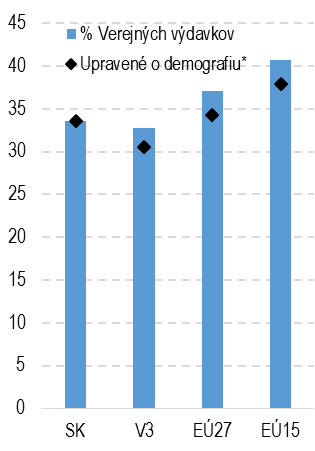 Verejné výdavky Slovenska na sociálne zabezpečenie ako podiel celkových verejných výdavkov po upravení o rozdiely vo vekovej štruktúre obyvateľstva sú blízko európskeho priemeru a výrazne vyššie ako priemer krajín V3. Výdavky sa líšia aj vo svojej štruktúre. Relatívne vysoký podiel výdavkov je určený na kompenzácie spojené s chorobou, invaliditou a zdravotným postihnutím. Naopak, podiel výdavkov na nezamestnanosť, bývanie a sociálnu pomoc občanom v hmotnej a sociálnej núdzi je menej ako polovičný oproti priemeru EÚ. Starnutie populácie spôsobí výrazný nárast výdavkov, najmä na starobu, chorobu, invaliditu a ťažké zdravotné postihnutie. Je preto potrebné riešiť ich dlhodobú finančnú udržateľnosť.Slovensko zaznamenáva v porovnaní s priemerom krajín EÚ horšie výsledky na trhu práce a lepšie výsledky v sociálnej oblasti.Tabuľka 70 - Kľúčové ukazovatele sociálneho zabezpečenia a podpory zamestnanostiCieľ Slovenskej republiky stanovený v stratégii Európa 2020 dosiahnuť 72 % miery zamestnanosti vo vekovej skupine 20-64 rokov sa podarilo naplniť už v roku 2018. Rast zamestnanosti od roku 2010 bol však pomalší ako v susedných krajinách V4 a pokles v roku 2020 výraznejší. Relatívne nízka miera zamestnanosti v ESA metodike oproti priemeru EÚ naznačuje, že v porovnaní s inými krajinami pracuje výrazne väčší podiel slovenských občanov krátkodobo v zahraničí. Prítok zahraničných pracovníkov na Slovensko nedokáže tento deficit plne pokryť.  Dlhodobá nezamestnanosť naďalej prevyšuje priemer EÚ aj ostatných krajín V4, i keď cieľ stanovený v Národnom programe reforiem SR (3 %) sa do roku 2020 takmer podarilo dosiahnuť (3,2 %).V miere rizika chudoby alebo sociálneho vylúčenia dosahuje Slovensko dlhodobo lepšie výsledky ako EÚ, neplatí to však pre všetky skupiny populácie. Medzi najviac ohrozené skupiny patria deti rodičov s nízkym vzdelaním, ľudia z marginalizovaných rómskych komunít, domácnosti osamelých rodičov a rodičov s tromi a viacerými deťmi. Podiel ohrozených detí je na úrovni priemeru EÚ ale výrazne vyšší ako priemer ostatných krajín V4. Vo vybraných zraniteľných skupinách zaostáva miera zamestnanosti za priemerom EÚ viac ako v celkovej populácii (napr. ľudia s nízkou kvalifikáciou, ľudia z marginalizovaných rómskych komunít, osoby so zdravotným postihnutím). Miera zamestnanosti žien v plodnom veku výrazne zaostáva za priemerom EÚ a OECD z dôvodu starostlivosti o deti. V miere rizika chudoby alebo sociálneho vylúčenia dosahuje Slovensko dlhodobo lepšie výsledky ako EÚ, neplatí to však pre všetky skupiny populácie. Medzi najviac ohrozené skupiny patria deti rodičov s nízkym vzdelaním, ľudia z marginalizovaných rómskych komunít, domácnosti osamelých rodičov a rodičov s tromi a viacerými deťmi.Podiel ohrozených ľudí v dôchodkovom veku patrí naopak medzi najnižšie v EÚ. Dôvodom je aj dostatočne vysoká miera náhrady príjmu dôchodkom v porovnaní s krajinami V3 a EÚ, najmä v skupine ľudí s nižším príjmom. Hlavnou výzvou dôchodkového systému je zlepšenie dlhodobej finančnej udržateľnosti. Bez reformovania systému by podľa najnovšej projekcie vzrástli výdavky na dôchodky najmä z dôvodu starnutia populácie z 8,3 % HDP v roku 2019 na 14,2 % HDP v roku 2070. V kapitalizačných dôchodkových schémach je potrebné adresovať najmä ich nízku priemernú výnosovosť danú nevhodnou investičnou stratégiou veľkej časti sporiteľov. Priestor na zlepšenie nákladovej efektívnosti je najmä v III. pilieri.Graf 31 - Miera zamestnanosti a miera rizika chudoby alebo sociálneho vylúčeniaS prudkým starnutím obyvateľstva v najbližších desaťročiach bude rásť tlak aj na efektívne fungovanie dlhodobej sociálnej starostlivosti (LTC). Pri absentujúcom nadrezortnom prístupe k dlhodobej starostlivosti sa dnes alokuje viac ako 50 % z celkových finančných prostriedkov do inštitucionálnej starostlivosti, najmä pobytových zariadení. Pri deinštitucionalizovanej starostlivosti výrazne prevládajú peňažné príspevky na kompenzáciu ťažkého zdravotného postihnutia. Naopak, služby formálnej domácej starostlivosti, ktoré výrazne prispievajú k deinštitucionalizácii a nezávislému životu odkázaných osôb, sú dnes finančne aj kapacitne poddimenzované.Graf 32 - Rozdelenie výdavkov na LTC a pokrytie odkázaných osôb službami LTCRozpočet na rok 2022 zohľadňuje legislatívne zmeny, ktorých cieľom je vytvoriť podmienky na splnenie cieľov a záväzkov Programového vyhlásenia vlády SR na roky 2020 - 2024. Vo výdavkoch oblasti na rok 2022 sa aj napriek negatívnym dôsledkom pandémie zohľadnili nasledovné tituly:valorizácia viacerých dávok a príspevkov, ktoré sú v zmysle platnej legislatívy naviazané na výšku životného minima, napríklad rodičovský príspevok, prídavok na dieťa, príspevky náhradnej starostlivosti, sumy dávky a ostatných príspevkov v hmotnej núdzi; k 1. júlu 2021 sa životné minimum zvýšilo o 1,5 %,zvýšenie finančného príspevku na poskytovanie sociálnej služby v zariadeniach podmienených odkázanosťou v sume 14,3 mil. eur,zvýšenie výšky finančných príspevkov na opatrovanie a sadzby na hodinu osobnej asistencie v sume 34,8 mil. eur,rozšírenie cieľovej skupiny detí s nárokom na dotáciu na podporu výchovy k stravovacím návykom o deti, ktoré podľa predtým platnej legislatívy nemali nárok na dotáciu a ani ich rodičia si nemohli uplatniť nárok na daňový bonus v sume 
2,03 mil. eur,prijatie zákona o skrátenej práci, ktorým sa do právneho poriadku SR zaviedol nástroj pasívnej politiky trhu práce umožňujúci právne nárokovú podporu, ktorá je účelovo určená na vyplácanie náhrady mzdy zamestnanca v čase, keď zamestnávateľ nemôže prideľovať zamestnancom prácu v pôvodne dohodnutom rozsahu a dochádza tak k tzv. „skrátenej práci“ v sume 16,5 mil. eur,v rámci nemocenského poistenia sú od roku 2022 zabezpečené zdroje na celoročné vyplácanie dávky tehotenské ako podpory budúcich matiek v sume 61,8 mil. eur.Celkové výdavky oblasti sa na rok 2022 rozpočtujú v sume 13,4 mld. eur, čo predstavuje 
12,7 % HDP a 27,0 % výdavkov rozpočtu verejnej správy.Tabuľka 71 - Celkové výdavky oblasti sociálne veci a podpora zamestnanostiZdroj: MF SRVýdavky Sociálnej poisťovne sa v roku 2022 predpokladajú v celkovej výške 9,90 mld. eur, čo predstavuje v porovnaní so schváleným rozpočtom na rok 2021 zvýšenie o 274 mil. eur, t. j. nárast o 2,84 %. Najvýznamnejšiu položku výdavkov predstavujú výdavky na dôchodkové dávky, ktoré sa na rok 2022 rozpočtujú v sume 8,24 mld. eur.V roku 2022 dosiahnu výdavky kapitoly Ministerstva práce, sociálnych vecí a rodiny SR 
3,45 mld. eur, čo predstavuje medziročný nárast o 5,20 %. Tri výdavkovo najväčšie programy sa zameriavajú na sociálnu inklúziu (hlavne podpora rodiny, pomoc v hmotnej núdzi, kompenzácia ŤZP a dôchodky hradené štátom – 13. dôchodok a minimálny dôchodok), aktívne opatrenia trhu práce a tvorbu a implementáciu politík.Sociálna inklúziaZámerom programu Sociálna inklúzia je udržateľné zníženie chudoby a odstránenie sociálneho vylúčenia. Výdavky na program zo zdrojov štátneho rozpočtu sa na rok 2022 rozpočtujú v sume 2,93 mld. eur. Rozpočtovaný objem výdavkov zohľadňuje predpokladané počty poberateľov jednotlivých dávok a príspevkov sociálnej inklúzie, ich výšku a povinnú valorizáciu vybranýchdávok.V očakávanej skutočnosti na rok 2021 sú zahrnuté výdavky súvisiace s koronavírusom; ide najmä o jednorazové zvýšenie prídavkov na dieťa za mesiac september a pomoc rodinám v hmotnej núdzi v sume 333 eur na každé nezaopatrené dieťa spolu v sume 74,6 mil. eur, predĺžený rodičovský príspevok počas mimoriadnej situácie v sume 55,7 mil. eur, SOS dotácie v sume 74,4 mil. eur a dotácie zariadeniam sociálnych služieb na opatrenia na prevenciu šírenia ochorenia COVID-19 v sume 9,4 mil. eur.Tabuľka 72 - Výdavky programu 07C Sociálna inklúzia zo štátneho rozpočtu*do roku 2020 vianočný príspevok								        Zdroj: MF SRV roku 2022 sa rozpočtuje na pomoc v hmotnej núdzi suma 150 mil. eur. Z uvedených zdrojov sa budú financovať všetky dávky v hmotnej núdzi, príspevky v hmotnej núdzi (ochranný a aktivačný príspevok, príspevok na nezaopatrené dieťa a príspevok na bývanie), osobitný príspevok, ktorý sa poskytuje dlhodobo nezamestnaným osobám, ktoré si nájdu zamestnanie, a to po dobu najviac 18 mesiacov a tiež dotačné programy pre deti z rodín v hmotnej núdzi. Vo výdavkoch na poskytovanie dotácií na stravu pre deti v hmotnej núdzi je zohľadnené zvýšenie zdrojov v sume 2,03 mil. eur v súvislosti s novelou zákona o dotáciách v pôsobnosti Ministerstva práce, sociálnych vecí a rodiny SR. Novelou sa rozšírila skupina detí, ktoré budú mať nárok na dotáciu na podporu výchovy k stravovacím návykom dieťaťa o tie deti, ktoré nespĺňali doterajšie podmienky zákona na poskytnutie dotácie a ktorých rodičia zároveň nemajú nárok na daňový bonus. Funkciu preventívneho prvku na predchádzanie stavu hmotnej núdze detí plní náhradné výživné, ktoré je súčasťou štátnych sociálnych dávok. Rozpočtovaná suma na rok 2022 v objeme 18,3 mil. eur je určená na zabezpečenie výživy nezaopatreného dieťaťa.Na podporu rodiny sa v roku 2022 rozpočtuje 1,02 mld. eur. Objemovo najvýznamnejšiu položku predstavuje rodičovský príspevok. V roku 2022 sú rozpočtovo zabezpečené zdroje v sume 618 mil. eur pre cca 144 tis. poberateľov. Ďalším nástrojom štátnej podpory rodiny je prídavok na dieťa, ktorý sa rozpočtuje vo výške 355 mil. eur pri predpokladanom počte cca 1,12 mil. nezaopatrených detí. Taktiež sem patria výdavky na príspevok pri narodení dieťaťa, príspevok na pohreb a príspevok na starostlivosť o dieťa celkom v sume 50 mil. eur.V rámci výdavkov sociálnej inklúzie sú alokované aj výdavky na štátom platené poistné za zákonom vymedzený okruh osôb, za ktoré poistné na starobné poistenie, invalidné poistenie, poistné do Rezervného fondu solidarity a príspevky na starobné dôchodkové sporenie platí štát. Pri zohľadnení prognózy vývoja vymeriavacieho základu sa na rok 2022 v kapitole Ministerstva práce, sociálnych vecí a rodiny SR rozpočtujú prostriedky na štátom platené poistné v celkovej výške 381 mil. eur.Kompenzácia sociálneho dôsledku ťažkého zdravotného postihnutia je zmiernenie alebo prekonanie sociálneho dôsledku ŤZP poskytovaním peňažných príspevkov na kompenzáciu alebo poskytovaním sociálnych služieb s cieľom podpory sociálneho začlenenia fyzickej osoby s ŤZP do spoločnosti za jej aktívnej účasti pri zachovaní jej ľudskej dôstojnosti. V rámci programu kompenzácia sociálnych dôsledkov ťažkého zdravotného postihnutia sa rozpočtujú výdavky v celkovej sume 529 mil. eur. V dôsledku zmeny sumy vyplácaných príspevkov ako aj kontinuálneho zvyšovania počtu poberateľov sa rozpočet v tejto oblasti na rok 2022 medziročne zvýšil o 46,7 mil. eur. Najvýznamnejšie položky v tejto oblasti tvoria príspevok na opatrovanie v sume 326 mil. eur a príspevok na osobnú asistenciu v sume 104 mil. eur. Výška príspevkov na opatrovanie a hodinovej sadzby na osobnú asistenciu bola k 1. júlu 2021 upravená nariadením vlády SR. Zvýšenie príspevkov na opatrovanie pozitívne ovplyvní približne 65 903 poberateľov a zvýšenie hodinovej sadzby na osobnú asistenciu na 4,82 eur sa dotkne približne 12 100 poberateľov.Sociálne služby sú jednou z foriem sociálnej pomoci pre ľudí v nepriaznivej sociálnej situácii. Štát prostredníctvom nich podporuje sociálne začlenenie občanov a uspokojovanie sociálnych potrieb ľudí v nepriaznivej sociálnej situácii. Na podporu sociálnych služieb sú v kapitole alokované zdroje v celkovej výške 191 mil. eur. Na rok 2022 bolo nariadením vlády SR zabezpečené zvýšenie finančného príspevku na poskytovanie sociálnej služby v zariadeniach podmienených odkázanosťou o 14,3 mil. eur. Ostatné výdavky sociálnej inklúzie zahŕňajú výdavky na vyplácanie 13. dôchodku, tzv. nesystémových dávok sociálnej inklúzie, výdavky na ostatné iniciatívy, v rámci ktorých sa financujú dotácie ale aj kompenzačný príspevok baníkom a výdavky na starostlivosť o ohrozené deti.Výplata 13. dôchodku sa realizuje od roku 2020, kedy sa transformoval z vianočného príspevku. Nárok naň majú všetci poberatelia dôchodkov vyplácaných Sociálnou poisťovňou, prípadne príslušným orgánom výsluhového zabezpečenia v garantovanej minimálnej výške 50 eur. Nárok na maximálnu sumu 300 eur má ten poberateľ dôchodku, ktorého dôchodok, resp. úhrn súm dôchodkov je najviac v sume životného minima pre jednu plnoletú fyzickú osobu, to znamená, že pri vyplácaní 13. dôchodku sa posilňuje princíp solidárnosti. V roku 2021 sa rozpočtuje na 13. dôchodky celková suma 310 mil. eur. V rámci tzv. nesystémových dávok sociálnej inklúzie v celkovej výške 185 mil. eur sa rozpočtujú dávky hradené štátom a vyplácané prostredníctvom Sociálnej poisťovne, najmä minimálny dôchodok a invalidné dôchodky z mladosti. Výška minimálneho dôchodku naďalej zostane zachovaná na úrovni roku 2020, kedy sa na základe novelizácie zákona o sociálnom poistení zrušilo jeho naviazanie na rast priemernej mzdy v národnom hospodárstve.V rámci starostlivosti o ohrozené deti sa rozpočtujú zdroje na financovanie starostlivosti v štátnych a neštátnych centrách pre deti a rodiny, rovnako ako aj výdavky na náhradnú rodinnú starostlivosť a výdavky na opatrenia sociálnoprávnej ochrany detí s cieľom obmedziť alebo odstrániť negatívne vplyvy v problémových rodinách v celkovej výške 151 mil. eur.Medziročný nárast zdrojov v oblasti ovplyvnila aj alokácia výdavkov z Plánu obnovy a odolnosti na rok 2022 v celkovej sume 39,5 mil. eur. Z uvedenej sumy je vyčlenených 31,8 mil. eur na realizáciu stavieb a rekonštrukciu zariadení sociálnych služieb, výdavky budú tiež smerovať do vybavenia a infraštruktúry týchto objektov, projektovej dokumentácie a verejných obstarávaní. Výdavky na administratívne kapacity na implementáciu reforiem a investícii sú určené najmä na mzdy, poistné a materiálno-technické vybavenie. V rámci reformy posudkovej činnosti sú výdavky potrebné na zabezpečenie nového vybavenia pre pracovníkov posudkovej činnosti, verejné obstarávanie, projektové dokumentácie. V rámci reformy dohľadu  nad sociálnou starostlivosťou sú výdavky určené na zabezpečenie infraštruktúry pre fungovanie orgánu dohľadu – ústredia ako aj 8 krajských pobočiek. Zároveň sa pripravia materiálno-technické podmienky pre nový orgán dohľadu – autá, počítačové vybavenie a ďalšie nevyhnutné predpoklady na činnosť.Zdroje EÚ a spolufinancovania zo štátneho rozpočtu slúžia v rámci sociálnej inklúzie na podporu sociálneho začlenenia najodkázanejších osôb a rozpočtujú sa vo výške 1,25 mil. eur. Podpora zamestnanostiÚčastníkom trhu práce pomáha pri hľadaní zamestnania, zmene zamestnania a obsadzovaní voľných pracovných miest systém nástrojov a inštitúcií. Ide o tzv. služby zamestnanosti, ktoré realizujú aktívne opatrenia na trhu práce zamerané na pomoc občanom a pomoc zamestnávateľom. Výdavky v rokoch 2020 a 2021 boli výrazne ovplyvnené prebiehajúcou pandémiou, nakoľko sa z rozpočtu kapitoly Ministerstva práce, sociálnych vecí a rodiny SR vyplácali v rámci projektu Prvá pomoc, resp. Prvá pomoc+ a Prvá pomoc++ príspevky na náhradu mzdy zamestnancom, ktorým zamestnávateľ nemôže prideľovať prácu z dôvodu prekážky na strane zamestnávateľa a tiež pomoc SZČO, ktorí museli zatvoriť prevádzky alebo ktorým poklesli tržby. Celková poskytnutá pomoc v roku 2020 predstavovala 771 mil. eur, v roku 2021 sa očakávajú celkové výdavky na daný účel v sume 1,46 mld. eur.V rozpočte na rok 2022 je na politiku zamestnanosti rozpočtovaná suma 274 mil. eur, z toho zdroje EÚ a spolufinancovania predstavujú 238 mil. eur. Tabuľka 73 – Výdavky na podporu zamestnanostiZdroj: MF SRMinisterstvo práce, sociálnych vecí a rodiny SR ako gestor medzirezortného programu 06G Ľudské zdroje realizuje podprogramy, ktorých výdavky sú určené na zabezpečenie financovania nástrojov aktívnej politiky trhu práce v zmysle zákona o službách zamestnanosti. Zámerom tohto podprogramu je vytváranie podmienok na zvýšenie zamestnateľnosti s dôrazom na zamestnateľnosť znevýhodnených uchádzačov o zamestnanie, na rozvoj moderných služieb zamestnanosti, zlepšenie celkovej situácie v oblasti rovnosti príležitostí, antidiskriminácie a podpory sociálnej inklúzie realizovaním projektov financovaných  z rozpočtu EÚ a spolufinancovaných zo ŠR. Osobitný zreteľ kladú služby zamestnanosti na pracovné uplatnenie znevýhodnených uchádzačov o zamestnanie. V rámci Národných programov rozvoja aktívnej politiky trhu práce sú na tento účel zabezpečené zdroje štátneho rozpočtu v sume 32,8 mil. eur.V rámci aktívnej politiky trhu práce v súlade so zákonom o regionálnej investičnej pomoci sa z rozpočtu kapitoly Ministerstva práce, sociálnych vecí a rodiny SR poskytujú príspevky na podporu vytvárania nových pracovných miest. V rozpočte na rok 2022 sú na tento účel alokované prostriedky v celkovej výške 3,19 mil. eur.Administratíva a ostatné výdavkyV kapitole Ministerstva práce, sociálnych vecí a rodiny SR sa rozpočtujú výdavky pre osem podriadených organizácií, z toho 7 rozpočtových a 1 príspevkovú organizáciu. Najväčšou organizáciou je Ústredie práce, sociálnych vecí a rodiny, ktoré prostredníctvom 46 úradov práce, sociálnych vecí a rodiny vykonáva štátnu správu v oblasti sociálnych vecí a služieb zamestnanosti. Výdavky sústavy úradov práce, sociálnych vecí a rodiny zaznamenávajú medziročne mierny pokles o 1,45 mil. eur.Ďalšími organizáciami pôsobiacimi v sfére sociálnych vecí sú Úrad komisára pre deti a Úrad komisára pre osoby so zdravotným postihnutím. Oba úrady sú naviazané na štátny rozpočet formou transferu prostredníctvom kapitoly Všeobecná pokladničná správa. Komisár pre deti sa podieľa na ochrane práv detí podporou a presadzovaním práv priznaných dieťaťu medzinárodnými zmluvami, ktorými je Slovenská republika viazaná. Komisár pre osoby so zdravotným postihnutím sa podieľa na ochrane práv osôb so zdravotným postihnutím, podporou a presadzovaním práv priznaných osobe so zdravotným postihnutím medzinárodnými zmluvami, ktorými je Slovenská republika viazaná.Podrobný prehľad výdavkov jednotlivých organizácií poskytuje nasledovná tabuľka.Tabuľka 74 - Výdavky organizácií pôsobiacich v oblasti sociálnych vecí a podpory zamestnanostiZdroj: MF SROstatné výdavky kapitoly zahŕňajú výdavky na medzirezortný podprogram Informačné technológie financované zo ŠR v sume 23,4 mil. eur, výdavky alokované na príspevok do Medzinárodnej organizácie práce v sume 570 tis. eur, výdavky na protidrogovú politiku v sume 50 tis. eur.Sociálne poistenieSociálne poistenie slúži na ochranu obyvateľov v rôznych životných situáciách (ako napr. materstvo, pracovná neschopnosť, invalidita, staroba alebo nezamestnanosť). Výplata dávok sociálneho poistenia sa zabezpečuje prostredníctvom verejnoprávnej inštitúcie, ktorou je Sociálna poisťovňa.Tabuľka 75 - Výdavky Sociálnej poisťovneZdroj: MF SRVýdavky nemocenského poistenia boli v rokoch 2020 a 2021 výrazne vyššie oproti predchádzajúcemu obdobiu, a to z dôvodu vyplácania pandemických nemocenských dávok – PN s dôvodom dočasnej práceneschopnosti karanténne opatrenie a ošetrovné z dôvodu uzavretia školských zariadení, prípadne ochorenia dieťaťa na COVID-19. V roku 2021 sa očakávajú výdavky v súvislosti s pandémiou v sume 259 mil. eur. Rozpočet Sociálnej poisťovne uvažuje s pandemickými výdavkami na nemocenské dávky aj na rok 2022, a to vo výške 50,1 mil. eur.Výdavky nemocenského poistenia zahŕňajú doteraz poskytované dávky ako sú nemocenské, materské, ošetrovné, tehotenské a vyrovnávacia dávka. Dávka tehotenské sa začala vyplácať s účinnosťou od 1. apríla 2021. Jej účelom je zabezpečenie príjmu na úhradu zvýšených výdavkov spojených s tehotenstvom podľa uváženia poistenkyne, akými sú napr. strava, ošatenie a iné. Výdavky na dávku tehotenské sa v roku 2022 predpokladajú v sume 61,8 mil. eur. Dôchodkové dávky sa od 1. januára 2022 zvyšujú výhradne v závislosti od medziročného rastu spotrebiteľských cien za domácnosti dôchodcov za 1. polrok predchádzajúceho roka. Na rok 2022 valorizácia podľa údajov vykázaných Štatistickým úradom SR predstavuje 1,3 %. Výdavky na dôchodkové dávky zároveň rastú s prihliadnutím na bežný medziročný nárast, ktorý vyplýva z počtu novopriznaných a zaniknutých dôchodkov.Súčasné nastavenie dôchodkového systému je neudržateľné. Vláda SR preto v zmysle svojho programového vyhlásenia aktuálne pripravuje opatrenia na zlepšenie dlhodobej udržateľnosti výdavkov na výplatu dôchodkových dávok prostredníctvom reforiem všetkých troch pilierov dôchodkového systému.Výdavky poistenia v nezamestnanosti odzrkadľujú doterajší vývoj v roku 2021 a predpoklad na nasledujúce roky v súlade s makroekonomickou prognózou Ministerstva financií SR zo septembra 2021. Výdavky základného fondu poistenia v nezamestnanosti na dávku v nezamestnanosti sa v roku 2022 predpokladajú vo výške 288 mil. eur. Nad rámec tejto sumy je vo výdavkoch poistenia zohľadnené aj prijatie zákona o podpore v čase skrátenej práce, v zmysle ktorého sa z poistenia na financovanie podpory bude vyplácať náhrada mzdy zamestnancom pracujúcim v režime tzv. skrátenej práce. Na rok 2022 sa predpokladá podpora v sume 16,5 mil. eur.Výdavky správneho fondu sa na rok 2022 rozpočtujú vo výške 210 mil. eur. Výška výdavkov správneho fondu na rok 2022 zabezpečuje plnenie úloh súvisiacich s činnosťou jednotlivých organizačných zložiek Sociálnej poisťovne.4.7. ZdravotníctvoZdravie je jedna z najdôležitejších ľudských hodnôt. Zdravotníctvo aj naďalej zostáva prioritou slovenskej verejnej politiky pre jeho potenciál zlepšiť kvalitu života, ale tiež samotnú veľkosť sektora aj priestor zlepšiť výsledky. Verejné výdavky na zdravotníctvo rastú a zodpovedajú možnostiam ekonomiky. V roku 2022 dosiahnu úroveň 6,38 mld. eur a sú po dôchodkoch druhá najväčšia položka vo verejných financiách. Vyspelé krajiny investujú do zdravotníctva rýchlejšie ako rastie ich ekonomika. Slovenské výdavky za posledných 5 rokov narástli o 21 %, zatiaľ čo HDP o 13 %. Slovenské verejné výdavky na zdravotníctvo vrátane rezervy budú v roku 2022 predstavovať 6,1 % HDP, čo je viac ako priemer ostatných krajín V3 (5,1 %) a menej ako priemer EÚ14 (7,1 %). Rozpočet predpokladá, že oproti roku 2015 výdavky vrátane rezervy narastú do roku 2024, teda za desať rokov o 66 %, zatiaľ čo HDP podľa prognózy za rovnaké obdobie porastie o 46 %. Graf 33 - Úmrtnosť odvrátiteľná zdravotnou starostlivosťou a Porovnanie rastu výdavkov na zdravotníctvo a HDP*graf vľavo - hodnoty pre roky 2017 a 2018 sú predbežné                                                                     Zdroj: Eurostat, Hlavná kniha rozpočtuVýsledky slovenského zdravotníctva však nezodpovedajú výdavkom. Na Slovensku pripadá ročne na 100-tisíc obyvateľov až 165 úmrtí, ktoré mohli byť odvrátené včasnou a efektívnou zdravotnou starostlivosťou. V ostatných krajinách V4 je takýchto úmrtí ročne 144 na 100-tisíc obyvateľov. Podobne zaostáva aj očakávaná dĺžka života, u mužov viac ako u žien. Novorodenecká úmrtnosť je výrazne vyššia ako v krajinách EÚ.Tabuľka 76 - Kľúčové ukazovatele zdravotníctvaVýdavky na zdravotníctvoVýdavky na zdravotníctvo dosiahnu v roku 2022 úroveň 6,38 mld. eur, s medziročným rastom 411 mil. eur, t. j o 6,9 % oproti schválenému rozpočtu 2021. Celkové výdavky v sektore zdravotníctva pozostávajú najmä z výdavkov verejného zdravotného poistenia a výdavkov kapitoly Ministerstva zdravotníctva SR, v ktorých sú zahrnuté aj prostriedky z Plánu obnovy a odolnosti.  Vývoj príjmov a výdavkov v zdravotníctve bol aj v roku 2021 výrazne ovplyvnený pandémiou ochorenia COVID-19. V očakávanej skutočnosti roku 2021 sú v kapitole zohľadnené aj výdavky týkajúce sa hospodárskej mobilizácie, prevádzka mobilných odberových miest, mimoriadny príplatok za sťažený výkon práce na tzv. COVID oddeleniach, nákup vakcín, obstaranie antigénových testov aj nákup liekov. Podrobnosti o výdavkoch súvisiacich s COVID–19 sú uvedené v osobitnej časti 2.1. Aktuálny vývoj verejných financií v roku 2021. Pre pokračovanie negatívnych vplyvov súvisiacich s pandémiou COVID-19 je aj v roku 2022 vytvorený priestor v rezerve kapitoly Všeobecná pokladničná správa.Tabuľka 77 - Celkové výdavky na zdravotníctvo                                                                                                                                                                                                               * nárast 2021 OS je voči 2020 S, nárast 2022 N je voči 2021 R                                                                                                                                       Zdroj: MF SRVerejné zdravotné poistenie Súhrn verejných zdrojov (finančných prostriedkov), ktoré sú primárne určené na úhradu zdravotnej starostlivosti predstavuje verejné zdravotné poistenie. Úpravou legislatívy sa od roku 2020 zaviedol nový spôsob financovania verejného zdravotného poistenia, podľa ktorého sa najprv určí celkový objem výdavkov verejného zdravotného poistenia vrátane zapracovaných opatrení z Revízie výdavkov na zdravotníctvo II (2019) a k nim sa stanovia potrebné zdroje (príjmy bežného roka sa rovnajú celkovým výdavkom bežného roka verejného zdravotného poistenia). Zdroje tvoria príjmy od ekonomicky aktívnych osôb, EÚ prostriedky a spolufinancovanie a platba štátu.V minulosti sa na určenie platby štátu používalo arbitrárne percento za poistencov štátu, ktoré spôsobovalo volatilitu celkových výdavkov. Po novom diskusia začína od reálnych potrieb rezortu a znižuje prepojenie na ekonomický cyklus. Výdavky na zdravotnú starostlivosť (tzv. výdavky poistenia) sú uhrádzané zo systému verejného zdravotného poistenia a tvoria až 
95,2 % podiel z výdavkov verejného zdravotného poistenia.Od roku 2022 bude zavedené aj rozpočtovanie výdavkov verejného zdravotného poistenia na vecné oblasti, ktorého cieľom je alokovať zdroje do prioritných oblastí v zdravotníctve. Z Revízie výdavkov na zdravotníctvo II (2019) vyplýva, že priestor na vyššiu hodnotu za peniaze v slovenskom zdravotníctve môže priniesť efektívnejšia alokácia zdrojov. V súčasnosti celkový dlhodobý potenciál úspor predstavuje 484 mil. eur oproti roku 2021. Hlavnou kategóriou výdavkov s priestorom na zefektívnenie a úsporu sú vyšetrenia u špecialistov. Slovensko má v porovnaní s inými krajinami vysoké výdavky na vyšetrenia u špecialistov spôsobené nadmerným počtom návštev, a tiež na lieky a na diagnostiku. Lepšie zdravotníctvo prinesú aj opatrenia bez vyčíslenej výdavkovej potreby, ako optimalizácia siete nemocníc, lepšia regulácia poistného systému, lepší manažment pacienta alebo prehodnotenie mixu personálu. Dlhodobý potenciál investícií do prioritných oblastí v súčasnosti predstavuje 895 mil. eur oproti roku 2021.  Investície by mali v budúcnosti smerovať najmä do primárnej starostlivosti, dlhodobej starostlivosti, oblasti duševného zdravia a do prevencie. Slovensko tiež trpí nedostatkom personálu, najmä sestier a všeobecných lekárov. Stav personálneho zabezpečenia v rezorte zdravotníctvaDostatok kvalitného zdravotníckeho personálu je nevyhnutným predpokladom pre kvalitu a dostupnosť poskytovanej zdravotnej starostlivosti, ako aj spokojnosť pacienta. Na Slovensku sa eviduje dlhodobý nedostatok zdravotníckeho personálu, ktorý bol ešte prehĺbený pandémiou COVID-19, pričom za ostatné roky rozpočtovaný objem finančných prostriedkov na mzdy personálu v zdravotníctve rástol rýchlejším tempom ako rástli priemerné mzdy v hospodárstve SR. Nájsť riešenie na stabilizáciu a zabezpečenie dostatku zdravotníckych pracovníkov bude jednou z kľúčových výziev rezortu zdravotníctva v nadchádzajúcom období, pričom je nutné aktuálne pripraviť rezortnú dlhodobú stratégiu riadenia ľudských zdrojov. Do tejto doby rozpočet počíta pre rok 2022 s nárastom mzdového balíka o 91 mil. eur oproti roku 2021 v zmysle legislatívnej valorizácie, a ako okamžité opatrenie aj s finančnými prostriedkami na zvýšenie počtu sestier v objeme 11 mil. eur. Ľudské zdroje v zdravotníctve naďalej zostávajú prioritou, okrem finančnej motivácie je potrebné motivovať personál aj inými faktormi – napríklad optimalizáciou procesov v nemocniciach, zlepšením pracovných podmienok, úpravou kompetencií a normatívov na počet personálu.Graf 34 - Plat sestry ako násobok priemernej mzdy, 2019 a Počet chýbajúcich sestier podľa štatistického zisťovania a prognózy MZ z roku 2017 (bez vplyvu COVID-19)SK (sestry pracujúce v nemocniciach)                                                                                                              Zdroj: OECD,MZ SR a NCZIMetodika tvorby rozpočtu Výdavky na zdravotníctvo sa od štartu projektu hodnoty za peniaze v roku 2016 rozpočtujú v nasledujúcich krokoch. V prvom kroku sa odhadne rast výdavkov bez zmien politík, ktorý zohľadňuje rast miezd podľa automatickej valorizácie (tzv. „platový automat“), infláciu a rast spotreby liekov. Rozpočet počíta aj s vplyvom starnutia populácie. V druhom kroku sa odhadnú dodatočné výdavky, resp. úspory súvisiace so zmenami politík. Tabuľka 78 - Rozpočet 2022 a zmeny výdavkov                                                                                                                                                                                                            Zdroj: MF SR Sumárny prehľad dopadu medziročných zmien výdavkov, vrátane dopadu úsporných opatrení v štruktúre podľa vecných oblastí ukazuje nasledujúca tabuľka.Tabuľka 79 - Rozpočet podľa vecných oblastíVýdavky bez zmien politíkBez zmien v politikách sa rast výdavkov v roku 2022 odhaduje na 219 mil. eur. Nemzdové výdavky rastú o infláciu, mzdové výdavky zdravotníckych pracovníkov automaticky rastú podľa platnej legislatívy (tzv. platový automat) a mzdové výdavky ostatného personálu rastú podľa priemernej mzdy v hospodárstve, v súlade s manuálom na tvorbu scenára nezmenených politík. Bázou, od ktorej sa odvíja nárast miezd, je celý očakávaný balík skutočne vyplatených výdavkov na mzdy pracovníkov vrátane, príplatkov a náhrad miezd vyplývajúcich zo zákona a kolektívnych zmlúv (č. 2–5). Iné výdavky verejného zdravotného poistenia zahŕňajú povinné príspevky vybraným inštitúciám (od roku 2022 vrátane príspevku na novovzniknutý Inštitút pre hodnotu a technológie v zdravotníctve) a výdavky na správu zdravotných poisťovní (č. 6). Rozpočet zohľadňuje vplyv starnutia populácie a nárast chorobnosti, ktoré sa prejavujú napr. vyšším užívaním liekov alebo spotrebovanej zdravotnej starostlivosti. (č. 7, č. 8). V nasledujúcej tabuľke sú uvedené kumulatívne nárasty výdavkov, teda pre všetky roky 2022, 2023 a 2024 ide o nárast voči roku 2021.Tabuľka 80 -  Zmeny výdavkov voči roku 2021 - VZP - bez zmien politíkVýdavky so zmenami politíkZmeny v politikách zvýšia výdavky v roku 2022 o 182 mil. eur.Prostriedky uvoľnené úspornými opatreniami je potrebné investovať do podfinancovaných oblastí, kde môžu priniesť lepšie výsledky. V roku 2022 sa vynaloží 
54 mil. eur na tzv. hodnotové opatrenia (č. 9-14). Hodnoty na roky 2023 a 2024 budú aktualizované počas roka 2022. Dlhodobý investičný potenciál hodnotových opatrení je 
895 mil. eur oproti roku 2021.Vyšší počet všeobecných lekárov spolu s rozšírením ich kompetencií zlepší manažment pacienta a zníži potrebu návštev drahších špecialistov v súlade s dobrou praxou v zahraničí   (č. 9). V roku 2022 budú investície smerovať najmä do finančnej motivácie pre vykonávanie liečby, prevencie a komplexného manažmentu pacienta všeobecným lekárom. Ministerstvo zdravotníctva SR sa v oblasti VAS v roku 2022 zameria predovšetkým na prilákanie lekárov do nedostatkových regiónov, v rokoch 2023 a 2024 plánuje komplexnú úpravu platobných mechanizmov. V súvislosti s dlhodobým a pretrvávajúcim nedostatkom zdravotníckeho personálu, najmä sestier, ktorý bol ešte prehĺbený pandémiou COVID-19, bude potrebné prijať viacero opatrení, vrátane podpory navýšenia počtu sestier prostredníctvom hodnotového opatrenia financovaného z verejného zdravotného poistenia (č. 10).Vzhľadom na rýchle starnutie populácie je potrebné rozširovať kapacity dlhodobej a paliatívnej starostlivosti, ktoré sú už dnes nepostačujúce. Na Slovensku sú poddimenzované predovšetkým domáca a komunitná starostlivosť. Zdroje budú v roku 2022 preto smerovať najmä na podporu domácej ošetrovateľskej starostlivosti, mobilných hospicov, ale aj na posilnenie následnej ošetrovateľskej starostlivosti v nemocniciach a paliatívnej starostlivosti v kamenných hospicoch (č.11.1). V roku 2022 sa navýšia aj výdavky na ošetrovateľskú starostlivosť v zariadeniach sociálnych služieb (č. 11.2).Investície do posilnenia prevencie a podpory duševného zdravia znižujú budúcu záťaž na zdravotný a sociálny systém a zvyšujú produktivitu práce. Zahraničná prax ukazuje, že tieto investície môžu byť  vysoko návratné. V roku 2022 budú prostriedky vynaložené najmä na psychiatrické stacionáre, lôžka a materiálno-technické vybavenie stacionárov (č. 13).  Ďalšie zdroje vo výške 8 mil. eur na rok 2022 posilnia ústavnú zdravotnú starostlivosť (č. 14).    Ostatné zmeny politík, ktoré nevyplývajú z revízie výdavkov navyšujú rozpočet o 127 mil. eur v roku 2022. Z toho takmer 57 mil. eur bude vynaložených v oblasti liekov – na zrušenie doplatkov pre vybrané skupiny obyvateľstva a zabezpečenie  inovatívnej liečby (č. 15 a č.16). Spolu s nárastom kvôli chorobnosti (položka č. 8 v scenári nezmenených politík) tak výdavky na lieky rastú o 67 mil. eur, bez zohľadnenia úspor. V roku 2021 pandémia COVID-19 výrazne ovplyvnila spotrebu zdravotnej starostlivosti a súvisiace výdavky. Rozpočet na rok 2022 v tejto súvislosti prináša viaceré opatrenia. Na dobeh zdravotnej starostlivosti, ktorá bola odložená kvôli reštriktívnym opatreniam a vyťaženosti nemocníc v priebehu oboch vĺn pandémie je na rok 2022 vyčlenených 100 mil. eur (č. 18). Pacientom po prekonaní COVID-19 s ťažkým priebehom bude umožnená kúpeľná starostlivosť, časť výdavkov bola vynaložená už v tomto roku, dodatočné zdroje na rok 2022 sú vo výške 2 mil. eur (č. 17). Zvyšovanie počtu zaočkovaných ľudí je najefektívnejším spôsobom, ako ochrániť životy a znížiť ekonomické aj zdravotné škody spôsobené pandémiou. Slovensko dosahuje jednu z najnižších mier zaočkovanosti proti COVID-19 medzi vyspelými krajinami EÚ. Zdravotné poisťovne hradia pri očkovaní výkon, nákup očkovacej látky je financovaný zo zdrojov kapitoly Ministerstva zdravotníctva SR. Cieľom Ministerstva zdravotníctva SR je dosiahnuť 60 % zaočkovanosť celkovej populácie do konca roka 2021. V súlade s týmto cieľom predpokladajú  zdravotné poisťovne celkové úhrady za očkovanie (výkony) v roku 2021 vo výške 45 mil. eur. V rozpočte na rok 2022 sa počíta s výdavkami na dosiahnutie 70 % zaočkovanosti celkovej populácie a zároveň s preočkovaním 3. dávkou vakcíny pri približne 25 % zo zaočkovanej populácie. Keďže sa v roku 2022 v porovnaní s rokom 2021 predpokladá nižší objem výkonov očkovania, je rozpočet verejného zdravotného poistenia na rok 2022 znížený o časť súčasných úhrad zdravotných poisťovní za očkovanie, ktoré sú zahrnuté v očakávanej skutočnosti roku 2021. Zároveň sa znižuje rozpočet na rok 2022 o úhrady ZP za antigénové testovanie. Celkový vplyv zníženia úhrad predstavuje opatrenie č. 20. Vzhľadom na nedostatočné tempo očkovania je potrebné použiť viacero opatrení na zvýšenie motivácie dať sa zaočkovať. Jedným z takýchto opatrení je podpora očkovania v ambulanciách všeobecných lekárov cez navýšenie úhrad (č.19).V nasledujúcej tabuľke sú uvedené kumulatívne nárasty výdavkov pre všetky roky 2022, 2023 a 2024 ide o nárast oproti roku 2021.Tabuľka 81 - Zmeny výdavkov voči roku 2021 - VZP - zmeny politík* potenciál bol v Revízii výdavkov určený v cenách roku 2019 (resp. 2018)                                                                                    Zdroj: MF SR**z celkového potenciálu 333 mil. eur pripadá na dlhodobú zdravotnú starostlivosť približne 68 mil. eur, zvyšok pripadá na dlhodobú sociálnu starostlivosť                                                                                                                                              Úsporné opatreniaPotenciál úsporných opatrení voči roku 2021 je 484 mil. eur. Niektoré opatrenia nie je možné naplniť hneď, vyžadujú si postupný nábeh, niektoré až 10 rokov. Úsporné opatrenia sa zameriavajú na oblasti zdravotníctva, v ktorých dochádza k neefektívnemu využívaniu zdrojov. Vyššia efektivita sa dosiahne vďaka presunom ušetrených zdrojov do opatrení v prioritných „hodnotových“ oblastiach, ktoré sú popísané vyššie.V roku 2022 budú realizované úsporné opatrenia z verejného zdravotného poistenia vo výške 249 mil. eur. V rokoch 2023 a 2024 sa navýši efekt úsporných opatrení voči roku 2021 na 315 mil. eur, respektíve 342 mil. eur. Pacienti na Slovensku sú nadmerne hospitalizovaní na choroby, ktorým možno predísť kvalitnejšou ambulantnou starostlivosťou. Znížením počtu odvrátiteľných hospitalizácií na úroveň krajín V3 možno ušetriť vyše 5 mil. eur v roku 2022 (č. 21). Dosiahnutie úspory sú previazané s reformou ambulantnej zdravotnej starostlivosti.Lepšia organizácia ambulantnej starostlivosti môže priniesť znížením využívania špecializovanej ambulantnej starostlivosti (ŠAS) potenciálne až 207 mil. eur ročne (č. 22). Špecializovaná ambulantná starostlivosť je na Slovensku využívaná nadmerne, aj na výkony, ktoré v západných krajinách robia všeobecní lekári. Je to zapríčinené najvyšším počtom návštev lekára na obyvateľa z krajín EÚ a vysokou mierou predpisovania vyšetrení u špecialistov všeobecnými lekármi. Dôvodom je, že časť zdravotnej starostlivosti, ktorú na Slovensku poskytujú špecialisti, v zahraničí vykonávajú všeobecní lekári so širšími kompetenciami. Ušetrené zdroje môžu byť efektívnejšie rozdelené napríklad na rozvoj všeobecnej ambulantnej starostlivosti.  V liekovej politike sú potenciálne úspory 152 mil. eur ročne, z toho v roku 2022 je možné dosiahnuť úsporu 129 mil. eur (č. 23 – 31). Priestor je najmä v znížení celkových výdavkov na lieky, ktoré nespĺňajú kritéria nákladovej efektívnosti (č. 23) a v rozširovaní centrálnych nákupov (č. 24).Revízia výdavkov identifikovala potenciálnu úsporu aj v nadspotrebe liekov – antibiotík (č. 25). Nadmerná preskripcia v prípadoch, kedy nie sú potrebné je spojená s medicínskymi rizikami aj neefektívnym využitím obmedzených zdrojov. Kvôli vysokej spotrebe antibiotík sa baktérie stávajú odolnými voči liečbe, čo ohrozuje celú populáciu, nie len pacienta, ktorý ich užíva pričasto. Lepšia informovanosť lekárov a pacientov či efektívnejšie využívanie CRP vyšetrení u všeobecných lekárov a na pohotovostiach môže pomôcť k výraznému zníženiu preskripcie antibiotík a šetreniu finančných prostriedkov.Úspora vznikne tiež  podporou vstupu lacnejších liekov - generík a biosimilárov (č. 26) - do systému. Ich vstupom dôjde k úprave úhrad za ostatné zameniteľné lieky. Legislatíva umožňuje porovnávať so zahraničím 2x ročne lieky, ktoré prišli do systému v posledných 3 rokoch 
(č. 27).Výdavky na lieky negatívne ovplyvňuje aj duplicitná preskripcia a nežiadúce liekové interakcie (č. 29). Postupné zavádzanie a spustenie modulov elektronického zdravotníctva do praxe im pomôže predchádzať a prinesie úsporu verejných financií (č. 28). Popri úsporných opatreniach v liekovej politike rozpočet počíta s podporou inovatívnej liečby (č. 6) prostredníctvom zlepšenia podmienok na vstup preukázateľné účinných inovatívnych liekov na slovenský trh, či odstránením rozdielneho prístupu pacientov k liečbe. Zároveň je potrebné, aby z prostriedkov verejného zdravotného poistenia boli lieky uhrádzané vo výške zodpovedajúcej náležite preukázanému klinickému prínosu, ktorý liek pacientovi prináša, a vynakladanie verejných zdrojov bolo tak efektívne a účelné. Podpora inovatívnej liečby bude čiastočne zabezpečená optimalizáciou v oblasti liekov na výnimku (č. 30). Prehodnotenie úhrad liekov na výnimky a stanovenie jasných pravidiel sprehľadní systém, prinesie úsporu verejných financií a zabezpečí vyššiu hodnotu za peniaze pre pacienta a celý sektor zdravotníctva.Optimalizácia a lepšie riadenie v liekovej politike a v zdravotníckych technológiách sú priamo previazané so vznikom a činnosťou Národného inštitútu pre hodnotu a technológie v zdravotníctve. Medzi hlavné úlohy inštitútu bude patriť hodnotenie klinických a ekonomických prínosov nových, ale aj už hradených zdravotníckych technológií, vrátane liekov. Potenciál ostatných úsporných opatrení je 82 mil. eur ročne, z toho 69 mil. eur sa dosiahne v roku 2022. Ide najmä o znižovanie nadmerného využívania a jednotkových cien laboratórnej a zobrazovacej diagnostiky (č. 32 – 34), efektívnejší nákup zdravotníckych pomôcok (č. 35 – 37) a zlepšenie v revíznej činnosti a v prevádzke Všeobecnej zdravotnej poisťovne, a.s. (ďalej len „VšZP“) (č. 39–40). Prvé úspory zo zníženia miery cisárskych rezov a počtu tehotenských vyšetrení po vzore západných krajín v roku 2022 by mala priniesť implementácia schválených štandardných postupov (č. 38).Pri návrhu rozpočtu na roky 2022-2024 boli identifikované nové úsporné opatrenia vo výške 35 mil. eur ročne. Vo Všeobecnej zdravotnej poisťovni, a.s. prinesie eliminácia rozdielnych cien v ŠAS (č. 41) ročnú úsporu 10 mil. eur. Zníženie úhrad za výkon PCR testov na úroveň ČR (č. 42) prinesie v budúcom roku úsporu 25 mil. eur.V nasledujúcej tabuľke sú uvedené kumulatívne úspory výdavkov, teda pre všetky roky 2022, 2023 a 2024 ide o úsporu voči roku 2021.Tabuľka 82 - Zmena výdavkov voči roku 2021 - VZP - úsporné opatrenia - Hodnota za peniaze                                                                                                                                                Zdroj: MF SRKapitálové výdavkyNa obnovu a modernizáciu zdravotníckych zariadení má kapitola Ministerstva zdravotníctva SR v roku 2022 k dispozícii prostriedky na úrovni 6,4 mil. eur a ďalšie prostriedky sú alokované v Pláne obnovy a odolnosti na rok 2022 v objeme 199 mil. eur.          Nevyčíslené opatrenia a štrukturálne opatreniaVýznamný potenciál pre zvýšenie efektívnosti výdavkov v zdravotníctve predstavujú systémové a procesné zmeny bez vyčísleného finančného vplyvu. Revízia výdavkov identifikovala viacero takýchto opatrení, časť z nich už rezort v súčasnosti pripravuje.Optimalizácia siete nemocníc prinesie vyššiu kvalitu starostlivosti cez predpísaný minimálny počet výkonov (preukázateľný priamy súvis počtu výkonov s kvalitou poskytovanej ZS), zabezpečenie nároku pacienta a zlepšovanie efektívnosti poklesom dĺžky hospitalizácie a počtu lôžok. Rezort zdravotníctva v roku 2021 predložil legislatívny návrh optimalizácie siete nemocníc, ktorý bol koncom septembra 2021 schválený vládou SR. Ďalším krokom je zverejnenie tzv. mapy nemocníc, na ktorú má nadväzovať investičný plán. Schválenie legislatívy k optimalizácii siete je aj míľnikom (do konca roku 2021) v Pláne obnovy a odolnosti SR a podmienkou pre čerpanie zdrojov na investície do zdravotníctva. Popri optimalizácii siete je nevyhnutná aj reforma financovania ústavnej zdravotnej starostlivosti. Ministerstvo zdravotníctva SR plánuje zaviesť platby nemocniciam na základe skupín súvisiacich diagnóz (DRG), pokrok je v súčasnosti pomalý z dôvodu neúplnosti a nejednotnosti potrebných dát.Vo všeobecnej ambulantnej starostlivosti Revízia výdavkov odporúčala rozšírenie kompetencií všeobecných lekárov, prehodnotenie mechanizmu financovania ambulancií (kapitácia a platba za výkon) a zjednodušenie vstupu všeobecných lekárov na trh. Ministerstvo zdravotníctva SR v roku 2021 pripravilo prvú časť reformy, ktorá má napomôcť príchodu všeobecných lekárov do regiónov s nízkou dostupnosťou všeobecnej ambulantnej starostlivosti. Návrh bol schválený vládou SR spolu s legislatívou k optimalizácii siete nemocníc. V ďalšej fáze reformy plánuje Ministerstvo zdravotníctva SR pripraviť novú koncepciu všeobecného lekárstva a s využitím technickej podpory EK nastaviť nové úhradové mechanizmy.  Lepšie procesy pre uzatváranie zmlúv a benchmarkovanie vybraných prevádzkových nákladov pomôžu optimalizovať náklady univerzitných a fakultných nemocníc (skr. UN a FN). V prvej fáze realizácie opatrenia Ministerstvo zdravotníctva SR optimalizuje náklady v UN a FN prostredníctvom dvoch nástrojov: posudzovaním cien tovarov a služieb pred vyhlásením verejného obstarávania nemocnicami a zavedením a využívaním kontrolingového nástroja. V ďalšej fáze budú tieto nástroje rozšírené do centrálneho riadenia činností UN a FN z pozície Ministerstva zdravotníctva SR, ako ich zriaďovateľa. Tento zámer bude realizovaný aj pomocou zdrojov alokovaných v Pláne obnovy a odolnosti. Zdravotnícke zariadeniaNa poskytovanie zdravotnej starostlivosti a služieb súvisiacich s poskytovaním zdravotnej starostlivosti boli zriadené zdravotnícke zariadenia. Zdravotnícke zariadenia možno prevádzkovať len  na základe povolenia na ambulantnú, ústavnú a lekárenskú starostlivosť. Ide o súbor 88 zdravotníckych zariadení, ako napr. nemocnice (všeobecné, špecializované), polikliniky a iné prevádzkové útvary. Najviac zdravotníckych zariadení patrí do pôsobnosti Ministerstva zdravotníctva SR (55 zariadení). Najvýznamnejší podiel predstavujú univerzitné a fakultné nemocnice, ktoré sú súčasťou 34  príspevkových organizácií. Ďalej do pôsobnosti  patrí 7 subjektov, ktoré majú formu podnikateľských subjektov a 14 neziskových organizácií. V pôsobnosti Ministerstva vnútra SR sú zriadené tri príspevkové organizácie a Nemocnica svätého Michala, a. s. Bratislava. Zriaďovateľom Ústrednej vojenskej nemocnice SNP Ružomberok je Ministerstvo obrany SR. Pre osoby vo väzbe alebo vo výkone trestu odňatia slobody je určená  špecializovaná nemocnica, ktorej zriaďovateľom je Ministerstvo spravodlivosti SR. V priebehu roka 2021 boli zaradené medzi subjekty verejnej správy  spoločnosť BIONT, a. s. a Kúpele Sliač, a. s.. V pôsobnosti samosprávnych krajov je 25 zdravotníckych zariadení. Výdavky na rok 2022 určené pre zdravotnícke zariadenia predstavujú sumu 2,20 mld.  eur.  Výdavky na bežnú prevádzku sa rozpočtujú vo výške  2,12 mld. eur, pričom najväčší podiel na úrovni 56,9 % tvoria osobné výdavky. V hodnotovom vyjadrení ide o 1,25 mld. eur. Na zabezpečenie prístrojového vybavenia nemocníc, odstránenie havarijných stavov budov, rekonštrukcie sociálnych zariadení, modernizácie operačných sál sa v roku 2022 rozpočtuje  objem vo výške  74,5 mil. eur.  Tabuľka 83 - Výdavky zdravotníckych zariadení                                                                                                                                                                                                          Zdroj: MF SR   Pre účely plnenia úloh súvisiacich s komplexnou produkciou krvných prípravkov je zriadená príspevková organizácia Národná transfúzna služba SR, ktorá okrem iného zabezpečuje aj hemoterapiu najvyššej možnej kvality a bezpečnosť krvi v požadovanom objeme na dosiahnutie národnej sebestačnosti. Celkové výdavky smerujúce do Národnej transfúznej služby SR predstavujú výšku 24,7 mil. eur. Organizácie pôsobiace v oblasti zdravotníctvaProstredníctvom kapitoly Ministerstva zdravotníctva SR je zabezpečené financovanie Úradu verejného zdravotníctva SR a jeho 36 regionálnych úradov verejného zdravotníctva na úrovni 65,8 mil. eur. Tieto úrady pôsobia na úseku ochrany, podpory a rozvoja verejného zdravia, špeciálnych výkonov v odbore epidemiológie, lekárskej mikrobiológie, výchovy k zdraviu a zdravotníckej štatistiky. Za oblasť ochrany bezpečnosti pacientov a za dohľad a kontrolu nad liekmi a zdravotníckymi pomôckami je zodpovedná štátna rozpočtová organizácia Štátny ústav pre kontrolu liečiv, ktorý vykonáva štátny dozor na úseku humánnej farmácie a drogových prekurzorov, dozor nad trhom zdravotníckych pomôcok, laboratórnu kontrolu liečiv, vydáva povolenia na klinické skúšky, zároveň je aj oprávnená stiahnuť lieky alebo zdravotnícke pomôcky z trhu.  Na rok 2022 bude mať Štátny ústav pre kontrolu liečiv k dispozícii sumu 6,57 mil. eur. Ďalšou z organizácií kapitoly Ministerstva zdravotníctva SR je Národné centrum zdravotníckych informácií, ktoré spravuje národný zdravotnícky informačný systém a zároveň je aj hlavným orgánom pre zdravotnícku štatistiku, prevádzkuje národné zdravotné registre a je zodpovedný za správu národného portálu zdravia. Financovanie je zabezpečené zo zdravotných poisťovní (0,41%) vo forme príspevku na správu národného zdravotníckeho informačného systému. V roku 2022 celkové výdavky Národného centra zdravotníckych informácií predstavujú sumu 21,6 mil. eur, z toho príspevok je vo výške 21,4 mil. eur. Pre oblasť záchranných zdravotných služieb bolo zriadené Operačné stredisko záchrannej zdravotnej služby SR, ktoré riadi, koordinuje a vyhodnocuje činnosti integrovaného záchranného systému, zabezpečuje dokumentáciu tiesňového volania. Na financovanie činnosti operačných stredísk je vyčlenených 0,35 % zo zdravotných odvodov a na rok 2022 sa predpokladá celková výška príspevku v sume 18,3 mil. eur.Národný inštitút pre hodnotu a technológie v zdravotníctvePre potrebu nezávislého hodnotenia zdravotníckych procesov v Slovenskom zdravotníctve bol koncom roka 2021 v Národnej rade Slovenskej republiky schválený zákon o Národnom inštitúte pre hodnotu a technológie v zdravotníctve (ďalej len „inštitút“). Poslaním nového inštitútu je uskutočňovať výskumy, analýzy, sledovať trendy v oblasti vývoja a hodnotiť prichádzajúce zdravotnícke technológie kvalitne, nezávisle a celistvo a následne poskytovať poradenské úlohy spojené s hodnotením technológií vchádzajúcich do kategorizačného procesu a zároveň aj spolupracovať v oblasti výchovy a vzdelávania so slovenskými vzdelávacími inštitúciami. Financovanie činnosti inštitútu bude zabezpečené prostredníctvom príspevku z výberu poistného zdravotnými poisťovňami (0,032%). Na rok 2022 bude príspevok v zmysle platnej legislatívy poukazovaný dvakrát v celkovej sume 2,65 mil. eur. Cieľom inštitútu je poskytnúť verejnosti maximálnu pridanú hodnotu za peniaze a zvyšovanie kvality zdravotnej starostlivosti, nie vytvárať zisk. Poskytnutie časti finančného príspevku na činnosť inštitútu bude naviazaná na plnenie kľúčových ukazovateľov výkonnosti, ktoré budú upresnené podľa osobitného predpisu.Kľúčové ukazovatele by mali zohľadňovať ročné úspory pri úhradách liekov ako aj úspory z ostatných aktivít inštitútu, veľkosť analyzovaného objemu výdavkov a efektivitu prevádzky inštitútu.Tabuľka 84 – Príspevok na činnosť Národného inštitútu pre hodnotu a technológie Zdroj : MF SR  Úrad pre dohľad nad zdravotnou starostlivosťouV oblasti monitorovania a dohľadu nad systémom zdravotnej starostlivosti bol zriadený samostatný Úrad pre dohľad nad zdravotnou starostlivosťou. Úrad dohliada nad dodržiavaním podmienok, za ktorých sa poskytuje zdravotná a ošetrovateľská starostlivosť a vykonáva dohľad nad verejným zdravotným poistením ako celok. Na financovanie Úradu pre dohľad nad zdravotnou starostlivosťou je vyčlenených 0,45 % z predpokladaného výberu poistného zdravotnými poisťovňami. Celkové výdavky sa na rok 2022 predpokladajú v sume 23,9 mil. eur, z toho príspevok na činnosť predstavuje 23,5 mil. eur. Tabuľka 85 - Výdavky Úradu pre dohľad nad zdravotnou starostlivosťouZdroj : MF SR                                                                                                                                                                                                   Administratíva a iné výdavky Výdavky na samotnú činnosť administratívy a ostatné činnosti v kapitole predstavujú v roku 2022 sumu 43,3 mil. eur, ktorými sa zabezpečí financovanie úloh samotného aparátu ministerstva, zároveň sa plnia aj úlohy v súvislosti s výkonom celoštátneho dozoru nad ochranou prírodných liečivých zdrojov a prírodných minerálnych zdrojov. Aj v roku 2022 bude úrad pokračovať v plnení úloh v oblasti podpory zdravia, ktoré vyplývajú z programov zameraných napríklad na starostlivosť o zdravie, zdravý životný štýl, drogovú a tabakovú politiku aj výchovné vzdelávanie. Okrem týchto výdavkov sem patria prostriedky určené na podporu a údržbu IT systémov, výchovu, vzdelávanie, propagáciu, prieskum, výskum, vývoj a príspevky medzinárodným organizáciám. Na horizonte rozpočtového rámca rokov 2022 až 2024 sa rozpočtujú v rámci Ministerstva zdravotníctva SR výdavky pre rezidentský program vo výške 5,40 mil. eur ročne. Tento predstavuje špecifickú formu ďalšieho vzdelávania, pri ktorom ministerstvo garantuje odbornú a finančnú podporu a reaguje na nedostatok lekárov špecialistov v regiónoch, s cieľom zníženia ich vekového priemeru, ako aj zvýšenia kvality a dostupnosti zdravotnej starostlivosti. Naďalej sú v rozpočte kapitoly alokované prostriedky na úrovni 125 mil. eur, ktoré umožnia dofinancovať zdravotnícke zariadenia v pôsobnosti Ministerstva zdravotníctva SR. Ide najmä o fakultné a univerzitné nemocnice, ktorých záväzky po lehote splatnosti predstavujú najvyšší podiel z celkového objemu záväzkov po lehote splatnosti zdravotníckych zariadení v sektore verejnej správy. Finančné zdroje sú poskytované hlavne na úhradu prevádzkových nákladov zdravotníckych zariadení, ktoré preukázateľne nebudú vykryté zo zdrojov verejného zdravotného poistenia. Uvedeným dofinancovaním je snaha zamedziť ďalšiemu vytváraniu nových záväzkov. Okrem vyššie uvedených výdavkov sú v rámci výdavkov kapitoly Ministerstva  zdravotníctva SR alokované finančné prostriedky z Plánu obnovy a odolnosti v celkovej sume 219,9 mil. eur. Výdavky budú určené hlavne na projektové riadenie a prípravu budovania novej siete nemocníc, rekonštrukciu existujúcich nemocníc, výstavbu a obnovu staníc záchrannej zdravotnej služby, digitalizáciu v zdravotníctve v celkovej sume 177,5 mil. eur. Na vytvorenie funkčného nadrezortného a koordinačného orgánu, vybudovanie psycho-sociálnych centier, stacionárov, materiálno-technického vybavenia, ako aj vzdelávania personálu sú vyčlenené finančné prostriedky v sume v celkovej sume 30,2 mil. eur. Pre rozšírenie dlhodobej sociálno-zdravotnej starostlivosti, vrátane paliatívnej starostlivosti, je alokovaných 12,2 mil. eur. 4.8. PôdohospodárstvoHlavnými cieľmi politík v pôdohospodárstve a rozvoji vidieka je konkurencieschopnosť a trvalá udržateľnosť poľnohospodárstva, rybného a lesného hospodárstva, zabezpečenie kvality potravinárskych výrobkov dostupných na slovenskom trhu, zlepšovanie životných podmienok vidieckeho obyvateľstva a podpora rozvoja vidieka. Okrem Ministerstva pôdohospodárstva a rozvoja vidieka SR sa na politikách podieľajú Slovenský pozemkový fond a Úrad geodézie, kartografie a katastra SR.Výdavky Slovenska na pôdohospodárstvo dosahujú 0,96 % HDP a v 2019 boli takmer na úrovni priemeru krajín EÚ27 (1,03 % HDP). Výdavky na pôdohospodárstvo sú zo 73 % tvorené z EÚ fondov, ktoré sú priamo vyplácané farmárom – priame platby vo výške 0,5 % HDP a Program rozvoja vidieka s výdavkami 0,2 % HDP. Graf 35 - Verejné výdavky na pôdohospodárstvo (% HDP, 2019)Slovenské pôdohospodárstvo má relatívne slabé výsledky v produktivite. Zaostáva najmä v hrubej pridanej hodnote na hektár, kde dosiahla v roku 2019 iba 24 % priemeru krajín EÚ27 a bola 4. najhoršia spomedzi krajín EÚ27. Slovenské farmy v posledných rokoch investovali do techniky výrazne menej ako je priemer krajín EÚ. V prepočte na hektár využívanej poľnohospodárskej pôdy to bolo v roku 2019 len 69 eur, čo je zhruba pätina z hodnoty priemeru krajín EÚ. Pritom v roku 2018 to bola ešte viac než štvrtina.  Tabuľka 86 - Kľúčové ukazovatele pôdohospodárstvaZdroj: EK, Eurostat, OECD, MPRV SRNízka produktivita v poľnohospodárstve je kompenzovaná priamymi platbami. Podiel priamych platieb na pridanej hodnote je najvyšší v rámci EÚ. Zároveň sú priame platby koncentrované medzi úzku skupinu poberateľov. Pätina najväčších poberateľov dostáva až 94 % priamych platieb, čo je najvyššia hodnota zo všetkých členských štátov EÚ. Dlhodobú udržateľnosť poľnohospodárstva z pohľadu biodiverzity hodnotí index poľného vtáctva. Počet poľných vtákov sa za posledných 18 rokov znížil o takmer 18 %, dlhodobo udržateľné pôdohospodárstvo by malo index poľného vtáctva držať na stabilnej úrovni, ako aj prispievať k jeho rastu. V ekologickom hospodárstve dosahuje Slovensko dobré výsledky, na ktoré sa využíva viac ako 10 % obhospodarovanej pôdy, čo je nad priemerom EÚ27. Rozdrobené vlastnícke vzťahy k poľnohospodárskej a lesnej pôde výrazne ovplyvňujú podnikanie v sektore a súčasne obmedzujú trh s pôdou. V roku 2020 bolo scelených iba 12 % katastrálnych území, napriek stabilnému trendu je zvyšovanie scelených území pomalé. Medzi významné zložky pôdohospodárstva patrí lesné hospodárstvo. V ňom dosahuje Slovensko priemerné hodnoty vybraných krajín s hrubou pridanou hodnotou 243 eur na jeden hektár lesnej pôdy. V lesoch sa však v relatívne nízkej miere hospodári prírode blízkym spôsobom. V roku 2020 sa obhospodarovalo 4 % lesnej pôdy prírode blízkym hospodárstvom. Náhodnou ťažbou, ktorá sa využíva pri rôznych kalamitách, bolo v 2020 vyťažených 5,5 mil. m3 dreva, dlhodobo je jej hodnota stabilná.   Ďalším z cieľov pôdohospodárskej politiky je zabezpečenie kvality potravinárskych výrobkov aj od slovenských producentov. V produktivite potravinárstva však Slovensko výrazne zaostáva, s hrubou pridanou hodnotou 17,7 tis. eur na zamestnanca v sektore dosahuje iba 40 % priemeru krajín EÚ (rok 2019).Rok 2020 bol prvým rokom implementácie revízie výdavkov, splnených bolo len niekoľko odporúčaní. Časť opatrení na zefektívnenie trhu s pôdou bolo splnených, viaceré však meškajú. Pretrvávali nedostatky v transparentnosti výskumných organizácií, odkladala sa optimalizácia hospodárenia štátnych podnikov v rezorte. Veľká časť opatrení revízie sa nehodnotila z dôvodu neprijatia Spoločnej poľnohospodárskej politiky, na ktoré boli naviazané. Ich implementácia by mala začať v 2022.Celkové výdavky pre oblasť pôdohospodárstva sú na rok 2022 rozpočtované v sume 1,25 mld. eur. Hlavnou finančnou podporou pôdohospodárstva sú prostriedky EÚ rozpočtované v kapitole Ministerstva pôdohospodárstva a rozvoja vidieka SR (ďalej len „MPRV SR“) vo výške 857 mil. eur. Výdavky určené na spolufinancovanie programov zo štátneho rozpočtu sú rozpočtované v sume 176 mil. eur, prostriedky štátneho rozpočtu pre oblasť pôdohospodárstva v sume 222 mil. eur. Tabuľka 87 – Výdavky na pôdohospodárstvo                                                  zdroj: MF SRVýdavky na pôdohospodárstvo sú v najbližších rokoch ovplyvnené aj týmito zapracovanými  opatreniami:presun výdavkov oblasti regionálneho rozvoja do oblasti ekonomiky (Ministerstvo investícií, regionálneho rozvoja a informatizácie SR) v objeme 262 mil. eur z dôvodu delimitáciev rámci prechodného obdobia spoločnej poľnohospodárskej politiky („SPP“) nie sú z poľnohospodárskych fondov EÚ na rok 2022 rozpočtované prostriedky EÚ a spolufinancovania z nového programového obdobiazvýšenie miery spolufinancovania druhého piliera SPP – Programu rozvoja vidieka v 4. programovom období SPP od roku 2023 na úroveň 36,9 % na podporu poľnohospodárov, lesníkov, obcí...zvýšenie mzdových prostriedkov v sume 1,10 mil. eur z dôvodu personálneho posilnenia Pôdohospodárskej platobnej agentúry (ďalej len „PPA“)  pre oblasť riadiaceho a kontrolného systému administrácie podpôr, najmä sekcií projektových a priamych podpôr, financovania podpôr, kontroly, vnútorného auditu, vnútornej kontroly supervízie a ochrany finančných záujmov EÚ rozpočtovanie prostriedkov v objeme 980 tis. eur na realizáciu projektu Konsolidácia údajov v písomných databázach katastra nehnuteľností a vytvorenie novej štruktúry údajov katastra. Výdavky kapitoly MPRV SR sú na rok 2022 rozpočtované v sume 1,21 mld. eur v nasledovaných oblastiach: Tabuľka 88 - Oblasti výdavkov kapitoly MPRV SRzdroj: MF SRPriame platbyPriame platby ako jeden z nástrojov Spoločnej poľnohospodárskej politiky Európskej únie predstavujú priamu finančnú podporu a stabilizáciu príjmov poľnohospodárov, zabezpečujú obhospodarovanie pôdy, udržanie obyvateľstva na vidieku a produkčnú funkciu poľnohospodárstva. Realizujú sa formou bežných transferov subjektom priamo hospodáriacim na pôde. V súlade s programovým vyhlásením vlády a s cieľom podporiť malých poľnohospodárov, ktorí sú pre agrorezort prioritou, bola zavedená redistributívna platba a na rok 2022 navrhnutý vyšší limit priamych platieb v objeme 416 mil. eur. Z toho prostriedky EÚ v sume 396 mil. eur a v rámci spolufinancovania prostriedky v sume 20 mil. eur vo forme prechodnej vnútroštátnej pomoci.Rozvoj vidiekaCieľom Programu rozvoja vidieka je zvýšenie konkurencieschopnosti poľnohospodárstva, lesníctva a potravinárstva, vyvážený územný rozvoj vidieka vrátane tvorby a udržania zamestnanosti a ochrana životného prostredia. Celkový objem prostriedkov pre Program rozvoja vidieka je v roku 2022 rozpočtovaný v sume 576 mil. eur, z toho prostriedky EÚ v sume 444 mil. eur a prostriedky na spolufinancovanie v sume 132 mil. eur. Prostriedky sú určené najmä na financovanie opatrení, ktorými sú sceľovanie vlastníctva pôdy, nástroje na riadenie rizík pre poľnohospodárov, obnova hydromeliorizačných zariadení, podpora mladých poľnohospodárov, podpora environmentálnych cieľov, ekologického hospodárstva a riešenie nepriaznivých hospodárskych následkov krízy COVID-19 v oblasti poľnohospodárstva a rozvoja vidieka. Rybné hospodárstvoCieľom programu Rybné hospodárstvo je zabezpečiť trvalo udržateľný rozvoj odvetvia rybné hospodárstvo, rybolovných oblastí a vnútrozemského rybolovu v súlade so zásadami Spoločnej politiky rybného hospodárstva. Finančné prostriedky z Námorného a rybárskeho fondu sú určené na modernizáciu existujúcich a výstavbu nových rybochovných zariadení (rybníkov), na podporu investícií pre získavanie nových trhov, propagáciu sektora rybného hospodárstva, na podporu vykonávania kontrolných činností a presadzovanie požiadaviek v súlade                       s prioritami EÚ a na projekty zamerané na zvýšenie spotreby najmä sladkovodných druhov rýb a zvýšenie povedomia verejnosti o produktoch sladkovodnej akvakultúry.Prostriedky pre program Rybné hospodárstvo sú s uplatnením metodiky zohľadnenia odhadu nevyčerpaných finančných prostriedkov z predchádzajúcich období a ich následného prevodu do rozpočtu v roku 2022 rozpočtované vo výške 2,35 mil. eur.Trhovo-orientované výdavkyTrhovo orientované výdavky sú zamerané na stabilizáciu poľnohospodárskych trhov a realizáciu rôznych podporných programov v sektore rastlinnej a živočíšnej výroby. Sú vyplácané ako forma podpory napr. vinohradnícko-vinárskeho sektora a sektora ovocia a zeleniny, podpory spotreby vybraných komodít – program školské mlieko a školské ovocie, včelárskeho programu.Čerpanie trhovo orientovaných výdavkov reaguje na meniacu sa situáciu na trhu s poľnohospodárskymi a potravinárskymi výrobkami a závisí od stanovených finančných stropov výdavkov a počtu podaných žiadostí v rámci jednotlivých opatrení. Prostriedky pre trhovo orientované výdavky sú v roku 2022 rozpočtované vo výške 39,0 mil. eur, z toho EÚ prostriedky v sume 15,0 mil. eur a prostriedky na spolufinancovanie v sume 24,0 mil. eur. Štátna pomoc a národné podporyEurópska únia umožňuje poskytovať podnikateľským subjektom pôsobiacim v poľnohospodárskej prvovýrobe, potravinárstve a lesnom a rybnom hospodárstve štátnu pomoc z vlastných zdrojov členského štátu v súlade s pravidlami EÚ o štátnej pomoci. MPRV SR poskytuje štátnu pomoc v súlade s Výnosom MPRV SR č. 660/2014-100 o poskytovaní podpory v pôdohospodárstve, potravinárstve, lesnom a rybnom hospodárstve prostredníctvom Pôdohospodárskej platobnej agentúry na základe vypísaných výziev k schváleným a platným schémam štátnej pomoci. Všeobecne ide o dotácie, ktoré sa poskytujú priamou formou, t. j. poskytnutím nenávratných prostriedkov podnikateľským subjektom. V roku 2022 sú na účel podpory pôdohospodárstva formou štátnej pomoci rozpočtované prostriedky v sume 57,5 mil. eur. Z toho 30 mil. eur na poskytovanie pomoci vo forme úľav na environmentálnych daniach a 27,5 mil. eur najmä na platby poistného v poľnohospodárskej prvovýrobe, na odstraňovanie a likvidáciu mŕtvych zvierat, na poskytovanie podpory v lesnom hospodárstve na plnenie mimoprodukčných funkcií lesov podľa schémy minimálnej pomoci a na ďalšie úlohy súvisiace s podporou pôdohospodárstva. Na národné podpory sú rozpočtované prostriedky vo výške 8,00 mil. eur. Hlavnými oblasťami dotácie sú chránený chov plemien koní, údržba a prevádzka hydromelioračného majetku vo vlastníctve štátu, starostlivosť o drobné vodné toky a preventívne opatrenia pred povodňami. Prostriedky sú smerované i k jednotlivcom a neziskovým právnickým osobám, občianskym združeniam a nadáciám v rámci poľnohospodárstva, potravinárstva, lesníctva, poľovníctva a rozvoja vidieka. Administratíva a iné výdavkyVýdavky na inštitucionálnu podporu v sume 115 mil. eur sú určené 
na administráciu podporných schém, koordináciu vedecko-výskumnej činnosti a zabezpečenie plnenia úloh 4 rozpočtových a 7 príspevkových organizácií spadajúcich do pôsobnosti MPRV SR. Naďalej sú v rozpočtoch organizácií rezortu MPRV SR zabezpečené prostriedky na úlohy súvisiace s podporou pôdohospodárstva v objeme 14,5 mil. eur určené na rôzne typy podpôr, ako, napr. podpora udržateľného lesného hospodárstva, potravinovej bezpečnosti, zdravia a ochrany zvierat a rastlín, veterinárnej prevencie a eradikácie chorôb, fytosanitárne kontroly, konkurencieschopnosti poľnohospodárstva a potravinárstva a ďalších priorít rezortu. Úrad MPRV SR v oblasti tovarov a služieb rozpočtuje aj dotačné tituly, pri ktorých sú dotačné schémy v aktuálne prebiehajúcom legislatívnom procese, ako aj viaceré vecné tituly v oblasti pôdohospodárstva a potravinárstva, ktoré sa procesujú na základe zmluvných vzťahov. Tieto prostriedky sú  následne uvoľňované organizáciám v priebehu roka. V roku 2022 výška týchto prostriedkov v rozpočte úradu MPRV SR je nižšia, lebo časť z nich už je rozpočtovaná v príslušných oblastiach a organizáciách a z dôvodu presunutia agendy regionálneho rozvoja boli na kapitolu MIRRI SR delimitované výdavky v sume 1,85 mil. eur  v spojitosti s presunom 220 zamestnancov.  Štátna veterinárna a potravinová správa SR plní úlohy v zmysle zákona o veterinárnej starostlivosti, o potravinách, výrobe, uvádzaní na trh a používaní krmív a ďalších zákonov SR a zabezpečuje odborné úlohy na ochranu zdravia zvierat a ochranu spotrebiteľa. Ústredný kontrolný a skúšobný ústav poľnohospodársky má rozpočtované prostriedky najmä na výkon štátnej odbornej kontroly a skúšobníctva v podmienkach rezortu poľnohospodárstva ako aj štátny odborný dozor nad kvalitou vstupov do poľnohospodárstva (agrochemikálie, krmivá a pod). Plemenárska inšpekcia vykonáva štátny plemenársky dozor na úseku šľachtenia a plemenitby hospodárskych zvierat v SR. Pôdohospodárska platobná agentúra zabezpečuje výplatu európskych dotácií farmárom v rámci Spoločnej poľnohospodárskej politiky. Rozpočet PPA, ktorého súčasťou sú naďalej prostriedky na systémy riadenia a vyplácania poskytovaných podpôr, finančného riadenia fondov EÚ a iných finančných nástrojov, je v roku 2022 a nasledujúcich rokoch zvýšený o prostriedky pre 50 nových zamestnancov PPA na kľúčových pozíciách v objeme 1,10 mil. eur z dôvodu potreby personálneho posilnenia riadiaceho a kontrolného systému administrácie podpôr. Tabuľka 89 - Výdavky na inštitucionálnu podporuzdroj: MF SRSlovenský pozemkový fondSlovenský pozemkový fond (ďalej len „SPF“) v zmysle zákona č. 330/1991 Zb. o pozemkových úpravách, usporiadaní pozemkového vlastníctva, pozemkových úradoch, pozemkovom fonde a o pozemkových spoločenstvách v znení neskorších predpisov spravuje poľnohospodárske nehnuteľnosti vo vlastníctve štátu a nakladá s pozemkami, ktorých vlastník nie je známy. Výdavky SPF sú v roku 2022 rozpočtované v celkovej výške 21,3 mil. eur. Transfer pre kapitolu MPRV SR na projekty pozemkových úprav sa rozpočtuje vo výške 1,50 mil. eur. SPF rozpočtuje aj náhrady doplatkov vlastníkom pôdy vo výške 2,00 mil. eur  v zmysle zákona č. 64/1997 Z. z. o užívaní pozemkov v zriadených záhradkárskych osadách a vysporiadaní vlastníctva k nim v znení neskorších predpisov a reštitučné nároky oprávnených osôb podľa zákona č. 229/1991 Zb. o úprave vlastníckych vzťahov k pôde a inému poľnohospodárskemu majetku v znení neskorších predpisov a zákona č. 503/2003 Z. z. o navrátení vlastníctva k pozemkom v znení neskorších predpisov. Výdavky na špeciálne služby, ktoré vyplývajú pre SPF z príslušných predpisov súvisiacich s financovaním geodetických prác, geometrických plánov, usporiadaním vlastníckych pomerov v záhradkárskych osadách, či s výdavkami na právne služby v súdnych sporoch, SPF rozpočtuje vo výške 1,16 mil. eur. Náhrady, zahŕňajúce príslušenstvo a súdne trovy na ukončené súdne spory a prípadné exekučné trovy, sú rozpočtované v sume 950 tis. eur. Kapitálové výdavky rozpočtované vo výške 2,11 mil. eur zabezpečujú financovanie reprodukcie majetku SPF slúžiaceho na zabezpečenie plnenia jeho úloh vyplývajúcich z príslušných predpisov a výkup pozemkov podľa zákona č. 180/1995 Z. z. o niektorých opatreniach na usporiadanie vlastníctva k pozemkom v znení neskorších predpisov a podľa ustanovení § 11 zákona o pozemkových úpravách.Úrad geodézie, kartografie a katastra SRVýdavky pre Úrad geodézie, kartografie a katastra SR (ďalej len „ÚGKK SR“) sa na rok 2022 rozpočtujú vo výške 20,7 mil. eur, z toho pre rozpočtovú organizáciu Geodetický a kartografický ústav Bratislava v sume 5,69 mil. eur a pre príspevkovú organizáciu Výskumný ústav geodézie a kartografie v Bratislave v sume 420 tis. eur. Tieto prostriedky sú určené na činnosť úradu a úlohy, medzi ktoré patrí najmä spravovanie, aktualizácia a obnova katastrálneho operátu,  zostavenie registra obnovenej evidencie pozemkov, tvorba a prevádzkovanie permanentnej lokalizačnej služby, správa  Základnej bázy údajov pre geografické informačné systémy, ortofotomozaika a digitálny model reliéfu SR, tvorba, aktualizácia a vydávanie máp a iných kartografických diel, skvalitňovanie služieb Slovenskej priestorovej observačnej služby („SKPOS®“), udržiavanie a aktualizácia webových služieb ako sú ESKN (Elektronické služby katastra nehnuteľností) a ZBGIS (Základná báza údajov pre geografický informačný systém). V roku 2022 je rozpočet ÚGKK SR zvýšený o prostriedky na realizáciu projektu Konsolidácia údajov v písomných databázach katastra nehnuteľností v objeme 980 tis. eur. V rámci projektubude vytvorená nová štruktúru údajov katastra umožňujúca podávať separátne a filtrované údaje o každom evidovanom prvku podľa rôznych výberových kritérií. Projekt sa zameriava na najohrozenejšiu - písomnú časť údajov katastra nehnuteľností. 4.9. Verejný poriadok a bezpečnosť Štát ochraňuje život, slobody a bezpečnosť obyvateľov a spravodlivosť na svojom území prostredníctvom silových zložiek a organizácií v justícii. Do silových zložiek spadá polícia, hasiči a záchranári, ktorých činnosť zabezpečuje Ministerstvo vnútra SR a väzenstvo kompetenčne spadajúce pod Ministerstvo spravodlivosti SR. Spravodlivosť je realizovaná Ministerstvom spravodlivosti SR, súdmi, Ústavným súdom SR, Najvyšším správnym súdom SR, Najvyšším súdom SR, Súdnou radou SR, prokuratúrou, verejnou ochrankyňou práv, Ústavom pamäti národa, Slovenským národným strediskom pre ľudské práva a Úradom na ochranu oznamovateľov protispoločenskej činnosti.Tabuľka 90 – Výdavky na verejný poriadok a bezpečnosť									      Zdroj: MF SR      V rámci výdavkov v oblasti Verejný poriadok a bezpečnosť boli zvýšené prostriedky na:Plán obnovy v kapitole Ministerstva vnútra SR na Boj proti korupcii a praniu špinavých peňazí v sume 67,9 mil. eur a na Udržanie talentov v sume 0,6 mil. eurPlán obnovy v kapitole Ministerstva spravodlivosti SR, na reorganizáciu súdov a renovácie budov, ako aj na digitalizáciu a analytické kapacity a tiež na digitalizáciu procesov insolvenčného konania v sume 66,1 mil. eurkapitálové výdavky Ministerstva vnútra SR na investičnú výstavbu, rekonštrukcie a modernizáciu v sume 7,7 mil. eurrozpočet kapitoly Kancelária Najvyššieho správneho súdu SR v sume 5,56 mil. eur, ktorý začal svoju činnosť od 1. augusta 2021výdavky na budovanie analytických jednotiek v sume 1,81 mil. eurv nadväznosti na rast priemernej mesačnej mzdy zamestnanca v hospodárstve SR v roku 2020 je v návrhu rozpočtu zapracované zvýšenie výdavkov na rast platov sudcov a prokurátorov v sume 7,38 mil. eur, z toho mzdy, platy, služobné príjmy a ostatné osobné vyrovnania v sume 5,59 mil. eur; zvýšenie platov sudcov a prokurátorov zodpovedá úrovni 3,75 %.Výdavky Slovenska na verejný poriadok a bezpečnosť sú v porovnaní s krajinami EÚ nadpriemerné. Na nadpriemerných výdavkoch sa polícia a hasiči podieľajú dvoma tretinami výdavkov, súdnictvo a väzenstvo jednou tretinou. Výdavky oblasti sú skreslené nesprávnou klasifikáciou,  podiel „inde neklasifikovaných výdavkov“ je najvyšší v EÚ. Graf 36 - Výdavky na verejný poriadok a bezpečnosť (v % HDP; 2019)BezpečnosťSlovensko je na globálne pomery bezpečnou krajinou, v rokoch 2016 až 2020 malo na 100 tisíc obyvateľov v priemere 1,26 vrážd. Je však v horšej polovici krajín EÚ28, má viac vrážd oproti priemeru V3 (0,84), ako aj priemeru EÚ15 (0,94). Údaje o vraždách sú bežným ukazovateľom medzinárodného hodnotenia zločinnosti, keďže sú ľahšie identifikovateľné oproti iným zločinom (napr. domáce násilie) a podobne definované v rôznych právnych systémoch. Objasnenosť trestných činov stúpa, medzinárodné porovnanie komplikuje rôzna metodika.Tabuľka 91 - Kľúčové ukazovatele bezpečnostiJedným z hlavných  cieľov v oblasti bezpečnosti je objasnenosť trestných činov. Dlhodobo sa objasnenosť trestných činov pohybuje okolo 60 %, medzi rokmi 2016 až 2020 bola v priemere na úrovni 59,7 %. Cieľom je udržanie úrovne objasnenosti, prípadne jej zvýšenie. Vláda si dala za cieľ zvýšiť dôveru v políciu, ktorá je napriek vyšším výdavkom najnižšia spomedzi krajín EÚ. Na Slovensku dôveruje polícii len 42 % obyvateľov, čo predstavuje pokles oproti roku 2020 o 3 p. b. Problematický je aj vývoj dôvery v políciu, ktorá nestúpa a v posledných 5 rokoch je stabilná na úrovni približne 40 %. Jedným z hlavných cieľov Hasičského a záchranného zboru je rýchlosť zásahu, cieľom je v 
90 % prípadov doraziť na miesto do 20 minút. V roku 2020 cieľ splnili v takmer 92 % prípadov.  Hasičský a záchranný zbor každoročne zasahuje zhruba 30 tisíckrát, tento počet sa dlhodobo nemení.V roku 2022 sa zdroje štátneho rozpočtu pre oblasť bezpečnosti rozpočtujú v sume 
1,12 mld. eur. V uvedenej sume sú rozpočtované výdavky na ochranu verejného poriadku a bezpečnosti kapitoly Ministerstva vnútra SR, Národného bezpečnostného úradu SR, Slovenskej informačnej služby a Zboru väzenskej a justičnej stráže.Tabuľka 92 – Výdavky na bezpečnosť											      Zdroj: MF SROchrana verejného poriadku a bezpečnosti zahŕňa bežné a kapitálové výdavky na zabezpečenie činnosti justičnej polície, kriminálnej polície, finančnej polície, poriadkovej polície, dopravnej polície, mýtnej polície, inšpekčnej služby Policajného zboru, kriminalistického a expertízneho ústavu Policajného zboru, železničnej polície, úradu pre ochranu ústavných činiteľov a diplomatických misií Ministerstva vnútra SR. Ide najmä o zabezpečenie platov a s nimi súvisiacich odvodov a nevyhnutné výdavky určené na prevádzku príslušných organizácií a útvarov. Okrem toho sa pre políciu rozpočtujú výdavky na zabezpečenie výučby základného policajného vzdelania, prípravu nižších policajných dôstojníkov a špecializovaného vzdelania pre priamy výkon policajnej služby. Túto prípravu zabezpečujú stredné odborné školy PZ. Vyšší stupeň prípravy policajtov a bezpečnostných služieb, ďalšie vzdelávanie vrátane vedeckého poznania a výchovy zabezpečuje Akadémia PZ.Výdavky pre záchranné zložky smerujú na ochranu života, zdravia a majetku pred požiarmi, účinkami živelných pohrôm a v horských podmienkach v zmysle platnej legislatívy a na rok 2022 sa rozpočtuje suma 146 mil. eur. Nad rámec rozpočtovaných zdrojov v oblasti bezpečnosti (pre PZ a HaZZ) je povinný odvod vo výške 8 % výberu z povinného zmluvného poistenia (ďalej len PZP) motorových vozidiel za predchádzajúci rok. Prostriedky rozdelí Ministerstvo vnútra SR po prerokovaní s Ministerstvom financií SR hasičským jednotkám na úhradu nákladov spojených s obstaraním materiálno-technického vybavenia, jeho údržbou a s prevádzkovaním a zložkám ministerstva vnútra na úhradu nákladov spojených s obstaraním technických prostriedkov potrebných na plnenie úloh súvisiacich s výkonom dohľadu nad bezpečnosťou a plynulosťou cestnej premávky, s objasňovaním príčin nehôd v cestnej doprave, s výstavbou a vybavením koordinačných stredísk integrovaného záchranného systému a operačných stredísk tiesňového volania a s výstavbou a obstaraním technického vybavenia operačných stredísk tiesňového volania záchrannej zdravotnej služby.Tabuľka 93 – Účet z odvodu poistného z PZP motorových vozidiel											        Zdroj: MF SRRozpočet pre kapitolu Národný bezpečnostný úrad SR umožní finančne zabezpečiť plnenie úloh na úseku ochrany utajovaných informácií, riadenia a podpory programov, dôveryhodných služieb, kybernetickej bezpečnosti, technickej spôsobilosti informačných technológií a v medzirezortnom programe Informačné technológie financované zo štátneho rozpočtu. Výdavky na rok 2022 sa rozpočtujú v sume 12,8 mil. eur. Úrad je zriaďovateľom príspevkovej organizácie Kompetenčné a certifikačné centrum kybernetickej bezpečnosti. Rozpočet výdavkov kapitoly Slovenská informačná služba v sume 64,0 mil. eur zabezpečí krytie bežných prevádzkových výdavkov súvisiacich s hlavnou činnosťou kapitoly a kapitálových výdavkov určených na modernizáciu informačných a komunikačných technológií Slovenskej informačnej služby.VäzenstvoVäzenstvo na Slovensku je podmienené dynamikou rastu počtu obvinených a odsúdených, a s tým súvisiacou ochranou a strážením ústavov a záväzkom, ktorý prijala vláda SR schválením Koncepcie väzenstva, ako reakciu na Správu o výsledkoch druhej periodickej návštevy SR delegáciou Európskeho výboru na zabránenie mučenia a neľudského či ponižujúceho zaobchádzania alebo trestania, cieľom ktorej je prispôsobovanie podmienok vo väzenstve podmienkam vytvoreným vo vyspelých európskych štátoch.Pre väzenstvo sa v roku 2022 zabezpečujú výdavky na energie, pracovné odevy a potraviny. Zvyšuje sa príplatok zdravotníckym pracovníkom ZVJS, ako aj príspevok na bývanie a rizikový príplatok. Valorizujú sa pracovné odmeny obvinených a odsúdených. Od roku 2022 sa zabezpečuje platba za dostupnosť pre PPP Rimavská Sobota-Sabová v súlade s uznesením vlády SR č. 97/2018 v sume 2,50 mil. eur. Od roku 2022 neuvažuje ZVJS, že bude potrebná dotácia na osobitný účet a výdavky budú plne kryté príjmami.Tabuľka 94 – Výdavky na väzenstvo										        Zdroj: MF SRV ústavoch na výkon väzby a v ústavoch na výkon trestu odňatia slobody bolo k 8. septembru 2021 umiestnených spolu 10 317 osôb, z toho 1 492 obvinených a 8 825 odsúdených.Tabuľka 95 - Priemerné počty obvinených a odsúdených											        Zdroj: MS SRSúdnictvo a prokuratúraSpravodlivosť v štáte zabezpečuje sústava súdov a prokuratúry. Ministerstvo spravodlivosti zabezpečuje vymožiteľnosť práva na Slovensku prostredníctvom súdneho systému a vykonáva dohľad nad určitými právnickými povolaniami. Dôležitou súčasťou justície sú aj prokuratúry, Ústavný súd SR, Najvyšší súd SR, Kancelária Najvyššieho správneho súdu, Súdna rada SR a verejná ochrankyňa práv.Tabuľka 96 - Kľúčové ukazovatele súdnictvaV roku 2020 dosiahlo Slovensko v dôveryhodnosti súdnictva druhý najhorší výsledok spomedzi členov EÚ. Negatívne vnímajú slovenské súdnictvo aj firmy (štvrté najhoršie miesto v EÚ). Významný prepad dôveryhodnosti  nastal najmä v poslednom období (údaje podľa Gallup World Poll).Z hľadiska schopnosti vysporiadania sa súdov s nápadom vecí je situácia o niečo lepšia. V netrestnej agende  je v ukazovateli dispozičného času vybavenia veci na 19. mieste spomedzi 42 krajín a v ukazovateli miery vybavenia  došlých vecí na 3. mieste spomedzi 49 krajín Rady Európy. Vo väčšine posledných rokov dokázali slovenské súdy vyriešiť všetky došlé veci v danom roku, čiastočne sa dokázali vysporiadať aj so staršími prípadmi. V roku 2019 sa miera rozhodovania prepadla na 91 %, malo by to byť však iba jednoročné zníženie miery rozhodovania.  Miera recidívy a index väzenskej populácie patria medzi hlavné sledované indikátory v oblasti Zboru väzenskej a justičnej stráže. Výchovným programom počas výkonu trestu je možné znížiť mieru recidívy. Index väzenskej populácie, ktorý sleduje počet väznených osôb na 100 tis. obyvateľov, v posledných rokoch rastie, oproti iným krajinám EÚ je o polovicu vyšší. Medzi hlavné indikátory patrí aj ubytovacia plocha  na jedného väzňa, jej úroveň je stabilná, no v budúcnosti sa bude pravdepodobne zvyšovať. Tabuľka 97 – Výdavky na súdnictvo a prokuratúru											          Zdroj: MF SRV rámci súdnictva sa rozpočtujú výdavky v sume 340 mil. eur. Na budovanie analytických jednotiek sú rozpočtované prostriedky v sume 1,38 mil. eur. V rámci návrhu rozpočtu je zohľadnené čiastočné zmiernenie viazania 10% v sume 7,17 mil. eur. Na podporu softvérových komponentov (Oracle, registratúra, DMS) sa rozpočtuje suma 708 tis. eur. Na reorganizáciu súdov a renovácie budov, ako aj na digitalizáciu a analytické kapacity a tiež na digitalizáciu procesov insolvenčného konania sú rozpočtované prostriedky z Plánu obnovy a odolnosti vrátane DPH vo výške 66,1 mil. eur.Tabuľka 98 - Odmeny a náhrady za služby*Výdavky na odmeny a náhrady pre advokátov, notárov, exekútorov, svedkov, tlmočníkov, prekladateľov a znalcov.                   Zdroj: MF SRSúdnictvo rozpočtuje pre advokátov, notárov, exekútorov, svedkov, tlmočníkov, prekladateľov a znalcov, ako i na odmeny a náhrady za služby na rok 2022 prostriedky v sume 15,6 mil. eur.Tabuľka 99 - Odškodňovanie v oblasti súdnictva											      Zdroj: MF SRPrerokovanie žiadostí o odškodnenie podľa zákonov č. 105/2002 Z. z. (ide o jednorazový finančný príspevok príslušníkom československých zahraničných alebo spojeneckých armád) a č. 305/1999 Z. z. o zmiernení niektorých krívd osobám deportovaným do nacistických koncentračných táborov a zajateckých táborov sa malo ukončiť už v roku 2006, avšak agenda odškodňovania bude prebiehať v zmysle platných zákonov a tiež na základe súdnych rozhodnutí do obdobia rokov 2020 až 2023. Žiadosti, ktoré boli podané v zákonom stanovenej lehote, nie sú časovo obmedzené, nárok na odškodnenie nezaniká, čiže je potrebné čakať na ukončenie právoplatných dedičských konaní.Tabuľka 100 - Odškodňovanie v oblasti administratíva											        Zdroj: MF SRKapitola rozpočtuje výdavky na odškodňovanie v oblasti administratíva, ide o výdavky na odškodnenia v zmysle platnej legislatívy, a to pre obete trestných činov, zodpovednosti za škodu spôsobenú pri výkone verejnej moci alebo rozhodnutím orgánu štátu alebo jeho nesprávnym postupom, za súdnu rehabilitáciu a tiež na odškodnenia podľa rozhodnutí Európskeho súdu pre ľudské práva.Pre úrad ministerstva sa zabezpečujú výdavky v sume 32,3 mil. eur, na zabezpečenie činnosti ústredného orgánu, ktorý ekonomicky, personálne, legislatívne a metodicky riadi organizácie kapitoly. Úlohy v tomto programe sú zamerané aj na edičnú činnosť a realizáciu odškodňovania občanov v súlade s platnou legislatívou a činnosťou zástupcov SR pred medzinárodnými súdnymi inštitúciami.Tovary a služby zabezpečujú najnutnejšie výdavky spojené s organizačno-technickým zabezpečením chodu ministerstva spravodlivosti. Ide o výdavky na energie, vodu, dopravné náklady, cestovné (domáce a zahraničné pracovné cesty), všeobecné služby, nájom nebytových priestorov, údržbu bežných prevádzkových zariadení, plánované revízie, odvoz odpadu, prídel do sociálneho fondu, príspevok na stravovanie zamestnancov. Bežné transfery zohľadňujú nároky vyplývajúce pre zamestnancov z náhrady príjmu pri dočasnej pracovnej neschopnosti, odstupného, odchodného, na príplatky k dôchodkom sudcov, na realizáciu odškodnenia osôb podľa platných zákonov a na podporu projektov zameraných na presadzovanie, podporu a ochranu ľudských práv a slobôd a na predchádzanie všetkým formám diskriminácie, rasizmu, xenofóbie, antisemitizmu a prejavom intolerancie.Pre Kanceláriu Ústavného súdu SR sa na rok 2022 rozpočtujú výdavky na zabezpečenie kvalifikovaného výkonu súdnej moci vrátane zabezpečenia ochrany ústavnosti v presne vymedzených prípadoch s osobitným zreteľom na ochranu práv a slobôd a súladnosť slovenského právneho poriadku v sume 7,41 mil. eur.Výdavky pre Kanceláriu Najvyššieho súdu SR sú rozpočtované v sume 13,5 mil. eur a sú určené na plnenie úloh spojených s odborným, organizačným, personálnym, ekonomickým, administratívnym a technickým zabezpečením činnosti najvyššieho súdu podľa osobitných predpisov, ako aj na zabezpečenie kvalifikovaného výkonu súdnej moci. Výdavky pre Kanceláriu Súdnej rady SR sú rozpočtované v sume 2,23 mil. eur a sú určené na zabezpečenie úloh spojených s odborným, organizačným, administratívnym a technickým zabezpečením činností súdnej rady. Súdna rada plní úlohy verejnej kontroly súdnictva a zároveň má kompetencie súvisiace s prípravou a predkladaním návrhov právnych predpisov upravujúcich organizáciu súdnictva a konanie pred súdmi. Medziročný rast výdavkov je spôsobený zmenami v súdnictve ako aj prechodom sídla Súdnej rady do správy kapitoly.  Výdavky Generálnej prokuratúry SR sú rozpočtované v sume 119 mil. eur a sú určené na presadzovanie zákonnosti a efektivity vo vyšetrovacích a prokurátorských praktikách, na výkon prokurátorského dozoru v trestnom konaní a dodržiavanie zákonov v netrestnej oblasti. V roku 2022 sa zabezpečuje plnenie úloh Úradu špeciálnej prokuratúry v sume 1,27 mil. eur, ako aj plnenie nových úloh v oblasti informačných technológií v sume 613 tis. eur.Pre Kanceláriu Najvyššieho správneho súdu SR sa na rok 2022 rozpočtujú výdavky v sume 5,57 mil. eur. Najvyšší správny súd SR má rovnocenné postavenie s Najvyšším súdom SR a je najvyššou súdnou inštanciou pre oblasť správneho súdnictva. Okrem toho plní funkciu disciplinárneho súdu pre sudcov všeobecných súdov a prokurátorov. Svoju činnosť začal vykonávať od 1. augusta 2021.V danej oblasti sa rozpočtujú aj výdavky pre Ústav pamäti národa (ÚPN), Slovenské národné stredisko pre ľudské práva (SNSĽP), Kanceláriu verejného ochrancu práv (KVOP) a Úrad na ochranu oznamovateľov protispoločenskej činnosti (ÚOOPČ). Hlavným východiskom pre činnosť ÚPN je zákon o pamäti národa. SNSĽP plní funkciu národnej inštitúcie na ochranu a podporu ľudských práv a KVOP chráni základné práva a slobody fyzických a právnických osôb v konaní pred orgánmi verejnej správy a orgánmi verejnej moci, ak je ich konanie, rozhodovanie alebo nečinnosť v rozpore s právnym poriadkom. ÚOOPČ oznamuje príslušným orgánom podozrenie z postihu zamestnanca v súvislosti s oznámením protispoločenskej činnosti a taktiež zvyšuje povedomie verejnosti a zamestnávateľov o oznamovaní protispoločenskej činnosti a o poskytovaní ochrany oznamovateľom.4.10. ObranaHlavnou úlohou obrany je chrániť bezpečnosť Slovenska a spojencov s využitím vlastných ozbrojených síl a prostriedkov kolektívnej obrany. Úlohou obrany je aj prispievať k mieru, stabilite a bezpečnosti mimo územia SR nasadením ozbrojených síl v operáciách a misiách a podporovať orgány verejnej moci v domácom krízovom manažmente. Naplnenie úloh realizuje Slovenská republika samostatne a prostredníctvom kolektívnej obrany členstvom v NATO a obrannou spoluprácou v rámci EÚ.Obranné výdavky v rokoch 2022 až 2024 nominálne postupne rastú a od roku 2022 sú plánované na úrovni 1,80 % HDP. Oproti rozpočtu roku 2021 budú nominálne výdavky na obranu naďalej rásť na celom rozpočtovom horizonte. V roku 2020 Slovensko splnilo cieľ NATO vynakladať na obranu 2 % HDP, avšak najmä kvôli bezprecedentnému poklesu HDP. Graf 37 - Vývoj výdavkov na obranu (mil. eur)Celkové obranné výdavky sú na rok 2022 rozpočtované vo výške 1,80 % HDP, vrátane výdavkov ostatných kapitol štátneho rozpočtu v rámci medzirezortných programov Podpora obrany, Hospodárska mobilizácia a ostatných obranných výdavkov. V celkových obranných výdavkoch sú na roky 2022 až 2024 zahrnuté aj kapitálové výdavky Ministerstva obrany SR (ďalej len „MO SR“) alokované v kapitole Všeobecná pokladničná správa (ďalej len „VPS“).Tabuľka 101 - Celkové obranné výdavky                                                                                                                                                                                                          Zdroj: MF SRVýdavky kapitoly MO SR budú v roku 2022 tvoriť 97 % celkových výdavkov na obranu. V roku 2022 sú rozpočtované v sume 1,838 mld. eur, z toho v kapitole VPS je zabezpečených 504 mil. eur. Bežné výdavky tvoria 71 %, predovšetkým platy vojakov a tovary a služby, v tom najmä nákup munície a oprava a údržba leteckej techniky. Výdavky MO SR sú v roku 2022 ovplyvnené nasledovnými zapracovanými opatreniami:Pokračuje stabilizácia platov profesionálnych vojakov v zmysle revízie výdavkov na obranu, očakávaný fiškálny priestor na rok 2022 oproti roku 2021 vo výške 19,5 mil. eur (35,5 mil. eur štrukturálne oproti 2020) v porovnaní so scenárom, v ktorom by platy rástli bežným tempom.Nárastom kapitálových výdavkov oproti roku 2021 o 57,0 mil. eur na 
sumu 526 mil. eur.Nárastom výdavkov na tovary a služby oproti roku 2021 o 111 mil. eur na sumu 563 mil. eur, ktoré smerujú predovšetkým na doplnenie zásob munície a opravu a údržbu vzdušnej techniky.Fiškálny priestor vytvára revízia výdavkov z roku 2020, ktorá navrhla opatrenia s potenciálom úspor minimálne 114 mil. eur.  V roku 2021 sa z plánovaných úspor 17 mil. eur k 30. 6. úspešne plní opatrenia k stabilizácii platov profesionálnych vojakov (16 mil. eur celoročne). V roku 2022 existuje okrem opatrení zapracovaných v rozpočte dodatočný potenciál približne 13,5 mil. eur dosiahnuteľný optimalizačnými projektami na osobných a prevádzkových výdavkoch ministerstva a veliacich štruktúr.Ministerstvo obrany SR má uzatvorené vykonávacie zmluvy na 14 investičných akcií. Najväčšími projektami sú nákupy stíhacích lietadiel F-16, kolesových húfnic Zuzana 2 a 3D rádiolokátorov s rôznym dosahom.Celkové výdavky kapitoly MO SR na rok 2022 sa rozpočtujú v sume 1,33 mld. eur. Táto suma nezahŕňa kapitálové výdavky MO SR alokované v kapitole VPS vo výške 504 mil. eur.    Rozpočet MO SR sa skladá z nasledovných oblastí. Tabuľka 103 – Výdavky na oblasti Ministerstva obrany SR                                                                                                                                                                                                            Zdroj: MF SR                                                                                                                                                                                                          Rozvoj obranyV programovej štruktúre kapitoly MO SR sú v rámci programu Rozvoj obrany vyčlenené prostriedky na rok 2022 v sume 149 mil. eur a kapitálové výdavky alokované v kapitole VPS v sume 489 mil. eur. Program je určený na rozvojové aktivity rezortu, a to najmä na rozvoj výzbroje, techniky a materiálu, rozvoj komunikačných a informačných systémov, rozvoj infraštruktúry a rozvoj centrálnej logistiky.   Celkové výdavky na rozvoj obrany sú plánované v sume 638 mil. eur. Výdavky na investičné projekty v realizačnej fáze („zazmluvnené“ výdavky) sú v roku 2022 vo výške 384 mil. eur.ObranaV rámci programu Obrana sú rozpočtované výdavky na rok 2022 v sume 1,18 mld. eur najmä na Velenie a zaručovanie obrany, t. j. na činnosť ozbrojených síl SR vrátane operácií medzinárodného krízového manažmentu, na Riadenie a podporu obrany, t. j. najmä  na špeciálnu podporu, bezpečnostnú podporu, správu nehnuteľného majetku a na činnosť 10 rozpočtových organizácii v zriaďovateľskej pôsobnosti MO SR.V rámci systému sociálneho zabezpečenia definovaného v zákone č. 328/2002 Z. z. o sociálnom zabezpečení policajtov a vojakov v roku 2022 sú vyčlenené prostriedky na osobitný účet v sume 57,3 mil. eur.Peňažnou dávkou poskytovanou vojakom je aj stabilizačný príspevok, ktorý sa vypláca v zmysle  zákona č. 281/2015 Z. z. o štátnej službe profesionálnych vojakov. Prostriedky určené na stabilizačný príspevok na rok 2022 sú rozpočtované v sume 54,8 mil. eur.  V oblasti operácií mimo územia štátu kapitola disponuje finančnými prostriedkami na rok 2022 v sume 55,4 mil. eur. K 31. augustu 2021 pôsobilo v rámci operácií mimo územia štátu 
437 vojakov. Slovenskí vojaci pôsobia v nasledovných operáciách a misiách: Operácie OSN: 	UNFICYP Cyprus - 239 osôb, UNTSO Sýria - 3 osoby,Operácie EÚ: 	Althea Bosna a Hercegovina - 46 osôb, EÚ MM Gruzínsko - 1 osoba,   EUNAVFOR MED IRINI - 2 osoby, EUTM Mali - 4 osoby, EUTM RCA - 2 osoby,Operácie NATO: 	NATO HQ Sarajevo - 1 osoba, NATO MISSION IRAQ - 5 osôb,                      eFP Lotyšsko - 134 osôb,SPOLU: 	437 vojakov k 31. augustu 2021.MO SR má vo svojej zriaďovateľskej pôsobnosti príspevkovú organizáciu Ústredná vojenská nemocnica SNP Ružomberok – FN, ktorá má rozpočtované výdavky na rok 2022 v sume 
73,2 mil. eur a príspevkovú organizáciu Bytová agentúra rezortu ministerstva obrany Trenčín, ktorá má rozpočtované výdavky na rok 2022 v sume 5,85 mil. eur.     V súlade so zákonom o poskytovaní dotácií v pôsobnosti MO SR sú na rok 2022 plánované prostriedky na dotácie pre Vojenské lesy a majetky, š. p. Pliešovce vo výške 3,20 mil. eur na lesníctvo.V rámci programu Obrana má MO SR alokované kapitálové výdavky v kapitole VPS na rok 2022 v sume 15,5 mil. eur. Celkové výdavky v programe Obrana sú plánované v sume 
1,19 mld. eur.     Podpora obrany štátu a ostatné výdavkyV rámci medzirezortných programov sa zabezpečujú úlohy na rok 2022 v celkovej sume 
7,82 mil. eur v oblasti výskumu a vývoja na podporu obrany štátu, hospodárskej mobilizácie, účasti civilných expertov na aktivitách krízového manažmentu mimo územia SR, oficiálnej rozvojovej pomoci a realizácie II. etapy implementácie MZP SZO v SR.MO SR je gestorom medzirezortného programu Podpora obrany štátu, ktorý v roku 2022 disponuje prostriedkami v sume 5,28 mil. eur vrátane výdavkov ostatných kapitol štátneho rozpočtu, z toho MO SR v sume 2,50 mil. eur. Prostredníctvom daného programu sa zabezpečujú  požiadavky ozbrojených síl SR, ktoré sú potrebné na zabezpečovanie obrany štátu. Zámerom programu je výskumno-vývojová základňa zabezpečujúca rozvoj obranných spôsobilostí ozbrojených síl SR pri využívaní kapacít obranného priemyslu SR a medzinárodnej spolupráce. Výdavky na samostatných účtoch kapitoly v sume 223 mil. eur sú určené predovšetkým na financovanie sociálneho zabezpečenia vojakov, podnikateľskú činnosť Akadémie ozbrojených síl M. R. Štefánika v Liptovskom Mikuláši a na výdavky v súvislosti s prijatými prostriedkami na základe darovacej zmluvy alebo formou dotácie alebo grantu na projekty pre vysoké školy.Výsledkovými ukazovateľmi pre obranu sú plnenie cieľov spôsobilostí, operačná pripravenosť a nasadenie v medzinárodných operáciách.Tabuľka 104 – Kľúčové ukazovatele pre obranuCieľom obrannej politiky je zlepšiť plnenie cieľov spôsobilostí, ktoré sú príspevkom do spoločnej obrany NATO, v požadovanom rozsahu, kvalite a čase. Ozbrojené sily SR (ďalej len „OS SR“) poskytujú 81 % jednotiek požadovaných Alianciou, ale len v podpriemernej kvalite (41 %). Vzhľadom na vyššiu náročnosť nových cieľov spôsobilostí MO SR plánuje v roku 2023 poskytovať 75 % potrebných jednotiek, na kvalitatívnej úrovni 41 %, pričom minimálne pri kvantitatívnych cieľoch udržať plnenie nad mediánom NATO. SR prijala v roku 2017 celkovo 90 cieľov, rozdelených na pozemné sily, vzdušné sily, podporné sily, sily pre špeciálne operácie a ciele týkajúce sa stabilizácie a rekonštrukcie (príspevok k obnove krízových regiónov). Z týchto piatich kategórií plní Slovensko požiadavky iba v oblasti stabilizácie a rekonštrukcie (20 %), cieľom je zvýšiť podiel plnených kategórií na 60 %. Úroveň operačnej pripravenosti jednotiek na plnenie úloh sa v roku 2020 stabilizovala, ale zostáva nedostatočná. Ciele pripravenosti OS SR na plnenie úloh Obrannej stratégie SR budú zadefinované a zverejnené počas roka 2022.Predpokladom úspešného pôsobenia vojakov v operáciách a misiách je dosiahnuť nasaditeľnosť a udržateľnosť na úrovni záväzku NATO – pri pozemných silách nasaditeľnosť 50 % a udržateľnosť 10 %, pri vzdušných silách nasaditeľnosť 40 % a udržateľnosť 8 %. Pozemné sily ciele v roku 2020 dosiahli, vzdušné sily dosahujú pri nasaditeľnosti len pätinu cieľa (8,3 %) a ich udržateľnosť zodpovedá nule. Vďaka dodávkam novej techniky je v roku 2024 cieľom vzdušných síl zvýšiť nasaditeľnosť tesne k hranici požadovanej NATO (38,5 %), avšak zvýšenie udržateľnosti sa nateraz neplánuje. Z hľadiska počtu vojakov nasadených v operáciách NATO hodnotí slovenský príspevok do operácií ako primeraný veľkosti ozbrojených síl. V roku 2020 bolo v zahraničí nasadených 3,8 % OS SR. Cieľom na rok 2024 je udržiavať v operáciách minimálne 3,6 % OS SR (513 vojakov).Výdavky Slovenska na obranu sú dlhodobo porovnateľné s referenčnými krajinami. Výdavky Slovenska na obranu medzi rokmi 2014 až 2021 podľa údajov NATO rástli tretím najvyšším tempom zo všetkých krajín aliancie. Graf 38 - Vývoj výdavkov na obranu (kapitola MO SR a medzirezortné výdavky, % HDP)4.11. FinancieHlavnou úlohou vlády vo  verejných financiách je ich dlhodobá udržateľnosť. Cieli sa súlad príjmov a výdavkov verejnej správy s makroekonomickými a strategickými cieľmi politík vlády a sledovanie efektívneho výberu a využitia zdrojov. Medzi najdôležitejšie úlohy patrí tvorba a uskutočňovanie fiškálnej politiky vrátane tvorby a realizácie rozpočtu verejnej správy. Na financovanie výdavkov a realizáciu rozpočtu je nevyhnutný efektívny výber daní a odvodov a riadenie štátneho dlhu a likvidity. Efektívnosť verejných výdavkov je zabezpečovaná pravidelnými revíziami výdavkov a hodnotením investícií.Tabuľka 105 - Kľúčové ukazovatele financií                                                                                                                                                               Zdroj: Eurostat, Open Budget Survey                                                                                                                                                             Ukazovateľ dlhodobej udržateľnosti podľa EK (S2) indikuje vysoké riziko udržateľnosti verejných financií, pričom v dlhodobom výhľade bude najväčšou výzvou starnutie populácie. Kým v roku 2019 bol pomer obyvateľov starších ako 64 rokov na aktívnom obyvateľstve len 23,5 %, v roku 2070 to bude až 57,6 %. Hrubý dlh verejnej správy dosiahol v roku 2020 výšku 59,7 % HDP. V porovnaní s rokom 2019 dlh medziročne vzrástol o 11,6 p. b. Hlavnými faktormi rastu sú vysoký deficit ovplyvnený najmä COVID-19 (6,1 p. b.) a predzásobenie sa hotovosťou verejnej správy z dôvodu neistoty vývoja pandémie v priebehu roka 2020 (5,2 p. b.). Pri dosiahnutí vyrovnaného rozpočtu v roku 2024 podľa požiadaviek ústavného zákona by hrubý dlh v rovnakom roku klesol pod úroveň  60 % HDP.Z pohľadu dlhodobého ekonomického rastu je nevyhnutné uskutočniť daňovú reformu smerujúcu k prorastovému daňovému mixu. V súlade s medzinárodnými odporúčaniami by daňový mix mal zohľadňovať zvýšenie majetkových a environmentálnych daní a zníženie škodlivých daní, ktoré viac brzdia hospodársky rast. Obe zmeny by viedli k zvyšovaniu podielu menej škodlivých daní na celkových daňovo-odvodových príjmoch.Slovensko zlepšuje transparentnosť rozpočtu a bude v nej pokračovať. Zrozumiteľné, spoľahlivé, úplné a včasné informovanie o rozpočte umožňuje lepšiu diskusiu o verejných financiách a efektívnu verejnú kontrolu rozpočtu. V medzinárodnom porovnaní je na tom Slovensko podľa celosvetového rebríčka Open Budget Index dobre, v roku 2019 mu patrilo 33. miesto zo 117 hodnotených krajín so ziskom 60 bodov.V rámci výdavkov na oblasť Financie sa v roku 2022 rozpočtujú prostriedky na finančnú správu, informačné systémy riadenia verejných financií, inštitucionálnu podporu a kontrolu a ostatné činnosti, Exportno-importnú banku SR, Slovenskú konsolidačnú, a. s., Úrad pre dohľad nad výkonom auditu, Radu pre rozpočtovú zodpovednosť. V tejto oblasti sú zároveň zahrnuté výdavky kapitoly Všeobecná pokladničná správa.Tabuľka 106 - Oblasť FinancieZdroj: MF SR      Výdavky v oblasti Financie sú na rok 2022 ovplyvnené delimitáciou prostriedkov Európskej únie a spolufinancovania zo štátneho rozpočtu v sume 112 mil. eur určených na Informačnú spoločnosť v rámci Operačného programu Integrovaná infraštruktúra 3. programového obdobia na Ministerstvo investícií, regionálneho rozvoja a informatizácie SR.Výdavky na oblasť Financie sú v roku 2022 ovplyvnené aj týmito opatreniami:zvýšenie osobných výdavkov v súvislosti s personálnym posilnením finančnej správy v sume 4,50 mil. eur, zvýšenie výdavkov v sume 4,03 mil. eur na informačné systémy riadenia verejných financií najmä z dôvodu zapracovania nových funkcionalít informačných systémov,zvýšenie transferu na úhradu výdavkov na činnosť Kancelárie rady pre rozpočtovú zodpovednosť v sume 1,82 mil. eur.Finančná správaFinančná správa prostredníctvom Finančného riaditeľstva SR, daňových a colných úradov a Kriminálneho úradu finančnej správy zabezpečuje najmä úlohy v oblasti správy daní a registrácie daňových subjektov a výberu daní a cla. Tabuľka 107 - Finančná správaZdroj: MF SRNa rok 2022 sa rozpočtujú výdavky zo štátneho rozpočtu na výkon funkcií finančnej správy  v sume 328 mil. eur, čo predstavuje približne úroveň schváleného rozpočtu na rok 2021. V porovnaní so schváleným rozpočtom na rok 2021 sa mení štruktúra výdavkov z hľadiska ekonomického určenia v prospech bežných výdavkov. V rámci bežných výdavkov je na rok 2022 rozpočtované zvýšenie osobných výdavkov 
o 4,50 mil. eur, ktoré súvisí najmä s personálnym posilnením finančnej správy z dôvodu zvýšenia efektivity výberu daní, posilnenia kontrolnej a analytickej činnosti a zintenzívnenia boja proti daňovým podvodom, ako aj so zabezpečovaním časti činností v oblasti informačných technológií vlastnými kapacitami finančnej správy. Ide o zohľadnenie zmien realizovaných v roku 2021 a v predchádzajúcich rokoch.Zvýšené bežné výdavky spojené s prevádzkou finančnej správy kapitola realizovala presunom z kapitálových výdavkov a sú určené najmä na opravy a údržbu budov a zariadení. Kapitálové výdavky sú určené na rekonštrukcie a stavebné úpravy daňových a colných úradov a na nákup dopravných prostriedkov a špeciálnych strojov a zariadení.Finančná správa realizuje tiež sociálne zabezpečenie ozbrojených príslušníkov finančnej správy prostredníctvom samostatného účtu na zabezpečenie financovania sociálneho zabezpečenia colníkov v sume 29,8 mil. eur. Transfer z kapitoly Ministerstva financií SR na tento samostatný účet predstavuje 3,38 mil. eur a jeho výška je ovplyvnená predpokladaným odchodom ozbrojených príslušníkov finančnej správy do výsluhy. Z hľadiska objemu výdavky smerujú hlavne na dôchodkové dávky starobného poistenia, na odchodné a na nemocenské dávky. Prostredníctvom grantov vedených na samostatných účtoch zahraničných grantov a grantov EÚ v sume 1,30 mil. eur sa finančná správa v roku 2022 predpokladá zapojiť napr. do programov Fiscalis, Hercule III, ktorých cieľom je boj proti podvodom a ochrana finančných a hospodárskych záujmov EÚ a jej členských štátov.Informačné systémy riadenia verejných financiíVýdavky na informačné systémy riadenia verejných financií sú na rok 2022 rozpočtované v sume 124 mil. eur. Zabezpečuje sa nimi financovanie systémov vnútornej správy, podpornej infraštruktúry a špecializovaných agendových systémov.Tabuľka 108 – Výdavky na informačné systémy riadenia verejných financiíZdroj: MF SR           Štruktúra a medziročné porovnanie výdavkov na uvedenú oblasť od roku 2022 sú ovplyvnené novým prístupom k rozpočtovaniu výdavkov na informačné technológie, ktoré realizovala finančná správa v nadväznosti na nové metodické usmernenie Ministerstva investícií, regionálneho rozvoja a informatizácie SR k medzirezortnému programu Informačné technológie financované zo štátneho rozpočtu, čím sú výdavky alokované do viac ako 40 samostatných prvkov. Medziročné zvýšenie výdavkov o 4,03 mil. eur je ovplyvnené  najmä zapracovaním nových funkcionalít informačných systémov napr. v oblasti komunikácie finančnej správy s daňovníkmi.Najvyššie výdavky sú rozpočtované na Centrálne licenčné zmluvné vzťahy, ktorými sa zabezpečujú softwérové licencie a ich podpora, výdavky na Podpornú infraštruktúru, určené na všeobecnú infraštruktúru potrebnú pre zamestnancov, Podpornú infraštruktúru pre IS riadenia verejných financií, na Informačný systém pre systém štátnej pokladnice, ktorým sa zabezpečuje realizácia rozpočtov, vykonávanie platobných operácií a ďalšia elektronická komunikácia klientov so Štátnou pokladnicou, Rozpočtový informačný systém, ktorý je určený na zostavenie, plnenie a kontrolu rozpočtu verejnej správy, Portál finančnej správy, ktorý slúži na elektronickú komunikáciu daňovníkov s finančnou správou.  Výdavkami na informačné systémy riadenia verejných financií sa zabezpečuje najmä  rutinná a štandardná údržba softvéru, služby v oblasti informačno-komunikačných technológií a obstaranie a rekonštrukcia softvéru, komunikačnej infraštruktúry a  výpočtovej techniky. Inštitucionálna podpora a kontrola a ostatné činnostiVýdavkami na inštitucionálnu podporu a kontrolu a ostatné činnosti sa zabezpečujú odborné činnosti a prevádzka Úradu vládneho auditu, Vzdelávacieho a doškoľovacieho zariadenia VS - Financie Tatranská Lomnica, Agentúry pre riadenie dlhu a likvidity, Štátnej pokladnice, DataCentra, Úradu pre reguláciu hazardných hier a úradu Ministerstva financií SR.Tabuľka 109 – Výdavky na inštitucionálnu podporu a kontrolu a ostatné činnosti*2021 OS vrátane výdavkov na očkovaciu lotériu a bonus v sume 42,0 mil. eur                                                                            Zdroj: MF SRVýdavky na inštitucionálnu podporu a kontrolu a ostatné činnosti sú na rok 2022 rozpočtované v sume 93,8 mil. eur. Zabezpečujú sa nimi hlavne úlohy v oblasti riadenia verejných financií, medzinárodných vzťahov, auditu a kontroly, regulácie hazardných hier a prevádzka uvedených rozpočtových organizácií. Od roku 2022 sa v kapitole Ministerstva financií SR v rámci uvedenej oblasti rozpočtujú výdavky na zahraničnú ekonomickú pomoc v sume 8,20 mil. eur, ktoré boli do roku 2021 rozpočtované v kapitole Všeobecná pokladničná správa. Uvedené výdavky predstavujú financovanie príspevkov do medzinárodných finančných inštitúcií, medzinárodných organizácií a aktivít zameraných na zapájanie podnikateľských subjektov do rozvojovej spolupráce. Výdavky sú vykazované ako oficiálna rozvojová pomoc. Rozpočet kapitoly Ministerstva financií SR na rok 2022 zohľadňuje aj výdavky na nové úlohy, napr. v oblasti koncepčnej a analytickej činnosti a prípravy rozhodovania o ekonomických otázkach v pôsobnosti Ministerstva financií SR, novej agendy centrálneho registra účtov, agendy v oblasti auditu a kontroly v nadväznosti na pribúdajúce podnety poukazujúce na nehospodárne nakladanie s verejnými financiami. V rámci oblasti sú rozpočtované tiež výdavky na platobný systém eKolok v sume 10,8 mil. eur, tlač kontrolných známok na označovanie spotrebiteľských balení liehu a tabakových výrobkov v sume 1,62 mil. eur, na zastupovanie v medzinárodných arbitrážach v sume 4,00 mil. eur a na audit konsolidovaných účtovných závierok v sume 2,69 mil. eur.Transfer na úhradu výdavkov na činnosť Kancelárie Rady pre rozpočtovú zodpovednosť predstavuje 3,32 mil. eur.  V porovnaní so schváleným rozpočtom na rok 2021 rastie o 1,82 mil. eur z dôvodu plánovaného rozšírenia personálnych kapacít a s tým spojených výdavkov na presťahovanie a zariadenie nových priestorov Kancelárie Rady pre rozpočtovú zodpovednosť.Úrad Ministerstva financií SR predpokladá zapojenie do projektov financovaných z grantov Finančného mechanizmu EHP, Nórskeho finančného mechanizmu a grantov programov EÚ v celkovej sume 115 tis. eur rozpočtovaných na samostatných účtoch.Exportno-importná banka SR Exportno-importná banka SR je zriadená zákonom č. 80/1997 Z. z. o Exportno-importnej banke SR v znení neskorších predpisov. Hlavným cieľom je prostredníctvom bankových a poisťovacích produktov zohľadniť potreby slovenských exportérov a naplniť zámery hospodárskej politiky vlády SR v oblasti zahraničného obchodu teritoriálnym a produktovým zameraním podpory exportu. Výdavky Exportno-importnej banky v roku 2022 sú rozpočtované vo výške 886 mil. eur. Najvýznamnejšiu časť výdavkov v sume 870,0 mil. eur predstavujú výdavky súvisiace s financovaním úverov najmä pre slovenských exportérov, s financovaním Exportno-importnej banky na bankovom trhu a pohybmi prostriedkov na klientskych účtoch. Tieto výdavky medziročne rastú o 145 mil. eur najmä z dôvodu predpokladaného zvýšenia úverovej angažovanosti a súčasne obnovenia úverov splatných v roku 2022. Odvod do štátneho rozpočtu je rozpočtovaný v sume 250 tis. eur.Slovenská konsolidačná, a. s. Slovenská konsolidačná, a. s. je na základe zákona č. 374/2014 Z. z. o pohľadávkach štátu a o zmene a doplnení niektorých zákonov poverenou osobou pre konsolidáciu pohľadávok verejného sektora. Slovenská konsolidačná, a. s. spravuje široké portfólio pohľadávok, ktoré do svojho vlastníctva prevzala od rôznych verejných inštitúcií s cieľom zefektívnenia ich vymáhania. Výdavky Slovenskej konsolidačnej, a. s. sú v roku 2022 rozpočtované v celkovej sume 11,2 mil. eur. Zahŕňajú výdavky na činnosť spoločnosti, ako aj na výplatu dividend akcionárovi Ministerstvu financií SR.Úrad pre dohľad nad výkonom auditu Úrad pre dohľad nad výkonom auditu bol zriadený zákonom č. 540/2007 Z. z. o audítoroch, audite a dohľade nad výkonom auditu a o zmene a doplnení zákona č. 431/2002 Z. z. o účtovníctve v znení neskorších predpisov. Hlavnou činnosťou Úradu pre dohľad nad výkonom auditu je dohľad nad výkonom štatutárneho auditu, dodržiavaním platnej legislatívy a medzinárodných audítorských štandardov, nestrannosti, nezávislosti a kvality pri jeho výkone.  Dohliadanými subjektmi sú Slovenská komora audítorov, audítori a audítorské spoločnosti. Na rok 2022 sú rozpočtované na zabezpečenie činnosti Úradu pre dohľad nad výkonom auditu výdavky v sume 1,49 mil. eur, čo predstavuje približne úroveň  schváleného rozpočtu na rok 2021. Výdavky v sume 268 tis. eur sú kryté transferom zo štátneho rozpočtu poskytovaným Ministerstvom financií SR.Rada pre rozpočtovú zodpovednosť Rada pre rozpočtovú zodpovednosť je v zmysle ústavného zákona č. 493/2011 Z. z. o rozpočtovej zodpovednosti nezávislý orgán monitorovania a hodnotenia vývoja hospodárenia Slovenskej republiky a hodnotenia plnenia pravidiel rozpočtovej zodpovednosti. Úlohy spojené s odborným, organizačným, administratívnym, personálnym a technickým zabezpečením činnosti rady vykonáva Kancelária Rady pre rozpočtovú zodpovednosť. Rozpočet Kancelárie Rady pre rozpočtovú zodpovednosť nie je priamo naviazaný na štátny rozpočet, financovanie je zabezpečené príspevkami z rozpočtu Národnej banky Slovenska, ktorá stanovuje celkový limit výdavkov. Tieto výdavky môžu byť následne preplatené zo štátneho rozpočtu na základe požiadavky Národnej banky Slovenska smerujúcej Ministerstvu financií SR. Celkové výdavky Kancelárie Rady pre rozpočtovú zodpovednosť na rok 2022 sú rozpočtované vo výške 3,32 mil. eur. Najväčší podiel tvoria osobné výdavky a výdavky na zabezpečenie prevádzky Rady pre rozpočtovú zodpovednosť.Všeobecná pokladničná správaV kapitole Všeobecná pokladničná správa sú obsiahnuté výdavky štátneho rozpočtu, ktoré nesúvisia s výdavkami ostatných kapitol, vrátane výdavkov spojených so správou štátneho dlhu.V rámci kapitoly sú rozpočtované aj výdavky na činnosť rozpočtových organizácií Kancelária verejného ochrancu práv, Rada pre vysielanie a retransmisiu, Úrad na ochranu osobných údajov SR, Úrad na ochranu oznamovateľov protispoločenskej činnosti ako aj transfery na činnosť Ústavu pamäti národa, Slovenského národného strediska pre ľudské práva, Úradu komisára pre deti a Úradu komisára pre osoby so zdravotným postihnutím. Návrhy rozpočtov a transferov týchto organizácií v celkovej výške 10,8 mil. eur sú prezentované vo vecne príslušných oblastiach.Výdavky kapitoly Všeobecná pokladničná správa možno rozčleniť do piatich základných skupín, a to rezervy, finančné vzťahy súvisiace s rozpočtom EÚ, výdavky spojené so správou štátneho dlhu, finančné vzťahy k Sociálnej poisťovni a ostatné výdavky. Celkový objem výdavkov kapitoly na rok 2022 predstavuje 6 244 mil. eur.Tabuľka 110 - Štruktúra výdavkov kapitoly* v očakávanej skutočnosti v roku 2021 sú započítané výdavky súvisiace so zákonom č. 231/2021 Z. z.,                                                                   Zdroj: MF SR   ktorým sa mení a dopĺňa zákon č. 425/2020 Z. z. o štátnom rozpočte na rok 2021                                                                          Graf 39 - Štruktúra výdavkov kapitoly na roky 2022 - 2024                 Zdroj: MF SRRozpočtové rezervyNa krytie nepredvídaných výdavkov nevyhnutných na zabezpečenie rozpočtového hospodárenia alebo na krytie zníženia rozpočtovaných príjmov sa vytvárajú v štátnom rozpočte rozpočtové rezervy.V tejto skupine výdavkov sa na rok 2022 rozpočtuje rozpočtová rezerva vlády, na prostriedky EÚ a odvody EÚ,na riešenie vplyvov legislatívnych zmien, na riešenie krízových situácií mimo času vojny a vojnového stavu a vykonávanie povodňových prác, na realizáciu súdnych a exekučných rozhodnutí, na mzdy a poistné,na negatívne vplyvy pandémie ochorenia COVID-19,na výdavky v zdravotníctve.Tabuľka 111 – Rezervy* v očakávanej skutočnosti v roku 2021 sú započítané výdavky súvisiace so zákonom č. 231/2021 Z. z.,                                                                   Zdroj: MF SR   ktorým sa mení a dopĺňa zákon č. 425/2020 Z. z. o štátnom rozpočte na rok 2021                                                                              Graf 40 - Štruktúra rezerv kapitoly na rok 2022                                                                                  Zdroj: MF SRRezerva vlády sa v roku 2022 rozpočtuje v sume 5 mil. eur, čo predstavuje rovnakú úroveň ako v predchádzajúcich rokoch. O použití prostriedkov tejto rezervy rozhoduje vláda na návrh ministra financií.Rezerva na prostriedky Európskej únie a odvody Európskej únii sa rozpočtuje 
na flexibilné administrovanie štrukturálnych fondov, Kohézneho fondu, príjmov z poľnohospodárskych fondov, na korekcie za poskytnuté prostriedky EÚ, na rýchlejšiu realizáciu a väčší počet projektov,  na výdavky na zefektívnenie systému finančného riadenia EÚ fondov a iných finančných nástrojov. Výšku uvedenej rezervy v roku 2022 významne ovplyvňuje suma 326 mil. eur rozpočtovaná na mimoriadny odvod do rozpočtu EÚ z dôvodu kompenzácie na ušlom cle (strata tradičných vlastných zdrojov na základe záverečnej správy vyšetrovacieho úradu OLAF). Tento výdavok je opätovne zahrnutý do návrhu rozpočtu na rok 2022, keďže vzhľadom na absenciu relevantného rozhodnutia nebude realizovaný v roku 2021.Tabuľka 112 – Rezerva na prostriedky EÚ a odvody EÚ							Zdroj: MF SRV rezerve na riešenie vplyvov legislatívnych zmien sa rozpočtujú výdavky súvisiace 
s legislatívnymi zmenami s negatívnym vplyvom na štátny rozpočet v roku 2022 v celkovej sume 131 mil. eur.Tabuľka 113 - Štruktúra výdavkov rezervy na riešenie vplyvov legislatívnych zmienZdroj: MF SRRezerva na riešenie krízových situácií mimo času vojny a vojnového stavu a vykonávanie povodňových prác sa tvorí na zabezpečenie finančného plnenia vyplývajúceho zo zákona č. 387/2002 Z. z. o riadení štátu v krízových situáciách mimo času vojny a vojnového stavu v znení neskorších predpisov a zákona č. 7/2010 Z. z. o ochrane pred povodňami v znení neskorších predpisov. Zahŕňa výdavky, ktoré sa použijú najmä v prípade povodní a iných živelných pohrôm, odškodnení pri mimoriadnych udalostiach a odstraňovaní následkov krízových situácií. Výdavky rezervy na realizáciu súdnych a exekučných rozhodnutí sa rozpočtujú najmä na úhradu plnení vyplývajúcich z rozsudkov Európskeho súdu pre ľudské práva a odškodnení v súlade s právoplatnými rozhodnutiami, na ktoré kapitoly štátneho rozpočtu z dôvodu neistého časového vymedzenia nemajú zabezpečené prostriedky v rámci pridelených limitov výdavkov na príslušné roky. Najvýznamnejšiu časť rezervy na mzdy a poistné tvoria prostriedky súvisiace v roku 2022 s očakávaným jednorazovým deficitom osobných výdavkov administratívnych kapacít pre európske štrukturálne a investičné fondy financovaných z európskych zdrojov a prostriedky súvisiace s revíziou výdavkov. V nadväznosti na prognózovaný rast priemernej nominálnej mesačnej mzdy zamestnanca v hospodárstve SR sa v rezerve na mzdy a poistné rozpočtujú osobné výdavky na krytie zvýšených platov ústavných činiteľov, sudcov, prokurátorov a verejných činiteľov. V rezerve sú ďalej alokované výdavky na posilnenie odmeňovania zamestnancov existujúcich analytických útvarov ministerstiev ako aj ich prípadné zvýšenie, výdavky na zabezpečenie zákonných nárokov na odchodné zamestnancov vyplývajúce zo všeobecne záväzných právnych predpisov, najmä pre štátnych zamestnancov v služobnom pomere a výdavky na zákonné platové nároky zamestnancov odmeňovaných podľa Zákonníka práce odvíjajúce sa od úrovne minimálnej mzdy, resp. predikovanej minimálnej mzdy. Rezerva na negatívne vplyvy pandémie ochorenia COVID–19 sa rozpočtuje na rok 2022 v sume 717 mil. eur predovšetkým v súvislosti s pretrvávajúcimi nepriaznivými vplyvmi tejto pandémie v nadväznosti na aktuálny nástup a predpokladané trvanie jej 3. vlny. Výdavky rezervy sa plánujú použiť najmä na financovanie opatrení v oblasti prvej pomoci, humanitárnej pomoci, SOS dotácií a iných pandemických príspevkov vyplácaných za mesiace november a december 2021 ako aj ich pokračovanie v nižšej intenzite v prvých mesiacoch roku 2022, na zakúpenie zakontrahovaných vakcín na očkovanie proti ochoreniu COVID-19 a na zvýšené náklady zdravotníckych zariadení implikovaných reprofilizáciou lôžok pre pacientov s ochorením COVID-19.Rezerva na výdavky v zdravotníctve v sume 220 mil. eur sa vytvára na prípadnú potrebu dofinancovania poskytovanej zdravotnej starostlivosti prostredníctvom verejného zdravotného poistenia v prípade vyššieho ako očakávaného objemu poskytovania zdravotnej starostlivosti predovšetkým z dôvodu realizácie odloženej zdravotnej starostlivosti z predchádzajúcich rokov resp. z titulu objektívnych dôvodov v posune realizácie hodnotových a štrukturálnych opatrení súvisiacich so zmenami politík a opatrení hodnoty za peniaze ako aj ďalších neočakávaných výdavkov v oblasti zdravotníctva.Finančné vzťahy súvisiace s rozpočtom EÚV tejto skupine výdavkov sa rozpočtujú prostriedky na zabezpečenie plynulého financovania spoločných programov Slovenskej republiky a Európskej únie, na financovanie finančných mechanizmov EHP a NFM, odvody do všeobecného rozpočtu EÚ a príspevky SR do Európskeho rozvojového fondu.Rezerva na prostriedky EÚ a odvody EÚ je prezentovaná v časti Rozpočtové rezervy.Tabuľka 114 - Výdavky súvisiace s rozpočtom EÚ* v očakávanej skutočnosti v roku 2021 sú započítané výdavky súvisiace so zákonom č. 231/2021 Z. z.,                                                                   Zdroj: MF SR   ktorým sa mení a dopĺňa zákon č. 425/2020 Z. z. o štátnom rozpočte na rok 2021                                                                              Graf 41 - Výdavky súvisiace s rozpočtom EÚ                                                                                                                                                                                                            Zdroj: MF SRVýdavky na financovanie finančných mechanizmov na roky 2022 až 2024 zaradené v tejto skupine predstavujú zdroje určené na financovanie finančného mechanizmu EHP a Nórskeho finančného mechanizmu. Výdavky na spolufinancovanie týchto nástrojov sa rozpočtujú na rok 2022 v sume 2,37 mil. eur.Ministerstvo financií SR pri výpočte predpokladanej výšky odvodov SR do všeobecného rozpočtu EÚ na roky 2021 až 2024 zohľadnilo najmä legislatívu k odvodovej časti balíka Viacročného finančného rámca 2021-2027, prijatého 17. 12. 2020. Jeho súčasťou je aj rozhodnutie Rady o systéme vlastných zdrojov EÚ, ktoré vstúpilo do platnosti 1. 6. 2021 a zaviedlo nový vlastný zdroj založený na nerecyklovanom odpade z plastových obalov. Zároveň sa podľa tohto nariadenia ponechávajú korekcie z odvodov HND pre vybrané členské štáty. V neposlednom rade sa pri výpočte zohľadnil aj návrh Európskej komisie k všeobecnému rozpočtu EÚ na rok 2022 ako aj dlhodobá prognóza Komisie k peňažným tokom do rozpočtu EÚ (2021 - 2027). Odhad príspevkov SR do Európskeho rozvojového fondu (ERF) na roky 2021 až 2024 je vypracovaný na základe aktuálnej legislatívy a informácie Európskej komisie o budúcich príspevkoch do fondu. Príspevok je vykazovaný ako oficiálna rozvojová pomoc SR. Odhad na roky 2021 - 2024 zahŕňa prevažne implementáciu 11. programu ERF, na ktorom sa SR podieľa 0,37616 %. Časť príspevkov do ERF, ktorá je poukazovaná pre EIB, prislúcha 10. programu ERF, na ktorom sa SR podieľa 0,21 %.Vzhľadom na stav pripravenosti OP Slovenska (4. programové obdobie) nie je možné rozpočtovať konkrétnu výšku finančných prostriedkov v jednotlivých kapitolách. Z uvedeného dôvodu sú tieto prostriedky do schválenia Partnerskej dohody a rozhodnutia o jednotlivých alokáciách rozpočtované v kapitole Všeobecná pokladničná správa.Výdavky spojené so správou štátneho dlhuNárast výdavkov spojených so správou štátneho dlhu v roku 2022 je spôsobený  rastom nominálneho dlhu v súvislosti so získavaním finančných zdrojov na zmiernenie vplyvu krízy pandémie ochorenia COVID-19, čo sa premieta do nárastu úrokových nákladov spojených s novými emisiami štátnych cenných papierov. Vo výdavkoch spojených so správou štátneho dlhu sú zahrnuté aj náklady na úhradu úrokového diferenciálu pre Národnú banku Slovenska v súvislosti s operáciami s Medzinárodným menovým fondom. Sú tu zahrnuté aj manipulačné poplatky platené bankám v súvislosti 
so správou a vedením účtov vzťahujúcich sa k pohľadávkam Slovenskej republiky v zahraničí.Tabuľka 115 - Štruktúra výdavkov spojených so správou  štátneho dlhuZdroj: MF SRZákladné predpoklady pri rozpočtovaní nákladov na financovanie štátneho dlhuCelková hodnota štátneho dlhuŠtátny dlh sa bude postupne zväčšovať predovšetkým z dôvodu deficitov štátneho rozpočtu. Veľkosť štátneho dlhu bude ovplyvňovať aj hodnota pôžičiek zo Systému štátnej pokladnice, pretože časť zdrojov, potrebných na krytie finančných potrieb štátu, získava Ministerstvo financií SR z tohto zdroja. Vplyv na veľkosť hrubého štátneho dlhu bude mať aj hodnota finančných zdrojov, ktoré bude Ministerstvo financií SR ukladať krátkodobo na finančnom trhu s cieľom mať k dispozícii okamžitú rezervu na krytie neočakávaných výkyvov cash flow štátu.Štátny dlh je v zmysle zákona o Štátnom dlhu a štátnych zárukách hodnota záväzkov z minulých rokov (najmä emitované štátne dlhopisy, štátne pokladničné poukážky, vládne úvery, medzinárodné záväzky, prijaté kolaterály a krátkodobé pôžičky na peňažnom trhu). Štátny dlh sa bude pravdepodobne v nasledujúcich rokoch k 31. 12. vyvíjať nasledovne:Tabuľka 116 - Vývoj štátneho dlhuZdroj: ARDALÚročenie štátneho dlhuRozhodujúca časť štátneho dlhu – viac ako 99,99 %  (k 31. 8. 2021) - má zafixované úročenie na niekoľko rokov vopred. Zmena úrokových sadzieb na finančnom trhu sa v úrokových nákladoch na štátny dlh preto prejaví len postupne. Nové dlhopisy, ktoré sú vydávané na krytie nových deficitov štátneho rozpočtu a ako náhrada splatných štátnych dlhopisov, budú vydávané v danom roku s aktuálnymi trhovými úrokovými sadzbami. Okrem toho sa v každom roku precení časť portfólia, ktorá je úročená pohyblivou úrokovou sadzbou, aktuálne táto časť dosahuje približne 0,01 % celého portfólia (okrem zdrojov Štátnej pokladnice). Dlhopisy s pohyblivou úrokovou sadzbou sa vydávajú na základe Stratégie riadenia štátneho dlhu s cieľom pokrytia investorského dopytu, ktorý je zameraný prevažne na aktíva s pohyblivou úrokovou sadzbou.V nasledujúcich rokoch si bude Ministerstvo financií SR musieť na finančných trhoch požičať nasledovné sumy.Tabuľka 117 - Štruktúra finančnej potreby Ministerstva financií SR                                                                                                                                                                                            Zdroj: ARDALKľúčovým predpokladom pri tvorbe rozpočtu nákladov štátneho dlhu sú očakávané úrokové sadzby na finančnom trhu. Tie sú jedným z parametrov makroekonomického vývoja, o ktorých diskutuje Výbor pre makroekonomické prognózy v gescii Ministerstva financií SR. Tabuľka 118 - Očakávané sadzby na finančnom trhu                                                                                                                                                                                            Zdroj: MF SRRizikáCelkové náklady na štátny dlh sú ovplyvnené refinančným a úrokovým rizikom.Refinančné riziko je riziko, že nový dlh bude musieť byť emitovaný za menej priaznivých podmienok ako existujúci dlh. Refinančné riziko zahŕňa možnosť, že v extrémnych prípadoch nebude možné vydať nový dlh na refinancovanie existujúceho dlhu pri nadobudnutí jeho splatnosti. Táto extrémna možnosť je pre slovenskú vládu veľmi nepravdepodobná, a to najmä vďaka opatreniam zavedeným v minulosti na zabránenie takejto situácii. Očakávané postupné zvyšovanie úrokových sadzieb v nadchádzajúcich rokoch bude prispievať k zvyšovaniu nákladov na financovanie dlhu. Rastúce výnosy sa však prejavia vo zvyšovaní priemerných nákladov na financovanie iba postupne. Slovenská vláda sa snaží zmierniť refinančné riziko optimalizáciou priemernej doby do splatnosti a durácie.Úrokové riziko alebo riziko refixu je riziko straty alebo zisku z dôvodu pohybov časovej štruktúry úrokových sadzieb. Vláda vydávajúca dlhodobé dlhové nástroje obmedzuje refinančné riziká a znižuje volatilitu úrokových nákladov, pretože budúce nominálne úrokové platby sú známe. Naopak preferencia kratších splatností prináša so sebou väčšie refinančné a úrokové riziká, pri krátkodobo menších nákladoch, avšak pri výraznejšom naakumulovaní splatností do jedného roka. Preto je potrebné optimalizovať kompromis medzi nákladmi a rizikami emisného plánu.Náklady na financovanie štátneho dlhu (transfer zo štátneho rozpočtu na saldo účet)Zmeny úrokových sadzieb a zmeny deficitov štátneho rozpočtu sa prejavujú v zmene nákladov na štátny dlh. Celkové zaťaženie verejných financií úrokovými nákladmi sa sleduje dvoma spôsobmi:Akruálne náklady (časovo rozlíšené) zodpovedajú nákladom na daný kalendárny rok, a to bez ohľadu na to, či sa úroky vyplatia v danom roku alebo až v ďalších rokoch. Akruálne sledovanie a vykazovanie nákladov presnejšie odzrkadľuje reálne náklady štátu na dlhovú službu v jednotlivých rokoch.Tabuľka 119 - Štruktúra akruálnych nákladov                                                                                                                                                                                            Zdroj: ARDALHotovostné náklady na štátny dlh sú dané hodnotou výdavkov, ktoré sa v danom roku vyplatia zo štátneho rozpočtu. Tabuľka 120 - Štruktúra hotovostných nákladov                                                                                                                                                                                 Zdroj: ARDALPozn.: V roku 2012 sa v zmysle zákona č. 291/2002 Z. z. o Štátnej pokladnici a o zmene a doplnení niektorých zákonov v znení neskorších predpisov pre efektívne fungovanie obsluhy štátneho dlhu zriadil samostatný  účet štátnych rozpočtových organizácií (tzv. saldo účet Štátneho dlhu). Uvedený účet slúži pre výdavkové a príjmové transakcie vykonávané ARDAL v mene MF SR. Stav na tomto účte sa pravidelne mesačne a ku koncu roka vyrovnáva transferom z výdavkového účtu štátneho rozpočtu na nulový zostatok. Tieto transfery predstavujú čisté výdavky štátneho rozpočtu na obsluhu štátneho dlhu.Finančné vzťahy k Sociálnej poisťovniTransfer Sociálnej poisťovni na krytie deficitov základného fondu starobného poistenia je na rok 2022 rozpočtovaný v sume 400 mil. eur.Tabuľka 121 - Transfer Sociálnej poisťovni* v očakávanej skutočnosti v roku 2021 sú započítané výdavky súvisiace so zákonom č. 231/2021 Z. z.,                                                                   Zdroj: MF SR   ktorým sa mení a dopĺňa zákon č. 425/2020 Z. z.  o štátnom rozpočte na rok 2021                                                                              Podľa zákona č. 461/2003 Z. z. o sociálnom poistení v znení neskorších predpisov štát poskytuje v prípade platobnej neschopnosti niektorého zo základných fondov Sociálnej poisťovni finančnú výpomoc. V nadväznosti na očakávané príjmy z poistného sa z tohto titulu na rok 2022 v kapitole Všeobecná pokladničná správa rozpočtuje transfer Sociálnej poisťovni v sume 400 mil. eur. Finančné prostriedky budú použité na riešenie deficitu v základnom fonde starobného poistenia. Výška transferu zo štátneho rozpočtu tiež zohľadňuje nevyhnutnú technickú rezervu finančných prostriedkov pre zachovanie platobnej schopnosti Sociálnej poisťovne ako celku.Ostatné výdavkyTúto skupinu tvoria výdavky, ktoré z hľadiska ich prierezového charakteru nie je možné rozpočtovať v iných kapitolách alebo výdavky, ktoré majú neisté časové vymedzenie alebo výšku ich použitia. Na rok 2022 sa ostatné výdavky navrhujú v sume 1 897 mil. eur.Tabuľka 122 - Štruktúra ostatných výdavkov*  v skutočnosti sú započítané výdavky, ktoré neboli rozpočtované v roku 2019 a 2020                                                               Zdroj: MF SR                                                                               **v očakávanej skutočnosti v roku 2021 sú započítané výdavky súvisiace so zákonom č. 231/2021 Z. z.,     ktorým sa mení a dopĺňa zákon č. 425/2020 Z. z.  o štátnom rozpočte na rok 2021 a zdroje z predchádzajúcich rokovVýznamnú časť ostatných výdavkov predstavujú výdavky na vybrané investície kapitol v objeme 1 034 mil. eur. Investície a projekty investičného charakteru nad 1 mil. eur prechádzajú v súlade s uznesením vlády č. 649/2020 ekonomickým hodnotením Ministerstva financií SR a do rozpočtu príslušných kapitol budú zaradené po zohľadnení rozpočtových možností a po preukázaní ich pripravenosti a ekonomickej návratnosti. Týmto výdavkom sa podrobne venuje časť Investície.S cieľom podpory vybraných sektorov ekonomiky sa v roku 2022 rozpočtujú výdavky v celkovej sume 755 mil. eur. V rámci výdavkov na ekonomické opatrenia a podporu ekonomiky sú alokované výdavky na doplnenie štátnych finančných aktív (v sume 250 mil. eur) pre prípad vytvorenia nových finančných nástrojov v oblasti pôdohospodárstva, na zavedenie opatrení v oblasti daňovo-odvodových politík a ďalšie výdavky s vplyvom na ekonomickú aktivitu právnických a fyzických osôb. Súčasne sa v tomto výdavkom titule rozpočtujú aj prostriedky na financovanie aktivít a investícií v rámci Plánu obnovy a odolnosti, ktoré bude na účely plnenia míľnikov a cieľov jednotlivých  reforiem nevyhnutné realizovať nad rámec výdavkov Plánu obnovy a odolnosti schválených v jednotlivých kapitolách. Zároveň sa tu rozpočtujú aj výdavky vyplývajúce zo všeobecne záväzných právnych predpisov ako sú príspevky politickým stranám a politickým hnutiam a štátny príspevok pre mladomanželov na mladomanželské úvery a prostriedky na finančné krytie výdavkov priamo implikovaných prijatými uzneseniami vlády SR. 4.12. Životné prostredieVláda v  životnom prostredí plní úlohy ochrany prírody, ovzdušia, vodného a odpadového hospodárstva či posudzovania vplyvov na životné prostredie. Za starostlivosť o chránené územia, správu jaskýň a ochranu rastlín a živočíchov je zodpovedná Štátna ochrana prírody Slovenskej republiky. Monitorovanie stavu ovzdušia a vôd vykonáva Slovenský hydrometeorologický ústav. Povoľovaciu a dozornú činnosť v ochrane ovzdušia, vôd 
či odpadovom hospodárstve zabezpečuje Ministerstvo životného prostredia SR spolu s okresnými úradmi a inšpekciou.  Dôležitými úlohami vlády sú tiež ochrana pred povodňami, vykonávanie geologického výskumu a prieskumu, posudzovanie vplyvov investičných projektov na životné prostredie a podpora environmentálnych projektov prostredníctvom Environmentálneho fondu.Výdavky na ochranu životného prostredia sú na Slovensku porovnateľné s priemerom krajín EÚ. Na životné prostredie smerujú takmer 2 % verejných výdavkov, najviac 
do odpadového hospodárstva.Štruktúra výdavkov v životnom prostredí sa líši od priemeru krajín EÚ27, pravdepodobne pre vysoký podiel neklasifikovaných výdavkov. Kým na Slovensku do odpadového hospodárstva smeruje približne rovnaký podiel výdavkov na životné prostredie (takmer polovica výdavkov), výdavky na odpadové vody a znižovanie znečisťovania sú nižšie o tretinu, o polovicu nižšie výdavky smerujú na ochranu prírody a biodiverzity. Stav v životnom prostredí sleduje 6 hlavných ukazovateľov, zameriavajú sa hlavne na odpadové hospodárstvo a ochranu prírody. Výsledky v oblasti životného prostredia sa postupne zlepšujú, stále však nedosahujú úroveň európskeho priemeru. Tabuľka 123 - Kľúčové ukazovatele v oblasti životného prostrediaPripojenie obyvateľstva na čistiarne odpadových vôd mierne rastie, ale stále výrazne zaostáva za európskym priemerom. Priemerná hodnota krajín EÚ dosahuje úroveň až 90 % pripojených obyvateľov, zatiaľ čo na Slovensku je pripojených takmer 70 %. Slovenský cieľ do roku 2030 počíta s plnou dostupnosťou v aglomeráciách s viac ako 2 000 obyvateľmi a s polovičnou v menších sídlach.Miera recyklácie komunálneho odpadu sa postupne zvyšuje, stále však nedosahuje úroveň európskeho priemeru. V porovnaní s priemerom EÚ je miera recyklácie nižšia o približne 
10 percentuálnych bodov, je však porovnateľná s krajinami V3. Od roku 2005 produkcia komunálneho odpadu rastie, objem nerecyklovateľnej časti sa zásadne nemení. Vyššia miera recyklácie je podmienená rastom miery triedenia, reformou rozšírenej zodpovednosti výrobcov a dodávateľov za odpad, ktorý vznikol z ich výrobkov a zavádzaním ekonomických motivačných nástrojov.Relatívne veľký problém Slovenska sú lokality s environmentálnou záťažou. Preto jedným z cieľov v oblasti životného prostredia je sanovanie a rekultivácia znečistených lokalít, ich počet každoročne rastie. Do roku 2030 ich plánuje Slovensko ročne sanovať a rekultivovať o 20 % viac. Nadpriemerná koncentrácia prachových častíc poukazuje na rezervy vo vykurovaní a doprave. Odporúčanú koncentráciu WHO prekračuje Slovensko takmer o 40 %, v roku 2019 napriek výraznému zlepšeniu koncentrácie častíc sa umiestnilo na 19. mieste spomedzi krajín EÚ. K redukcii znečistenia prispeje najmä podpora výmeny starších kotlov v domácnostiach, útlm uhoľnej energetiky a rozvoj alternatív k automobilovej doprave. Na zníženie nadpriemernej koncentrácie prachových častíc reaguje aj Plán obnovy a odolnosti. V oblasti zelenej ekonomiky poskytne finančný impulz na výmenu technológií v rámci dekarbonizácie a pomocou finančného mechanizmu schém pomoci pre budovanie nabíjacích bodov pre elektromobily a vodíkové plniace stanice.Pozitívny trend znižovania emisií skleníkových plynov sa od roku 2015 spomalil. Oproti roku 1990 dosiahlo Slovensko v roku 2019 mieru zníženia emisií o takmer 50 %,  krajiny EÚ zaznamenali v rovnakom období pokles o takmer 30 %. Priestor pre ďalšie zníženie emisií skleníkových vplyvov je najmä v energetike, doprave, priemysle či sektore budov.Ochrana prírody sa zameriava na udržiavanie biotopov európskeho významu v priaznivom stave. V súčasnosti ich je viac ako tretina, Slovensko plánuje do roku 2030 zvýšiť uvedený podiel na aspoň 40 %.  Výdavkami v oblasti životného prostredia sa zabezpečujú úlohy najmä v oblasti ochrany prírody a krajiny, vodného hospodárstva, ochrany pred povodňami, ochrany kvality a množstva vôd a ich racionálneho využívania, ochrany ovzdušia, ozónovej vrstvy a klimatického systému Zeme, odpadového hospodárstva a geologického výskumu a prieskumu.Tabuľka 124 - Výdavky oblasti životného prostredia        Zdroj: MF SRV oblasti životného prostredia sú na rok 2022 zahrnuté nasledujúce tituly:Výdavky z Plánu obnovy a odolnosti v objeme 213 mil. eur, ktoré budú slúžiť na dekarbonizáciu priemyslu (105 mil. eur), obnovu budov (83,6 mil. eur), ochranu prírody a krajiny (20,4 mil. eur) a renaturáciu vodných tokov a mokradí (3,60 mil. eur). Výdavky z Modernizačného fondu vo výške 100 mil. eur, rozpočtované v Environmentálnom fonde a určené na  schému štátnej pomoci pre teplárenské spoločnosti.Vodné hospodárstvoCelkové výdavky smerujúce do vodného hospodárstva v roku 2022 predstavujú 189 mil. eur a za túto oblasť sú celkovo určené na konkrétne projekty budovania a rekonštrukcie infraštruktúry vodného hospodárstva (preventívne protipovodňové opatrenia, dobudovanie a prevádzka povodňového varovného a predpovedného systému, zásobovanie vodou, odvádzanie a čistenie odpadových vôd). Súčasťou výdavkov oblasti sú aj zdroje smerujúce do Slovenského hydrometeorologického ústavu a Výskumného ústavu vodného hospodárstva. Tabuľka 125 - Výdavky vodného hospodárstva       Zdroj: MF SRV oblasti sú na rok 2022 zahrnuté výdavky z Plánu obnovy a odolnosti v objeme          3,60 mil. eur, ktoré budú slúžiť na renaturáciu vodných tokov a mokradí, čím sa zvýši schopnosť krajiny zadržiavať vodu a zabezpečí sa protipovodňová ochrana sídel.Starostlivosť o vodné toky, vrátane zodpovednosti za kvalitu povrchových a podzemných vôd má v kompetencii Slovenský vodohospodársky podnik, š. p. Od ukončenia auditu v 2017 sa SVP nedarí napĺňať jeho odporúčania. Plánovaná úspora vo výške 20 mil. eur nebola dosiahnutá. Podnik ku koncu roka dosiahol úsporu na mzdových nákladoch 660 tis. eur, úspora bola dosiahnutá aj v rámci prenájmov pozemkov a prevádzky budov o 420 tis. eur. Napriek čiastkovej realizácii niektorých opatrení auditu rastú náklady podniku. Dôvodom sú vyššie mzdy ako aj rast nákladov na opravy a údržbu, ktorý odráža zastarané technické vybavenie podniku. Vzhľadom na výrazný nárast rozsahu spravovaných vodných tokov v roku 2020, ako aj potrebnú aktualizáciu potenciálu úspor navrhnutých auditom sa na základe dohody s Ministerstvom financií SR pripravuje „Projekt efektívnej správy vodných tokov a vodných stavieb“. Cieľom je zabezpečiť rozsah komerčných činností tak, aby v budúcnosti nevznikali požiadavky na štátny rozpočet. Druhým štátnym podnikom vo vodnom sektore je Vodohospodárska výstavba š. p. so zameraním na výstavbu, prevádzkovanie a dohľad nad vodohospodárskymi, hydroenergetickými a inžinierskymi objektmi, ako aj výrobu a predaj elektrickej energie. Vo svojej správe má významne vodné diela Gabčíkovo a Žilina.Ochrana ovzdušiaCelkové výdavky smerujúce do ochrany ovzdušia sú v roku 2022 v objeme 129 mil. eur a zahŕňajú aj sledovanie a hodnotenie kvality ovzdušia podľa zákona o ochrane ovzdušia prostredníctvom Slovenského hydrometeorologického ústavu.Tabuľka 126 - Výdavky na ochranu ovzdušia       Zdroj: MF SRV oblasti sú na rok 2022 zahrnuté výdavky z Plánu obnovy a odolnosti v objeme            105 mil. eur, ktoré budú smerovať na nákladovo-efektívnu podporu dekarbonizácie priemyslu, pričom bude podporené zavádzanie najlepších aktuálne dostupných technológií v priemyselnej výrobe a priemyselných procesoch. Odpadové hospodárstvoNa odpadové hospodárstvo sa v roku 2022 rozpočtujú výdavky v Environmentálnom fonde v objeme 28,0 mil. eur, v súlade s novým zákonom o poplatkoch za ukladanie odpadov, ktorý je účinný od roku 2019. Prostriedky slúžia na dobudovanie infraštruktúry odpadového hospodárstva (recyklácia odpadov, uzatváranie a rekultivácia skládok odpadov) a elimináciu negatívnych vplyvov environmentálnych záťaží.Ochrana prírody a krajiny a geologická činnosťNa ochranu prírody a krajiny sa v roku 2022 výdavky rozpočtujú v sume 52,7 mil. eur a sú celkovo určené na výskum a tvorbu legislatívy v oblasti geológie a ochrany prírody, praktickú starostlivosť o chránené územia a živočíchy, ako aj environmentálnu výchovu. Tabuľka 127 - Výdavky na ochranu prírody       Zdroj: MF SRV oblasti sú na rok 2022 rozpočtované výdavky z Plánu obnovy a odolnosti v objeme            20,4 mil. eur, ktoré budú smerovať na mapovanie a hodnotenie ekosystémových služieb, prehodnotenie chránených území s cieľom zjednodušiť, zjednotiť a sprehľadniť národnú sústavu chránených území a tiež komplexné zmapovanie biotopov a druhov európskeho významu Slovenska.Riadenie rizík a mimoriadnych udalostí v súvislosti so zmenou klímyNa riadenie rizík a mimoriadnych udalostí v súvislosti so zmenou klímy sa v roku 2022 rozpočtujú prostriedky EÚ a spolufinancovania v objeme 79,6 mil. eur. Tieto prostriedky majú slúžiť na projekty v oblasti riadenia osobitných rizík (okrem povodňových) a posilnenia odolnosti proti mimoriadnym udalostiam ovplyvnených zmenou klímy (vyvíjanie systémov zvládania mimoriadnych udalostí, technická a inštitucionálna podpora špecializovaných záchranných modulov, prevencia a sanácia havarijných zosuvov súvisiacich so zmenou klímy).Energeticky efektívne nízkouhlíkové hospodárstvoCelkové výdavky smerujúce do energeticky efektívneho nízkouhlíkového hospodárstva sa v roku 2022 rozpočtujú vo výške 96,1 mil. eur a tvoria ich iba prostriedky EÚ a spolufinancovania. Výdavky za oblasť celkovo majú smerovať na projekty v oblasti podpory výroby energie z obnoviteľných zdrojov, zvýšenie energetickej efektívnosti v podnikoch, ako aj verejných budovách (realizácia opatrení vyplývajúcich z vykonaných energetických auditov).Administratíva Prostriedky v oblasti na rok 2022 predstavujú sumu 42 mil. eur a sú určené na financovanie činností, vykonávaných ústredným orgánom, Slovenskou inšpekciou životného prostredia a Slovenskou agentúrou životného prostredia. Okrem týchto výdavkov sem patria prostriedky určené na podporu a údržbu IT systémov, výchovu, vzdelávanie, propagáciu, prieskum, výskum, vývoj, technickú pomoc a príspevky medzinárodným organizáciám.Tabuľka 128 - Výdavky na administratívu             Zdroj: MF SRIné činnosti kapitolyProstriedky v oblasti na rok 2022 predstavujú sumu 192 mil. eur a sú určené na inštitucionálnu podporu a výdavky financované Environmentálnym fondom z Modernizačného fondu a financovanie aktivít z Plánu obnovy a odolnosti Slovenskou agentúrou životného prostredia.V oblasti sú na rok 2022 rozpočtované výdavky z Plánu obnovy a odolnosti v objeme            83,6 mil. eur, ktoré budú určené najmä na zlepšenie energetickej hospodárnosti rodinných domov, ktoré bude realizované prostredníctvom Slovenskej agentúry životného prostredia. Cieľom uvedenej aktivity je zlepšenie energetickej hospodárnosti rodinných domov a zavedenie vybraných zelených prvkov v procese obnovy, pričom pri prideľovaní prostriedkov bude zohľadnený aspekt energetickej chudoby. Do oblasti sú začlenené aj výdavky z Modernizačného fondu, rozpočtované v Environmentálnom fonde v objeme 100 mil. eur v roku 2022, určené na  schému štátnej pomoci pre teplárenské spoločnosti. Prostriedky sú určené na modernizáciu energetických systémov, vrátane uskladňovania energie a na zlepšenie energetickej efektívnosti.Samostatné účty Oblasť disponuje v roku 2022 finančnými prostriedkami v objeme 6,82 mil. eur na samostatných účtoch Finančného mechanizmu EHP a Nórskeho finančného mechanizmu, pričom MŽP SR plní v prípade oboch finančných mechanizmov úlohu správcu programu Zmierňovanie a prispôsobovanie sa zmene klímy.4.13. EkonomikaVláda v oblasti ekonomiky plní najmä úlohy nastavenia a riadenia energetickej politiky, podpory podnikania, informatizácie a regionálneho rozvoja. Za energetickú a surovinovú politiku, ako aj podporu podnikania a investícií je zodpovedné Ministerstvo hospodárstva SR a jeho podriadené organizácie. Osobitnú úlohu v oblasti energetickej regulačnej politiky má nezávislý Úrad pre reguláciu sieťových odvetví. Gestorom informatizácie a regionálneho rozvoja je Ministerstvo investícií, regionálneho rozvoja a informatizácie SR.Tabuľka 129 - Kľúčové ukazovatele ekonomikyV ukazovateli Doing Business, ktorý meria byrokratickú záťaž podnikania, sa Slovensko dlhodobo zhoršuje. Od roku 2017 kleslo o 12 miest, pričom pokles medzi rokmi 2019 a 2020 bol o tri miesta. Na priemer krajín EÚ stráca 5 miest.V ukazovateli European Innovation Scoreboard Slovensko dlhodobo stagnuje, pričom sa umiestňuje medzi 21. až 23. miestom. Cieľ v roku 2024 je realistický, avšak naplnenie cieľa 2030 bude vyžadovať výraznejšie zlepšenie. Výdavky na výskum a vývoj v súkromnej sfére v 2021 sú 0,5 % HDP,  avšak priemer krajín EÚ je viac ako trojnásobný. Výdavky na výskum a vývoj rastú, trend nie je dostatočný na naplnenie cieľa na roky 2024 a 2030.Podiel OZE na energetickej spotrebe výrazne narástol medzi rokmi 2018 a 2019, spôsobila to zmena metodológie Eurostatu, nie rozšírenie využívania OZE. Z tohto dôvodu bude potrebné určiť nový cieľ na rok 2024.	Slovensko má historicky zlé výsledky v čerpaní eurofondov, za posledné programové obdobie sa podarilo vyčerpať menej ako 50 % zdrojov. V ďalšom programovom období je cieľom postupné čerpanie a vyššia miera využitia eurofondov.Slovensko je v trende poklesu nezamestnanosti 3. najlepšie z krajín EÚ, v roku 2020 bol však rozdiel medzi regiónmi 7,10 p. b. Cieľom slovenskej politiky je znižovať regionálne rozdiely aj v zamestnanosti, čo je možné dosiahnuť lepším cielením politík regionálneho rozvoja.Tabuľka 130 – Výdavky na oblasť ekonomiky    											   Zdroj: MF SRZa oblasť ekonomiky sú v návrhu rozpočtu na rok 2022 navrhované celkové výdavky v sume 1,62 mld. eur, tieto výdavky sú smerované najmä do oblasti podpory podnikania, energetiky a inovácií, reštrukturalizácie priemyselných odvetví, informatizácie, regionálneho rozvoja, podpory cestovného ruchu, administratívy a ďalších oblastí. Vo výdavkoch za oblasť ekonomiky sa na rok 2022 zohľadnili nasledovné tituly: výdavky zo zdrojov Európskej únie a spolufinancovania v rámci kapitoly Ministerstva investícií, regionálneho rozvoja a informatizácie SR v sume 635 mil. eur, ktoré boli presunuté z oblasti pôdohospodárstva (regionálny rozvoj) a z oblasti financie (informatizácia),výdavky zo zdrojov Plánu obnovy a odolnosti v rámci kapitoly Ministerstva hospodárstva SR v celkovej sume 120 mil. eur, ktoré sú určené najmä na podporu energetickej efektívnosti, podporu alternatívnych pohonov (E-mobilita) a tiež znižovanie administratívneho bremena,výdavky zo zdrojov Plánu obnovy a odolnosti v rámci kapitoly Ministerstva investícií, regionálneho rozvoja a informatizácie SR v sume 78,6 mil. eur, ktoré sú určené na budovanie „Digitálneho Slovenska“,výdavky na novovzniknutú rozpočtovú organizáciu Slovakia Travel v sume 22,1 mil. eur,výdavky na podporu cestovného ruchu v súvislosti s COVID–19 v zmysle uznesenia vlády SR č. 675/2020 v sume 20,0 mil. eur,medziročné zvýšenie výdavkov na investičné projekty v sume 6,44 mil. eur, zvýšenie výdavkov na útlm uhoľného baníctva v sume 5,82 mil. eur v nadväznosti na Akčný plán transformácie uhoľného regiónu horná Nitra.Reštrukturalizácia priemyselných odvetvíTabuľka 131 – Výdavky na reštrukturalizácia priemyselných odvetvíVýdavky v oblasti reštrukturalizácie priemyselných odvetví sú na rok 2022 rozpočtované v sume 56,9 mil. eur a smerujú najmä do podpory uhoľného baníctva, kde sa na rok 2022 rozpočtuje suma 14,8 mil. eur, ktorá je určená predovšetkým na útlm uhoľného baníctva v nadväznosti na schválenú štátnu pomoc, resp. „Akčný plán transformácie uhoľného regiónu horná Nitra“ a deputátne uhlie pre dôchodcov a vdovy po baníkoch. V súvislosti s uvedeným akčným plánom sú na roky 2022 až 2024 rozpočtované výdavky v celkovej sume 43,9 mil. eur, určené najmä na uzatváranie a likvidáciu baní, resp. podpovrchové bezpečnostné práce vyplývajúce zo zatvorenia uhoľných výrobných jednotiek, náklady súvisiace s asanáciou bývalých uhoľných ťažobných lokalít, rekultiváciu povrchu a výdavky na pracovníkov, ktorí prišli, alebo prichádzajú o svoje zamestnanie. Výdavky sú tiež smerované do oblasti rudného baníctva, kde je na rok 2022 rozpočtovaná suma 1,99 mil. eur určená na zákonné sociálne náklady a technické práce, t. j. plnenie úloh obsiahnutých v aktualizovanom pláne útlmového programu a na nutné práce, ktorých útlm po dlhoročnej intenzívnej činnosti nebol dokončený. V rámci tejto oblasti sa na rok 2022 rozpočtujú tiež výdavky na podporu zníženia koncovej ceny elektriny pre podniky v sume 40,0 mil. eur, v súlade so zákonom č. 309/2009 Z. z. o podpore obnoviteľných zdrojov energie a vysoko účinnej kombinovanej výroby. Podpora podnikaniaTabuľka 132 – Výdavky na podporu podnikaniaCelkové výdavky na podporu podnikania sú v návrhu rozpočtu na rok 2022 rozpočtované 
v sume 243 mil. eur. V rámci oblasti sú rozpočtované výdavky EÚ a spolufinancovania zo štátneho rozpočtu v rámci Operačného programu Integrovaná infraštruktúra v sume 216 mil. eur, určené najmä na podporu výskumu, vývoja a inovácií, posilnenie konkurencieschopnosti a rastu malého a stredného podnikania (ďalej len „MSP“), ako aj rozvoj konkurencieschopnosti MSP v Bratislavskom kraji. V oblasti sú na rok 2022 rozpočtované tiež výdavky na podporu investícií, presnejšie ide o podporu investičných projektov v sume 6,44 mil. eur a výdavky pre SARIO, ktoré sú určené na plnenie stanovených strategických cieľov agentúry pre zvýšenie investičnej atraktívnosti SR.V oblasti sú v rámci podpory investícií rozpočtované aj výdavky pre spoločnosť MH Invest, 
s. r. o. v sume 6,19 mil. eur, ktoré sú určené najmä na zabezpečovanie územia v strategickom parku Nitra a nových investícií v oblasti priemyslu, služieb a výskumu a tiež výdavky pre spoločnosť MH Invest II, s. r. o. v sume 4,85 mil. eur, ktorá zabezpečuje najmä stavebnú a inžiniersku činnosť súvisiacu s výstavbou priemyselných parkov a zón, prípravou územia a výkupom pozemkov pre investorov a so správou obytných súborov a existujúcich priemyselných parkov.Výdavky určené na podporu inovácií, ktoré sú rozpočtované v celkovej sume 3,00 mil. eur smerujú najmä do podpory startupov a tiež podpory inovačných projektov. Pri administrácii podporných schém a programov sú výdavky v sume 1,80 mil. eur určené najmä pre inštitúciu Slovak Business Agency, ktorá realizuje aktivity na podporu malého a stredného podnikania. V oblasti sa tiež rozpočtujú výdavky zo zdrojov Plánu obnovy a odolnosti, určené na znižovanie administratívneho zaťaženia podnikania. Očakávaná skutočnosť roku 2021 je ovplyvnená najmä zahrnutím výdavkov v súvislosti s  riešením dopadov pandémie v celkovej sume 114 mil. eur, z čoho dotácie na nájomné pre podniky predstavujú sumu 95 mil. eur, dotácie pre oblasť kultúry sumu 11,0 mil. eur a dotácie pre autobusovú dopravu sumu 8,05 mil. eur.EnergetikaV oblasti energetiky sú v návrhu rozpočtu na rok 2022 rozpočtované výdavky v sume 285 mil. eur, čo predstavuje medziročný nárast výdavkov o 128 mil. eur, najmä z dôvodu rozpočtovania výdavkov Plánu obnovy a odolnosti v sume 119 mil. eur, ktoré sú určené predovšetkým na podporu energetickej efektívnosti, napríklad zvýšenie výrobnej kapacity elektriny z obnoviteľných zdrojov energie (ďalej len „OZE“), modernizáciu existujúcich výrobných kapacít na výrobu elektriny z OZE a taktiež na podporu alternatívnych pohonov.Ďalšie prostriedky v tejto oblasti, ktoré sú na rok 2022 rozpočtované v sume 165 mil. eur, sú určené predovšetkým na zabezpečovanie záverečnej časti jadrovej energetiky v súlade s platnými predpismi, a to najmä na vyraďovanie jadrových zariadení, ukladanie upravených rádioaktívnych odpadov z vyraďovania jadrových zariadení a nakladanie s jadrovými a rádioaktívnymi materiálmi neznámeho pôvodu. Prostriedky na záverečnú časť jadrovej energetiky sú sústreďované v Národnom jadrovom fonde (ďalej len „NJF“), ktorý poskytuje finančné prostriedky oprávneným žiadateľom na rok 2022 v celkovej sume 98,9 mil. eur. Súčasťou týchto výdavkov je aj časť prostriedkov z odvodu od prevádzkovateľov prenosovej sústavy a distribučných sústav odvedených do Národného jadrového fondu prostredníctvom transferu z kapitoly Ministerstva hospodárstva SR, ktorý je rozpočtovaný na rok 2022 v sume 72,0 mil. eur. Prostriedky poskytnuté oprávneným žiadateľom sú určené na krytie nákladov záverečnej časti jadrovej energetiky, najmä na činnosti spojené s III. a IV. etapou projektu vyraďovania JE A1 a tiež na činnosti súvisiace s plánovaným vyraďovaním ďalších jadrových zariadení. V rámci tejto oblasti sa na rok 2022 rozpočtujú tiež výdavky Ministerstva hospodárstva SR na transfer pre Národný jadrový fond v sume 458 tis. eur, ktoré sú určené v zmysle ustanovenia 
§ 10 ods.1 písm. h) zákona č. 308/2018 Z. z  o Národnom jadrovom fonde a o zmene a doplnení zákona č. 541/2004 Z. z. o mierovom využívaní jadrovej energie (atómový zákon) na úhradu nevyhnutných nákladov vynaložených na nakladanie a likvidáciu jadrových materiálov alebo rádioaktívnych odpadov, ktorých pôvodca nie je známy. Tieto prostriedky následne Národný jadrový fond poskytuje oprávneným žiadateľom.InformatizáciaHlavným cieľom v oblasti informatizácie je jednoduchý prístup k informáciám a službám štátu. To je možné dosiahnuť pomocou digitálnych technológií, ktoré zlepšia  komunikáciu medzi občanom a štátom a zefektívnia výkon verejnej správy. Okrem Ministerstva investícií, regionálneho rozvoja a informatizácie SR sa na dosahovaní cieľov informatizácie podieľajú najmä Ministerstvo vnútra SR a Ministerstvo financií SR.Tabuľka 133 - Kľúčové ukazovatele v informatizáciiVýsledky slovenskej informatizácie sa zlepšujú, potenciál digitalizácie verejnej správy však nie je plne využitý. Podľa medzinárodného porovnania je rozsah služieb dostupných online porovnateľný s priemerom EÚ, naďalej sú však málo využívané, s rozdielnou kvalitou. Tomu zodpovedá aj vývoj vnútroštátnych ukazovateľov. Cieľom pre ďalšie obdobie je najmä zvýšiť počet používateľov a ich spokojnosť so službami.Takmer polovica domácností Slovenska má pokrytie rýchlym a ultrarýchlym internetom. Podľa indexu DESI rozsah pokrytia zodpovedá priemeru EÚ (47 % vs. 44 %), miera využívania rýchleho a ultrarýchleho internetu však za priemerom EÚ zaostáva o 11 p. b. (15 % vs. 26 %). Samotné rozširovanie pokrytia ultrarýchlym pripojením tak nemusí priniesť očakávané výsledky bez ďalších opatrení na zvýšenie miery jeho využívania.V súlade s opatreniami revízie výdavkov na Informatizáciu 2.0 zavádza Ministerstvo investícií, regionálneho rozvoja a informatizácie SR od 2020 systém analytického sledovania IT výdavkov a manažérskej zodpovednosti za ich výšku (IT finančné riadenie). Celkový potenciál odhaduje revízia na 48 až 95 mil. eur, nastavenie cieľov Ministerstva investícií, regionálneho rozvoja a informatizácie SR zodpovedá postupnej implementácii nástrojov. Najvýznamnejšie opatrenia umožnia systematický zber údajov o jednotkových cenách tovarov a služieb a lepšiu porovnateľnosť existujúcich aj plánovaných výdavkov medzi úradmi.Ministerstvo investícií, regionálneho rozvoja a informatizácie SR je gestorom výdavkov na informačné technológie financované zo štátneho rozpočtu. Na rok 2022 je plánovaných pre všetkých účastníkov medzirezortného programu Informačné technológie financované zo štátneho rozpočtu spolu 368 mil. eur.Tabuľka 134 - Výdavky na IT financované zo štátneho rozpočtu     Zdroj: MF SRMinisterstvo investícií, regionálneho rozvoja a informatizácie SR je ústredným orgánom štátnej správy pre centrálne riadenie informatizácie spoločnosti a tvorbu politiky jednotného digitálneho trhu, rozhodovanie o využívaní verejných prostriedkov vo verejnej správe pre informačné technológie, centrálnu architektúru integrovaného informačného systému verejnej správy a koordináciu plnenia úloh v oblasti informatizácie spoločnosti. Výdavky na Informatizáciu v tabuľke „Oblasť ekonomiky“ v sume 286 mil. eur sa týkajú Ministerstva investícií, regionálneho rozvoja a informatizácie SR. Najväčšiu časť tvoria prostriedky Európskej únie na Medzirezortný program Informačná spoločnosť 2014-2020, ktoré prešli do gestorstva Ministerstva investícií, regionálneho rozvoja a informatizácie SR. Zámerom tohto programu je zlepšenie prístupu k informačno-komunikačným technológiám a zlepšenie ich využívania a kvality. Kapitola má na rok 2022 na tento účel, vrátane výdavkov určených na spolufinancovanie, plánovaných 169 mil. eur. Zároveň sem boli zaradené aj prostriedky z Plánu obnovy a odolnosti v sume 78,6 mil. eur, určené na budovanie „Digitálneho Slovenska“, napríklad prostredníctvom zapojenia sa do cezhraničných európskych projektov vedúcich k digitálnej ekonomike, podpory projektov zameraných na vývoj a aplikáciu top digitálnych technológií a skvalitnenia kybernetickej a informačnej bezpečnosti vo verejnej správe. Prostriedky na informačné systémy v správe samotného úradu sú rozpočtované v roku 2022 v sume 6,76 mil. eur a sú určené najmä na Informačný systém Centrálna správa referenčných údajov, na podpornú infraštruktúru a na systémy vnútornej správy. Na informačné systémy v správe príspevkovej organizácie Národná agentúra pre sieťové a elektronické služby (ďalej len „NASES“) sú plánované prostriedky v sume 31,3 mil. eur. Príspevková organizácia NASES použije prostriedky najmä na zabezpečenie činnosti Ústredného portálu verejnej správy a vládnej siete GOVNET. Hlavnou úlohou a predmetom činnosti  príspevkovej organizácie NASES je správa, prevádzka a rozvoj vládnej dátovej siete GOVNET a prevádzka a rozvoj služieb Ústredného portálu verejnej správy, ako základných nástrojov informatizácie verejnej správy na Slovensku. Financovanie sa zabezpečuje každoročným uzatvorením kontraktu, ktorý vymedzuje vzťahy medzi ústredným orgánom štátnej správy a príspevkovou organizáciou v jeho zriaďovateľskej pôsobnosti. V septembri 2020 vzniklo Slovensko IT, a. s., ktorého cieľom je flexibilnejšie a nákladovo efektívnejšie plnenie IT požiadaviek štátu. Okrem úspory nákladov je dôležité najmä budovanie interných kapacít IT špecialistov a lepšia znalosť prepojenia informačných systémov a biznis procesov, čo je v súlade s odporúčaniami revízie výdavkov na informatizáciu. Regulačným nástrojom na zvyšovanie nákladovej efektívnosti sú publikované zásady cenotvorby a cenník. Reálna úspora závisí od schopnosti zadávateľa (Ministerstvo investícií, regionálneho rozvoja a informatizácie SR) validovať navrhované riešenia a rozsah prác. Kľúčové je, aby bola štátna firma dlhodobo financovateľná z vlastných tržieb a verejne odpočtovala svoje úlohy a ich plnenie. Od roku 2017 je na rozpočtovanie IT výdavkov vytvorený samostatný medzirezortný program 0EK. Informačné systémy s ročnými výdavkami do 100 tis. eur a náklady na podpornú infraštruktúru sú rozpočtované na jednom z troch všeobecných prvkov, systémy s ročnými výdavkami nad 100 tis. eur majú byť rozpočtované samostatne. Vo vykazovaní v programe 0EK sa štátne inštitúcie zlepšujú, avšak nie všetky. Ministerstvo zdravotníctva je dlhodobo pod priemerom ostatných inštitúcií a to najmä kvôli nedostatočnému vykazovaniu zo strany Národného centra zdravotníckych informácií. Ministerstvo vnútra, ktoré má druhé najväčšie výdavky na IT spomedzi všetkých inštitúcií, rozpisuje samostatne len dva systémy. Pozitívom je, že od roku 2022 sú samostatne rozpočtované výdavky na vládny cloud.Prevádzkové IT výdavky v 0EK sú na rok 2022 rozpočtované vo výške 333 mil. eur. Podľa ekonomickej klasifikácie rozpočtovej klasifikácie (EKRK), je celková výška prevádzkových výdavkov na IT vyššia o 55 mil. eur.Rast oproti rozpočtu 2021 je spôsobený rozpísaním mandatórnych výdavkov do rozpočtov kapitol už na začiatku roka vo výške 26 mil. eur. Odhad výšky výdavkov na existujúce IS sa spresňuje a stabilizuje. Zlepšovanie IT finančného riadenia má potenciál v ďalších rokoch znižovať výdavky existujúcich systémov bez dopadu na kvalitu poskytovaných služieb.Informatizácia spoločnosti má priniesť úsporu na osobných výdavkoch a výdavkoch na tovary a služby. Do konca roku 2023 majú byť spustené nové informačné systémy z fondov EÚ, ktorých prevádzka, približne 40-60 mil. eur ročne, bude financovaná zo štátneho rozpočtu. Zefektívnenie činností má vytvoriť priestor na zníženie nákladov na výkon optimalizovanej agendy zhruba o 80 mil. eur ročne. Je nevyhnutné sledovať prínosy projektov a ich premietnutie do rozpočtu.  Administratíva a iné výdavkyProstriedky v oblasti administratívy pre rok 2022 predstavujú sumu 62,7 mil. eur a sú určené na činnosti vykonávané ústredným orgánom kapitoly Ministerstva hospodárstva SR a jeho podriadených rozpočtových a príspevkových organizácií a tiež na informačné technológie, príspevky SR do medzinárodných organizácií a ochranu kritickej infraštruktúry. Oblasť administratívy zahŕňa aj administráciu ústredného orgánu kapitoly Ministerstva investícií, regionálneho rozvoja a informatizácie SR a s tým súvisiace ďalšie činnosti.Regionálny rozvojTabuľka 135 – Výdavky na regionálny rozvoj       Zdroj: MF SRV zmysle novely zákona č. 134/2020 Z. z., ktorým sa mení a dopĺňa zákon č. 575/2001 Z. z. o organizácii činnosti vlády a organizácii ústrednej štátnej správy, došlo k 1. júlu 2020 k transformácii Úradu podpredsedu vlády SR pre investície a informatizáciu na Ministerstvo investícií, regionálneho rozvoja a informatizácie SR, ktoré má v kompetencii regionálny rozvoj, vrátane koordinácie prípravy politík regionálneho rozvoja. V súlade so zákonom č. 539/2008 Z. z. o podpore regionálneho rozvoja sa rozpočtujú dotácie prostredníctvom projektov zameraných na odstraňovanie alebo zmierňovanie nežiaducich rozdielov v úrovni hospodárskeho rozvoja, sociálneho rozvoja a územného rozvoja regiónov, zvyšovanie ekonomickej výkonnosti regiónov a zvyšovanie zamestnanosti a životnej úrovne obyvateľov v regiónoch, pri zabezpečení trvalo udržateľného rozvoja regiónov.V súlade so zákonom č. 336/2015 o podpore najmenej rozvinutých okresov je poskytovaná podpora najmenej rozvinutým okresom. Prijímateľom podpory v najmenej rozvinutom okrese sú subjekty územnej spolupráce a iné právnické osoby.  V roku 2020 skončila implementácia akčných plánov okresov, ktoré boli medzi najmenej rozvinuté zaradené v roku 2015. Dňa 26. mája 2021 vláda schválila novelu zákona o podpore najmenej rozvinutých okresov. Novela prinesie zjednodušenie procesu schvaľovania záväzných dokumentov týkajúcich sa poskytovania regionálneho príspevku. Nahrádzajú sa vládou schválené dva záväzné dokumenty, t. j. Akčný plán najmenej rozvinutého okresu a Ročné priority, jedným záväzným dokumentom Plánom rozvoja, ktorý ako komplexný dokument pre poskytovanie podpory najmenej rozvinutému okresu bude obsahovať súbor konkrétnych aktivít na riešenie rozvojového problému v regióne. V rozpočte kapitoly Ministerstvo investícií, regionálneho rozvoja a informatizácie SR je na rok 2022 plánovaných na regionálny príspevok pre najmenej rozvinuté okresy 10,3 mil. eur.Do kompetencie Ministerstva investícií, regionálneho rozvoja a informatizácie SR prešli prostriedky Európskej únie na Integrovaný regionálny operačný program 2014–2020. Cieľom Integrovaného regionálneho operačného programu je prispieť k zlepšeniu kvality života a zabezpečiť udržateľné poskytovanie verejných služieb s dopadom na vyvážený a udržateľný územný rozvoj, hospodársku, územnú a sociálnu súdržnosť regiónov, miest a obcí.Podpora cestovného ruchu Výdavky na podporu cestovného ruchu na rok 2022 sa navrhujú vo výške 53,0 mil. eur. Z uvedenej sumy je určených 9,23 mil. eur na dotácie na podporu cestovného ruchu pre oblastné a krajské organizácie cestovného ruchu poskytované v súlade so zákonom č. 91/2010 Z. z. o podpore cestovného ruchu v znení neskorších predpisov. Zároveň sa na propagáciu cestovného ruchu navrhujú výdavky v sume 1,76 mil. eur. V rámci oblasti cestovného ruchu sú na rok 2022 zohľadnené tiež výdavky v sume 20,0 mil. eur, určené na štátnu pomoc v oblasti cestovného ruchu v súvislosti s COVID-19 a výdavky v sume 22,1 mil. eur, ktoré sú určené na propagáciu a prezentáciu SR v zahraničí a na Slovensku ako atraktívnej turistickej destinácie  prostredníctvom novovzniknutej organizácie Slovakia Travel, ktorej úlohou je aj komunikácia, marketing a konkrétna podpora dôležitých projektov doma a v zahraničí.  Agentúra pre núdzové zásoby ropy a ropných výrobkovAgentúra pre núdzové zásoby ropy a ropných výrobkov (ďalej len „Agentúra“) je záujmovým združením právnických osôb založeným za účelom obstarávania a udržiavania núdzových zásob ropy a ropných výrobkov pre potreby ich použitia v stave ropnej núdze alebo na plnenie medzinárodných záväzkov, ktorými je Slovenská republika viazaná. Agentúra bola založená na základe zákona č. 218/2013 Z. z. o núdzových zásobách ropy a ropných výrobkov a o riešení stavu ropnej núdze a o zmene a doplnení niektorých zákonov a na základe zakladateľskej zmluvy dňa 12. septembra 2013.Výdavky Agentúry na rok 2022 sa rozpočtujú v sume 86,9 mil. eur, pričom sú určené najmä na splácanie tuzemskej istiny z návratnej finančnej výpomoci a udržiavanie a ochraňovanie núdzových zásob ropy a ropných výrobkov. Agentúra v roku 2022 neplánuje doplnenie núdzových zásob ropy a ropných výrobkov.Správa štátnych hmotných rezerv SR Tabuľka 136 - Oblasť správy štátnych hmotných rezerv                                                                                                                                                                                                            Zdroj: MF SRDo kapitoly Správa štátnych hmotných rezerv SR v roku 2022 smerujú prostriedky v celkovej výške 21,7 mil. eur. Výdavky kapitoly Správa štátnych hmotných rezerv SR zo štátneho rozpočtu na rok 2022 v sume 7,96 mil. eur zabezpečujú úlohy v hospodárení hmotných rezerv, mobilizačných rezerv a pohotovostných zásob. V oblasti hmotných rezerv sa budú prioritne zabezpečovať úlohy súvisiace s potravinovou a energetickou bezpečnosťou štátu. V oblasti mobilizačných rezerv sa zabezpečuje riešenie krízových situácií a  pohotovostné zásoby sú určené na pomoc obyvateľstvu postihnutého krízovou situáciou a na poskytovanie humanitárnej pomoci. V medzirezortnom programe Podpora obrany sa zabezpečujú úlohy v oblasti mobilizačných rezerv v zmysle požiadaviek ozbrojených síl. V kapitole sú zahrnuté aj výdavky v medzirezortných programov Civilné núdzové plánovanie a Informačné technológie financované zo štátneho rozpočtu. Kapitola na rok 2022 rozpočtuje výdavky na samostatnom účte obmien a zámen v sume 13,7 mil. eur. Prostredníctvom daného účtu sa zabezpečuje hospodárenie, t. j. obchodná činnosť pri nákupe a predaji štátnych hmotných rezerv v rámci obmien, zámen a pôžičiek. Uvedený účet sa používa tiež na pravidelné mesačné uhrádzanie dane z pridanej hodnoty. Výdavky v kapitole Správa štátnych hmotných rezerv SR v roku 2021 sa očakávajú vo výške 80,5 mil. eur. Tieto výdavky sú vo veľkej miere ovplyvnené zvýšenými výdavkami na nákup pohotovostných zásob v súvislosti s ochorením COVID-19 v sume 53,3 mil. eur. Hospodárska mobilizácia V rozpočte na rok 2022 sú na hospodársku mobilizáciu rozpočtované výdavky v sume 11,1 mil. eur, ktoré sú určené najmä na plnenie opatrení hospodárskej mobilizácie v súlade so zákonom č. 179/2011 Z. z. o hospodárskej mobilizácii a o zmene a doplnení zákona č. 387/2002 Z. z. o riadení štátu v krízových situáciách mimo času vojny a vojnového stavu a vyhláškou č. 552/2011 Z. z. o podrobnostiach výdavkov na hospodársku mobilizáciu z prostriedkov štátneho rozpočtu.V roku 2021 sa výdavky medzirezortného programu Hospodárska mobilizácia očakávajú v sume 156 mil. eur. Tieto výdavky sú vo veľkej miere ovplyvnené zvýšenými výdavkami na opatrenia v súvislosti s ochorením COVID-19 v celkovej sume 110 mil. eur, z čoho sumu 105 mil. eur predstavujú výdavky kapitoly Ministerstva zdravotníctva SR a sumu 5,92 mil. eur tvoria výdavky ostatných kapitol štátneho rozpočtu.Úrad jadrového dozoru SR Výdavky Úradu jadrového dozoru SR sú na rok 2022 rozpočtované v sume 10,9 mil. eur. Výdavky sú určené na plnenie úloh rezortu najmä v oblasti zabezpečenia výkonu dozoru nad jadrovou bezpečnosťou a zastupovaním SR v medzinárodných organizáciách pre jadrovú bezpečnosť.Úrad pre normalizáciu, metrológiu a skúšobníctvo SRVýdavky Úradu pre normalizáciu, metrológiu a skúšobníctvo SR sú rozpočtované na rok 2022 v sume 7,51 mil. eur. Výdavky sú smerované na zabezpečenie úloh ústredného orgánu, rozpočtovej a príspevkovej organizácie rezortu v oblasti štátnej politiky kvality, technickej normalizácie, metrológie, skúšobníctva, akreditácie a kvality. V rámci výdavkov sa rozpočtujú prostriedky na úlohy v oblasti kybernetickej bezpečnosti, na Národný program kvality SR, modernizáciu informačných technológií, metrologický dozor a kontrolu v oblasti používania meradiel, na revíziu národných etalónov a zabezpečenie ich medzinárodnej akceptovateľnosti. V súvislosti s potrebou investícií do národných etalónov boli na rok 2022 a ďalšie roky zvýšené prostriedky určené pre Slovenský metrologický ústav o sumu 900 000 eur. Úrad pre reguláciu sieťových odvetvíVýdavky Úradu pre reguláciu sieťových odvetví sa v rozpočte na rok 2022 navrhujú v sume 5,05 mil. eur a úrad prostredníctvom výdavkov vykonáva reguláciu v sieťových odvetviach, kde hlavným cieľom je  zabezpečiť transparentný a nediskriminačný výkon činnosti subjektov v elektroenergetike a plynárenstve, tepelnej energetike a vo vodnom hospodárstve. Úrad priemyselného vlastníctva SRZdroje úradu v roku 2022 predstavujú 3,89 mil. eur, pričom úrad vo svojej kompetencii vykonáva štátnu správu v oblasti ochrany vynálezov, úžitkových vzorov, topografií polovodičových výrobkov, dizajnov, ochranných známok, označení pôvodu výrobkov a zemepisných označení. Tiež vedie ústredný fond patentovej a známkovej dokumentácie, sprístupňuje ho verejnosti a pôsobí ako špecializované stredisko patentových informácií v Slovenskej republike.MH Manažment, a. s.MH Manažment, a. s. (ďalej „MHM, a. s.“) je podľa zákona č. 375/2015 Z. z. o zrušení Fondu národného majetku Slovenskej republiky a o zmene a doplnení niektorých zákonov v znení neskorších predpisov právnym nástupcom Fondu národného majetku SR a vstupuje do všetkých jeho práv a povinností vyplývajúcich z právnych vzťahov, ktorých bol účastníkom. Výdavky MHM, a. s. sú na rok 2022 rozpočtované v sume 2,59 mil. eur. Okrem výdavkov spojených s činnosťou MHM, a. s. rozpočet zahŕňa výdavky na úhradu záväzkov z rozhodnutí o privatizácii a privatizačných projektov, výdavky spojené s prevodom cenných papierov od fyzických osôb na MHM, a. s. a výdavky na splátku dlhopisov v pôsobnosti MHM, a. s., čím sa podieľa na znižovaní verejného dlhu.Protimonopolný úrad SRVýdavky Protimonopolného úradu SR sú na rok 2022 rozpočtované v sume 2,95 mil. eur, čo predstavuje úroveň schváleného rozpočtu na rok 2021. Hlavnou náplňou úradu je ochrana a aplikovanie slovenského a európskeho práva na pravidlá hospodárskej súťaže. Dôležitou úlohou úradu je aj predchádzať zneužívaniu dominantného postavenia alebo zabrániť dohodám obmedzujúcim súťaž.4.14. KultúraHlavným cieľom kultúrnej politiky je budovanie citlivej, otvorenej, informovanej a odlišnosti akceptujúcej spoločnosti; podpora a šírenie umenia a kreatívnych aktivít; ochrana a sprístupňovanie hmotného a nehmotného kultúrneho dedičstva a rozvoj kultúrnej a kreatívnej ekonomiky. Verejné výdavky Slovenska na kultúru (podľa metodiky COFOG) v rokoch 2011 – 2019 sú porovnateľné až mierne vyššie oproti EÚ28, zaostávajú oproti priemeru štátov V4. V rokoch 2011 až 2019 tvorili 0,8 % HDP, priemer štátov EÚ28 bol 0,7 % HDP. V pomere k celkovým verejným výdavkom sú verejné výdavky Slovenska na kultúru (1,9 %) v tomto období dokonca vyššie než priemer štátov EÚ28 (1,6 %). Priemerné výdavky V4 sú však výrazne ovplyvnené vysokými výdavkami v Maďarsku (1,7 % HDP, 3,7 % výdavkov).Graf 47 - Verejné výdavky na kultúru v rokoch 2011 – 2019 (podľa metodiky COFOG)Verejné výdavky na kultúru (% HDP)		     Verejné výdavky na kultúru (% verejných výdavkov)Tabuľka 137 - Kľúčové ukazovatele výsledkov kultúrnej politiky* Cieľové hodnoty budú vyplývať z pripravovanej Stratégii kultúry 2030, ktorá má byť publikovaná v roku 2022.Výsledky v kultúre je možné merať pomocou desiatich ukazovateľov. Zameriavajú sa najmä na návštevnosť kultúrnych inštitúcií a ich schopnosť tvoriť vlastné príjmy. Cieľové hodnoty ukazovateľov vyplynú zo Stratégie kultúry 2030, ktorá bude publikovaná v roku 2022.Návštevnosť zbierkotvorných inštitúcii (múzeí a galérií) aj festivalov v posledných rokoch pomaly rástla. Naopak, stagnujúci trend má návštevnosť subjektov v scénickom umení (divadlá, vážna hudba). Napriek hustej knižničnej sieti stagnuje aj podiel obyvateľov s čitateľským preukazom.Počet premiér slovenských filmov mal do vypuknutia pandémie koronavírusu stúpajúcu tendenciu. K zlepšeniu v posledných rokoch dochádza aj pri vyraďovaní z pamiatkovej ochrany. Vyradenie svedčí o zlom stave pamiatky, cieľom by preto malo byť, aby k vyradeniu z pamiatkovej ochrany nedochádzalo.Verejné výdavky na kultúru (podľa metodiky COFOG) v roku 2022 dosiahnu sumu 793 mil. eur. Štruktúra výdavkov je zobrazená v schéme 1.Výdavky na kultúru sú v  roku 2022 ovplyvnené:výdavkami na rekonštrukciu a modernizáciu Slovenskej národnej galérie v sume 12 mil. eur, na rekonštrukciu Štátnej opery Banská Bystrica v sume 2,4 mil. eur, na obnovu a revitalizáciu hradu Krásna Hôrka v sume 15,6 mil. eur a na zabezpečenie sanácie havarijného stavu Spišského hradu v sume 1,8 mil. eur, výdavkami na reformu zvýšenia transparentnosti a zefektívnenia rozhodnutí Pamiatkového Úradu SR financovanú z prostriedkov Plánu obnovy a odolnosti v sume 3,7 mil. eur,výdavkami pre analytickú jednotku na Ministerstve kultúry SR v sume 435 tis. eur,zvýšením vlastných príjmov organizácii zriadených Ministerstvom kultúry SR oproti roku 2021 o sumu 7,1 mil. eur.Vo výdavkoch na oblasť kultúry sú obsiahnuté výdavky na inštitucionálnu podporu organizácií rezortu Ministerstva kultúry SR, výdavky na projekty orientované na zachovanie a rozvoj kultúrneho dedičstva prostredníctvom Dotačného systém Ministerstva kultúry SR, výdavky na podporu verejnoprávnych inštitúcií, výdavky Rady pre vysielanie a retransmisiu, výdavky na strategické zámery kapitoly, výdavky na podporu činnosti cirkví a náboženských spoločností, výdavky na informačné technológie, výdavky na reformu zvýšenia transparentnosti a zefektívnenia rozhodnutí Pamiatkového Úradu SR financovanú z prostriedkov Plánu obnovy a odolnosti a administratívne výdavky.Tabuľka 138 - Výdavky na kultúruZdroj: MF SRInštitucionálna podpora organizáciíVýdavky v oblasti inštitucionálnej podpory organizácií rezortu Ministerstva kultúry SR zahŕňajú podporu hlavnej činnosti v divadlách a divadelnej činnosti, v hudbe, koncertnej činnosti a umeleckých súboroch, vo výtvarnom umení, fotografiách, architektúre a dizajne, v múzeách a galériách, knižniciach a knižničnej činnosti, osvetovej činnosti a tradičnej ľudovej kultúre, v literatúre a knižnej kultúre a v médiách a audiovízii. Do inštitucionálnej podpory sú zahrnuté aj výdavky spojené s aktivitami štátnych rozpočtových a príspevkových organizácií rezortu nad rámec ich rozpočtu, ktoré sú im poskytované na projekty v oblasti kultúry, ako aj výdavky Matice slovenskej. V nadväznosti na rozpočtované výdavky na rok 2021 sú v návrhu rozpočtu verejnej správy na rok 2022 zabezpečené finančné prostriedky v rozpočte kapitoly Ministerstva kultúry SR na rekonštrukciu a modernizáciu Slovenskej národnej galérie, na rekonštrukciu Štátnej opery Banská Bystrica, na obnovu a revitalizáciu hradu Krásna Hôrka a na zabezpečenie sanácie havarijného stavu Spišského hradu. Tabuľka 139 - Významné investičné akcie v rezorte kultúryZdroj: MF SR, MK SRÚčelová podpora kultúryDotačný systém Ministerstva kultúry SR je zameraný na podporu a financovanie kultúry prostredníctvom projektov orientovaných na zachovanie a rozvoj kultúrneho dedičstva. Výdavky v rámci dotačného systému sú rozpočtované na obnovu národných kultúrnych pamiatok na programe Obnovme si svoj dom, na sprístupňovanie kultúrnych hodnôt žiakom základných škôl a stredných škôl a pedagogickým zamestnancom základných škôl a stredných škôl rozpočtované na programe Podpora návštevnosti kultúrnych podujatí. Výdavky v rámci dotačného systému upravuje zákon č. 299/2020 Z. z. o poskytovaní dotácií v pôsobnosti Ministerstva kultúry SR účinný od 1. novembra 2020, ktorý okrem už uvedených účelov poskytnutia dotácií zo štátneho rozpočtu ustanovuje aj ďalšie účely a to dotácie na podporu aktivít v oblasti kultúry, umenia a kreatívneho priemyslu, dotácie na podporu kultúry osôb so zdravotným postihnutím, alebo inak znevýhodnených skupín obyvateľstva, ktorá sa môže poskytnúť na podporu kultúrnej aktivity osôb so zdravotným postihnutím, alebo inak znevýhodnených skupín obyvateľstva a tiež na podporu fyzickej debarierizácie, alebo informačnej debarierizácie kultúry pre osoby so zdravotným postihnutím. Ďalším novým účelom poskytnutia dotácie je odstraňovanie následkov mimoriadnych udalostí alebo znižovanie negatívnych vplyvov krízovej situácie mimo času vojny a vojnového stavu na oblasť kultúry a tiež dotácie na podporu a rozvoj mediálnej výchovy vrátane boja proti dezinformáciám.Výdavky verejnoprávnych inštitúciíV celkových verejných zdrojoch na oblasť kultúry sú zohľadnené výdavky verejnoprávnych inštitúcií Rozhlasu a televízie Slovenska, Tlačovej agentúry SR , Audiovizuálneho fondu, Fond na podporu umenia a Fond na podporu kultúry národnostných menšín v oblasti kultúry. Tabuľka 140 - Výdavky verejnoprávnych inštitúciíZdroj: MF SRFinančné prostriedky pre vyššie uvedené verejnoprávne inštitúcie sa poskytujú na základe zmluvy medzi Ministerstvom kultúry SR a dotknutou inštitúciou, ktorá upravuje mechanizmus poskytovania finančných prostriedkov a špecifikuje účel ich použitia v danom rozpočtovom roku. Zákonom stanovené príspevky pre verejnoprávne inštitúcie sú zohľadnené v Návrhu rozpočtu verejnej správy na roky 2022 až 2024 a sú nástrojom na finančnú stabilizáciu na nasledujúce obdobie, aby boli zabezpečené také opatrenia a postupy pri čerpaní týchto prostriedkov, ktorých cieľom bude dosiahnutie maximálnej efektívnosti a skvalitnenia poskytovania služieb v jednotlivých oblastiach kultúrnej činnosti.Finančná podpora verejnoprávnej inštitúcie Rozhlas a televízia Slovenska, ktorá bola zriadená 1. januára 2011 zákonom č. 532/2010 Z. z. o Rozhlase a televízii Slovenska a o zmene a doplnení niektorých zákonov je v návrhu rozpočtu verejnej správy na rok 2022 v sume 31 mil. eur. V celkovej sume transferu je zahrnutá aj čiastočná kompenzácia výšky úhrad z dôvodu výpadku príjmov za úhradu služby verejnosti v sume 8 mil. eur.Tlačová agentúra SR je zriadená zákonom č. 385/2008 Z. z. o Tlačovej agentúre Slovenskej republiky ako verejnoprávna, národná, nezávislá, informačná inštitúcia, ktorá poskytuje služby verejnosti v oblasti spravodajstva od 1. januára 2009. Medzi hlavné činnosti Tlačovej agentúry SR patrí vyhľadávanie, spracovávanie, uchovávanie a distribuovanie informácií z územia Slovenskej republiky o spoločenských, kultúrnych, hospodárskych, politických a športových udalostiach na celoštátnej, medzinárodnej ako aj na regionálnej úrovni, taktiež o športových udalostiach celosvetového významu, európskeho významu a regionálneho významu s dôrazom na udalosti týkajúce sa Slovenskej republiky a jeho občanov. V zmysle podmienok ustanovených zákonom o Tlačovej agentúre SR vydáva vo verejnom záujme vyhlásenia, stanoviská a oznámenia ústavných činiteľov, ústredných orgánov štátnej správy a ďalších orgánov verejnej moci, ako aj ďalších osôb, zhromažďuje a sprístupňuje informácie o činnosti, legislatívnom procese, rozhodnutiach a aktivitách orgánov Európskej únie.Fond na podporu umenia je zriadený zákonom č. 284/2014 Z. z. o Fonde na podporu umenia a o zmene a doplnení zákona č. 434/2010 Z. z. o poskytovaní dotácií v pôsobnosti Ministerstva kultúry SR v znení zákona č. 79/2013 Z. z., ako verejnoprávna inštitúcia, ktorej základným poslaním je poskytovanie finančných prostriedkov na podporu umeleckých aktivít, kultúry a kreatívneho priemyslu, ale aj utváranie materiálnych podmienok na ich verejnú prezentáciu a šírenie v slovenskom, ako aj medzinárodnom kultúrnom, či umeleckom kontexte. V rámci štruktúry podpornej činnosti sa verejnosti poskytuje podpora vo forme dotácií štipendií alebo pôžičky najmä na programy, či podprogramy - divadlo, tanec, hudba, vizuálne umenie, literatúra, medziodborové aktivity, tradičná kultúra, kultúrno-osvetová činnosť, knižnice, múzeá a galérie.Dňom 1. januára 2009 vznikla verejnoprávna inštitúcia Audiovizuálny fond, zameraná na podporu a rozvoj audiovizuálnej kultúry a priemyslu zriadená zákonom č. 516/2008 Z. z. o Audiovizuálnom fonde a o zmene a doplnení niektorých zákonov. Audiovizuálny fond finančne podporuje vývoj, tvorbu a produkciu slovenských audiovizuálnych diel vrátane európskych koprodukcií, distribúciu, propagáciu a marketingovú podporu audiovizuálnych diel, prezentáciu slovenskej kinematografie v zahraničí, digitalizáciu kín a technologický rozvoj v audiovízii, filmové festivaly a prehliadky, výskum a vydávanie odbornej literatúry, vzdelávanie, workshopy a tréningy pre profesionálov v audiovízii. V nadväznosti na rozpočtované výdavky na rok 2021 sa v návrhu rozpočtu verejnej správy na rok 2022 pre Audiovizuálny fond rozpočtujú zvýšené výdavky vyplývajúce z novely vyššie citovaného zákona, ktorým sa upravuje zvýšenie percentuálneho podielu dotácie poskytovanej na podporu audiovizuálneho priemyslu z 20 % oprávnených výdavkov na 33 %.Fond na podporu kultúry národnostných menšín je zriadený zákonom č. 138/2017 Z. z. o Fonde na podporu kultúry národnostných menšín ako nezávislá verejnoprávna inštitúcia, ktorej poslaním je podporovať a stimulovať kultúru národnostných menšín. V rámci štruktúry podpornej činnosti poskytuje Fond na podporu kultúry národnostných menšín podporu vo forme dotácií a štipendií na kultúrno-osvetovú činnosť, vzdelávaciu činnosť, vedu a výskum, na literárnu, nakladateľskú a vydavateľskú činnosť, na podporu divadelného, hudobného, tanečného, výtvarného a audiovizuálneho umenia, na zabezpečenia interkultúrneho dialógu a porozumenia medzi občanmi slovenskej národnosti a občanmi patriacimi k národnostným menšinám a etnickým skupinám.Finančná podpora činnosti cirkví a náboženských spoločnostíFinančnú podporu činnosti registrovaných cirkví a náboženských spoločností upravuje zákon č. 370/2019 Z. z. o finančnej podpore činnosti cirkví a náboženských spoločností s účinnosťou od 1. 1. 2020. Cirkvi môžu použiť príspevok štátu napríklad na financovanie výdavkov súvisiacich s bohoslužobnou, výchovnou, charitatívnou a kultúrnou činnosťou cirkvi vrátane mzdových a prevádzkových nákladov.4.15. Verejné službyVerejné služby sú občanom poskytované z verejných financií buď priamo alebo prenesením na iný subjekt či organizáciu (napr. obec či dopravný podnik). Samosprávu realizujú obce a vyššie územné celky, ktoré vykonávajú prenesené funkcie štátu, ale majú aj vlastné kompetencie. Z rozpočtu verejných služieb sú tiež financované výkonné a zákonodarné orgány, zahraničné vzťahy a zahraničná pomoc a miestna štátna správa. Miestna štátna správa predstavuje výkon funkcií štátu v regiónoch, najmä prostredníctvom okresných úradov. Tabuľka 141 – Výdavky na verejné služby       Zdroj: MF SRVýdavky na verejné služby sú v najbližších rokoch ovplyvnené aj týmito zapracovanými opatreniami:V samospráve je zohľadnený nárast kapitálových výdavkov obcí na financovanie spoločných projektov EÚ a SR, pričom ide hlavne o prostriedky Ministerstva školstva, vedy, výskumu a športu SR vynaložené v rámci Plánu obnovy a odolnosti v sume 191 mil. eur. Výkonné a zákonodarné orgány sú zapojené do výdavkov Plánu obnovy a odolnosti v sume 124,4 mil. eur. Úrad vlády SR rozpočtuje výdavky Plánu obnovy a odolnosti v sume 123,8 mil. eur, pričom prostriedky sú plánované na financovanie výskumu, vývoja a inovácií v sume 120 mil. eur, na boj proti korupcii pre Národnú implementačnú a koordinačnú autoritu v sume 1,66 mil. eur a pre Úrad na ochranu oznamovateľov protispoločenskej činnosti v sume 1,81 mil. eur. Úrad pre verejné obstarávanie rozpočtuje výdavky Plánu obnovy a odolnosti v sume 550 tis. eur a sú určené na profesionalizáciu vo verejnom obstarávaní.Zohľadnené sú výdavky na voľby do orgánov samosprávy obcí a orgánov vyšších územných celkov v sume 14,7 mil. eur, ktoré sa v roku 2022 budú prvýkrát konať spoločne a výdavky na nové voľby v sume 548 tis. eur.Na prenesený výkon štátnej správy na matriky boli zvýšené výdavky každoročne o sumu 1,6 mil. eur.Za oblasť verejných služieb sú v rozpočte na rok 2022 rozpočtované výdavky v sume 8,26 mld. eur. Tieto výdavky sú určené pre obce, vyššie územné celky vrátane ich dopravných podnikov, pre výkonné a zákonodarné orgány, na výdavky Ministerstva zahraničných vecí a európskych záležitostí SR, ako aj na výdavky okresných úradov, štátnych archívov a na výdavky na voľby.Samospráva ObceObce predpokladajú vo svojich rozpočtoch výdavky na financovanie preneseného výkonu štátnej správy a financovanie samosprávnych (originálnych) kompetencií. Vývoj výdavkovej časti rozpočtu obcí na roky 2022 až 2024 v porovnaní so schváleným rozpočtom obcí na rok 2021, očakávanou skutočnosťou na rok 2021 a skutočnosťou za roky 2019 a 2020 je nasledovný (predikcia Ministerstva financií SR):Tabuľka 142 – Obce        Zdroj: MF SRNa rok 2022 sú rozpočtované celkové výdavky obcí v sume 5,68 mld. eur. Z toho pripadá na bežné výdavky suma 4,63 mld. eur. Na kapitálové výdavky sa predpokladá vynaložiť suma 
813 mil. eur. Na výdavkové finančné operácie sa rozpočtuje suma 235 mil. eur.V rámci bežných výdavkov ide najmä o osobné výdavky vo výške 2,46 mld. eur pre zamestnancov obcí a ich rozpočtových organizácií. Úroveň osobných výdavkov je ovplyvnená skutočnosťou, že jednotlivé rozpočtové kapitoly predbežne nezapájajú prostriedky EÚ a spolufinancovanie v rámci rozpočtu, pričom v skutočnosti za rok 2020 predstavovali tieto prostriedky sumu 116 mil. eur. Ďalej sú to tovary a služby v sume 1,46 mld. eur na zabezpečenie činnosti obcí a ich rozpočtových organizácií a bežné tranfery 682 mil. eur najmä na financovanie príspevkových organizácií v zriaďovateľskej pôsobnosti obcí, podnikov mestskej hromadnej dopravy a pod.V rámci bežných výdavkov sa rozpočtujú výdavky na prenesený výkon štátnej správy v celkovej výške 1,14 mld. eur, pričom na financovanie regionálneho školstva sa rozpočtuje suma 1,11 mld. eur, na matričnú činnosť suma 8,90 mil. eur, na hlásenie pobytu občanov 
a vedenie registra obyvateľov Slovenskej republiky suma 1,80 mil. eur, na register adries suma 197 tis. eur, na starostlivosť o životné prostredie suma 547 tis. eur, na voľby suma 10,5 mil. eur, na dopravu suma 236 tis. eur, na pôsobnosti na úseku stavebného poriadku suma 8,24 mil. eur.V rámci bežných výdavkov sa rozpočtujú výdavky na originálne kompetencie vo výške 
3,49 mld. eur, ktoré obce použijú na financovanie vzdelávania (materské školy, základné umelecké školy a školské zariadenia), činnosti obecných a mestských úradov, cestnej dopravy, rozvoja obcí a bývania,  sociálneho zabezpečenia, rekreačných a kultúrnych služieb, požiarnej ochrany a verejného poriadku a ochrany životného prostredia najmä v oblasti nakladania 
s odpadmi. V rámci kapitálových výdavkov obcí sa na rok 2022 rozpočtuje suma 813 mil. eur, pričom sa predpokladá, že vlastné zdroje zapoja vo výške 535 mil. eur a zároveň vyčerpajú prijaté kapitálové transfery v sume 278 mil. eur, z toho zdroje na financovanie spoločných projektov EÚ a SR do rozpočtov obcí predstavujú 191 mil. eur, pričom ide o prostriedky 
MŠVVŠ SR vynaložené vrámci Plánu obnovy a odolnosti na vytvorenie vzdelávania pre 
21. storočie a na inkluzívne vzdelávanie. Zvýšenie kapitálových výdavkov sa očakáva v nadväznosti na uvedené zdroje Plánu obnovy, ako aj v súvislosti s predpokladaným zvýšením investičného úsilia obcí a miest vo volebnom roku. Ostatné kapitálové výdavky sa plánujú použiť najmä na výstavbu a modernizáciu, resp. rekonštrukciu cestnej dopravy, kultúrnych pamiatok a ďalšieho majetku obce.Vyššie územné celkyVyššie územné celky (ďalej len „VÚC“) zabezpečujú vo svojich rozpočtoch výdavky na financovanie preneseného výkonu štátnej správy a financovanie samosprávnych (originálnych) kompetencií.Vývoj výdavkovej časti rozpočtu VÚC na roky 2022 až 2024 v porovnaní so schváleným rozpočtom VÚC na rok 2021, očakávanou skutočnosťou na rok 2021 a skutočnosťou za roky 2019 a 2020 je nasledovný (predikcia Ministerstva financií SR).Tabuľka 143 - VÚC       Zdroj: MF SRNa rok 2022 sú rozpočtované celkové výdavky VÚC v sume 1,75 mld. eur. Z toho pripadá na bežné výdavky suma 1,52 mld. eur. Na kapitálové výdavky sa predpokladá vynaložiť suma 182 mil. eur. Na výdavkové finančné operácie sa rozpočtuje suma 46 mil. eur.V rámci bežných výdavkov ide najmä o osobné výdavky v sume 553 mil. eur pre zamestnancov VÚC a ich rozpočtových organizácií, suma osobných výdavkov je ovplyvnená poklesom grantov a transferov v prenesenom výkone štátnej správy. Tovary a služby sa rozpočtujú v sume 280 mil. eur na zabezpečenie činností VÚC a ich rozpočtových organizácií, bežné tranfery 683 mil. eur najmä na financovanie príspevkových organizácií, dopravných podnikov v prímestskej a regionálnej doprave a pod. V rámci bežných výdavkov sa rozpočtujú výdavky na prenesený výkon štátnej správy v celkovej sume 507 mil. eur. Ide o financovanie stredných škôl, ku ktorým plnia VÚC zriaďovateľskú funkciu.V rámci bežných výdavkov sa rozpočtujú výdavky na originálne kompetencie vo výške 1 013 mil. eur, ktoré VÚC použijú najmä na financovanie cestnej dopravy (správa a údržba ciest II. a III. triedy, prímestská a regionálna doprava), na chod a zabezpečenie školských zariadení a stredoškolských internátov, na prevádzku zariadení sociálnych služieb a kultúrnych zariadení a výdavky spojené s projektom „Digitálne Slovensko“ v nadväznosti na prostriedky z realizácie Plánu obnovy a odolnosti.V rámci kapitálových výdavkov VÚC sa na rok 2022 rozpočtuje suma 182 mil. eur, pričom sa predpokladá, že vlastné zdroje zapoja vo výške 180 mil. eur a zároveň vyčerpajú prijaté kapitálové transfery v sume 1,70 mil. eur. Tak ako v predchádzajúcom období, aj v roku 2022 jednotlivé rozpočtové kapitoly nezapájajú zdroje na financovanie spoločných projektov EÚ a SR z 3. programového obdobia do rozpočtov VÚC. Kapitálové výdavky sa plánujú použiť najmä na výstavbu, modernizáciu, resp. rekonštrukciu ciest II. a III. triedy a ďalšieho majetku vo vlastníctve VÚC.Dopravné podniky V zmysle metodiky ESA 2010 sú dopravné podniky v zakladateľskej pôsobnosti miest Bratislava, Košice, Prešov, Považská Bystrica  a Žilina zaradené do sektora verejnej správy, na ktoré sa v plnom rozsahu vzťahujú ustanovenia zákona č. 523/2004 Z. z. o rozpočtových pravidlách verejnej správy v znení neskorších predpisov. Vývoj výdavkovej časti rozpočtu dopravných podnikov na roky  2022 až  2024 v porovnaní so schváleným rozpočtom na rok 2021, očakávanou skutočnosťou na rok 2020 a skutočnosťou za roky 2019 a 2020 je nasledovný.   Tabuľka 144 - Dopravné podnikyDP Považská Bystrica bol zaradený medzi subjekty VS 28. 7. 2020, skutočnosť roku 2019 a rozpočet roku 2021 je bez údajov za DP Považská Bystrica                                                                                                                                                                                           Zdroj: MF SRCelková výška výdavkov dopravných podnikov v roku 2022 sa predpokladá v sume 280 mil. eur. V tom bežné výdavky predstavujú sumu 199 mil. eur, kapitálové výdavky predstavujú sumu 73 mil. eur a finančné operácie sú v sume 8 mil. eur (platby za úvery, splácanie istín).V rámci bežných výdavkov ide najmä o osobné výdavky v sume 112 mil. eur, tovary a služby (energie, materiál, údržbu a opravy) v sume 86 mil. eur. Kapitálové výdavky sa rozpočtujú 
oproti roku 2021 vyššie o 28,5 mil. eur v súvislosti s očakávaným vyšším zapojením úverových zdrojov a budú smerované prevažne na nákup dopravných prostriedkov a dopravnej technickej infraštruktúry. Výkonné a zákonodarné orgány Tabuľka 145 – Výdavky na výkonné a zákonodarné orgány       Zdroj: MF SRVýdavkami Úradu vlády SR na rok 2022 sa zabezpečujú prostriedky na činnosť vlády a jej poradných orgánov, činnosť zmiešaných medzivládnych komisií, Kancelárie Bezpečnostnej rady SR, na činnosť podpredsedu vlády, ktorý neriadi ministerstvo a prostriedky na rezervu predsedu vlády. Medziročný rast výdavkov je spôsobený najmä výdavkami Plánu obnovy a odolnosti v sume 123,8 mil. eur, určenými na financovanie výskumu, vývoja a inovácií, na boj proti korupcii pre Národnú implementačnú a koordinačnú autoritu a pre Úrad na ochranu oznamovateľov korupcie. Do kapitoly boli presunuté výdavky Úradu splnomocnenca vlády SR pre rómske komunity z Ministerstva vnútra SR v sume 927 tis. eur a zároveň boli z kapitoly presunuté európske prostriedky do rozpočtu Ministerstva investícií, regionálneho rozvoja a informatizácie SR v objeme 30 mil. eur. Celkové výdavky kapitoly v roku 2022 sú vo výške 155 mil. eur.V rozpočte Kancelárie Národnej rady SR sú zahrnuté výdavky na plnenie funkcií a činnosť poslancov a výborov Národnej rady SR, vrátane odmien asistentom poslancov, výdavkov na prevádzku poslaneckých pracovní v areáli Národnej rady SR, ako aj kancelárií vo vybraných sídlach v rámci územia SR, výdavky na ubytovanie poslancov mimo ubytovacieho zariadenia Národnej rady SR a výdavky na činnosť poslaneckých klubov. V rozpočte kapitoly sú zahrnuté aj výdavky súvisiace s rekonštrukciou a prevádzkou Bratislavského hradu. V roku 2022 dosahujú rozpočtované výdavky kapitoly sumu 37,7 mil. eur. V rámci výdavkov Kancelárie prezidenta SR sa zabezpečujú úlohy súvisiace so zabezpečením podmienok a všetkých činností potrebných pre výkon ústavných právomocí prezidenta republiky. Kapitálové výdavky vychádzajú z registra investícií a zabezpečuje sa nimi obstaranie dlhodobého majetku. Výdavky kapitoly v roku 2022 sú vo výške 5,32 mil. eur.V rozpočte Najvyššieho kontrolného úradu SR sa zohľadňuje predovšetkým zabezpečenie plnenia kontrolných úloh zameraných na spoločensky významné tematické problémy vrátane špecifických kontrolných akcií. Kapitálové výdavky sa zabezpečujú najmä na modernizáciu Kontrolórskeho informačného systému v sume 1,12 mil. eur, ale aj na obstaranie vozového parku a výpočtovej techniky. Celkové výdavky kapitoly v roku 2022 sa rozpočtujú v sume 13,6 mil. eur.   V rámci výdavkov Štatistického úradu SR sa zabezpečujú prostriedky na zabezpečenie chodu kapitoly. Nad rámec bežných potrieb sú v príslušných rokoch zohľadnené aj výdavky na spracovanie výsledkov volieb (voľby do Národnej rady SR, voľby prezidenta, voľby do orgánov samosprávy obcí a orgánov vyšších územných celkov, voľby do Európskeho parlamentu), ako aj výdavky potrebné na spracovanie výsledkov sčítania obyvateľov, domov a bytov, ktoré sa uskutočnilo v roku 2021. V rámci kapitálových výdavkov sa zabezpečujú najmä prostriedky na informačné technológie, rekonštrukciu a modernizáciu budov v správe Štatistického úradu SR a na nákup osobných automobilov. Výdavky kapitoly v roku 2022 sú rozpočtované v sume 35,2 mil. eur. Úrad je zriaďovateľom príspevkovej organizácie INFOSTAT - Inštitút informatiky, ktorá na základe každoročne uzatváraných kontraktov so Štatistickým úradom SR rieši výskumno-vývojové úlohy štátnej štatistiky. Na jeho činnosť je v roku 2022 rozpočtovaná suma 857 tis. eur.V rozpočte výdavkov kapitoly Úrad pre verejné obstarávanie sa predovšetkým zabezpečujú prostriedky na budovanie a rozvoj elektronického verejného obstarávania, ktoré zabezpečuje efektívne a transparentné verejné obstarávanie a vedie k finančným úsporám a ku skráteniu lehôt v procese verejného obstarávania. Úrad vykonáva dohľad nad verejným obstarávaním, ukladá sankcie, spolupracuje s Európskou komisiou a zabezpečuje plnenie informačných povinností voči Európskej komisii. Výdavky kapitoly v roku 2022 sú rozpočtované vo výške 10,8 mil. eur.V oblasti sú zahrnuté aj výdavky pre Úrad na ochranu osobných údajov, ktorý vykonáva dozor nad ochranou osobných údajov a podieľa sa na ochrane základných práv a slobôd fyzických osôb pri spracúvaní ich osobných údajov.Zahraničné vzťahy a zahraničná pomocČinnosti v zahraničných vzťahoch možno rozdeliť do dvoch skupín, a to smerom navonok a smerom dovnútra štátu. Navonok zahraničné vzťahy prezentáciou krajiny zvyšujú vnímanie Slovenska v zahraničí a obhajujú záujmy Slovenska v medzinárodných organizáciách. Smerom do vnútra krajiny zahraničné vzťahy poukazujú na pozitíva Slovenska vo svete a tým zvyšujú dôveru obyvateľstva v medzinárodné inštitúcie.Tabuľka 146 - Kľúčové ukazovatele zahraničných vzťahov a zahraničnej pomociZdroj MF SRNATO na Slovensku podporuje menšia časť verejnosti ako v iných členských krajinách, v roku 2021 o 20 p. b. Naopak, členstvo v EÚ je v SR dlhodobo vnímané pozitívne. Zahraničný obraz Slovenska sa zhoršil, z krajín V4 však dosahuje druhý najlepší výsledok. Výsledok je však horší ako je medián krajín EÚ, ktorý však dlhodobo stagnuje.Zahraničné vzťahy sa zameriavajú aj na rozvojovú pomoc prostredníctvom rôznych grantov a podporných schém. Podpora Slovenska je relatívne stabilná, dosahuje viac ako 0,1 % hrubého národného produktu. Cieľom je rozvojovú pomoc každoročne zvyšovať a splniť medzinárodné záväzky.Slovenský pas sa v globálnom poradí, ktoré hodnotí počet krajín do ktorých je možné s pasom cestovať bez víz, umiestnil v skupine krajín na 6. mieste. Celkové rozpočtované výdavky na zahraničné vzťahy sú viac ako 154 mil. eur. Najväčšia časť, viac ako 78 % výdavkov, smeruje do zahraničnej politiky. Slovensko svoju pozíciu v medzinárodnej politike zastáva vo viacerých medzinárodných organizáciách a je aktívne aj v rozvojovej pomoci.Tabuľka 147 – Výdavky na zahraničné vzťahy a zahraničná pomoc       Zdroj: MF SRV rámci výdavkov na zahraničnú politiku sa rozpočtujú prostriedky predovšetkým na zastupiteľské úrady SR v zahraničí, ktoré realizujú zahranično-politické záujmy štátu, ochranu práv a záujmov Slovenskej republiky a jej občanov v zahraničí. Na diplomatickú reprezentáciu SR v zahraničí sú plánované výdavky v objeme 76,2 mil. eur. Slovenské inštitúty v zahraničí zabezpečujú najmä činnosti súvisiace s propagáciou SR v zahraničí pri usporiadaní výstav, kultúrnych podujatí a programov. Pre Slovenské inštitúty v zahraničí sa zabezpečujú výdavky v sume 1,51 mil. eur. V rámci oblasti sú plánované výdavky na obnovu informačno-komunikačnej infraštruktúry v objeme 7,17 mil. eur. Výdavky na vzdelávanie zamestnancov sú rozpočtované v sume 100 tis. eur, na ekonomickú diplomaciu v sume 200 tis. eur a na dotácie v pôsobnosti Ministerstva zahraničných vecí a európskych záležitostí SR v sume 175 tis. eur. Výdavky pre príspevkovú organizáciu Správa účelových zariadení sú v roku 2022 plánované vo výške 1,95 mil. eur.V rámci výdavkov na pomoc krajanom v zahraničí sa rozpočtujú výdavky pre podriadenú rozpočtovú organizáciu Úrad pre Slovákov žijúcich v zahraničí, ktorá zabezpečuje realizáciu opatrení zameraných na podporu Slovákov žijúcich v zahraničí, rozhoduje v konaní o vydaní osvedčenia Slováka žijúceho v zahraničí, vedie evidenciu týchto osvedčení, rozhoduje o poskytnutí dotácie na účely financovania aktivít zameraných na podporu Slovákov žijúcich v zahraničí v oblastiach vzdelávania, vedy, výskumu, kultúry ako aj na oblasť informačnú a mediálnu. Výdavky na dotácie pre zahraničných Slovákov sú v roku 2022 rozpočtované v sume 2,80 mil. eur. Z prostriedkov rozpočtovaných v rámci oblasti na oficiálnu rozvojovú pomoc sa zabezpečuje pomoc rozvojovým krajinám a krajinám v procese transformácie s tým, že prostriedky sú určené na projekty rozvojového vzdelávania, na budovanie kapacít a na verejnú informovanosť. V rámci oblasti sa zohľadnili v kategórii bežných transferov aj výdavky na poplatky a príspevky za členstvo SR v medzinárodných organizáciách, a to pre OSN, OECD, NATO, Medzinárodný vyšehradský fond, Radu Európy a ďalšie. Okrem poplatkov a príspevkov za členstvo SR v medzinárodných organizáciách sa uhrádzajú poplatky a príspevky aj za členstvo jednotlivých kapitol štátneho rozpočtu v medzinárodných organizáciách, ktoré sú plánované priamo vo výdavkoch dotknutých kapitol. V oblasti sú začlenené aj výdavky Plánu obnovy a odolnosti v sume 535 tis. eur, ktoré sú určené na posilnenie vzťahov s diaspórou a podporu občianskych iniciatív.Miestna štátna správaČinnosť štátu prebieha na úrovni ústrednej štátnej správy a miestnej štátnej správy. Ústrednú štátnu správu tvorí vláda, ministerstvá a ústredné orgány. Miestna štátna správa  je upriamená na bezprostrednú realizáciu funkcie štátu v jednotlivých územnosprávnych jednotkách a tvoria ju okresné úrady.Tabuľka 148 - Kľúčové ukazovatele miestnej štátnej správy a samosprávyPri výkone miestnej štátnej správy je kľúčové sledovať spokojnosť občanov. Okresné úrady spolu s klientskymi centrami tvoria sieť prvého kontaktu občana pri veľkej časti služieb štátu. Na okresných úradoch prichádzajú úradníci do kontaktu s občanmi a ich podaniami (front office štátu) a prebieha na nich aj vybavenie podania (back office). Spokojnosť sa na úradoch meria priamo prieskumom, jej hodnoty sú dlhodobo stabilne nad 90 %. Významný vplyv na ňu má čas, ktorý strávia klienti v úrade, tzv. transformačný čas, ktorý postupne klesá a cieľom je ho znižovať aj naďalej. Tabuľka 149 – Výdavky na miestnu štátnu správu       Zdroj: MF SROkresné úrady zabezpečujú najmä plnenie úloh v oblasti všeobecnej vnútornej správy a živnostenského podnikania. V rámci všeobecnej vnútornej správy sa plnia úlohy na úseku priestupkov, matrík, na úseku územného a správneho usporiadania, štátnych symbolov, verejných zbierok, na úseku volieb a referenda, na úseku hlásenia pobytu občanov a registra obyvateľov, na úseku registrácie, na úseku vydávania osobitných označení vozidiel a preukazov osobitných označení vozidiel a na úseku štátneho občianstva. Ďalej sem patria oblasti katastra, výstavba a bytová politika, územná vojenská správa, pozemkové úpravy a cestná doprava. Na prenesený výkon štátnej správy na matriky boli zvýšené výdavky každoročne o sumu 
1,6 mil. eur.Na plnenie úloh štátnej správy na úseku archívov a registratúr sú v pôsobnosti rezortu vnútra zriadené 2 štátne ústredné archívy a 8 štátnych archívov s územnou regionálnou pôsobnosťou, ktoré zabezpečujú starostlivosť o archívne dokumenty, ich odborné a vedecké spracovanie a sprístupnenie, ako aj využívanie na vedecké a iné účely. Na zabezpečenie volieb sa v roku 2022 rozpočtujú prostriedky na voľby do orgánov samosprávy obcí a orgánov vyšších územných celkov v sume 14,7 mil. eur, ktoré sa v roku 2022 budú prvýkrát konať spoločne a nové voľby v sume 548 tis. eur.Ukazovateľ (rast v %, ak nie je uvedené inak)SkutočnosťSkutočnosťPrognózaPrognózaPrognózaPrognózaUkazovateľ (rast v %, ak nie je uvedené inak)201920202021202220232024Hrubý domáci produkt Hrubý domáci produkt Hrubý domáci produkt Hrubý domáci produkt Hrubý domáci produkt Hrubý domáci produkt Hrubý domáci produkt HDP, s. c.2,5-4,83,74,25,00,7HDP, b. c. (mld. eur)94,092,197,4105,5113,9117,2Súkromná spotreba, s. c.2,7-1,00,22,43,63,9Súkromná spotreba, b. c.5,51,12,56,96,85,6Vládna spotreba4,60,34,94,11,8-0,4Fixné investície6,6-12,0-0,316,715,2-12,2Export tovarov a služieb0,8-7,510,53,16,04,0Import tovarov a služieb2,1-8,310,93,96,52,4Trh práceTrh práceTrh práceTrh práceTrh práceTrh práceTrh práceZamestnanosť (štatistické výkazníctvo)1,0-1,8-0,80,61,00,4Mzdy, nominálne7,83,85,45,55,14,8Mzdy, reálne5,01,82,81,31,93,2Miera nezamestnanosti5,86,77,06,75,75,2Inflácia Inflácia Inflácia Inflácia Inflácia Inflácia Inflácia Index spotrebiteľských cien2,71,92,54,23,11,5 Ukazovateľ (rast v %, ak nie je uvedené inak)2019202020212022Reálne HDPPrognóza EK (jar)2,5-4,84,85,2Reálne HDPPrognóza EK (leto)2,5-4,84,95,3Reálne HDPPrognóza MF SR (sep)2,5-4,83,74,2Súkromná spotrebaPrognóza EK (jar)2,7-1,00,85,2Súkromná spotrebaPrognóza MF SR (sep)2,7-1,00,22,4Verejná spotrebaPrognóza EK (jar)4,60,32,5-0,2Verejná spotrebaPrognóza MF SR (sep)4,60,34,94,1InvestíciePrognóza EK (jar)6,6-12,08,612,5InvestíciePrognóza MF SR (sep)6,6-12,0-0,316,7ExportPrognóza EK (jar)0,8-7,512,25,3ExportPrognóza MF SR (sep)0,8-7,510,53,1ImportPrognóza EK (jar)2,1-8,310,95,6ImportPrognóza MF SR (sep)2,1-8,310,93,9Inflácia (HICP)Prognóza EK (jar)2,82,01,51,9Inflácia (HICP)Prognóza EK (leto)2,82,02,12,2Inflácia (HICP)Prognóza MF SR (sep)2,82,02,34,0Zamestnanosť (ESA)Prognóza EK (jar)1,0-1,9-0,60,8Zamestnanosť (ESA)Prognóza MF SR (sep)1,0-1,9-0,80,8Produkčná medzera
(% z pot. HDP)Prognóza EK (jar)2,4-3,9-1,40,8Produkčná medzera
(% z pot. HDP)Prognóza MF SR (sep)1,8-3,6-1,7-0,4Zdroj: MF SR, EKZdroj: MF SR, EKZdroj: MF SR, EKZdroj: MF SR, EKZdroj: MF SR, EKZdroj: MF SR, EK(v mil. eur; na nekonsolidovanej báze)1 087,0Schémy pomoci na zmiernenie negatívneho vplyvu COVID-19, z toho:710,2Financovanie programu "Prvá pomoc ++"500,0Podpora cestovného ruchu v súvislosti s COVID-1970,0Podpora pre podnikateľov - dotácia na nájomné50,0Poskytovanie SOS dotácií v roku 2021 a dotácií na predchádzanie šírenia COVID-1948,0Testovanie292,7Očkovanie53,4Mimoriadny príplatok pre COVID oddelenia, hospodárska mobilizácia, liek Veklury30,7(+) znamienko predstavuje pozitívny vplyv na schodok rozpočtu verejnej správy (znižuje ho)(-) znamienko predstavuje negatívny dopad na schodok rozpočtu verejnej správy (zvyšuje ho)     Zdroj: MF SR(ESA 2010 na konsolidovanej báze)z toho vplyv COVIDz toho vplyv COVIDv mil. eur% HDPv mil. eur% HDPSchválený schodok rozpočtu verejnej správy 2021-7 091-7,41Daňové príjmy rozpočtu verejnej správy1 1651,20100,01Iné ako daňové príjmy verejnej správy (bez samosprávy)150,02Výdavky štátneho rozpočtu-648-0,67-1 318-1,35Vzťahy s rozpočtom EÚ1180,12Výdavky poistenia - Sociálna poisťovňa-12-0,01-299-0,31Výdavky na zdravotníctvo-134-0,14-244-0,25Výdavky ostatných subjektov verejnej správy-1 042-1,07-6-0,01Hospodárenie samospráv - bez daní, EÚ a SF-89-0,09-83-0,09Aktuálny odhad schodku rozpočtu verejnej správy 2021-7 718-7,92-1 940-1,99HDP v  b. c.97 440Graf 2 - Zmena odhadu výberu daní a odvodov voči RVS – (podľa jednotlivých faktorov, v mil. eur)Graf 3 - Zmena odhadu výberu daní a odvodov voči RVS (podľa vybraných daní, rok 2021, v %)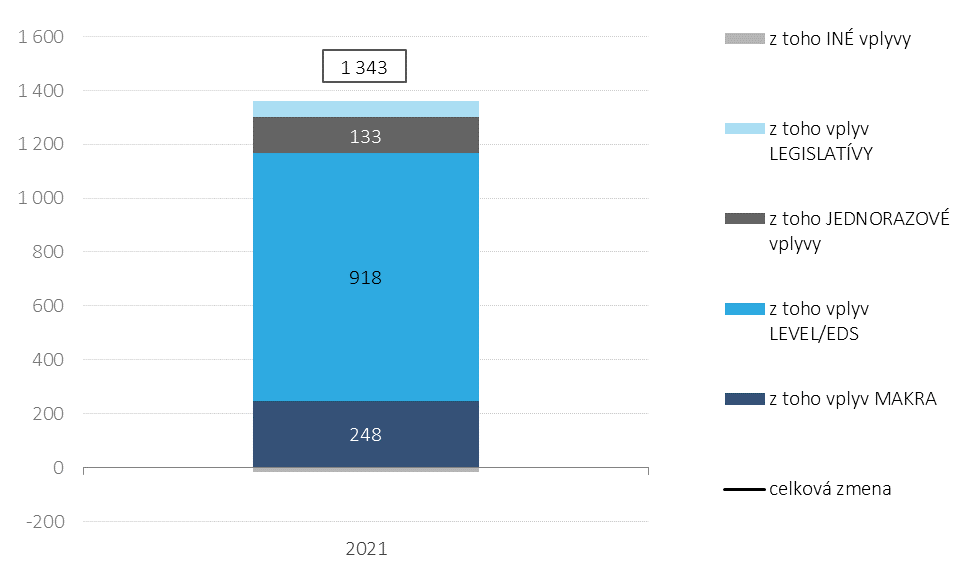 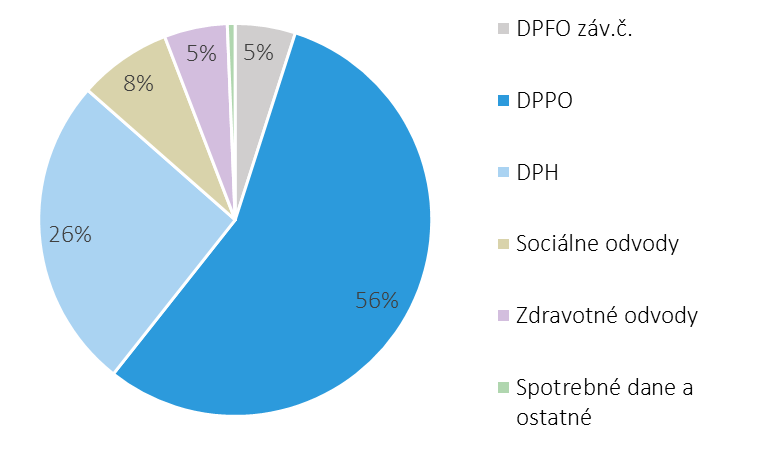 Zdroj: MF SRZdroj: MF SRGraf 4 - Zmena zaplatenej dane  firiem v 2020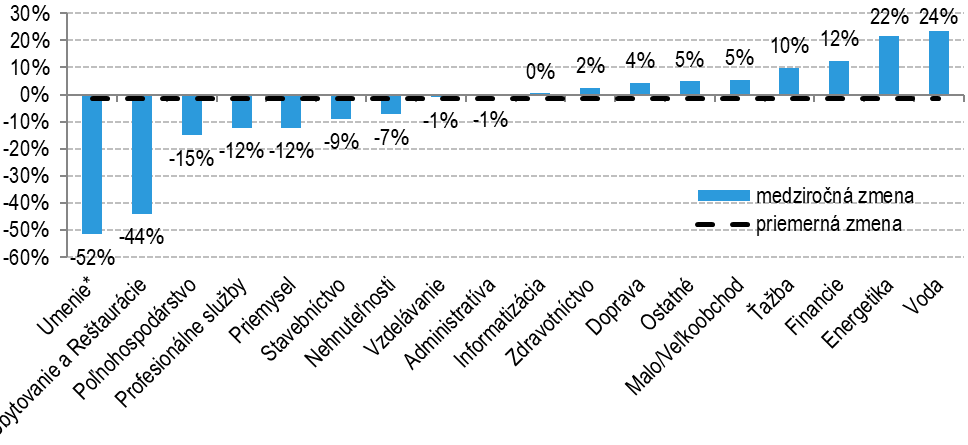 Zdroj: MF SRGraf 5 - Skutočné plnenie DPH v 2. kvartáli Graf 6 - EDS DPH rastie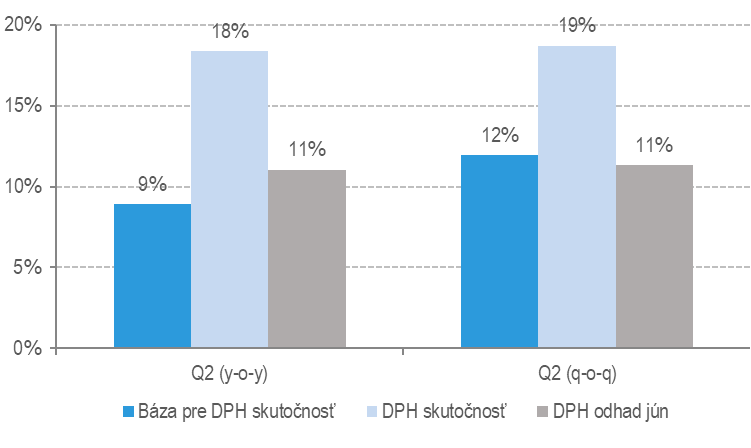 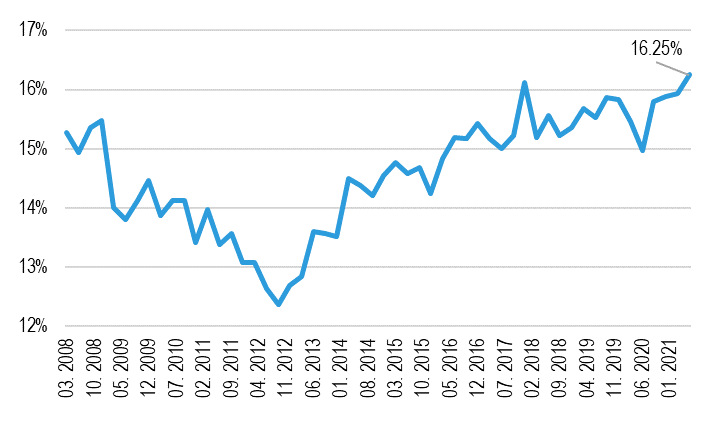 Zdroj: MF SRZdroj: MF SR(v mil. eur; ESA 2010 na konsolidovanej báze)SPOLU-1 318,2Prvá pomoc ++MPSVR SR-570,4Prvá pomoc - semafor MPSVR SR-244,0Humanitárna pomocMPSVR SR-3,6SOS dotácieMPSVR SR-30,0Pandemický rodičovský príspevokMPSVR SR-25,0Jednorazový prídavok na dieťa 333 eur pre 13,5 tis. detí v hmotnej núdziMPSVR SR-4,3Jednorazové zvýšenie prídavku na dieťa o 74,50 eur za mesiac septemberMPSVR SR-70,3Liek Bamlanivimab, Veklury a RegeneronMZ SR-26,7Vakcíny (Pfizer, Moderna, Astra Zeneca, Sputnik)MZ SR-65,2COVID zákon - kúpeľná starostlivosť pre post covidových pacientovMZ SR-1,0Distribúcia liekov a zdravotníckych pomôcok MZ ako subjektu HMMZ SR-0,6Dotácie na zníženie strát v cestnej doprave – medzinár. autobus. doprava, autoškoly, strediská vzd.MDV SR-20,0Pomoc cestovný ruch a gastro de-minimisMDV SR-120,3Pomoc cestovný ruch a gastroveľká schémaMDV SR-37,3Dotácia na nájomné MH SR-20,0Dotácie v oblasti kultúryMH SR-6,0Odmeny príslušníkov PZ, HaZZ, HZZ, štátnych zamestnancov - skríningové testovanieMV SR-6,0RTVS - vysielací čas na osvetu prevencie šírenia ochorenia COVID-19MK SR-0,2Testovanie na školách kloktanímMŠVVŠ SR-12,4Ostatné - nové opatrenia, ako napr.VPS-135,4Očkovacia prémia a sprostredkovateľský bonusMF SR-42,0Pandemický rodičovský príspevok – dofinancovanie MPSVR SR-30,7Dotácie na nájomné – dofinancovanie MH SR-25,0Štátom platené poistnéMPSVR SR-10,3Iné opatreniaŠR-27,4Plnenie opatrení hosp. mobiliz., mimoriadny príplatok za prácu na covid. odd. zdrav. zariadení, MOM *MZ SR56,0Kompenzácia výpadku príjmov samosprávy *MV SR, MŠVVŠ SR24,5(v mil. eur; ESA 2010 na konsolidovanej báze)SPOLU-263,8Plán obnovy alokácia + DPHVPS-148,3MS SR - dofinancovanie rozpočtu najmä ZVJSMS SR-38,2Policajti odchodnéMV SR-30,0Rezerva na nepredvídané tituly*VPS-22,0MIRRI SR - regionálny rozvojMIRRI SR-20,0Zmena stavebného konaniaÚV SR-3,2Odkúpenie majetku letisko Sliač civilná časťMO SR-2,1(v mil. eur; ESA 2010 na konsolidovanej báze)SPOLU1 027,1Zvýšené transfery štátneho rozpočtu pre OSVSŠR677,9Platba štátu v rámci verejného zdravotného poisteniaMZ SR232,5Rezerva na riešenie vplyvov nových právnych predpisovVPS27,9Výdavky na obsluhu štátneho dlhuVPS21,5Výdavky na rozvoj hokeja a rekonštrukciu športovej infraštruktúryVPS14,0Výdavky na budovanie analytických jednotiekVPS10,0Rezerva na realizáciu súdnych a exekučných rozhodnutíVPS9,7Výdavky na športovú infraštruktúru - NCC (uzn. vl. 141/2019)VPS9,5Rezerva na realizáciu súdnych a exekučných rozhodnutí (z emisných kvôt určených pre MF SR)VPS8,6OstatnéVPS15,3(v mil. eur; ESA 2010 na konsolidovanej báze)677,9Národná diaľničná spoločnosť, a. s.270,4Obce225,6Príspevkové organizácie88,0Železničná spoločnosť Slovensko61,5Verejné vysoké školy41,3Fond na podporu športu35,2Železnice SR24,4Zdravotnícke zariadenia12,7RTVS5,6Verejné zdravotné poistenie1,2Vyššie územné celky-88,0(v mil. eur; ESA 2010 na konsolidovanej báze)-134,3Výdavky zdravotníckych zariadení-269,3Výdavky akcionárom-9,8Zdravotná starostlivosť132,1Prevádzkové výdavky zdravotných poisťovní12,6(v mil. eur; ESA 2010 na konsolidovanej báze)-1 041,5Národná diaľničná spoločnosť, a. s.-281,2Železnice SR-252,0Železničná spoločnosť Slovensko-189,2Verejné vysoké školy-136,2Príspevkové organizácie-94,5Rozhlas a televízia Slovenska-35,7Fond na podporu športu-25,6Ostatné subjekty-27,1(v mil. eur; ESA 2010 na konsolidovanej báze)-89,2Tržby-29,5Kompenzácie zamestnancov67,4Medzispotreba9,4Bežné transfery-84,0Kapitálové výdavky-17,4Ostatné-35,1(v % HDP)2019 S2020 S2021 R2021 OS2022 N2023 N2024 NCiele pre schodok rozpočtu verejnej správy0-0,49-7,41-7,41-4,94-2,680,00Návrh rozpočtu verejnej správy-1,33-6,16-7,41-7,92-4,94-3,39-3,26   Rozdiel v p. b.-1,33-5,670,00-0,510,00-0,71-3,26   Rozdiel v mil. eur-1 249-5 1290-6280-812-3 815Graf 7 - Prognóza hrubého a čistého dlhu verejnej správy (% HDP)Graf 8 – Príspevky faktorov k medziročnej zmene hrubého dlhu (% HDP)Pozn. Sankčné pásma predstavujú aktuálne platný ústavný zákon o rozpočtovej zodpovednosti.Pozn. SFA – zosúladenie deficitu a dlhu zahŕňa rozdiel medzi akruálnymi a hotovostnými údajmi, zmenu stavu finančných aktív, zmeny v diskontoch a iné.Zdroj: MF SR(% HDP, stav k 31. 12.) 2018201920202021 OS2022 N2023 N2024 NHrubý dlh verejnej správy49,648,159,761,561,558,658,7  - štátny dlh (bez vplyvu medzinár. záväzkov)45,143,654,957,157,354,754,9  - podiel SR na dlhu EFSF2,12,02,01,91,81,61,6  - vklad v ESM0,70,70,90,80,80,70,7  - dlh ostatných subjektov verejnej správy1,61,82,01,71,61,61,5Medziročná zmena hrubého dlhu-2,0-1,511,61,8-0,1-2,90,1Čistý dlh verejnej správy43,643,349,755,556,354,955,8Zdroj: MF SRPozn.: Prezentovaná prognóza hrubého dlhu počíta v prípade odhadov budúcich úrovní HDP aj so spätnou revíziu HDP do roku 2020 (podľa jesennej notifikácie Eurostatu). Reťazením nominálnych medziročných rastov HDP na roky 2021 až 2024 z poslednej prognózy Výboru pre makroekonomické prognózy je zostavený revidovaný časový rad očakávaných úrovní HDP. OS – očakávaná skutočnosť ku koncu roka; N – návrh rozpočtu.Zdroj: MF SRPozn.: Prezentovaná prognóza hrubého dlhu počíta v prípade odhadov budúcich úrovní HDP aj so spätnou revíziu HDP do roku 2020 (podľa jesennej notifikácie Eurostatu). Reťazením nominálnych medziročných rastov HDP na roky 2021 až 2024 z poslednej prognózy Výboru pre makroekonomické prognózy je zostavený revidovaný časový rad očakávaných úrovní HDP. OS – očakávaná skutočnosť ku koncu roka; N – návrh rozpočtu.Zdroj: MF SRPozn.: Prezentovaná prognóza hrubého dlhu počíta v prípade odhadov budúcich úrovní HDP aj so spätnou revíziu HDP do roku 2020 (podľa jesennej notifikácie Eurostatu). Reťazením nominálnych medziročných rastov HDP na roky 2021 až 2024 z poslednej prognózy Výboru pre makroekonomické prognózy je zostavený revidovaný časový rad očakávaných úrovní HDP. OS – očakávaná skutočnosť ku koncu roka; N – návrh rozpočtu.Zdroj: MF SRPozn.: Prezentovaná prognóza hrubého dlhu počíta v prípade odhadov budúcich úrovní HDP aj so spätnou revíziu HDP do roku 2020 (podľa jesennej notifikácie Eurostatu). Reťazením nominálnych medziročných rastov HDP na roky 2021 až 2024 z poslednej prognózy Výboru pre makroekonomické prognózy je zostavený revidovaný časový rad očakávaných úrovní HDP. OS – očakávaná skutočnosť ku koncu roka; N – návrh rozpočtu.Zdroj: MF SRPozn.: Prezentovaná prognóza hrubého dlhu počíta v prípade odhadov budúcich úrovní HDP aj so spätnou revíziu HDP do roku 2020 (podľa jesennej notifikácie Eurostatu). Reťazením nominálnych medziročných rastov HDP na roky 2021 až 2024 z poslednej prognózy Výboru pre makroekonomické prognózy je zostavený revidovaný časový rad očakávaných úrovní HDP. OS – očakávaná skutočnosť ku koncu roka; N – návrh rozpočtu.Zdroj: MF SRPozn.: Prezentovaná prognóza hrubého dlhu počíta v prípade odhadov budúcich úrovní HDP aj so spätnou revíziu HDP do roku 2020 (podľa jesennej notifikácie Eurostatu). Reťazením nominálnych medziročných rastov HDP na roky 2021 až 2024 z poslednej prognózy Výboru pre makroekonomické prognózy je zostavený revidovaný časový rad očakávaných úrovní HDP. OS – očakávaná skutočnosť ku koncu roka; N – návrh rozpočtu.Zdroj: MF SRPozn.: Prezentovaná prognóza hrubého dlhu počíta v prípade odhadov budúcich úrovní HDP aj so spätnou revíziu HDP do roku 2020 (podľa jesennej notifikácie Eurostatu). Reťazením nominálnych medziročných rastov HDP na roky 2021 až 2024 z poslednej prognózy Výboru pre makroekonomické prognózy je zostavený revidovaný časový rad očakávaných úrovní HDP. OS – očakávaná skutočnosť ku koncu roka; N – návrh rozpočtu.Zdroj: MF SRPozn.: Prezentovaná prognóza hrubého dlhu počíta v prípade odhadov budúcich úrovní HDP aj so spätnou revíziu HDP do roku 2020 (podľa jesennej notifikácie Eurostatu). Reťazením nominálnych medziročných rastov HDP na roky 2021 až 2024 z poslednej prognózy Výboru pre makroekonomické prognózy je zostavený revidovaný časový rad očakávaných úrovní HDP. OS – očakávaná skutočnosť ku koncu roka; N – návrh rozpočtu.Zdroj: MF SRPozn.: Prezentovaná prognóza hrubého dlhu počíta v prípade odhadov budúcich úrovní HDP aj so spätnou revíziu HDP do roku 2020 (podľa jesennej notifikácie Eurostatu). Reťazením nominálnych medziročných rastov HDP na roky 2021 až 2024 z poslednej prognózy Výboru pre makroekonomické prognózy je zostavený revidovaný časový rad očakávaných úrovní HDP. OS – očakávaná skutočnosť ku koncu roka; N – návrh rozpočtu.(v mil. eur)  2018201920202021 OS2022 N2023 N2024 NA. Hrubý dlh verejnej správy (k 1. 1.)43 57244 38445 27755 01059 96364 88466 746B. Celková medziročná zmena hrubého dlhu VS8118939 7334 9534 9211 8622 031 - hotovostný deficit ŠR1 1822 2017 7588 7425 4743 3993 180 - prostriedky ŠP využité na financovanie hotovostného deficitu ŠR-498-1 5861 767-4 235-711-1 684-1 473 - zadlženie ostatných subjektov VS11124885-100384122z toho: ŽSR + ZSSK-32721-144-38-5-9z toho: NDS-37-42-30-37-3700z toho: Dopravné podniky obcí-4-15915393331z toho: Samosprávy (obce + VÚC)-481116-47-8-17 - zmena záruk SR v EFSF0-2100000 - emisný diskont742822134156305 - diskont pri splatnosti-72-16-2-11-49-6 - ostatné1624110526*-2-13C. Hrubý dlh verejnej správy (k 31. 12.)44 38445 27755 01059 96364 88466 74668 778v % HDP49,648,159,761,561,558,658,7p. m. príspevok SR do ESM001340000Zdroj: MF SRPozn.: Prognóza predpokladá hotovostné deficity ŠR pri splnení nominálnych cieľov deficitov VS, ktoré sa odlišujú od cieľov vo fiškálnom rámci rozpočtu. Na ich dosiahnutie sa predpokladá prijať dodatočné opatrenia podielom 50 % v štátnom rozpočte a 50 % pri ostatných subjektoch VS. Plusové položky zvyšujú dlh verejnej správy k 31. 12. príslušného roku, mínusové položky dlh znižujú. *vrátane zdrojov subjektov mimo sektora VSZdroj: MF SRPozn.: Prognóza predpokladá hotovostné deficity ŠR pri splnení nominálnych cieľov deficitov VS, ktoré sa odlišujú od cieľov vo fiškálnom rámci rozpočtu. Na ich dosiahnutie sa predpokladá prijať dodatočné opatrenia podielom 50 % v štátnom rozpočte a 50 % pri ostatných subjektoch VS. Plusové položky zvyšujú dlh verejnej správy k 31. 12. príslušného roku, mínusové položky dlh znižujú. *vrátane zdrojov subjektov mimo sektora VSZdroj: MF SRPozn.: Prognóza predpokladá hotovostné deficity ŠR pri splnení nominálnych cieľov deficitov VS, ktoré sa odlišujú od cieľov vo fiškálnom rámci rozpočtu. Na ich dosiahnutie sa predpokladá prijať dodatočné opatrenia podielom 50 % v štátnom rozpočte a 50 % pri ostatných subjektoch VS. Plusové položky zvyšujú dlh verejnej správy k 31. 12. príslušného roku, mínusové položky dlh znižujú. *vrátane zdrojov subjektov mimo sektora VSZdroj: MF SRPozn.: Prognóza predpokladá hotovostné deficity ŠR pri splnení nominálnych cieľov deficitov VS, ktoré sa odlišujú od cieľov vo fiškálnom rámci rozpočtu. Na ich dosiahnutie sa predpokladá prijať dodatočné opatrenia podielom 50 % v štátnom rozpočte a 50 % pri ostatných subjektoch VS. Plusové položky zvyšujú dlh verejnej správy k 31. 12. príslušného roku, mínusové položky dlh znižujú. *vrátane zdrojov subjektov mimo sektora VSZdroj: MF SRPozn.: Prognóza predpokladá hotovostné deficity ŠR pri splnení nominálnych cieľov deficitov VS, ktoré sa odlišujú od cieľov vo fiškálnom rámci rozpočtu. Na ich dosiahnutie sa predpokladá prijať dodatočné opatrenia podielom 50 % v štátnom rozpočte a 50 % pri ostatných subjektoch VS. Plusové položky zvyšujú dlh verejnej správy k 31. 12. príslušného roku, mínusové položky dlh znižujú. *vrátane zdrojov subjektov mimo sektora VSZdroj: MF SRPozn.: Prognóza predpokladá hotovostné deficity ŠR pri splnení nominálnych cieľov deficitov VS, ktoré sa odlišujú od cieľov vo fiškálnom rámci rozpočtu. Na ich dosiahnutie sa predpokladá prijať dodatočné opatrenia podielom 50 % v štátnom rozpočte a 50 % pri ostatných subjektoch VS. Plusové položky zvyšujú dlh verejnej správy k 31. 12. príslušného roku, mínusové položky dlh znižujú. *vrátane zdrojov subjektov mimo sektora VSZdroj: MF SRPozn.: Prognóza predpokladá hotovostné deficity ŠR pri splnení nominálnych cieľov deficitov VS, ktoré sa odlišujú od cieľov vo fiškálnom rámci rozpočtu. Na ich dosiahnutie sa predpokladá prijať dodatočné opatrenia podielom 50 % v štátnom rozpočte a 50 % pri ostatných subjektoch VS. Plusové položky zvyšujú dlh verejnej správy k 31. 12. príslušného roku, mínusové položky dlh znižujú. *vrátane zdrojov subjektov mimo sektora VSZdroj: MF SRPozn.: Prognóza predpokladá hotovostné deficity ŠR pri splnení nominálnych cieľov deficitov VS, ktoré sa odlišujú od cieľov vo fiškálnom rámci rozpočtu. Na ich dosiahnutie sa predpokladá prijať dodatočné opatrenia podielom 50 % v štátnom rozpočte a 50 % pri ostatných subjektoch VS. Plusové položky zvyšujú dlh verejnej správy k 31. 12. príslušného roku, mínusové položky dlh znižujú. *vrátane zdrojov subjektov mimo sektora VS(v mil. eur)ESA kód2019 S2020 S2021 R2021 OS2022 N2023 N2024 NPríjmy spoluTR38 817,538 109,839 644,140 812,644 173,947 690,547 675,6v % HDP41,3541,8341,4441,8841,8641,8740,68Daňové príjmyD.2R+D.5R18 057,817 282,717 760,018 906,220 289,321 854,222 340,9Dane z produkcie a dovozuD.2R11 264,511 129,611 465,611 740,012 474,213 371,213 587,7Bežné dane z dôchodkov, majetkuD.5R6 793,36 153,16 294,47 166,27 815,18 483,18 753,2Príspevky na sociálne zabezpečenieD.61R14 314,814 472,815 257,315 275,715 845,816 705,817 405,7Nedaňové príjmy 4 825,44 724,75 002,74 865,65 059,95 271,25 358,3TržbyP.11+P.12+P.1314 265,34 210,64 388,44 251,24 569,84 728,84 822,1Dôchodky z majetkuD.4R560,2514,1614,3614,3490,1542,3536,2Granty a transferyD.39+D.7R+D.9R1 619,51 629,61 624,11 765,22 979,03 859,32 570,7z toho: z EÚ944,81 027,81 175,11 204,52 336,83 394,72 089,6Ostatné bežné transferyD.7R1 027,61 027,61 573,71 690,92 771,33 813,12 516,2Kapitálové transferyD.9R591,9602,050,474,3207,646,254,4Výdavky spoluTE40 066,243 718,646 734,648 530,749 387,451 554,851 490,8v % HDP42,6847,9948,8549,8146,8045,2743,94Bežné výdavky36 271,339 658,943 241,743 935,844 215,246 038,946 389,8Kompenzácie zamestnancovD.1P9 609,410 463,810 340,610 634,410 597,110 832,911 126,4MedzispotrebaP.25 258,05 514,17 466,56 807,57 828,98 564,98 216,1DaneD.2P+D.5P158,4161,5118,1118,1112,9118,5126,1SubvencieD.3P 928,11 236,61 393,11 688,71 118,11 248,61 071,6Dôchodky z majetkuD.4P1 163,21 134,5948,8924,8918,3893,7994,5Celkové sociálne transferyD.6P17 441,819 371,620 265,021 538,720 305,621 230,622 145,4Sociálne dávky okrem naturálnych soc. transferovD.62P12 599,614 454,614 836,716 242,514 883,415 544,516 216,0Naturálne sociálne transferyD.632P4 842,24 917,05 428,35 296,25 422,25 686,15 929,4Ostatné bežné transferyD.7P1 712,41 776,92 709,62 223,73 334,43 149,82 709,6Kapitálové výdavky3 794,84 059,63 492,94 594,95 172,25 515,95 101,0Kapitálové investícieP.5L3 429,83 329,43 274,54 133,24 828,95 227,24 874,5Tvorba hrubého fixného kapitáluP.51G3 354,13 192,63 286,34 069,34 788,65 147,84 665,6Zmena stavu zásob a nadob. mínus úbytok cennostíP.5M5,3137,234,788,764,6150,5231,8Nadob. mínus úbytok nefinan. neprodukovaných aktívNP70,5-0,4-46,5-24,7-24,3-71,1-22,9Kapitálové transferyD.9P365,0730,2218,4461,6343,3288,7226,5Čisté pôžičky poskytnuté (+) / prijaté (-)B.9-1 248,7-5 608,8-7 090,5-7 718,1-5 213,5-3 864,3-3 815,2v % HDP-1,33-6,16-7,41-7,92-4,94-3,39-3,26HDP93 865,291 104,895 661,797 439,6105 535,5113 889,5117 190,9ESA 2010 input, v mil. eurESA 2010 kódSpoluFISIMNaturálne mzdyUmelecká produkciaSoftvérSIHSaldoB.9-6,10,0000-6,1PríjmyTR152,124,484,332,24,17,0TržbyP.11+P.12+P.131126,984,332,24,16,2Dôchodky z majetku, z tohoD.4r24,624,40,2ÚrokyD.41r24,624,40,2TransferyD.7r0,60,6VýdavkyTE-158,3-24,4-84,3-32,2-4,1-13,2Kompenzácie zamestnancovD.1p-87,1-84,3-2,8MedzispotrebaP.2-108,4-97,8-10,6Ostatné daneD.29p0,00,0Úrokové nákladyD.41p73,473,40,0TransferyD.7p0,20,2Kapitálové investícieP.51L-36,4-32,2-4,10,0Pozn. znamienko (+) znamená zníženie, resp. znamienko (-) zvýšenie schodku rozpočtu verejnej správyPozn. znamienko (+) znamená zníženie, resp. znamienko (-) zvýšenie schodku rozpočtu verejnej správyPozn. znamienko (+) znamená zníženie, resp. znamienko (-) zvýšenie schodku rozpočtu verejnej správyPozn. znamienko (+) znamená zníženie, resp. znamienko (-) zvýšenie schodku rozpočtu verejnej správyPozn. znamienko (+) znamená zníženie, resp. znamienko (-) zvýšenie schodku rozpočtu verejnej správyPozn. znamienko (+) znamená zníženie, resp. znamienko (-) zvýšenie schodku rozpočtu verejnej správyPozn. znamienko (+) znamená zníženie, resp. znamienko (-) zvýšenie schodku rozpočtu verejnej správy(ESA 2010, v tis. eur)ESA 20102018 S2019 S2020 SSaldoB.9-9801 70424 035PríjmyTR50 09177 02293 420VýdavkyTE51 07175 31869 385(ESA 2010, v tis. eur)ESA 20102018 S2019 S2020 SSaldoB.91 5851 615792PríjmyTR39 39241 98230 408VýdavkyTE37 80740 36729 616(ESA 2010, v tis. eur)ESA 20102018 S2019 S2020 SSaldoB.9-783-13014PríjmyTR24 45024 35323 216Imputovaný výnosový úrok EFSFD.41r24 45024 35323 216VýdavkyTE25 23324 48323 202Imputovaný poplatok EFSF - prevádzkové nákladyP.2324337341Imputovaný nákladový úrok EFSFD.41p24 90924 14622 861 (ESA 2010, v mil. eur)20202021202220232024Spolu opatrenia 1 až 4B (Kurzarbeit)-773-1464-330--Kurzarbeit pre materské školy -59-24---Podpora podnikania v cestovnom ruchu a gastro-6-228---Podpora podnikania v oblasti kultúry a kreatívneho priemyslu--35---Preplácanie nájmu-40-95---Podpora uchádzačov o zamestnanie -49----SOS príspevok -15-78-45--Rodičovský príspevok (predĺženie počas obdobia mimoriadneho stavu)-13-56-50--Dávka v nezamestnanosti (predĺženie obdobia poberania)-32-40---Jednorazový príspevok na dieťa--75---Nemocenské (PN) - dávky vyplatené nad úrovňou roka 2019 (indexované)-106-191-27--Ošetrovné (OČR) - dávky vyplatené nad úrovňou roka 2019 (indexované)-133-68-23--Odpustenie sociálnych odvodov za apríl-57----Odpočet firemných strát z rokov 2015-18 -28----Nesplatenie časti odložených odvodov-3,6-6---Nulová daň z pridanej hodnoty na respirátory FFP2/3 --10---Odmeny pracovníkom v zdravotníctve-13-49-40--Platba doktorom špecialistom-138----Zvýšené výdavky - ventilátory a iné-39----Výdavky na testovanie-124-437---Náklady na lieky a vakcináciu0-155-153--Zariadenie a iné výdavky ZZ-63-1---Tvorba pohotovostných zásob (mimo testov)-33----Odmeny pracovníkom v prvej línii (mimo MZ)-64----Tovary a služby súvisiace s COVID-19 (dezinfekcia, iné)-22----Dotačné schémy rôznym sektorom / subjektom-16-33---Opatrenia hospodárskej mobilizácie-24-109-90--Vklad do základného imania Slovenskej záručnej a rozvojovej banky-50----Vklad do základného imania Letových prevádzkových služieb-13----Očkovacia prémia a sprostredkovateľský bonus--42---Vyvolané COVID záruky-25----Ostatné -18-2-9--Financovanie z EU zdrojov343148---Platba DPH koncesionára stavby D4/R771130---Spolu  -1543-2913-76700Medziročný vývoj daňových a odvodových príjmov VS podľa jednotlivých faktorov (ESA 2010, v mil. eur)Medziročný vývoj daňových a odvodových príjmov VS podľa jednotlivých daní a odvodov (ESA 2010, v mil. eur)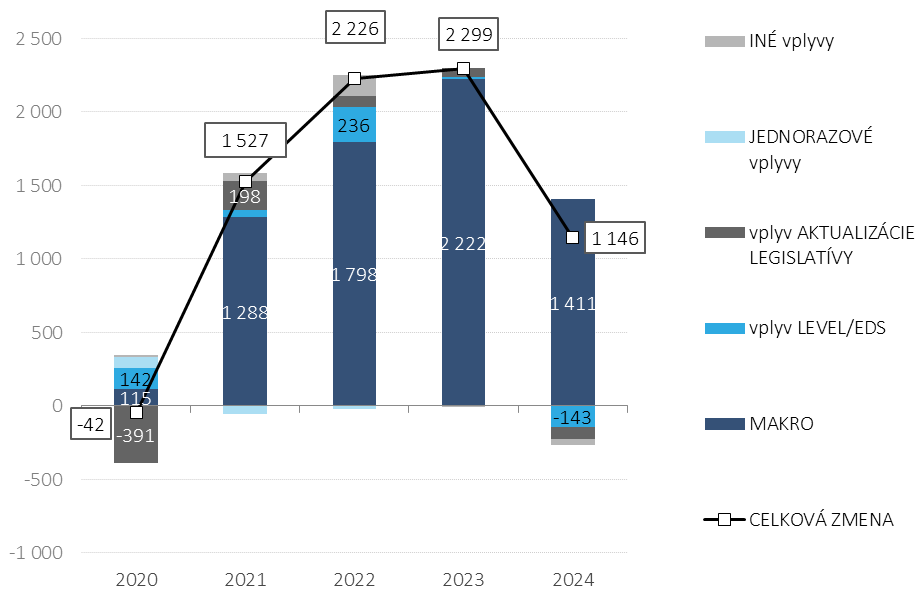 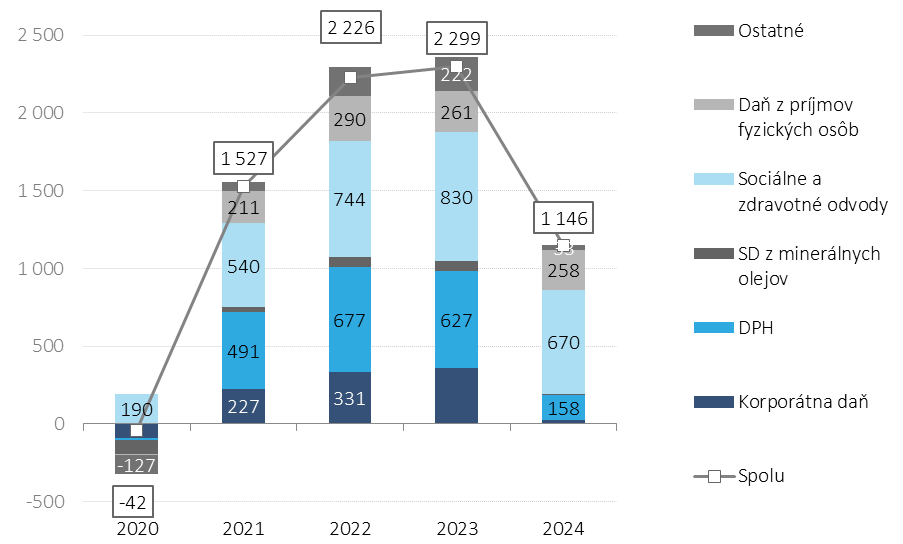 Graf 10 - Prognóza daňových príjmov verejnej správy na rok 2022 podľa sektorov (ESA 2010, v mil. eur)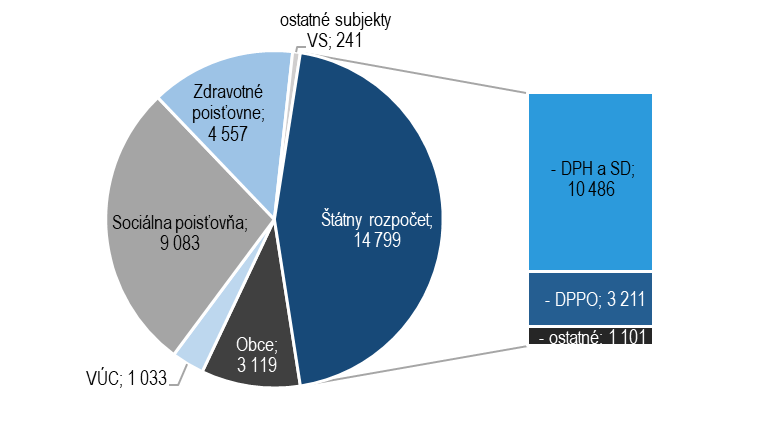 Rozdiely aktuálneho odhadu daní s rozpočtom VS na roky 2020 až 2022 (ESA 2010, v tis. eur)Rozdiely aktuálneho odhadu daní s rozpočtom VS na roky 2020 až 2022 (ESA 2010, v tis. eur)Rozdiely aktuálneho odhadu daní s rozpočtom VS na roky 2020 až 2022 (ESA 2010, v tis. eur)Rozdiely aktuálneho odhadu daní s rozpočtom VS na roky 2020 až 2022 (ESA 2010, v tis. eur)2021 OS2022 N2023 NDaňové príjmy VS spolu1 170 2502 066 8472 605 086v % HDP1,211,972,30Dane z príjmov, ziskov a kapitálového majetku855 8611 193 0481 434 618Daň z príjmov fyzických osôb76 752165 952180 555Daň z príjmov právnických osôb748 197990 0451 199 565Daň z príjmov vyberaná zrážkou30 91237 05154 498Daň z pridanej hodnoty346 857881 0491 126 814Spotrebné dane-78 087-52 462-15 639Dane z medzinárodného obchodu a transakcií3 2504 1955 337Miestne dane8 29411 19517 544Ostatné dane34 07529 82236 412Sociálna poisťovňa (EAO + dlžné)103 096279 401388 410Zdravotné poisťovne (EAO + dlžné)69 885145 011205 345Daňové príjmy a príjmy FSZP spolu1 343 2312 491 2593 198 841Sankcie-6 146-3 712-3 712Daňové príjmy a príjmy FSZP vrátane sankcií1 337 0852 487 5473 195 129Výdavky na VPÚ11 1928 03912 153Daň z príjmov fyzických osôb839-2 182-1 245Daň z príjmov právnických osôb10 35310 22113 398* (+) indikuje aktuálny odhad vyšší ako rozpočet, (-) indikuje aktuálny odhad nižší ako rozpočet* (+) indikuje aktuálny odhad vyšší ako rozpočet, (-) indikuje aktuálny odhad nižší ako rozpočet* (+) indikuje aktuálny odhad vyšší ako rozpočet, (-) indikuje aktuálny odhad nižší ako rozpočet* (+) indikuje aktuálny odhad vyšší ako rozpočet, (-) indikuje aktuálny odhad nižší ako rozpočet20202021202220232024Presun termínu splatenia sociálnych odvodov za rok 2020-32 89120 2369 63300Odklad sociálnych odvodov v roku 20210-20 9773 53612 8970Zavedenie nulovej sadzby DPH na respirátory 0-10 277000Zmena sadzieb daní z nehnuteľností podľa VZN od 202102 1762 1762 1762 176Celkový vplyv legislatívnych zmien -32 891-8 84115 34515 0732 1762019 S2020 S2021 OS2022 N2023 N2024 NDane z príjmov, ziskov a kapitálového majetku6 523 2166 379 4846 857 9577 513 9288 167 4248 434 881Daň z príjmov fyzických osôb3 533 4783 491 5323 707 6224 012 3804 283 1924 541 166DPFO zo závislej činnosti3 409 8573 405 4523 616 8723 906 8594 167 3814 425 000DPFO z podnikania123 62286 08090 750105 521115 811116 166do štátneho rozpočtu 370 574348 381466 380570 068597 488602 727do obcí 2 214 0332 200 2062 268 8692 409 6182 579 9932 756 907do VÚC 948 871942 945972 3731 032 6941 105 7111 181 532Daň z príjmov právnických osôb2 744 1222 652 8712 879 9343 211 0983 570 5603 597 368Daň z príjmov vyberaná zrážkou245 615235 081270 401290 450313 672296 347Dane na tovary a služby9 203 4169 053 7599 682 30010 486 18111 251 94911 440 779Daň z pridanej hodnoty6 830 1556 820 2177 311 4047 988 8158 615 5258 773 807Spotrebné dane2 373 2612 233 5422 370 8962 497 3662 636 4242 666 972Z minerálnych olejov1 288 8941 196 2541 226 6751 293 9841 355 8931 362 797Z liehu217 898207 836207 757210 958216 554223 027Z piva59 35057 06655 34856 14257 57159 230Z vína4 7544 6224 7514 8074 9165 045Z tabaku a tabakových výrobkov766 577732 026841 738896 088964 926978 963Z elektrickej energie12 33411 88510 61610 84111 19111 591Zo zemného plynu23 07223 56723 74824 31625 17026 139Z uhlia382286263230203180Dane z medzinárodného obchodu a transakcií21 07919 90427 21025 96725 92425 511Dovozné clo14160000Dovozná prirážka100000Podiel na vybratých finančných prostriedkoch21 06419 88827 21025 96725 92425 511Ostatné colné príjmy000000Miestne dane574 517653 349688 995708 806737 965755 031Daň z nehnuteľností364 823427 774448 144453 331462 987474 734Dane za špecifické služby209 694225 575240 851255 475274 978280 297Ostatné dane632 448615 827452 725456 056476 064478 797Daň z emisných kvót-908-1 3180000Daň z motorových vozidiel153 651130 157129 592132 239138 700137 990Osobitný odvod vybraných finančných inštitúcií143 411148 9500000Osobitný odvod z podnikania v regul. odvetviach127 558135 30193 58898 294102 752103 395Úhrada za služby verejnosti poskytované RTVS83 22075 28976 93974 74875 30475 866Daň z úhrad za dobývací priestor588381517517517517do štátneho rozpočtu 9985103103103103do obcí 490296414414414414Daň z úhrad za uskladňovanie plynov al. kvapalín1 7196261 0001 0001 0001 000Poplatok za uloženie odpadov (príjem EF)20 83425 62731 56131 14532 70132 934Majetkové dane (do ŠR)1256000Iné dane102 362100 809119 522118 113125 090127 095do štátneho rozpočtu 72 33769 54086 33282 53486 65987 277do obcí 81490000do VÚC 000000na samostatný účet30 01831 12033 19035 57938 43139 818cestná daň - dobeh410000odvod z poistenia7 14224128000daň z poistenia65 19069 29886 30482 53486 65987 277odvod z PZP30 01831 12033 19035 57938 43139 818Fondy sociálneho a zdravotného poistenia (FSZP)12 165 48512 355 88612 895 85213 640 19714 470 67115 140 677Sociálna poisťovňa8 163 4798 285 0118 597 7379 083 0099 633 78710 051 634Ekonomicky aktívne obyvateľstvo + dlžné8 163 4798 285 0118 597 7379 083 0099 633 78710 051 634 - EAO7 951 8678 003 7108 410 2058 869 1229 419 0159 837 057 - dlžné211 612281 300187 532213 887214 772214 577Zdravotné poisťovne4 002 0074 070 8764 298 1154 557 1884 836 8845 089 043Ekonomicky aktívne obyvateľstvo + dlžné4 002 0074 070 8764 298 1154 557 1884 836 8845 089 043z toho: ročné zúčtovanie3 45316 34318 28813 66213 57313 967Daňové príjmy VS spolu16 954 67516 722 32417 709 18719 190 93820 659 32621 134 999Daňové príjmy ŠR12 809 99712 508 46513 542 25814 798 64015 985 05516 188 102Samostatné účty30 01831 12033 19035 57938 43139 818Štátne finančné aktíva270 969284 25193 58898 294102 752103 395Daňové príjmy obcí 2 789 0472 854 0012 958 2783 118 8383 318 3723 512 352Daňové príjmy VÚC948 871942 945972 3731 032 6941 105 7111 181 532Daňové príjmy Rozhlasu a televízie Slovenska 83 22075 28976 93974 74875 30475 866Environmentálny fond22 55326 25332 56132 14533 70133 934FSZP spolu12 165 48512 355 88612 895 85213 640 19714 470 67115 140 677Daňové príjmy a príjmy FSZP spolu29 120 16029 078 21030 605 03932 831 13535 129 99736 275 6762019 S2020 S2021 OS2022 N2023 N2024 NDane z príjmov, ziskov a kapitálového majetku6 152 0905 704 7956 174 8816 920 3267 573 3557 987 946Daň z príjmov fyzických osôb3 155 5003 120 1543 245 9543 463 1923 706 0963 951 294DPFO zo závislej činnosti3 072 0443 067 5243 215 7633 432 3013 671 8493 910 873DPFO z podnikania83 45652 63130 19130 89134 24740 421do štátneho rozpočtu -7 404-22 9974 71220 88020 39212 855do obcí 2 214 0332 200 2062 268 8692 409 6182 579 9932 756 907do VÚC 948 871942 945972 3731 032 6941 105 7111 181 532Daň z príjmov právnických osôb2 750 9742 349 5602 658 5263 166 6843 553 5873 740 305Daň z príjmov vyberaná zrážkou245 615235 081270 401290 450313 672296 347Dane na tovary a služby9 085 6289 049 4959 680 62510 610 71311 314 72311 468 436Daň z pridanej hodnoty6 727 8816 791 7577 329 2618 129 7298 688 9338 803 767Spotrebné dane2 357 7472 257 7382 351 3642 480 9842 625 7902 664 669Z minerálnych olejov1 286 5501 199 2591 224 8181 289 9401 351 7981 362 679Z liehu219 459206 554210 343209 481215 981222 313Z piva59 33656 92955 58156 06357 48259 118Z vína4 7344 8144 6834 7264 8925 017Z tabaku a tabakových výrobkov751 381754 285821 344885 639959 199977 784Z elektrickej energie12 20211 87610 61610 88411 16311 556Zo zemného plynu23 68823 74623 70324 01925 06826 019Z uhlia396275276232207183Dane z medzinárodného obchodu a transakcií21 07919 90427 21025 96725 92425 511Dovozné clo14160000Dovozná prirážka100000Podiel na vybratých finančných prostriedkoch21 06419 88827 21025 96725 92425 511Ostatné colné príjmy000000Miestne dane574 517653 349688 995708 806737 965755 031Daň z nehnuteľností364 823427 774448 144453 331462 987474 734Dane za špecifické služby209 694225 575240 851255 475274 978280 297Ostatné dane607 028617 997442 697457 861471 175481 460Daň z emisných kvót-908-1 3180000Daň z motorových vozidiel157 893141 146113 419138 369139 632141 483Osobitný odvod vybraných finančných inštitúcií143 411148 9500000Osobitný odvod z podnikania v regul. odvetviach112 597119 598109 62997 902102 380103 342Úhrada za služby verejnosti poskytované RTVS83 22075 28976 93974 74875 30475 866Daň z úhrad za dobývací priestor588381517517517517do štátneho rozpočtu 9985103103103103do obcí 490296414414414414Daň z úhrad za uskladňovanie plynov alebo kvapalín1 7196261 0001 0001 0001 000Poplatok za uloženie odpadov (príjem EF)20 83425 62731 56131 14532 70132 934Majetkové dane (do ŠR)1256000Iné dane87 661107 692109 626114 180119 641126 318do štátneho rozpočtu 59 18977 52578 50680 99084 06287 887do obcí 81490000do VÚC 000000na samostatný účet28 46430 01831 12033 19035 57938 431cestná daň - dobeh410000odvod z poistenia9 0261 328139000daň z poistenia50 15876 19678 36780 99084 06287 887odvod z PZP28 46430 01831 12033 19035 57938 431Fondy sociálneho a zdravotného poistenia (FSZP)12 118 18012 285 98112 865 32513 593 49114 420 06515 083 676Sociálna poisťovňa8 136 2688 217 4928 581 8049 058 3159 606 55810 015 668Ekonomicky aktívne obyvateľstvo + dlžné8 136 2688 217 4928 581 8049 058 3159 606 55810 015 668 - EAO7 924 6567 936 1928 394 2728 844 4289 391 7869 801 091 - dlžné211 612281 300187 532213 887214 772214 577Zdravotné poisťovne3 981 9124 068 4894 283 5214 535 1764 813 5075 068 008Ekonomicky aktívne obyvateľstvo + dlžné3 981 9124 068 4894 283 5214 535 1764 813 5075 068 008z toho: ročné zúčtovanie3 981 9124 068 4894 283 5214 535 1764 813 5075 068 008Daňové príjmy VS spolu16 440 34116 045 54017 014 40818 723 67320 123 14220 718 384Daňové príjmy ŠR12 312 17711 848 48712 833 50814 334 15615 452 09515 772 927Samostatné účty28 46430 01831 12033 19035 57938 431Štátne finančné aktíva256 009268 548109 62997 902102 380103 342Daňové príjmy obcí 2 789 0472 854 0012 958 2783 118 8383 318 3723 512 352Daňové príjmy VÚC948 871942 945972 3731 032 6941 105 7111 181 532Daňové príjmy Rozhlasu a televízie Slovenska 83 22075 28976 93974 74875 30475 866Environmentálny fond22 55326 25332 56132 14533 70133 934FSZP spolu12 118 18012 285 98112 865 32513 593 49114 420 06515 083 676Daňové príjmy a príjmy FSZP spolu28 558 52028 331 52229 879 73332 317 16434 543 20735 802 0602019 S2020 S2021 OS2021 OS2022 N2022 N2022 N2023 N2024 NSANKCIE spolu42 80830 36427 96427 96430 39830 39830 39830 39830 398Daň z príjmov fyzických osôb4 5903 0503 0123 0124 5904 5904 5904 5904 590Daň z príjmov právnických osôb6 1875 8605 5095 5095 5095 5095 5095 5095 509Daň z príjmov vyberaná zrážkou272179179179179179179179179Daň z pridanej hodnoty14 7209 1476 1156 1156 1156 1156 1156 1156 115Spotrebné dane5400000000Miestne dane000000000Ostatné dane + dane z medzinárodného obchodu a transakcií1 4599275645641 4201 4201 4201 4201 420Sankcie uložené v daňovom konaní1 7961 0391 0391 0391 0391 0391 0391 0391 039Sociálna poisťovňa12 9839 50310 88710 88710 88710 88710 88710 88710 887Zdravotné poisťovne746659659659659659659659659* Sankcie sú identické podľa hotovostnej a akruálnej metodiky. Zdroj: MF SRZdroj: MF SRZdroj: MF SR2019 S2020 S2021 OS2022 N2023 N2024 NDaňové príjmy VS561 640746 688725 306513 971586 790473 616Štátny rozpočet497 820659 978708 750464 484532 960415 175Samostatné účty1 5531 1022 0702 3892 8521 387Štátne finančné aktíva14 96015 703-16 04139237253Obce000000VÚC000000Rozhlas a televízia Slovenska (RTVS)000000Environmentálny fond000000Sociálna poisťovňa27 21167 51915 93324 69427 22935 966Zdravotné poisťovne20 0952 38714 59422 01223 37721 035(+) znamená, že výnos daní v metodike ESA 2010 je vyšší ako na hotovostnej báze; (-) že je nižší ako na hotovostnej báze      Zdroj: MF SR(+) znamená, že výnos daní v metodike ESA 2010 je vyšší ako na hotovostnej báze; (-) že je nižší ako na hotovostnej báze      Zdroj: MF SR(+) znamená, že výnos daní v metodike ESA 2010 je vyšší ako na hotovostnej báze; (-) že je nižší ako na hotovostnej báze      Zdroj: MF SR(+) znamená, že výnos daní v metodike ESA 2010 je vyšší ako na hotovostnej báze; (-) že je nižší ako na hotovostnej báze      Zdroj: MF SR(+) znamená, že výnos daní v metodike ESA 2010 je vyšší ako na hotovostnej báze; (-) že je nižší ako na hotovostnej báze      Zdroj: MF SR(+) znamená, že výnos daní v metodike ESA 2010 je vyšší ako na hotovostnej báze; (-) že je nižší ako na hotovostnej báze      Zdroj: MF SR(+) znamená, že výnos daní v metodike ESA 2010 je vyšší ako na hotovostnej báze; (-) že je nižší ako na hotovostnej báze      Zdroj: MF SR2019 S2020 S2021 OS2022 N2023 N2024 NDaňové kredity spolu337 860367 901410 147484 873509 560526 284Zamestnanecká prémia spolu100000DPFO zo závislej činnosti100000DPFO z podnikania000000Daňový bonus spolu332 596355 702403 695476 236498 781513 408DPFO zo závislej činnosti282 658302 347343 141404 801423 964436 397DPFO z podnikania49 93853 35560 55471 43574 81777 011Daňový bonus na hypotéky5 26312 1986 4528 63710 77912 876      DPFO zo závislej činnosti2 6407 8683 7315 1736 5867 970     DPFO z podnikania2 6234 3302 7213 4644 1934 9062019 S2020 S2021 OS2022 N2023 N2024 NPREVOD NA VPÚ spolu 73 07153 39186 28077 68085 52795 389     Prevod na VPÚ z DPFO36 90222 54449 26040 05043 57048 735     Prevod na VPÚ z DPPO36 17030 84737 02037 63041 95746 654 v metodike ESA 2010, v tis. eur2019 S2020 S2021 R2021 OS2022 N2023 N2024 NDividendy*302 684259 565430 301425 965330 396345 414340 085      príjem štátneho rozpočtu292 638254 432423 515417 907322 338337 356332 027      príjem obcí    8 052    3 8516 7768 058    8 058    8 058    8 058      príjem ostatných subjektov VS**         1 994    1 28210----Administratívne poplatky a iné poplatky NDS***308 867293 530354 494309 480344 074371 242380 877Emisné kvóty114 139142 173165 183167 181212 253226 048232 012Odvod z hazardných hier273 918231 196264 675223 004252 687308 206352 982      príjem štátneho rozpočtu248 923212 590250 000208 515236 140287 423331 597      príjem obcí  24 995  18 60614 675  14 489  16 547  20 783  21 385 v tis. eur2019 S2020 S 2021 R2021 OS2022 N2023 N2024 NSpolu14 003 26415 646 75513 857 94415 783 18416 257 48617 461 91915 157 382Nedaňové príjmy5 748 7885 552 2605 658 3625 682 2805 812 8205 990 1636 049 818Granty a transfery8 254 47610 094 4958 199 58210 100 90410 444 66611 471 7569 107 564 v tis. eur2019 S2020 S 2021 R2021 OS2022 N2023 N2024 NSpolu3 489 0913 885 2134 007 3024 026 0435 626 0457 111 0005 004 520Nedaňové príjmy1 327 5161 296 6271 183 8491 262 4031 134 8181 158 9621 197 380Granty a transfery2 161 5752 588 5862 823 4532 763 6404 491 2275 952 0383 807 140 v tis. eur2019 S2020 S 2021 R2021 OS2022 N2023 N2024 NNedaňové príjmy1 327 5161 296 6271 183 8491 262 4031 134 8181 158 9621 197 380Príjmy z podnikania a z vlastníctva majetku516 837434 268429 268489 980389 777358 869351 599z toho: dividendy504 451428 129423 515484 005383 955353 067345 805Administratívne poplatky a iné poplatky a platby386 557387 962351 053346 145364 108368 413370 382Kapitálové príjmy11 95912 43823 70712 4717 5127 5067 406Úroky z tuzemských a zahraničných úverov, pôžičiek, NFV a vkladov7 6328 8846 4917 0526 7636 2385 807Iné nedaňové príjmy404 531453 075373 330406 755366 658417 936462 186 v tis. eur2019 S2020 S2021 R2021 OS2022 N2023 N2024 NPríjmy z podnikania - dividendy504 451428 129423 515484 005383 955353 067345 805     riadne dividendy295 076251 288423 515415 589279 794337 106331 370     superdividendy209 375176 841068 416104 16115 96114 435Ministerstvo financií SR60 9826 44430 80332 41010 52915 94116 499Slovenská konsolidačná, a. s.2 9823 144357512000     riadne dividendy2 92803575000     Superdividendy543 1440012000Tipos, a. s.2 0003 3003 4002 5002 5002 5002 500SEPS, a. s.50 000027 00029 3357 90913 44113 499SZRB, a. s.6 0000400000500     riadne dividendy4 1730400000500     superdividendy1 827000000Ministerstvo zahraničných vecí a európskych záležitostí SR218698250250240260263Správa služieb diplomatickému zboru, a. s.218698250250240260263     riadne dividendy218490250250240260263     superdividendy020800000Ministerstvo hospodárstva SR442 430420 208392 402451 345373 186336 866329 043Jadrová a vyraďovacia spoločnosť, a. s.4 9592 1733 0003 0003 0003 000604     riadne dividendy003 0000084604     superdividendy4 9592 17303 0003 0002 9160Transpetrol, a. s.002 0001 5001 5001 5001 500     riadne dividendy002 0001 5001 5001 5001 500     superdividendy0000000Slovenský plynárenský priemysel, a. s.370 000250 000250 000254 400220 000220 000220 000     riadne dividendy167 807167 850250 000248 996131 735220 000220 000     superdividendy209 193*82 15005 40488 265**00Západoslovenská energetika, a. s.32 55337 80945 97645 69744 83944 54343 138     riadne dividendy32 55337 48345 97645 69744 83944 54343 138     superdividendy032600000Stredoslovenská energetika Holding, a. s.4 58696 20461 846113 07174 77738 14130 957     riadne dividendy4 35921 09861 84662 03574 77738 14130 957     superdividendy22775 106051 036000Východoslovenská energetika Holding, a. s.30 33234 02229 58033 67729 07029 68232 844     riadne dividendy30 33220 32529 58024 70116 29416 63718 409     Superdividendy013 69708 97612 77613 04514 435Ministerstvo práce, sociálnych vecí a rodiny SR530600000Technická inšpekcia, a. s.530600000Ministerstvo dopravy a výstavby SR76877900000Letisko Košice - Airport Košice, a. s.75777900000     riadne dividendy64274200000     superdividendy1153700000Poštová banka, a. s.11000000Tabuľka 34 - Výdavky na zabezpečenie vykonávania všeobecne prospešných služieb Tabuľka 34 - Výdavky na zabezpečenie vykonávania všeobecne prospešných služieb Tabuľka 34 - Výdavky na zabezpečenie vykonávania všeobecne prospešných služieb Tabuľka 34 - Výdavky na zabezpečenie vykonávania všeobecne prospešných služieb (v tis. eur)2022 N2023 N2023 N2024 NVýdavky spolu365 354356 058356 058341 940Tvorba a ochrana životného prostredia15 66315 66315 66315 663Ochrana kvality a množstva povrchových a podzemných vôd1 4861 4861 4861 486Ochrana pred povodňami2 9502 9502 9502 950Kvalita ovzdušia3 2003 2003 2003 200Druhová a územná ochrana8 0288 0288 0288 028Ochrana zdravia obyvateľstva65 30365 30565 30565 304Kontrola prenosných chorôb7 5327 5327 5327 532Ochrana zdravia56 66456 66656 66656 665Výchova k zdraviu1 1071 1071 1071 107Ochrana a obnova kultúrnych hodnôt, podpora umeleckej tvorby a rozvoj športu230 769223 044223 044208 927Šport pre všetkých, školský a univerzitný šport1 0001 0001 0001 000Uznané športy54 20054 20054 20054 200Divadlá a divadelná činnosť36 67539 25539 25541 064Hudba, koncertná činnosť a umelecké súbory17 57117 57117 57117 571Výtvarné umenie, fotografia, architektúra a dizajn2 1362 1362 1362 136Knižnice a knižničná činnosť15 79515 79915 79915 797Múzeá a galérie48 25537 66737 66721 432Osvetová činnosť a tradičná ľudová kultúra4 8824 8824 8824 882Literatúra a knižná kultúra848848848848Obnovme si svoj dom12 01612 01612 01612 016Podpora návštevnosti kultúrnych podujatí2 5002 5002 5002 500Kultúra znevýhodnených skupín980980980980Podpora miestnej a regionálnej kultúry500500500500Príspevok Audiovizuálnemu fondu12 01012 29012 29012 600Systematická obnova audiovizuálneho dedičstva realizovaná SFÚ1 4011 4011 4011 401Príspevok Fondu na podporu umenia20 00020 00020 00020 000Vzdelávanie a výchova53 61952 04552 04552 045Sociálne štipendiá11 94111 94111 94111 941Motivačné štipendiá9 9019 9019 9019 901Podpora stravovania, ubytovania, športových a kultúrnych aktivít študentov a pastoračných centier26 82225 24825 24825 248Podpora detí a mládeže4 9554 9554 9554 955 v tis. eur2019 S2020 S 2021 R2021 OS2022 N2023 N2024 NGranty a transfery2 161 5752 588 5862 823 4532 763 6404 491 2275 952 0383 807 140Tuzemské granty a transfery34 63137 22640 92239 44541 25443 15144 929Zahraničné granty a transfery2 126 9442 551 3602 782 5312 724 1954 449 9735 908 8873 762 211z toho: Zahraničné transfery – prostriedky z rozpočtu EÚ2 126 9212 551 3292 452 5312 724 1954 449 9735 908 8873 762 211 v tis. eur2019 S2020 S 2021 R2021 OS2022 N2023 N2024 NZahraničné transfery2 126 9212 551 3292 452 5312 724 1954 449 9735 908 8873 762 211Prostriedky z rozpočtu EÚ pre 3. a 4. programové obdobie2 126 9212 551 3292 452 5312 724 1953 148 0014 272 8702 107 038Prostriedky z Plánu obnovy a odolnosti----1 301 9721 636 0171 655 173 v tis. eur2019 S2020 S 2021 R2021 OS2022 N2023 N2024 NSpolu6 312 0186 365 3255 221 2116 906 1556 155 6375 854 2885 524 210Nedaňové príjmy3 224 5763 206 0533 278 3713 274 8193 469 8813 610 4623 620 136Granty a transfery3 087 4423 159 2721 942 8403 631 3362 685 7562 243 8261 904 074 v tis. eur2019 S2020 S 2021 R2021 OS2022 N2023 N2024 NNedaňové príjmy3 224 5763 206 0533 278 3713 274 8193 469 8813 610 4623 620 136Príjmy z podnikania a z vlastníctva majetku207 661127 154115 888123 620128 234129 024132 600Administratívne poplatky a iné poplatky a platby2 686 1392 729 3292 868 5342 869 0713 055 1223 150 3293 206 919Kapitálové príjmy56 57115 75338 09817 55720 88861 59412 227Úroky z tuzemských a zahraničných úverov, pôžičiek, NFV a vkladov75 29877 85053 91756 03251 11749 20446 298Iné nedaňové príjmy198 907255 967201 934208 539214 520220 311222 092 v tis. eur2019 S2020 S 2021 R2021 OS2022 N2023 N2024 NGranty a transfery3 087 4423 159 2721 942 8403 631 3362 685 7562 243 8261 904 074Tuzemské granty a transfery3 024 6473 094 7091 909 1463 575 3712 492 3402 198 9801 838 379Zahraničné granty62 79564 56333 69455 965193 41644 84665 695 v tis. eur2019 S2020 S 2021 R2021 OS2022 N2023 N2024 NSpolu78 0581 049 145921 248840 980482 350532 450732 550Nedaňové príjmy77 98879 11282 00090 25682 28082 38082 480Granty a transfery70970 033839 248750 724400 070450 070650 070 v tis. eur2019 S2020 S 2021 R2021 OS2022 N2023 N2024 NSpolu4 124 0974 347 0723 708 1834 010 0063 993 4543 964 1813 896 102Nedaňové príjmy1 118 708970 4681 114 1421 054 8021 125 8411 138 3591 149 822Granty a transfery3 005 3893 376 6042 594 0412 955 2042 867 6132 825 8222 746 280 v tis. eur2019 S2020 S 2021 R2021 OS2022 N2023 N2024 NNedaňové príjmy1 118 708970 4681 114 1421 054 8021 125 8411 138 3591 149 822Príjmy z podnikania a z vlastníctva majetku205 259184 667206 519195 519206 621206 860206 890Administratívne poplatky a iné poplatky a platby764 459646 620759 361721 021771 383783 719795 118Kapitálové príjmy58 45154 34264 31054 31064 30564 31564 315Úroky z tuzemských a zahraničných úverov, pôžičiek, NFV a vkladov1 3671 0552 0652 0652 0602 0602 060Iné nedaňové príjmy89 17283 78481 88781 88781 47281 40581 439 v tis. eur2019 S2020 S 2021 R2021 OS2022 N2023 N2024 NGranty a transfery3 005 3893 376 6042 594 0412 955 2042 867 6132 825 8222 746 280Tuzemské granty a transfery3 003 7393 374 2602 594 0412 955 2042 867 6132 825 8222 746 280Zahraničné granty1 6502 34400000 v tis. eur2019 S2020 S 2021 R2021 OS2022 N2023 N2024 NSpolu2 297 1833 976 3191 728 6761 954 5051 961 8091 818 1221 782 206Daňové príjmy441 657468 815525 035525 035521 020529 784537 053Nedaňové príjmy337 626610 50927 20927 20930 37435 19426 876Granty a transfery1 130 3312 429 9131 176 4321 402 2611 410 4151 253 1441 218 277Prevodové položky387 569467 08200000Prehľad daňových výdavkov podľa typu dane alebo poistného (ESA2010, tis. eur)*201920202021202220232024Prehľad daňových výdavkov podľa typu dane alebo poistného (ESA2010, tis. eur)*201920202021202220232024Daň z príjmov fyzických osôb461 145510 624576 428642 185673 358696 818Daň z príjmov právnických osôb178 475227 746235 579238 708251 829267 344Daň z príjmov vyberaná zrážkou000000Daň z pridanej hodnoty335 531421 851448 087465 931508 294525 091Spotrebné dane368 040345 403245 129173 325120 128107 679RTVS7 96618 16718 84918 84918 84918 849Sociálne poistenie146 107223 421170 011175 562116 848120 291Zdravotné poistenie 82 01778 93268 60873 04173 62973 907Negatívne daňové výdavky-19 049-17 770-36 309-30 369-30 385-30 402   - z toho daň z príjmov právnických osôb-18 773-17 480-36 005-30 050-30 050-30 050   - z toho daň z príjmov fyzických osôb-276-290-304-319-335-352   - z toho spotrebná daň z minerálneho oleja000000Orientačná výška daňových výdavkov*1 579 2801 826 1431 762 6911 787 6001 762 9341 809 980   v % daňových príjmov**5,76,66,05,75,25,2   v % HDP*1,72,01,81,71,61,6Zmena výšky daňových výdavkov*151 700246 863-63 45224 909-24 66647 046   v % daňových príjmov**0,20,9-0,6-0,3-0,40,0   v % HDP*0,10,3-0,2-0,1-0,10,0Zmena daňových výdavkov oproti RVS 2021 - 2023 podľa typu dane alebo poistného (ESA 2010, tis. eur)20192020202120222023Zmena daňových výdavkov oproti RVS 2021 - 2023 podľa typu dane alebo poistného (ESA 2010, tis. eur)20192020202120222023Daň z príjmov fyzických osôb-35 100-48 894-58 371-74 295-73 710Daň z príjmov právnických osôb-96396016 39118 17123 694Daň z príjmov vyberaná zrážkou00000Daň z pridanej hodnoty04 624-19 882-3 36017 899Spotrebné dane24 87621 4732 6875411 465RTVS07281 4101 4101 410Sociálne poistenie-5 377-5 810-5 718-5 915-5 974Zdravotné poistenie -2 465-2 484-2 2182 4011 643Negatívne daňové výdavky00000Orientačná zmena výšky daňových výdavkov*-19 029-29 403-65 701-61 047-33 573Prehľad daňových výdavkov podľa ich účelu (ESA 2010, tis. eur)Daň201920202021202220232024Prehľad daňových výdavkov podľa ich účelu (ESA 2010, tis. eur)Daň201920202021202220232024Podpora trhu práce, zamestnanosti (prácou podmienené benefity)180 460259 077190 339197 375200 906204 258Odvodová úľava pre dlhodobo nezamestnanýchDPFO, SP, ZP813435327000Dohody o prácach vykonávaných mimo pracovný pomerSP, ZP81 58785 67589 96794 47599 208104 179Odvodová odpočítateľná položka pre nízkopríjmovýchZP27 75421 80516 44919 00117 51715 626OOP pre dôchodcov na príjmy z dohôd do 200 eurSP21 45221 65321 94422 24822 53022 80313. a 14. plat (vrátane viacnásobného uplatňovania v 2021)SP, ZP, DPFO33 11122 6270000    Nepeňažne príjmy (ubytovanie)SP, ZP, DPFO15 74215 57015 57015 57015 57015 570    Nepeňažne príjmy (doprava)SP, ZP, DPFO0012 45812 45812 45812 458    Podpora mobility práceSP, ZP, DPFO033 62333 62333 62333 62333 623    Odpustenie sociálnych odvodov – COVID opatrenieSP057 6890000Sociálna podpora149 730237 874255 537258 476272 826286 572Oslobodenie príspevku zo soc. fondu na sociálne účely do 
 2 000 eurDPFO796796796796796796Znížená sadzba DPH na vybrané potravinyDPH109 858110 914113 651121 486129 782137 055Znížená sadzba DPH na potraviny od 2020DPH081 10384 86489 59594 675100 042    Daň zo zemného plynu - fakultatívne oslobodeniaSD31 10926 89427 10127 74928 72429 829    Znížená sadzba pre vybrané skupiny na platenie úhrad RTVSRTVS7 9667 9667 9667 9667 9667 966    Oslobodenie vybraných skupín od platenia úhrad RTVS (od 2020)RTVS010 20110 88310 88310 88310 883    Dočasná nulová sadzba DPH na respirátory– COVID 19DPH0010 276000Charita, dary a príspevky73 07153 39186 28077 68085 52795 389Asignácia dane - použitie podielu zaplatenej daneDPFO, DPPO73 07153 39186 28077 68085 52795 389Podpora rodiny368 753392 850441 277514 309537 188552 061Uplatňovanie nezdaniteľnej časti základu dane na manžela(ku) DPFO36 15737 14837 58238 07338 40738 653Daňový bonus na detiDPFO332 596355 702403 695476 236498 781513 408Úľavy na DPPO44 81296 44380 81882 25883 25184 086Zrýchlené odpisovanieDPPO11 82510 91510 0769 3018 5857 925Oslobodenie obchodného podieluDPPO3 97121 03422 25023 53624 89626 335Oslobodenie vybraných právnych foriem neziskového sektoraDPPO1 4531 5401 6291 7231 8231 929Znížená sadzba na 15 % pre firmy s obratom do 100 tis. eur (v roku 2020) a do 49 790 eur (od roku 2021)DPPO037 79122 71123 41622 65722 657Znížená sadzba na 15 % pre SZČO s príjmom do 100 tis. (v roku 2020) a do 49 790 eur (od roku 2021)DPFO020 66219 65219 78220 78920 741Daňový výdavok na pohonné hmotyDPPO04 5004 5004 5004 5004 500Jednorazový odpis straty – COVID-19 opatrenieDPPO27 56300000Podpora špecifických odvetví397 113389 470278 793205 980163 822151 087Finančný leasing a oslobodenie prenájmu obcí a VÚCDPFO, DPPO10 82510 92311 02111 02111 02111 021Daň z elektriny - fakultatívne oslobodeniaSD13 08012 72611 36811 60911 98312 412Daň z uhlia - fakultatívne oslobodeniaSD21 69116 22214 92513 05211 52010 215Daň z piva - znížená sadzba pre malé pivovarySD1 4401 2051 1681 1851 2151 250Daň z vína - znížená sadzba (0 EUR)SD27 55930 29631 14031 50732 22133 067Daň z minerálneho oleja - § 10 ods. 3SD12 00311 14011 42412 05112 62712 691NČZD na kúpeľníctvoDPFO2 0782 2862 106000Rekreačné poukazySP, ZP, DPFO24 86425 43225 99626 55627 11127 662Samostatné odpisovanie technického zhodnotenia - kúpeľníctvoDPPO3 2893 2890000    Daň z tabaku - zvýšenie SD na cigarety a tabak od 1.2.2019SD4 79300000    Daň z tabaku - zvýšenie SD na cigarety a tabak od 2021, 2022, 2023SD242 898238 287140 35168 40213 8610    Znížená DPH na ubytovanieDPH25 81814 5117 10714 51125 81826 194    Znížená DPH na printDPH06 4566 7026 8267 1837 315   Skrátenie doby odpisu pre elektromobilyDPPO6 77516 69715 4879 2619 2619 261Podpora vedy a výskumu40 56052 33054 92860 67767 29174 897Úľava na dani pre príjemcov IPDPPO14 97914 82914 68114 53414 38914 245Úľava na dani (superodpočet VaV)DPPO25 58237 50140 24746 14352 90260 652Podpora vzdelávania2 3682 3652 5352 7702 9873 042Znížená sadzba dane na knihyDPH2 3682 3652 5352 7702 9873 042Podpora zdravia195 386197 489211 532230 902248 823253 343Znížená sadzba DPH na liekyDPH158 814158 583170 004185 756200 328204 008Znížená sadzba DPH na vybrané zdravotnícke pomôckyDPH36 57236 51939 14942 77646 13146 979    Športové poukazySP, ZP, DPFO02 3872 3792 3712 3632 356Podpora bývania8 31815 4429 88412 35414 79117 004Oslobodenie príjmu z prenájmu do 500 eurDPFO3 0553 2433 4323 7174 0124 128Daňový bonus na hypotékyDPFO5 26312 1986 4528 63710 77912 876Podpora kapitálu, úspor a investícii9 71110 45327 77828 57729 65830 667Oslobodenie príjmu z prevodu opcií, cenných papierov a podielov (účastí) na s.r.o., k.s. a v družstve do výšky 500 eurDPFO182189199210221232NČZD na DDS, životné poistenie a účelové sporenie.DPFO5 1415 6556 5927 5728 5399 463Oslobodenie príjmov z predaja CP prijatých na obchodovanie na burze DPFO2 5632 6962 8462 9603 0223 066Osobitný základ dane pre príjmy z kapitálového majetkuDPFO116116116116116116Dlhodobé investičné sporenieDPFO1 7081 7971 8971 9732 0152 044    Ľubovoľný odpis majetkuDPPO0015 02814 64514 64514 645    Opravné položky podľa účtovníctvaDPPO001 1001 1001 1001 100Iné108 997118 959122 990116 24155 86657 574Nezdanenie paušálnych náhradDPFO1 0731 1571 2001 2651 3351 404Oslobodenie výhier do výšky 350 eur mesačneDPFO, SP, ZP906910914919923927Oslobodenie príplatkov sudcov a prokurátorov od daneDPFO758184899499Daň z liehu - znížená sadzba pre pestovateľské pálenieSD13 4688 6337 6537 7717 9778 215Oslobodenie deputátov a iných nepeňažných príjmovSP, ZP706662585551Ročné zúčtovanie sociálnych odvodov SP55 26158 83159 44662 03000Pravidlá nízkej kapitalizácieDPPO30 10431 94233 89135 96038 15440 483Oslobodenie príjmov pre krízové situácie od DPPODPPO5 0005 0005 0005 0005 0005 000    RefunditDPH2 1002 4002 8002 8002 8002 800    Patent boxDPPO939939939939939939    Odklad kontrol počas roka 2020 – COVID-19DPH09 0000000    Oprava základu daneDPH0022 00022 41123 58924 829    Zrušenie oslobodenia do 22 eur (smernica e-commerce)DPH00-11 000-23 000-25 000-27 174Negatívne daňové výdavky-19 049-17 770-36 309-30 369-30 385-30 402Osobitná sadzba dane pre vybraných ústavných činiteľovDPFO-276-290-304-319-335-352Obmedzenie umorovania strátDPPO-18 773-17 480-36 005-30 050-30 050-30 050Celkový objem kompenzácií zamestnancov sektora VS (% HDP, 2020)Počet zamestnancov sektora VS na 1 000 obyvateľov (2019)Zdroj: Eurostat, Government finance statisticsZdroj: Eurostat, Národné účty, Demografické štatistiky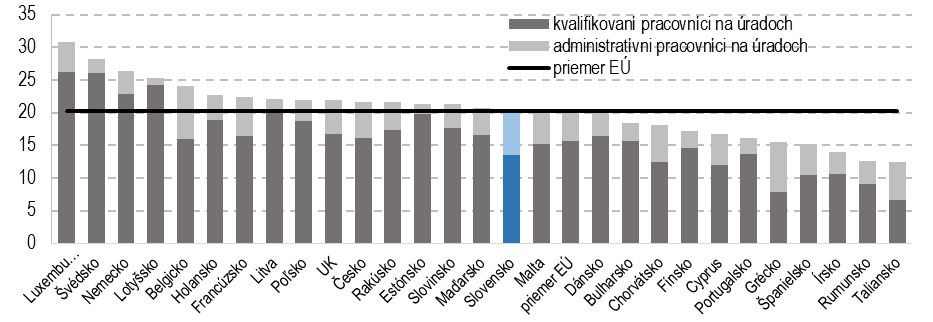 Zdroj: Eurostat z dát Výberového zisťovania pracovných síl (2017, spracovanie MF SR)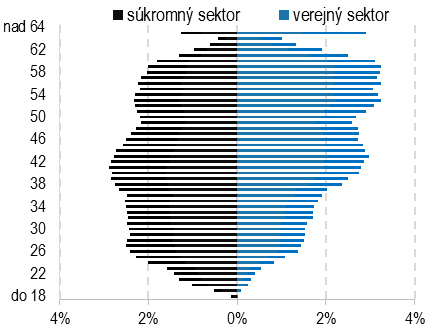 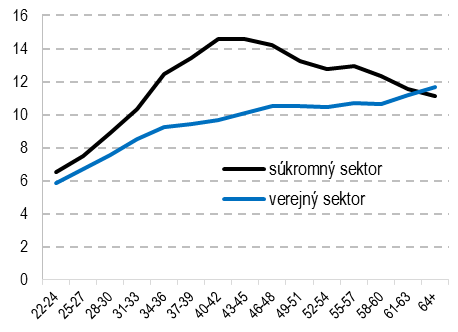 Zdroj: ISCP, prepočty ÚHPZdroj: ISCP, prepočty ÚHPSubjekty verejnej správySubjekty verejnej správy2019  S2020  S2021  R2021  OS2022  N2023  N2024  NSPOLU   (osoby)SPOLU   (osoby)422 243426 993427 388426 551429 010427 919427 175A/  Ústredná správa spolu (bez SIS)A/  Ústredná správa spolu (bez SIS)220 834223 865223 844223 371225 553224 304224 075z toho:štátne rozpočtové organizácie124 214125 574125 716124 092127 536127 042126 603štátne príspevkové organizácie12 06412 22811 41212 29111 71611 72911 731štátne účelové fondy spolu142149164168172174176Slovenský pozemkový fond311305315315315315315verejné vysoké školy20 40920 15520 19519 85818 86117 52617 526ďalšie subjekty spolu63 69465 45466 04266 64766 95367 51867 724B/  Územná samospráva spolu (vr. zdrav. zariadení a DP)B/  Územná samospráva spolu (vr. zdrav. zariadení a DP)193 988195 779196 116195 822196 199196 227195 862C/  Fondy sociálneho a zdravotného poistenia spoluC/  Fondy sociálneho a zdravotného poistenia spolu7 4217 3497 4287 3587 2587 3887 238OS 2021 v prevažnej miere zohľadňuje  údaje zo štatistiky za 1. polrok 2021. NRVS 2022 až 2024 za územnú samosprávu vychádza z dosiahnutej skutočnosti za 1. polrok 2021.  NRVS 2022 až 2024 je vrátane Plánu obnovy a odolnosti SR.						
                                                                                                                                                                                                                                       Zdroj: MF SROS 2021 v prevažnej miere zohľadňuje  údaje zo štatistiky za 1. polrok 2021. NRVS 2022 až 2024 za územnú samosprávu vychádza z dosiahnutej skutočnosti za 1. polrok 2021.  NRVS 2022 až 2024 je vrátane Plánu obnovy a odolnosti SR.						
                                                                                                                                                                                                                                       Zdroj: MF SROS 2021 v prevažnej miere zohľadňuje  údaje zo štatistiky za 1. polrok 2021. NRVS 2022 až 2024 za územnú samosprávu vychádza z dosiahnutej skutočnosti za 1. polrok 2021.  NRVS 2022 až 2024 je vrátane Plánu obnovy a odolnosti SR.						
                                                                                                                                                                                                                                       Zdroj: MF SROS 2021 v prevažnej miere zohľadňuje  údaje zo štatistiky za 1. polrok 2021. NRVS 2022 až 2024 za územnú samosprávu vychádza z dosiahnutej skutočnosti za 1. polrok 2021.  NRVS 2022 až 2024 je vrátane Plánu obnovy a odolnosti SR.						
                                                                                                                                                                                                                                       Zdroj: MF SROS 2021 v prevažnej miere zohľadňuje  údaje zo štatistiky za 1. polrok 2021. NRVS 2022 až 2024 za územnú samosprávu vychádza z dosiahnutej skutočnosti za 1. polrok 2021.  NRVS 2022 až 2024 je vrátane Plánu obnovy a odolnosti SR.						
                                                                                                                                                                                                                                       Zdroj: MF SROS 2021 v prevažnej miere zohľadňuje  údaje zo štatistiky za 1. polrok 2021. NRVS 2022 až 2024 za územnú samosprávu vychádza z dosiahnutej skutočnosti za 1. polrok 2021.  NRVS 2022 až 2024 je vrátane Plánu obnovy a odolnosti SR.						
                                                                                                                                                                                                                                       Zdroj: MF SROS 2021 v prevažnej miere zohľadňuje  údaje zo štatistiky za 1. polrok 2021. NRVS 2022 až 2024 za územnú samosprávu vychádza z dosiahnutej skutočnosti za 1. polrok 2021.  NRVS 2022 až 2024 je vrátane Plánu obnovy a odolnosti SR.						
                                                                                                                                                                                                                                       Zdroj: MF SROS 2021 v prevažnej miere zohľadňuje  údaje zo štatistiky za 1. polrok 2021. NRVS 2022 až 2024 za územnú samosprávu vychádza z dosiahnutej skutočnosti za 1. polrok 2021.  NRVS 2022 až 2024 je vrátane Plánu obnovy a odolnosti SR.						
                                                                                                                                                                                                                                       Zdroj: MF SROS 2021 v prevažnej miere zohľadňuje  údaje zo štatistiky za 1. polrok 2021. NRVS 2022 až 2024 za územnú samosprávu vychádza z dosiahnutej skutočnosti za 1. polrok 2021.  NRVS 2022 až 2024 je vrátane Plánu obnovy a odolnosti SR.						
                                                                                                                                                                                                                                       Zdroj: MF SRVerejná správa spolu2019  S2020  S2021  R2021  OS2022  N2023  N2024  NPočet zamestnancov(osoby)422 243426 993427 388426 551429 010427 919427 175Osobné výdavky(tis. eur)8 791 4109 590 5569 625 2989 919 0369 896 91910 115 93910 394 583        z toho: mzdové výdavky(tis. eur)6 478 7527 095 4857 074 5847 346 4747 291 5627 448 7647 652 050Priemerný mzdový výdavok(eur)1 278,641 384,781 379,421 435,251 416,351 450,581 492,76S 2019 a 2020 v osobných výdavkoch - Štátny záverečný účet SR. OS 2021 v počte zamestnancov v prevažnej miere zohľadňuje úroveň dosiahnutej skutočnosti za 1. polrok 2021, v osobných výdavkoch aj odhad čerpania EÚ zdrojov a spolufinancovania zo ŠR. NRVS  2022 až 2024 za kapitoly ŠR nezohľadňuje zdroje EÚ a spolufinancovania zo ŠR.  NRVS 2022 až 2024 je vrátane Plánu obnovy a odolnosti SR.					
                                                                                                                                                                                                                                           Zdroj: MF SRS 2019 a 2020 v osobných výdavkoch - Štátny záverečný účet SR. OS 2021 v počte zamestnancov v prevažnej miere zohľadňuje úroveň dosiahnutej skutočnosti za 1. polrok 2021, v osobných výdavkoch aj odhad čerpania EÚ zdrojov a spolufinancovania zo ŠR. NRVS  2022 až 2024 za kapitoly ŠR nezohľadňuje zdroje EÚ a spolufinancovania zo ŠR.  NRVS 2022 až 2024 je vrátane Plánu obnovy a odolnosti SR.					
                                                                                                                                                                                                                                           Zdroj: MF SRS 2019 a 2020 v osobných výdavkoch - Štátny záverečný účet SR. OS 2021 v počte zamestnancov v prevažnej miere zohľadňuje úroveň dosiahnutej skutočnosti za 1. polrok 2021, v osobných výdavkoch aj odhad čerpania EÚ zdrojov a spolufinancovania zo ŠR. NRVS  2022 až 2024 za kapitoly ŠR nezohľadňuje zdroje EÚ a spolufinancovania zo ŠR.  NRVS 2022 až 2024 je vrátane Plánu obnovy a odolnosti SR.					
                                                                                                                                                                                                                                           Zdroj: MF SRS 2019 a 2020 v osobných výdavkoch - Štátny záverečný účet SR. OS 2021 v počte zamestnancov v prevažnej miere zohľadňuje úroveň dosiahnutej skutočnosti za 1. polrok 2021, v osobných výdavkoch aj odhad čerpania EÚ zdrojov a spolufinancovania zo ŠR. NRVS  2022 až 2024 za kapitoly ŠR nezohľadňuje zdroje EÚ a spolufinancovania zo ŠR.  NRVS 2022 až 2024 je vrátane Plánu obnovy a odolnosti SR.					
                                                                                                                                                                                                                                           Zdroj: MF SRS 2019 a 2020 v osobných výdavkoch - Štátny záverečný účet SR. OS 2021 v počte zamestnancov v prevažnej miere zohľadňuje úroveň dosiahnutej skutočnosti za 1. polrok 2021, v osobných výdavkoch aj odhad čerpania EÚ zdrojov a spolufinancovania zo ŠR. NRVS  2022 až 2024 za kapitoly ŠR nezohľadňuje zdroje EÚ a spolufinancovania zo ŠR.  NRVS 2022 až 2024 je vrátane Plánu obnovy a odolnosti SR.					
                                                                                                                                                                                                                                           Zdroj: MF SRS 2019 a 2020 v osobných výdavkoch - Štátny záverečný účet SR. OS 2021 v počte zamestnancov v prevažnej miere zohľadňuje úroveň dosiahnutej skutočnosti za 1. polrok 2021, v osobných výdavkoch aj odhad čerpania EÚ zdrojov a spolufinancovania zo ŠR. NRVS  2022 až 2024 za kapitoly ŠR nezohľadňuje zdroje EÚ a spolufinancovania zo ŠR.  NRVS 2022 až 2024 je vrátane Plánu obnovy a odolnosti SR.					
                                                                                                                                                                                                                                           Zdroj: MF SRS 2019 a 2020 v osobných výdavkoch - Štátny záverečný účet SR. OS 2021 v počte zamestnancov v prevažnej miere zohľadňuje úroveň dosiahnutej skutočnosti za 1. polrok 2021, v osobných výdavkoch aj odhad čerpania EÚ zdrojov a spolufinancovania zo ŠR. NRVS  2022 až 2024 za kapitoly ŠR nezohľadňuje zdroje EÚ a spolufinancovania zo ŠR.  NRVS 2022 až 2024 je vrátane Plánu obnovy a odolnosti SR.					
                                                                                                                                                                                                                                           Zdroj: MF SRS 2019 a 2020 v osobných výdavkoch - Štátny záverečný účet SR. OS 2021 v počte zamestnancov v prevažnej miere zohľadňuje úroveň dosiahnutej skutočnosti za 1. polrok 2021, v osobných výdavkoch aj odhad čerpania EÚ zdrojov a spolufinancovania zo ŠR. NRVS  2022 až 2024 za kapitoly ŠR nezohľadňuje zdroje EÚ a spolufinancovania zo ŠR.  NRVS 2022 až 2024 je vrátane Plánu obnovy a odolnosti SR.					
                                                                                                                                                                                                                                           Zdroj: MF SRS 2019 a 2020 v osobných výdavkoch - Štátny záverečný účet SR. OS 2021 v počte zamestnancov v prevažnej miere zohľadňuje úroveň dosiahnutej skutočnosti za 1. polrok 2021, v osobných výdavkoch aj odhad čerpania EÚ zdrojov a spolufinancovania zo ŠR. NRVS  2022 až 2024 za kapitoly ŠR nezohľadňuje zdroje EÚ a spolufinancovania zo ŠR.  NRVS 2022 až 2024 je vrátane Plánu obnovy a odolnosti SR.					
                                                                                                                                                                                                                                           Zdroj: MF SRS 2019 a 2020 v osobných výdavkoch - Štátny záverečný účet SR. OS 2021 v počte zamestnancov v prevažnej miere zohľadňuje úroveň dosiahnutej skutočnosti za 1. polrok 2021, v osobných výdavkoch aj odhad čerpania EÚ zdrojov a spolufinancovania zo ŠR. NRVS  2022 až 2024 za kapitoly ŠR nezohľadňuje zdroje EÚ a spolufinancovania zo ŠR.  NRVS 2022 až 2024 je vrátane Plánu obnovy a odolnosti SR.					
                                                                                                                                                                                                                                           Zdroj: MF SRGraf 18 - Porovnanie výšky verejných investícií v Európskej únii (% HDP)Graf 18 - Porovnanie výšky verejných investícií v Európskej únii (% HDP)Pozn.: gross fixed capital formationZdroj: EurostatGraf 19 - Kapitálové výdavky verejnej správy (mil. eur)Zdroj: MF SRKapitola
 (zdroj)2016 S2017 S2018 S2019 S2020 SPriemer16 -202021 R2021 OS2022 R2023 R2024 RSpolu1 9011 5532 4022 8592 6622 2752 9093 8243 8864 1593 213ŠR 9308971 2151 7931 6671 3001 7932 2331 3841 4011 385EU + cofin9716561 1881 0669959751 1161 5911 3701 250313POO + platba DPH000000001 1321 5081 515MDV SR6297459936888077724951 3231 098643433ŠR 295372378384534393153659123121121EU + cofin3343736153042733803436648083790POO + platba DPH00000000168143311MO SR17615123761051533816425222020ŠR 17615123761051533816425222020EU + cofin00000000000POO + platba DPH00000000000MŽP SR214131310301233238428518496959617ŠR 79202041211111EU + cofin207122290281229226427516288667313POO + platba DPH00000000207291303MPRV SR96120171285247184459444ŠR 3791278412444EU + cofin93113161272240176048000POO + platba DPH00000000000MV SR22286163143961424070756559ŠR 184751326072105019999EU + cofin381130822337350000POO + platba DPH000000370665651MH SR2192411618210713032817022719827ŠR 41740935642146212119EU + cofin2157769051883141092121750POO + platba DPH0000000021218MIRRI SR377631404411412062105ŠR 304533820113200EU + cofin06310102240128000POO + platba DPH000000001862105MZ SR35167915910078241206438445ŠR 3016781598473241600EU + cofin500017400000POO + platba DPH00000000199438445MF SR109678110965863779232425ŠR 91678110837773779232425EU + cofin1800027900000POO + platba DPH00000000000MŠVVŠ SR4891626548633712241833187ŠR 246854633449951321515EU + cofin2323821314297062290POO + platba DPH0000000032528772MK SR2329313437311521342511ŠR 2229313437311521332511EU + cofin10000000000POO + platba DPH00000000100MS SR36252623232631965110107ŠR 182523201721317344EU + cofin170326602000POO + platba DPH0000000062107103SŠHR2735108250109000ŠR 2735107250105000EU + cofin00001004000POO + platba DPH00000000000MZVEZ SR1371133313310122ŠR 1371133313310122EU + cofin00000000000POO + platba DPH00000000000MPSVR SR7658128418427064ŠR 665776418444EU + cofin10015100000POO + platba DPH00000000386660VPS1012567873461 5116401 0911 1451 144 ŠR1012567873461 5116401 0911 1451 144Ostatné5930527549532260656364ŠR 4130525441442259171516EU + cofin1700218900000POO + platba DPH00000000474747Zdroj: MF SRZdroj: MF SRZdroj: MF SRZdroj: MF SRZdroj: MF SRZdroj: MF SRZdroj: MF SRZdroj: MF SRZdroj: MF SRZdroj: MF SRZdroj: MF SRZdroj: MF SRKapitolaMetodika (stav)Investičný plán (stav)MDV SR (cesty)ZverejnenáZverejnený MDV SR (ŽSR)ZverejnenáNezverejnený (v príprave) MDV SR (ZSSK)NezverejnenáNezverejnený MDV SR (ostatné)NezverejnenáNezverejnenýMO SRZverejnenáZverejnenýMV SRZverejnenáNezverejnený (v príprave)MF SRNezverejnená (v príprave)Nezverejnený (v príprave)MZ SRZverejnenáNezverejnený (v príprave)MS SRZverejnenáZverejnenýMK SRNezverejnená (v príprave)Nezverejnená (v príprave)MZVEZ SRZverejnenáZverejnenýMH SRNezverejnená (v príprave)Nezverejnený (v príprave)MIRRI SRZverejnenáZverejnenýMŠVVŠ SRZverejnenáZverejnenýMPRV SRNezverejnená (v príprave)NezverejnenýMŽP SRNezverejnená (v príprave)NezverejnenýZdroj: MF SR Graf 20 - Prognózy vývoja reálneho HDP (index 2019=100) Graf 21 - Prognóza rastu zamestnanosti (ESA v %)Zdroj: IFPZdroj: IFP ČísloNÁZOV KOMPONENTUPO v mil. eur podľa rokovPO v mil. eur podľa rokovPO v mil. eur podľa rokovPO v mil. eur podľa rokovPO v mil. eur podľa rokovPO v mil. eur podľa rokov202220232023202420242024Zelená ekonomika4544804806046046041Obnoviteľné zdroje energie a energetická infraštruktúra11785852727272Obnova budov1741751751761761763Udržateľná doprava5189892642642644Dekarbonizácia priemyslu8991919494945Adaptácia na zmenu klímy234040444444Vzdelávanie3232952951131131136Dostupnosť, rozvoj a kvalita inkluzívneho vzdelávania na všetkých stupňoch10577775557Vzdelávanie pre 21. storočie1971771776060608Zvýšenie výkonnosti slovenských vysokých škôl214141484848Veda, výskum, inovácie1231621621701701709Efektívnejšie riadenie a posilnenie financovania vedy, výskumu a inovácií11113813813813813810Lákanie a udržanie talentov122323313131Zdravie21843343343443443411Moderná a dostupná zdravotná starostlivosť14933533533733733712Humánna, moderná a dostupná starostlivosť o duševné zdravie26272723232313Dostupná a kvalitná dlhodobá sociálno-zdravotná starostlivosť437272747474Efektívna verejná správa a digitalizácia18326626633433433414Zlepšenie podnikateľského prostredia14444415Reforma justície56919188888816Boj proti korupcii a praniu špinavých peňazí, bezpečnosť a ochrana obyvateľstva60515149494917Digitálne Slovensko (štát v mobile, kybernetická bezpečnosť, rýchly internet pre každého, digitálna ekonomika)6612012019319319318Zdravé, udržateľné a konkurencieschopné verejné financie000000Celkový súčet1 3021 6361 6361 6551 6551 655Výdavky na vzdelávanie, vedu, výskum a šport   (COFOG, % verejných výdavkov; 2019)Výdavky na vzdelávanie (COFOG, % ver. výd, 2015-2019, odhad 2020-2021, rozpočet 2022-2024Výdavky na vzdelávanie (COFOG, % ver. výd, 2015-2019, odhad 2020-2021, rozpočet 2022-2024Výdavky na vzdelávanie (COFOG, % ver. výd, 2015-2019, odhad 2020-2021, rozpočet 2022-2024Zdroj: EurostatZdroj: EurostatZdroj: Eurostat, MF SRZdroj: Eurostat, MF SRZdroj: Eurostat, MF SRPrimárne a sekundárne vzdelávanieTerciárne vzdelávanieZdroj: OECD EAG 2021Graf: Platy učiteľov v pomere ku platom VŠ vzdelaných zamestnancov (2019 - 2020)Graf: Výdavky na výskum a vývoj na VŠ (% HDP)Zdroj: OECD Education at a Glance 2021Zdroj: EurostatOblasťIndikátorIndikátor201520162017201820192020Cieľ 2024Cieľ 2030MŠPodiel detí v predškolskom vzdelávaní (od 4 rokov po začiatok povinného primárneho vzdelávania)Podiel detí v predškolskom vzdelávaní (od 4 rokov po začiatok povinného primárneho vzdelávania)SK78,476,578,282,282,688,695MŠPodiel detí v predškolskom vzdelávaní (od 4 rokov po začiatok povinného primárneho vzdelávania)Podiel detí v predškolskom vzdelávaní (od 4 rokov po začiatok povinného primárneho vzdelávania)EÚ 2792,192,39392,893,4ZŠPISA (priemer dosiahnutých bodov)PISA (priemer dosiahnutých bodov)SK463--466--465*473*ZŠPISA (priemer dosiahnutých bodov)PISA (priemer dosiahnutých bodov)EÚ 27486--484--ZŠPodiel žiakov nedosahujúcich základnú úroveň v čitateľskej gramotnosti PISAPodiel žiakov nedosahujúcich základnú úroveň v čitateľskej gramotnosti PISASK32,1--31,4--30,928,0ZŠPodiel žiakov nedosahujúcich základnú úroveň v čitateľskej gramotnosti PISAPodiel žiakov nedosahujúcich základnú úroveň v čitateľskej gramotnosti PISAEÚ 2722,1--24,3--ZŠ a SŠPredčasné ukončenie vzdelávania (% vo vekovej skupine 18 – 24 rokov)Predčasné ukončenie vzdelávania (% vo vekovej skupine 18 – 24 rokov)SK6,97,49,38,68,37,66,84,6ZŠ a SŠPredčasné ukončenie vzdelávania (% vo vekovej skupine 18 – 24 rokov)Predčasné ukončenie vzdelávania (% vo vekovej skupine 18 – 24 rokov)EÚ 279,89,49,49,18,99,9VŠMiera vysokoškolsky vzdelanej populácie (% vo vekovej skupine 30 – 34 rokov)Miera vysokoškolsky vzdelanej populácie (% vo vekovej skupine 30 – 34 rokov)SK28,431,534,337,740,139,743,2%47%VŠMiera vysokoškolsky vzdelanej populácie (% vo vekovej skupine 30 – 34 rokov)Miera vysokoškolsky vzdelanej populácie (% vo vekovej skupine 30 – 34 rokov)EÚ 2740,341,241,842,643,541,0VŠPriemerné umiestnenie najlepšej univerzity v medzinárodných rebríčkoch kvalityPriemerné umiestnenie najlepšej univerzity v medzinárodných rebríčkoch kvalitySKTBDTBDTBDTBDTBDTBDTBDTBDVŠPriemerné umiestnenie najlepšej univerzity v medzinárodných rebríčkoch kvalityPriemerné umiestnenie najlepšej univerzity v medzinárodných rebríčkoch kvalityEÚ 27TBDTBDTBDTBDTBDTBDTBDTBDSŠ a VŠOdborový nesúlad (v %)SŠ a VŠ (ISCED 3-8)SK39,740,438,239,237,635,532,0SŠ a VŠOdborový nesúlad (v %)SŠ a VŠ (ISCED 3-8)EÚ 2727,828,628,028,227,9SŠ a VŠOdborový nesúlad (v %)VŠ (ISCED 5-8)SK36,635,731,831,830,928,926,4SŠ a VŠOdborový nesúlad (v %)VŠ (ISCED 5-8)EÚ 2727,427,427,227,827,5SŠ a VŠZamestnanosť absolventov (% vo vekovej skupine 20-34)SŠ (ISCED 3-4)SK69,375,980,784,684,88085,392,0SŠ a VŠZamestnanosť absolventov (% vo vekovej skupine 20-34)SŠ (ISCED 3-4)EÚ 2768,071,873,275,775,572,4SŠ a VŠZamestnanosť absolventov (% vo vekovej skupine 20-34)VŠ (ISCED 5-8)SK80,382,582,182,483,484,988,494,0SŠ a VŠZamestnanosť absolventov (% vo vekovej skupine 20-34)VŠ (ISCED 5-8)EÚ 2781,682,784,286,286,883,7Celoživotné vzdelávanieÚčasť dospelých na vzdelávaní (% vo vekovej skupine 25 - 64 rokov)Účasť dospelých na vzdelávaní (% vo vekovej skupine 25 - 64 rokov)SK3,12,93,443,62,84,27,0Celoživotné vzdelávanieÚčasť dospelých na vzdelávaní (% vo vekovej skupine 25 - 64 rokov)Účasť dospelých na vzdelávaní (% vo vekovej skupine 25 - 64 rokov)EÚ 2710,610,711,211,511,79,2Veda, výskumEuropean innovation scoreboard (relatívny výkon voči EÚ v %)European innovation scoreboard (relatívny výkon voči EÚ v %)SK67,168,369,465,068,671,679%100%Veda, výskumEuropean innovation scoreboard (relatívny výkon voči EÚ v %)European innovation scoreboard (relatívny výkon voči EÚ v %)EÚ 27100100100100100100ŠportPodiel ľudí reportujúcich rekreačný šport v typický týždeňPodiel ľudí reportujúcich rekreačný šport v typický týždeňSK------TBDTBDv tis. eur2019 S2020 S2021 R2021 OS2022 N2023 N2024 NVýdavky na vzdelávanie, vedu, výskum a šport3 267 5583 515 0683 571 2963 930 7564 029 8543 943 7573 425 449Výdavky na regionálne školstvo 1 979 4432 202 5462 282 7832 296 0062 568 1642 462 0362 221 600Výdavky na vysoké školstvo*871 565904 757863 0001 101 968923 619992 029884 879Výdavky na vedu a techniku**241 897224 375208 602241 331237 253209 741169 796Výdavky na šport 109 75797 581135 557146 285120 985105 030105 030Výdavky na administratívu33 38434 89738 59540 70755 38056 21444 139Výdavky z EÚ a SP neuvádzané v oblastiach31 51150 91242 753104 452124 448118 7040v tis. eur2019 S2020 S2021 R2021 OS2022 N2023 N2024 NRegionálne školstvo MŠVVŠ SR a MV SR1 979 4432 202 5462 282 7832 296 0062 568 1642 462 0362 221 600      Normatívne výdavky 1 768 7541 983 6271 942 2791 970 2171 940 8711 940 8711 940 871      Nenormatívne výdavky 94 608110 146223 898203 622136 245133 949133 949      Ostatné nenormatívne výdavky 21 9109 05211 08818 79912 98012 98012 980      Administratívne výdavky* 37 99533 87937 18038 54237 47237 47237 472      Informačné technológie v RŠ16 91122 01413 22117 04714 41114 41114 711      Výdavky na štipendiá 2 3872 5683 1903 1903 2903 2903 290Ostatné kapitoly (MV SR) 9 25416 65214 14914 99116 16416 16416 164EÚ a spolufinancovanie zo ŠR 27 62224 60637 77729 59963 36119 3070Plán obnovy a odolnosti0000343 371283 59362 1642019 S2020 S2021 R2021 OS2022 N2023 N2024 NPočet žiakov v školách*685 163691 521699 521699 303711 297723 694736 515medziročná zmena v %0,28%0,93%1,18%1,13%1,68%1,74%1,77%Výdavky kapitoly na žiaka školy v eurách2 8273 1253 1893 2133 4983 3532 994medziročná zmena v %10,43%10,53%4,28%2,81%9,71%5,14%-10,70%Regionálne školstvo2019  S2020  S2021  R2021  OS2022  N2023  N2024  NPočet zamestnancov(osoby)83 71485 00583 34183 25383 73183 73183 341Osobné výdavky (tis. eur)1 632 4241 823 9231 759 8631 773 0181 764 1551 762 8521 759 863z toho: mzdové výdavky(tis. eur)1 207 4141 349 0551 301 8241 311 7131 305 0041 304 0381 301 824Priemerný mzdový výdavok(eur)1 201,921 322,531 301,701 312,981 298,811 297,851 301,70z toho:Pedagogickí a odborní zamestnanciPedagogickí a odborní zamestnanci2019  S2020  S2021  R2021  OS2022  N2023  N2024  NPočet zamestnancov(osoby)64 52565 83864 14164 05364 14164 14164 141Osobné výdavky(tis. eur)1 385 9701 553 5681 508 0031 518 6191 508 0031 508 0031 508 003z toho: mzdové výdavky(tis. eur)1 025 1261 149 0891 115 4991 123 4941 115 4991 115 4991 115 499Priemerný mzdový výdavok(eur)1 323,941 454,441 449,281 461,671 449,281 449,281 449,28Nepedagogickí zamestnanciNepedagogickí zamestnanci2019  S2020  S2021  R2021  OS2022  N2023  N2024  NPočet zamestnancov(osoby)19 18919 16719 20019 20019 59019 59019 200Osobné výdavky(tis. eur)246 454270 355251 860254 399256 152254 849251 860z toho: mzdové výdavky(tis. eur)182 288199 966186 325188 219189 505188 539186 325Priemerný mzdový výdavok(eur)791,64869,40808,70816,92806,13802,02808,70S 2019 a 2020 v osobných výdavkoch je uvedená vrátane zdrojov EÚ a spolufinancovania a samostatných účtov, poistné na úrovni 35,2 % (odhad). OS 2021 počtu zamestnancov vychádza z podkladu MŠVVŠ SR.  OS 2021 a NRVS 2022 až 2024 nezohľadňuje zdroje EÚ a spolufinancovania zo ŠR.  NRVS v rokoch 2022 a 2023 je vrátane Plánu obnovy a odolnosti.	                                                                                                                                                     Zdroj: MF SR				                                                                                                S 2019 a 2020 v osobných výdavkoch je uvedená vrátane zdrojov EÚ a spolufinancovania a samostatných účtov, poistné na úrovni 35,2 % (odhad). OS 2021 počtu zamestnancov vychádza z podkladu MŠVVŠ SR.  OS 2021 a NRVS 2022 až 2024 nezohľadňuje zdroje EÚ a spolufinancovania zo ŠR.  NRVS v rokoch 2022 a 2023 je vrátane Plánu obnovy a odolnosti.	                                                                                                                                                     Zdroj: MF SR				                                                                                                S 2019 a 2020 v osobných výdavkoch je uvedená vrátane zdrojov EÚ a spolufinancovania a samostatných účtov, poistné na úrovni 35,2 % (odhad). OS 2021 počtu zamestnancov vychádza z podkladu MŠVVŠ SR.  OS 2021 a NRVS 2022 až 2024 nezohľadňuje zdroje EÚ a spolufinancovania zo ŠR.  NRVS v rokoch 2022 a 2023 je vrátane Plánu obnovy a odolnosti.	                                                                                                                                                     Zdroj: MF SR				                                                                                                S 2019 a 2020 v osobných výdavkoch je uvedená vrátane zdrojov EÚ a spolufinancovania a samostatných účtov, poistné na úrovni 35,2 % (odhad). OS 2021 počtu zamestnancov vychádza z podkladu MŠVVŠ SR.  OS 2021 a NRVS 2022 až 2024 nezohľadňuje zdroje EÚ a spolufinancovania zo ŠR.  NRVS v rokoch 2022 a 2023 je vrátane Plánu obnovy a odolnosti.	                                                                                                                                                     Zdroj: MF SR				                                                                                                S 2019 a 2020 v osobných výdavkoch je uvedená vrátane zdrojov EÚ a spolufinancovania a samostatných účtov, poistné na úrovni 35,2 % (odhad). OS 2021 počtu zamestnancov vychádza z podkladu MŠVVŠ SR.  OS 2021 a NRVS 2022 až 2024 nezohľadňuje zdroje EÚ a spolufinancovania zo ŠR.  NRVS v rokoch 2022 a 2023 je vrátane Plánu obnovy a odolnosti.	                                                                                                                                                     Zdroj: MF SR				                                                                                                S 2019 a 2020 v osobných výdavkoch je uvedená vrátane zdrojov EÚ a spolufinancovania a samostatných účtov, poistné na úrovni 35,2 % (odhad). OS 2021 počtu zamestnancov vychádza z podkladu MŠVVŠ SR.  OS 2021 a NRVS 2022 až 2024 nezohľadňuje zdroje EÚ a spolufinancovania zo ŠR.  NRVS v rokoch 2022 a 2023 je vrátane Plánu obnovy a odolnosti.	                                                                                                                                                     Zdroj: MF SR				                                                                                                S 2019 a 2020 v osobných výdavkoch je uvedená vrátane zdrojov EÚ a spolufinancovania a samostatných účtov, poistné na úrovni 35,2 % (odhad). OS 2021 počtu zamestnancov vychádza z podkladu MŠVVŠ SR.  OS 2021 a NRVS 2022 až 2024 nezohľadňuje zdroje EÚ a spolufinancovania zo ŠR.  NRVS v rokoch 2022 a 2023 je vrátane Plánu obnovy a odolnosti.	                                                                                                                                                     Zdroj: MF SR				                                                                                                S 2019 a 2020 v osobných výdavkoch je uvedená vrátane zdrojov EÚ a spolufinancovania a samostatných účtov, poistné na úrovni 35,2 % (odhad). OS 2021 počtu zamestnancov vychádza z podkladu MŠVVŠ SR.  OS 2021 a NRVS 2022 až 2024 nezohľadňuje zdroje EÚ a spolufinancovania zo ŠR.  NRVS v rokoch 2022 a 2023 je vrátane Plánu obnovy a odolnosti.	                                                                                                                                                     Zdroj: MF SR				                                                                                                S 2019 a 2020 v osobných výdavkoch je uvedená vrátane zdrojov EÚ a spolufinancovania a samostatných účtov, poistné na úrovni 35,2 % (odhad). OS 2021 počtu zamestnancov vychádza z podkladu MŠVVŠ SR.  OS 2021 a NRVS 2022 až 2024 nezohľadňuje zdroje EÚ a spolufinancovania zo ŠR.  NRVS v rokoch 2022 a 2023 je vrátane Plánu obnovy a odolnosti.	                                                                                                                                                     Zdroj: MF SR				                                                                                                v tis. eur2019 S2020 S2021 R2021 OS2022 N2023 N2024 NVýdavky na vysoké školstvo871 565904 757863 0001 101 968923 619992 029884 879Výdavky verejných vysokých škôl*810 648836 959796 699997 592840 001875 888806 463Výdavky pre VVŠ spolu cez MŠVVaŠ SR**9 9317 8199 71310 35712 95713 50912 680Rezortné vysokoškolské vzdelávanie***40 72648 17942 69854 85746 47947 79248 315Zdroje EÚ vrátane spolufinancovania01 103024 9367 75437 3950Fond na podporu vzdelávanie 6 5966 4768 9879 5368 2958 2908 290Slovenská akadémia vied - doktorandské štúdium3 6644 2214 9044 6905 0685 0685 068POO bez transferov pre VVŠ00003 0654 0874 065Verejné vysoké školy2019  S2020  S2021  R2021  OS2022  N2023  N2024  NPočet zamestnancov(osoby)20 40920 15520 19519 85818 86117 52617 526Osobné výdavky(tis. eur)465 560503 866512 502603 412473 802453 079452 874z toho: mzdové výdavky(tis. eur)342 728372 217379 287445 452353 691337 625337 471Priemerný mzdový výdavok(tis. eur)1 399,421 538,981 565,101869,321 562,711605,351604,62S 2019 a 2020 (hlavná a podnikateľská činnosť) z výkazu FIN 1-04. OS 2021 v počtoch zamestnancov zohľadňuje údaje zo štatistiky za 1. polrok 2021. Počty zamestnancov v NRVS 2022 až 2024 (zdroj MŠVVŠ SR) sú orientačné a ich plnenie bude závisieť od čerpania zdrojov EÚ a spolufinancovania zo ŠR, čo ovplyvní výšku priemerného mzdového výdavku, v osobných výdavkoch zohľadňuje zdroje EÚ a spolufinancovania zo ŠR a výdavky POO.                                                                                                                                                                                                                                       Zdroj: MF SRS 2019 a 2020 (hlavná a podnikateľská činnosť) z výkazu FIN 1-04. OS 2021 v počtoch zamestnancov zohľadňuje údaje zo štatistiky za 1. polrok 2021. Počty zamestnancov v NRVS 2022 až 2024 (zdroj MŠVVŠ SR) sú orientačné a ich plnenie bude závisieť od čerpania zdrojov EÚ a spolufinancovania zo ŠR, čo ovplyvní výšku priemerného mzdového výdavku, v osobných výdavkoch zohľadňuje zdroje EÚ a spolufinancovania zo ŠR a výdavky POO.                                                                                                                                                                                                                                       Zdroj: MF SRS 2019 a 2020 (hlavná a podnikateľská činnosť) z výkazu FIN 1-04. OS 2021 v počtoch zamestnancov zohľadňuje údaje zo štatistiky za 1. polrok 2021. Počty zamestnancov v NRVS 2022 až 2024 (zdroj MŠVVŠ SR) sú orientačné a ich plnenie bude závisieť od čerpania zdrojov EÚ a spolufinancovania zo ŠR, čo ovplyvní výšku priemerného mzdového výdavku, v osobných výdavkoch zohľadňuje zdroje EÚ a spolufinancovania zo ŠR a výdavky POO.                                                                                                                                                                                                                                       Zdroj: MF SRS 2019 a 2020 (hlavná a podnikateľská činnosť) z výkazu FIN 1-04. OS 2021 v počtoch zamestnancov zohľadňuje údaje zo štatistiky za 1. polrok 2021. Počty zamestnancov v NRVS 2022 až 2024 (zdroj MŠVVŠ SR) sú orientačné a ich plnenie bude závisieť od čerpania zdrojov EÚ a spolufinancovania zo ŠR, čo ovplyvní výšku priemerného mzdového výdavku, v osobných výdavkoch zohľadňuje zdroje EÚ a spolufinancovania zo ŠR a výdavky POO.                                                                                                                                                                                                                                       Zdroj: MF SRS 2019 a 2020 (hlavná a podnikateľská činnosť) z výkazu FIN 1-04. OS 2021 v počtoch zamestnancov zohľadňuje údaje zo štatistiky za 1. polrok 2021. Počty zamestnancov v NRVS 2022 až 2024 (zdroj MŠVVŠ SR) sú orientačné a ich plnenie bude závisieť od čerpania zdrojov EÚ a spolufinancovania zo ŠR, čo ovplyvní výšku priemerného mzdového výdavku, v osobných výdavkoch zohľadňuje zdroje EÚ a spolufinancovania zo ŠR a výdavky POO.                                                                                                                                                                                                                                       Zdroj: MF SRS 2019 a 2020 (hlavná a podnikateľská činnosť) z výkazu FIN 1-04. OS 2021 v počtoch zamestnancov zohľadňuje údaje zo štatistiky za 1. polrok 2021. Počty zamestnancov v NRVS 2022 až 2024 (zdroj MŠVVŠ SR) sú orientačné a ich plnenie bude závisieť od čerpania zdrojov EÚ a spolufinancovania zo ŠR, čo ovplyvní výšku priemerného mzdového výdavku, v osobných výdavkoch zohľadňuje zdroje EÚ a spolufinancovania zo ŠR a výdavky POO.                                                                                                                                                                                                                                       Zdroj: MF SRS 2019 a 2020 (hlavná a podnikateľská činnosť) z výkazu FIN 1-04. OS 2021 v počtoch zamestnancov zohľadňuje údaje zo štatistiky za 1. polrok 2021. Počty zamestnancov v NRVS 2022 až 2024 (zdroj MŠVVŠ SR) sú orientačné a ich plnenie bude závisieť od čerpania zdrojov EÚ a spolufinancovania zo ŠR, čo ovplyvní výšku priemerného mzdového výdavku, v osobných výdavkoch zohľadňuje zdroje EÚ a spolufinancovania zo ŠR a výdavky POO.                                                                                                                                                                                                                                       Zdroj: MF SRS 2019 a 2020 (hlavná a podnikateľská činnosť) z výkazu FIN 1-04. OS 2021 v počtoch zamestnancov zohľadňuje údaje zo štatistiky za 1. polrok 2021. Počty zamestnancov v NRVS 2022 až 2024 (zdroj MŠVVŠ SR) sú orientačné a ich plnenie bude závisieť od čerpania zdrojov EÚ a spolufinancovania zo ŠR, čo ovplyvní výšku priemerného mzdového výdavku, v osobných výdavkoch zohľadňuje zdroje EÚ a spolufinancovania zo ŠR a výdavky POO.                                                                                                                                                                                                                                       Zdroj: MF SRS 2019 a 2020 (hlavná a podnikateľská činnosť) z výkazu FIN 1-04. OS 2021 v počtoch zamestnancov zohľadňuje údaje zo štatistiky za 1. polrok 2021. Počty zamestnancov v NRVS 2022 až 2024 (zdroj MŠVVŠ SR) sú orientačné a ich plnenie bude závisieť od čerpania zdrojov EÚ a spolufinancovania zo ŠR, čo ovplyvní výšku priemerného mzdového výdavku, v osobných výdavkoch zohľadňuje zdroje EÚ a spolufinancovania zo ŠR a výdavky POO.                                                                                                                                                                                                                                       Zdroj: MF SRv tis. eur2019 S2020 S2021 R2021 OS2022 N2023 N2024 NRezortné vysokoškolské vzdelávanie40 72648 17942 69854 78146 47947 79248 315Ministerstvo obrany SR18 95121 97424 62230 87625 98227 29427 818Ministerstvo vnútra SR9 1399 2187 9339 7179 1559 1559 155Ministerstvo zdravotníctva SR*12 63616 98810 14214 18711 34211 34211 342Forma štúdia    prehľad študentov v roku    prehľad študentov v rokuPrognóza počtu študentovPrognóza počtu študentovPrognóza počtu študentovPrognóza počtu študentovPrognóza počtu študentovForma štúdia2019 S2020 S20212021 OS202220232024denné94 12196 00392 29592 29590 73789 23288 546externé21 64822 12120 26420 26419 92219 59119 441Študenti spolu 115 769116 124112 559112 559110 659108 823107 987medziročná zmena v %-1,782 %0,31 %1,08 %-3,077 %-1,69 %-1,66 %-0,77 %v tis. eur2019 S2020 S2021 R2021 OS2022 N2023 N2024 NVýdavky na vedu a techniku celkom438 787492 381441 078531 498477 802441 066354 270Veda a technika v MŠVVŠ SR zo štátneho rozpočtu *251 599252 527251 536254 545248 079243 489243 489Prostriedky EÚ a spolufinancovanie zo ŠR v MŠVVŠ SR**4 68772 93487 822123 027113 79687 9050Plán obnovy a odolnosti 00003 770649596Slovenská akadémia vied***100 30892 89782 79382 79383 90383 90383 903Rezortná veda 82 19374 02418 92671 13228 25425 12026 282v tis. eur2019 S2020 S2021 R2021 OS2022 N2023 N2024 NVýdavky na šport109 75797 581135 557146 285120 985105 030105 030Ministerstvo školstva, vedy, výskumu a športu SR99 35778 90778 91680 87378 93974 43974 439Ministerstvo obrany SR6 86315 0887 23216 3627 7367 7817 781Ministerstvo vnútra SR3 5383 2082 7093 2512 7092 7092 709Fond na podporu športu037746 70045 80031 60020 10020 100v tis. eur2019 S2020 S2021 R2021 OS2022 N2023 N2024 NVýdavky na administratívu33 38434 89738 60640 71855 38556 21944 144Inštitucionálna podpora  MŠVVŠ SR26 34727 72229 38430 43133 08433 02925 609IT financované zo ŠR administratíva2 4932 2983 3744 4384 0524 0524 010Podpora detí a mládeže4 5444 8524 9574 9574 9574 9574 957Výdavky na koordináciu prierezových aktivít 00850850752752752MŠVVŠ SR protidrogová politika0263636363636Plán obnovy a odolnosti000012 50513 3948 780v tis. eur2019 S2020 S2021 R2021 OS2022 N2023 N2024 NVýdavky z EÚ a SP neuvádzané v oblastiach31 51150 91242 753104 452124 448118 7040OP Ľudské zdroje - Vzdelávanie27 55343 43526 77783 29565 98832 6750OP Integrovaná infraštruktúra v gescii MŠVVŠ SR3 9597 47715 97621 15758 45986 0280OblasťIndikátor201720182019Cieľ 2024Cieľ2030ŽelezniceVyužitie železničnej dopravy(km najazdené vlakom / obyvateľ)6906967268471065CestyPočet úmrtí v cestnej doprave (počet osôb)250229245179112CestyPodiel ciest 1. triedy v nevyhovujúcom alebo havarijnom stave (%)39,440,840,730,517,5Environmentálne aspekty dopravyPodiel verejnej osobnej dopravy na celkovom počte prepravených osôb vo vnútroštátnej a medzinárodnej doprave (%)25,626,126,22626Environmentálne aspekty dopravyEmisie znečisťovateľov z dopravy(% hodnoty roku 2000, NOx)73,474,2x6359BývaniePodiel populácie žijúcej v podnájme za zníženú alebo nulovú hodnotu (% populácie)1,51,21,41,84,2BývanieVýdavky domácnosti súvisiace s bývaním (% z celkových výdavkov domácností)28,528,228,429,727,9BývaniePočet bytov na 1 000 obyvateľov*375378381TBDTBDCestovný ruchPočet prenocovaní zahraničných turistov na Slovensku (mil.)5,45,76,36,78,2Graf 25 - Kilometre najazdené vlakom ročne na jedného obyvateľaGraf 26 - Stav ciest I. triedyZdroj: EurostatZdroj: SSCv tis. eur2019 S2020 S2021 R2021 OS2022 N2023 N2024 NDoprava a bývanie2 668 4532 701 8053 092 0203 466 6803 702 3133 029 7052 903 232Investície do dopravnej infraštruktúry1 003 6401 031 3941 359 3001 327 2051 706 4591 147 478829 753Cestná doprava 324 324300 674408 424527 049398 212360 668350 785Železničná doprava951 128998 566924 4751 153 0731 017 228956 1181 006 548Letecká doprava 7 5008 0916 00017 8046 0006 0006 000Vodná doprava3867000000Podpora rozvoja bývania239 602230 589287 361302 692312 725317 920315 531Ostatné činnosti142 220131 822106 459138 858261 689241 521394 615Graf 27 - Štruktúra nákladov (1000 ur/stav.  km) a stav tratí (% tratí v určitom stave podľa ACKGraf 27 - Štruktúra nákladov (1000 ur/stav.  km) a stav tratí (% tratí v určitom stave podľa ACKGraf 27 - Štruktúra nákladov (1000 ur/stav.  km) a stav tratí (% tratí v určitom stave podľa ACKGraf 27 - Štruktúra nákladov (1000 ur/stav.  km) a stav tratí (% tratí v určitom stave podľa ACKGraf 27 - Štruktúra nákladov (1000 ur/stav.  km) a stav tratí (% tratí v určitom stave podľa ACKZdroj: MF SR (2019)*53 % tratí v stave dobrý v r. 2019Zdroj: ZSRZdroj: MF SR Graf 29 - Výška úhrady za dopravné služby (mil. eur) a pomer odpisov ku najazdeným vlkmGraf 29 - Výška úhrady za dopravné služby (mil. eur) a pomer odpisov ku najazdeným vlkmGraf 29 - Výška úhrady za dopravné služby (mil. eur) a pomer odpisov ku najazdeným vlkmZdroj: MF SR, ZSSK. ČDZdroj: MF SR, ZSSK. ČDv tis. eur2019 S2020 S2021 R2021 OS2022 N2023 N2024 NPodpora rozvoja bývania239 602230 589287 361302 692312 725317 920315 531Dotácie na podporu rozvoja bývania25 6718 11820 00025 84820 00020 00020 000Štátna prémia k stavebnému sporeniu 19 8798 5817 0006 7176 5006 0005 500Bonifikácia k hypotekárnym   úverom 25 43418 01514 00014 0006 5002 000730Výdavky ŠFRB 168 618195 874246 361256 127279 725289 920289 301v tis. eur2019 S2020 S2021 R2021 OS2022 N2023 N2024 NOstatné činnosti142 220131 822106 459138 858261 689241 521394 615Administratíva68 47070 22947 82651 79247 14647 55247 552Plán obnovy a odolnosti SR0000175 132145 828317 574Informačné technológie financované zo ŠR12 15511 9519 32113 15511 79611 46811 468Zostávajúce činnosti 61 59549 64249 09573 91127 61536 67318 021Verejné výdavky na sociálne zabezpečenie, 2019Štruktúra výdavkov na sociálne zabezpečenie, 2019 (% výdavkov na sociálne zabezpečenie)*  Výdavky na rodinu a deti, na starobu a na chorobu, invaliditu a ťažké zdravotné postihnutie v boli upravené o rozdiely v podiely populácie vo veku do 15 rokov (rodina) a 65 a viac rokov (staroba, choroba) oproti Slovensku.	Zdroj: Eurostat (COFOG klasifikácia), výpočet ÚHPOblasťIndikátor2017201820192020Cieľ 2024Cieľ 2030Trh práceMiera zamestnanosti (% v skupine 20-64 rokov)SK71,172,473,472,5TBD76,6Trh práceMiera zamestnanosti (% v skupine 20-64 rokov)EÚ2771,472,473,272,576,5Trh práceMiera zamestnanosti nízkokvalifikovaných (ISCED 0-2) (%)SK37,336,436,134,0TBD49,4Trh práceMiera zamestnanosti nízkokvalifikovaných (ISCED 0-2) (%)EÚ2753,955,055,754,956,7Trh práceMiera zamestnanosti ESA (v %, celá populácia)SK43,644,444,843,9TBD47,4Trh práceMiera zamestnanosti ESA (v %, celá populácia)EÚ2745,846,446,746,047,4Trh práceMiera dlhodobej nezamestnanosti (% aktívneho obyvateľstva nad 15 rokov)SK5,14,03,43,2TBDTBDTrh práceMiera dlhodobej nezamestnanosti (% aktívneho obyvateľstva nad 15 rokov)EÚ273,63,12,62,4Trh práceMiera zamestnanosti žien vo veku 25-45 rokov (%)SK70,070,270,969,3TBDTBDTrh práceMiera zamestnanosti žien vo veku 25-45 rokov (%)EÚ2772,473,373,973,2Trh práceNEET - mladí ľudia, ktorí nie sú zamestnaní, nie je im poskytované vzdelávanie alebo tréning (% vo veku 15-29)SK16,014,614,515,2TBDTBDTrh práceNEET - mladí ľudia, ktorí nie sú zamestnaní, nie je im poskytované vzdelávanie alebo tréning (% vo veku 15-29)EÚ2713,613,012,513,6Trh prácePodiel pracujúcich osôb so závažným zdravotným obmedzením na celkovom počte osôb so závažným zdravotným obmedzením v aktívnom vekuSK35,031,530,5N/ATBDTBDTrh prácePodiel pracujúcich osôb so závažným zdravotným obmedzením na celkovom počte osôb so závažným zdravotným obmedzením v aktívnom vekuEÚ2730,628,530,1N/AChudobaMiera rizika chudoby alebo sociálneho vylúčenia (po transferoch, % populácie)SK15,815,214,9N/ATBDTBDChudobaMiera rizika chudoby alebo sociálneho vylúčenia (po transferoch, % populácie)EÚ2722,421,721,1N/AChudobaMiera rizika chudoby alebo sociálneho vylúčenia ľudí vo veku 65 a viac rokov (% populácie)SK11,810,312,3N/ATBDTBDChudobaMiera rizika chudoby alebo sociálneho vylúčenia ľudí vo veku 65 a viac rokov (% populácie)EÚ2718,519,119,4ChudobaMiera rizika chudoby alebo sociálneho vylúčenia detí (0-17) (% populácie)SK22,923,321,3N/ATBDTBDChudobaMiera rizika chudoby alebo sociálneho vylúčenia detí (0-17) (% populácie)EÚ2725,224,022,8N/AChudobaMiera rizika chudoby alebo sociálneho vylúčenia detí rodičov s nízkym vzdelaním (% populácie)SK89,184,785,7N/ATBDTBDChudobaMiera rizika chudoby alebo sociálneho vylúčenia detí rodičov s nízkym vzdelaním (% populácie)EÚ27N/AN/AN/AN/AGraf: Miera zamestnanosti (% v skupine 20-64 rokov)Graf: Miera rizika chudoby alebo sociálneho vylúčenia (2019, % populácie)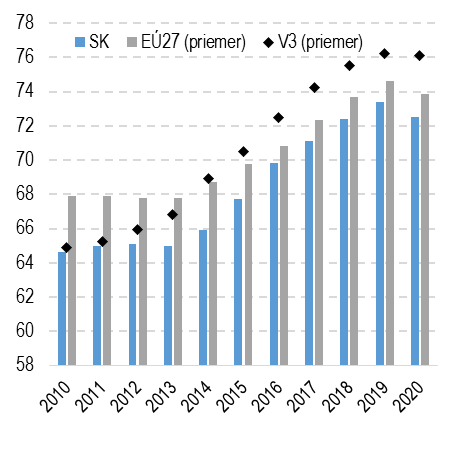 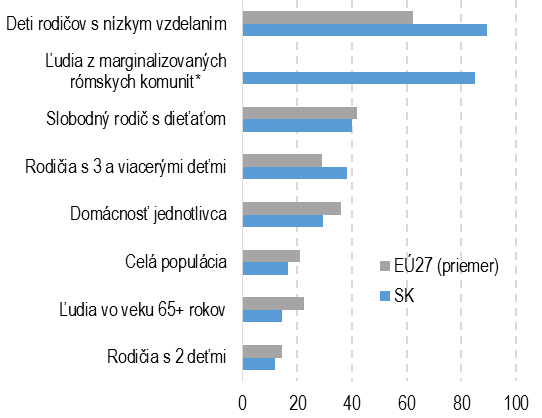 Zdroj: Eurostat	Zdroj: Eurostat, ŠÚ SR* Riziko chudoby v MRK za rok 2018 (EU SILC MRK)Graf: Rozdelenie výdavkov LTC podľa metodiky EK (2018, mil. eur)Graf: Pokrytie odkázaných osôb službami LTC (2018, % odkázaných, ktorí dostávajú starostlivosť)Legenda: DS – domáca starostlivosťZdroj: MF SR na základe výkazov poskytovateľov starostlivostiLegenda: DS – domáca starostlivosťZdroj: Projekcia verejných výdavkov na dlhodobú starostlivosť, MF SRv tis. eur2019 S2020 S2021 R2021 OS2022 N2023 N2024 NVýdavky oblasti spolu11 233 16213 601 45912 912 87814 963 45113 357 29914 043 00614 414 883Sociálna poisťovňa8 579 1549 396 7229 629 4819 641 1959 903 26210 444 97210 994 877MPSVR SR2 652 8984 203 5693 282 1755 321 0333 452 7573 596 7553 418 728Úrad komisára pre deti589633638638641641641Úrad komisára pre osoby so zd. postihnutím522535585585638638638v tis. eur2019 S2020 S2021 R2021 OS2022 N2023 N2024 NSociálna inklúzia zdroj ŠR2 126 0592 768 0132 788 2333 123 8042 925 5513 004 8733 101 732pomoc v hmotnej núdzi123 542121 728162 691133 305149 827155 650161 334podpora rodiny812 5031 047 535990 3321 180 3351 023 3741 042 9501 079 669poistné platené štátom280 960320 261361 785434 750381 348402 001424 298kompenzácia sociálnych dôsledkov ŤZP395 882453 505482 205481 839528 945548 303570 346podpora sociálnych služieb132 908152 572176 598176 598190 904190 904190 90413. dôchodok*154 319305 509310 000310 000310 000310 000310 000nesystémové dávky sociálneho poistenia93 818174 981155 138170 288185 251195 712204 017iniciatívy v oblasti sociálnej inklúzie2 92842 2955 55093 0554 9506 5506 750starostlivosť o ohrozené deti129 201149 628143 935143 634150 954152 804154 414v tis. eur2019 S2020 S2021 R2021 OS2022 N2023 N2024 NPodpora zamestnanosti285 7111 167 135284 0551 953 178274 323300 13742 770EÚ zdroje + spolufinancovanie (zdroj 11)56 400188 351247 305310 685238 329264 2376 870EÚ zdroje + spolufinancovanie (zdroj 13)198 781372 0610292 442000zdroje zo štátneho rozpočtu, v tom:30 530606 72436 7491 350 05035 99535 90035 900národné programy28 871605 09932 8001 346 10132 80032 80032 800investičné stimuly1 6591 6243 9493 9493 1953 1003 100v tis. eur2019 S2020 S2021 R2021 OS2022 N2023 N2024 NVýdavky organizácií pôsobiacich v oblasti205 980225 261186 900205 729189 350188 824188 924Kapitola MPSVR SR204 870224 093185 677204 506188 071187 545187 645MPSVR, z toho:17 86422 08117 60220 42121 22321 22421 224transfer Inštitútu pre výskum práce a rodiny529577535535535535535ÚPSVAR167 218181 119149 188165 192147 740147 172147 172Národný inšpektorát práce14 31915 14013 61213 71713 73613 75613 756Centrum pre medzin. ochranu detí a mládeže551566546552587587587Implementačná agentúra pre OP ZaSI1 3381 2461 0551 0551 0551 0551 055Inštitút pre prac. rehabilitáciu občanov so zdr.postihnutím2 8423 1682 9112 8042 9682 9893 089Rehabilitačné stredisko pre zrakovo postihnutých737774762765762762762Úrad komisára pre deti589633638638641641641Úrad komisára pre osoby so zdravotným postihnutím522535585585638638638v tis. eur2019 S2020 S2021 R2021 OS2022 N2023 N2024 NVýdavky Sociálnej poisťovne spolu8 579 1549 396 5579 629 4819 641 1959 903 26210 444 97210 994 877Výdavky poistenia 8 382 0219 182 6869 403 6809 415 9309 667 96110 199 78510 739 750výdavky nemocenského poistenia759 6581 044 202947 0881 130 9311 059 4561 090 0711 189 785výdavky dôchodkového poistenia7 360 1117 758 5068 137 7967 915 6678 241 4028 761 8379 198 559výdavky poistenia v nezamestnanosti214 195329 212257 751309 937304 127281 740281 146výdavky úrazového poistenia48 05850 76661 04559 39562 97666 13769 158výdavky osobitného fondu0000001 102Výdavky garančného poistenia24 16424 86025 80125 26525 30125 18725 127Výdavky správneho fondu172 969189 012200 000200 000210 000220 000230 0002017201820192020Cieľ 2024Cieľ 2030Úmrtnosť odvrátiteľná zdravotnou starostlivosťouSK173,7165,3--145,3119,6(Počet úmrtí na 100-tisíc obyvateľov)EÚ----145,3119,6Novorodenecká úmrtnosťSK4,55,05,1-4,12,7(Počet úmrtí v prvom roku života na 1 000 živonarodených)EÚ3,53,43,4-4,12,7Úmrtnosť odvrátiteľná prevenciouSK238,7241,3--207,7173,7(Počet úmrtí na 100-tisíc obyvateľov)EÚ----207,7173,7Očakávaná dĺžka života žien pri narodeníSK80,780,881,280,481,983,3(Počet rokov)EÚ83,683,6--81,983,3Očakávaná dĺžka života mužov pri narodeníSK73,873,974,373,575,377,4(Počet rokov)EÚ78,378,3--75,377,4– hodnoty sú nedostupné                                                                                                                                               – hodnoty sú nedostupné                                                                                                                                               – hodnoty sú nedostupné                                                                                                                                               – hodnoty sú nedostupné                                                                                                                                               Zdroj: Eurostat, OECDZdroj: Eurostat, OECDv  tis. eurách2019 S2020 S2021 R2021 OS2022 N2023 N2024 NVýdavky na zdravotníctvo5 487 8915 607 2025 966 8406 398 4006 377 7066 878 0107 138 504% nárast *2,17%6,41%14,11%6,89%7,84%3,79%Výdavky VZP celkom5 212 0685 323 1115 692 9455 558 6575 693 8545 968 7206 222 784% nárast2,13%6,95%4,42%0,02%4,83%4,26%          z toho: výdavky poistenia4 959 1855 022 8485 428 3215 296 2105 422 1625 686 1275 929 449Výdavky kapitoly MZ SR (bez platby štátu, EÚ prostr. a SP)274 087272 263273 895832 512463 852689 290695 720Výdavky kapitoly na EÚ prostriedky a  spolufinancovanie1 73611 82807 231000Rezerva na výdavky v zdravotníctve0000220 000220 000220 000mil. eurRozpočet 2021 5 693Očakávaná skutočnosť 2021 (bez fin. operácií a iných úhrad ZP)5 542Zmeny 2022 voči očakávanej skutočnosti 2021, z toho152Nárasty bez zmien politík (rast miezd, inflácia, starnutie)219Zmeny politík182Úsporné opatrenia-249Rozpočet VZP 2022 (OS 2021 + zmeny)5 694% nárast rozpočtu voči očakávanej skutočnosti 20212,7%Rozpočet na zdravotníctvo 2022 (vrátane kapitoly MZ, rezervy a zdrojov EÚ a POO)6 378mil. eur2021 OS2022 NMedziročná zmenaMedziročná zmenaMedziročná zmenamil. eur2021 OS2022 NNárast výdavkov a úsporaNárast výdavkov a úsporaz toho: len úsporamil. eur2021 OS2022 Nmil. eur%mil. eurZdravotná starostlivosť 5 2965 4221262%-249     Lieky a dietetické potraviny1 0901 030-60-5%-132     Zdravotnícke pomôcky171156-15-9%-16     Ústavná zdravotná starostlivosť1 6121 7291177%-11     Všeobecná ambulantná starostlivosť3363703510%0     SVLZ*681662-19-3%-64     Špecializovaná ambulantná starostlivosť1 0771 129525%-26     Pohotovostná služba171814%0     Záchranná zdravotná služba14014886%0     Kúpeľná starostlivosť4146411%0     Doprava363712%0     Vrtuľníková záchranná služba131415%0     Ostatné subjekty a iná ZS828422%0Iné výdavky VZP (nezahŕňa FO a iné úhrady ZP)2462722611%0VZP spolu (nezahŕňa FO a iné úhrady ZP)5 5425 6941522,7%-249*spoločné vyšetrovacie a liečebné zložky (napr. CT a MR)                                                                                                     Zdroj: MF SR
Pozn.: údaje v položkách Iné výdavky VZP a Zdravotná starostlivosť zohľadňujú aj nové výdavkové a úsporné opatrenia v danom roku.  *spoločné vyšetrovacie a liečebné zložky (napr. CT a MR)                                                                                                     Zdroj: MF SR
Pozn.: údaje v položkách Iné výdavky VZP a Zdravotná starostlivosť zohľadňujú aj nové výdavkové a úsporné opatrenia v danom roku.  *spoločné vyšetrovacie a liečebné zložky (napr. CT a MR)                                                                                                     Zdroj: MF SR
Pozn.: údaje v položkách Iné výdavky VZP a Zdravotná starostlivosť zohľadňujú aj nové výdavkové a úsporné opatrenia v danom roku.  *spoločné vyšetrovacie a liečebné zložky (napr. CT a MR)                                                                                                     Zdroj: MF SR
Pozn.: údaje v položkách Iné výdavky VZP a Zdravotná starostlivosť zohľadňujú aj nové výdavkové a úsporné opatrenia v danom roku.  *spoločné vyšetrovacie a liečebné zložky (napr. CT a MR)                                                                                                     Zdroj: MF SR
Pozn.: údaje v položkách Iné výdavky VZP a Zdravotná starostlivosť zohľadňujú aj nové výdavkové a úsporné opatrenia v danom roku.  *spoločné vyšetrovacie a liečebné zložky (napr. CT a MR)                                                                                                     Zdroj: MF SR
Pozn.: údaje v položkách Iné výdavky VZP a Zdravotná starostlivosť zohľadňujú aj nové výdavkové a úsporné opatrenia v danom roku.  č.mil. eur202220232024Spolu219452673Nemzdové641131381Nemzdové bez liekov (o CPI)64113138Mzdové 912263722Lekári ÚZS2151853Ostatní ÚZS 34841384Nezdravotnícki zamestnanci1332535Ambulantní zdravotnícki zamestnanci235896Iné výdavky VZP2637486Správa ZP, príspevky na UDZS, OS ZZS, NCZI a Nár. inšt. pre HTA*2637487Starnutie2857858Lieky nárast chorobnosti102030* Národný inštitút pre hodnotu a technológie v zdravotníctve                                                                                                      Zdroj: MF SR * Národný inštitút pre hodnotu a technológie v zdravotníctve                                                                                                      Zdroj: MF SR * Národný inštitút pre hodnotu a technológie v zdravotníctve                                                                                                      Zdroj: MF SR * Národný inštitút pre hodnotu a technológie v zdravotníctve                                                                                                      Zdroj: MF SR * Národný inštitút pre hodnotu a technológie v zdravotníctve                                                                                                      Zdroj: MF SR č.mil. eur202220232024Potenciál voči 2021*Horizont plneniaSPOLU1822893508959Všeobecná ambulantná starostlivosť152530113202910Personál - navýšenie počtu sestier112335107202911Dlhodobá starostlivosť112633333**202911.1z toho zdravotná starostlivosť61421-- 11.2z toho ošetrovateľská starostlivosť v zariadeniach soc. služieb51113--12Prevencia0811110202613Duševné zdravie93241118202914Dofinancovanie ÚZS81924114202515Lieky - rušenie doplatkov pre dôchodcov, ŤZP 424242--16Inovatívna liečba 144362--17Kúpeľná starostlivosť pre post-covid pacientov222--18Dobeh zdravotnej starostlivosti po pandémii COVID-19100100100--19Navýšenie platieb pre VLD/VLDD za očkovanie proti COVID-19111--20Pokles objemu očkovania a testovania na COVID-19 voči roku 2021-32-32-32--č.mil. eur202220232024Potenciál voči 2021*Horizont plnenia voči 2021SPOLU-249-315-342-484Ústavná ZS-5-6-7-721Zníženie počtu odvrátiteľných hospitalizácií na úroveň V3-5-6-7-72024Ambulantná ZS-12-44-67-20722Zníženie počtu návštev ŠAS-12-44-67-2072029Lieky-129-149-151-15223Nákladová efektivita liekov-36-55-55-55202324Centrálny nákup liekov-26-26-26-26202225Nadspotreba liekov (antibiotiká)-2-4-5-6202526Podpora vstupu generík a biosimilárov-3-3-3-3202227Medzinárodné porovnávanie cien liekov dvakrát ročne -2-2-2-2202228eHealth - spustenie modulov-30-30-30-30202229Revízna činnosť (interakcie, duplicitné predpisovanie a pod.)-7-7-7-7202230Lieky na výnimky-16-16-16-16202231Aktívne vynucovať vyrovnávací rozdiel -7-7-7-72022SVLZ-38-43-43-4332Referencovanie cien výkonov s ČR-9-9-9-9202233Nadbytočné vyšetrenia-25-25-25-25202234Laboratórne vyšetrenia - úhrady-4-10-10-102023Zdravotnícke pomôcky-15-20-20-2035Centrálny nákup inkontinenčných pomôcok-2-2-2-2202236Inkontinenčné pomôcky - zavedenie základného funkčného typu-9-14-14-14202337Rozšírenie medzinárodného porovnávania cien-4-4-4-42022Štandardné postupy-1-2-3-438Pôrodníctvo - menej tehotenských vyšetrení a cis. rezov-1-2-3-42025VšZP-15-15-15-1539Revízna činnosť, sprísnenie nepriamych revízií-14-14-14-14202240Zefektívnenie prevádzky-1-1-1-12022Nové úsporné opatrenia od roku 2022-35-35-35-3541Eliminácia rozdielnych cien v ŠAS (VšZP)-10-10-10-10202242Zníženie ceny PCR testov -25-25-25-252022v  tis. eurách2019 S2020 S2021 R2021 OS2022 N2023 N2024 NVýdavky zdravotníckych zariadení2 033 9852 194 4652 021 9512 330 5092 202 5562 256 2062 325 294v  tis. eurách2019 S2020 S2021 R2021 OS2022 N2023 N2024 NPríspevok na činnosť Národného inštitútu pre hodnotu a technológie00002 6491 7491 824v  tis. eurách2019 S2020 S2021 R2021 OS2022 N2023 N2024 NVýdavky Úradu pre dohľad nad zdravotnou starostlivosťou17 62919 70223 64625 04323 88825 01226 064Zdroj: Eurostat, AMECOOblasťIndikátor2017201820192020Cieľ 2024Cieľ 2030Produktivita v poľnohospodárstve Hrubá pridaná hodnota na hektár využívanej poľnohospodárskej pôdy (EUR/ha; v stálych cenách roka 2010)SK310249234-TBDTBDProduktivita v poľnohospodárstve Hrubá pridaná hodnota na hektár využívanej poľnohospodárskej pôdy (EUR/ha; v stálych cenách roka 2010)EÚ 271 013970985-Produktivita v poľnohospodárstve Tvorba hrubého fixného kapitálu na hektár využívanej poľnohospodárskej pôdy (EUR/ha; v stálych cenách roka 2010)SK938869-TBDTBDProduktivita v poľnohospodárstve Tvorba hrubého fixného kapitálu na hektár využívanej poľnohospodárskej pôdy (EUR/ha; v stálych cenách roka 2010)EÚ 27320335345-Podpora príjmu domácností poľnohospodárovPodiel priamych platieb na hrubej pridanej hodnote (%)SK67,382,385,9-TBDTBDPodpora príjmu domácností poľnohospodárovPodiel priamych platieb na hrubej pridanej hodnote (%)EÚ 2721,521,821,1-Dlhodobá udržateľnosť poľnohospodárstvaIndex poľného vtáctva (index; 2005=100)SK92,983,5--83,094,0Dlhodobá udržateľnosť poľnohospodárstvaPodiel pôdy v ekologickom poľnohospodárstve z celkovej využívanej poľnohospodárskej pôdy (%)SK9,99,910,3-14,018,0Dlhodobá udržateľnosť poľnohospodárstvaPodiel pôdy v ekologickom poľnohospodárstve z celkovej využívanej poľnohospodárskej pôdy (%)EÚ 277,58,08,5-Fungujúci trh s pôdou podporujúci rozvoj konkurencie a produktivityPodiel scelených katastrálnych území (%)SK11,511,811,912,015,435,7Produktivita v lesníctveHrubá pridaná hodnota v lesníctve na hektár hospodársky využiteľných lesov (EUR/ha; v stálych cenách roka 2010)SK215243--TBDTBDProduktivita v lesníctveHrubá pridaná hodnota v lesníctve na hektár hospodársky využiteľných lesov (EUR/ha; v stálych cenách roka 2010)priemer
AT, SI256256--Dlhodobá udržateľnosť lesníctvaPodiel prírode blízkeho hospodárenia v lesoch (% plochy lesov)SK---41025Dlhodobá udržateľnosť lesníctvaNáhodná ťažba (mil. m3)SK5,04,85,25,54,74,4Produktivita v potravinárstveHrubá pridaná hodnota na zamestnanca v sektore (EUR/zam.; v stálych cenách roka 2010)SK15 34218 48817 679-TBDTBDProduktivita v potravinárstveHrubá pridaná hodnota na zamestnanca v sektore (EUR/zam.; v stálych cenách roka 2010)EÚ 2746 23845 991-- v tis. eur2019 S2020 S2021 R2021 OS2022 N2023 N2024 NPôdohospodárstvo1 247 2181 086 1931 527 228951 3281 255 4521 484 296   1 099 059Ministerstvo pôdohospodárstva a rozvoja vidieka SR1 202 4131 046 4821 488 220909 6591 213 5211 444 076   1 058 839Úrad geodézie, kartografie a katastra SR19 30416 88419 68519 61320 66819 68819 688Slovenský pozemkový fond25 50122 82719 32322 05621 26320 53220 532 v tis. eur2019 S2020 S2021 R2021 OS2022 N2023 N2024 NMPRV SR1 202 4131 046 4821 488 220909 6591 213 5211 444 076   1 058 839Priame platby490 648447 930408 468416 047416 034454 170425 754Rozvoj vidieka281 957266 613593 407239 022575 915768 329410 740Rybné hospodárstvo6158302 6232 3532 3533 121Trhovo-orientované výdavky16 66213 34945 448 33 15539 00039 00039 000Štátna pomoc a národné podpory49 75641 86756 30868 94265 50065 50065 500Regionálny rozvoj215 746130 973260 3270000Inštitucionálna podpora147 030145 667124 262149 870114 719114 724114 724 v tis. eur2019 S2020 S2021 R2021 OS2022 N2023 N2024 NRozpočtové organizácie121 347114 735108 596128 74996 25096 25596 255Služobný úrad MPRV 47 85641 64052 67065 37935 05735 06235 062Štátna veterinárna a potravinová   správa SR33 61532 97525 98432 67827 64327 64327 643Ústredný kontrolný a skúšobný ústav poľnohospodársky15 50915 46111 94113 49612 59612 59612 596Plemenárska inšpekcia SR269356326326331331331Pôdohospodárska platobná agentúra24 09824 30317 67520 91320 62320 62320 623Príspevkové organizácie25 68330 93215 66621 12218 46918 46918 469Národné lesnícke centrum Zvolen6 7508 3926 2527 8097 4857 4857 485Inštitút vzdelávania veterinárnych lekárov, Košice15218385130101101101Štátne lesy Tatranského národného parku, Tatranská Lomnica1 4951 6808481 248887887887Agentúra pre rozvoj vidieka, Nitra126898295939393Múzeum vo Svätom Antone285341187307223223223Národné poľnohospodárske a potravinárske centrum Lužianky12 87115 5705 2947 5026 1506 1506 150Štátny veterinárny a potravinový ústav Dolný Kubín4 0044 6772 9184 0313 5303 5303 530v tis. eur2019 S2020 S 2021 R2021 OS2022 N2023 N2024 NVerejný poriadok a bezpečnosť1 823 3251 839 4071 691 5001 827 5361 845 4991 884 0651 870 639Bezpečnosť1 161 6121 168 4961 070 7381 103 1411 118 2271 102 9521 093 283Väzenstvo238 292231 717215 814241 114232 855240 372 593240 373Súdnictvo a prokuratúra423 422439 194404 948483 281494 416540 740536 984Zdroj: EurostatIndikátor2016201720172018201920202021Cieľ 2024Cieľ 2030Vraždy (na 100 tis. obyvateľov, kĺzavý 5-ročný priemer)1,11,471,471,231,391,15-TBDTBDObjasnenosť trestných činov (v %)56,7458,6758,6760,661,9560,3-TBDTBDDôvera v políciu (v % obyvateľov)47434338414542TBDTBDDosiahnuté percento zásahov, pri ktorých je čas dojazdu 20 minút92,0590,8590,8591,1692,6491,8390,53TBDTBDReakcia na tiesňovú informáciu do 10 sekúnd  (v %)677575757776-TBDTBDZdroj: Eurostat, Eurobarometer, OECD, MV SR, MF SR, AC MS SRZdroj: Eurostat, Eurobarometer, OECD, MV SR, MF SR, AC MS SRZdroj: Eurostat, Eurobarometer, OECD, MV SR, MF SR, AC MS SRZdroj: Eurostat, Eurobarometer, OECD, MV SR, MF SR, AC MS SRZdroj: Eurostat, Eurobarometer, OECD, MV SR, MF SR, AC MS SRZdroj: Eurostat, Eurobarometer, OECD, MV SR, MF SR, AC MS SRZdroj: Eurostat, Eurobarometer, OECD, MV SR, MF SR, AC MS SRv tis. eur2019 S2020 S 2021 R2021 OS2022 N2023 N2024 NBezpečnosť1 161 6121 168 4961 070 7381 103 1411 118 2271 102 9521 093 283Ochrana verejného poriadku a bezpečnosti840 007866 818813 484835 159844 935828 460814 264Záchranné zložky189 113165 614142 099143 708145 517145 517145 516Národný bezpečnostný úrad SR20 90814 13212 73112 83812 84413 08013 080Slovenská informačná služba71 34082 07159 96568 97663 96863 96863 968Osobitný účet soc. zabezpečenia40 24439 86242 45942 45950 96251 92656 453v tis. eur2019 S2020 S 2021 R2021 OS2022 N2023 N2024 NPríjmy28 46430 01827 99431 12033 19035 57938 431Výdavky 25 52530 018026 56633 19035 57938 431v tis. eur2019 S2020 S20212021 OS2022 N2023 N2024 NVäzenstvo277 457270 447256 863282 163285 081290 409294 932výdavky ŠR na väzenstvo238 291231 717215 814241 114232 855240 373240 373výdavky osobitného účtu39 16638 73041 04941 04949 22650 03654 5592019 S2020 S2020 S202120212021 OS2021 OS2022 N2022 N2023 N2023 N2024 Npriemerný počet obvinených1 5461 6401 6401 6581 6581 6671 6671 6821 6821 6971 6971 712priemerný počet odsúdených9 0368 9648 9649 1629 1628 9538 9539 0549 0549 1559 1559 256obvinení a odsúdení spolu10 34710 60410 60410 82010 82010 62010 62010 73610 73610 85210 85210 968počet príslušníkov a zamestnancov:5 5165 5165 7675 7675 8315 8315 8315 8315 8315 8315 8315 831z toho: počet príslušníkov ZVJS4 7974 7975 0465 0465 1465 1465 1465 1465 1465 1465 1465 146            počet zamestnancov719719721721685685685685685685685685podiel zamestnancov väzenstva na väzňa 0,530,530,540,540,540,540,550,550,540,540,540,53OblasťIndikátor2017201820192020Cieľ 2024Cieľ 2030Súdnictvo Vnímanie nezávislosti súdneho systému firmami (podiel odpovedí very good and fairly good)SK10 %14 %19 %15 % TBDTBDSúdnictvo Vnímanie nezávislosti súdneho systému firmami (podiel odpovedí very good and fairly good)EÚ49 %48 %51 %54 % Súdnictvo Dôvera v justíciu (v % obyvateľov)SK27 %31 %23 %28 % TBDTBDSúdnictvo Dôvera v justíciu (v % obyvateľov)EÚ50 %51 %51 %27 % Súdnictvo Miera rozhodovania v netrestných veciach na OS SRSK108 %111 %91 %- TBDTBDSúdnictvo Miera rozhodovania v netrestných veciach na OS SRCEPEJ100 %101 %-- VäzenstvoMiera recidívy (penitenciárnej) (podiel v % k celkovému počtu odsúdených)SK63 %64 %63 %64 %TBDTBDVäzenstvo Ubytovacia plocha na 1 väznenú osobu v m2SK- 3,523,52- TBDTBDVäzenstvoIndex väzenskej populácie  SK189190194- TBDTBDVäzenstvoIndex väzenskej populácie  EÚ128124129- 172125v tis. eur2019 S2020 S 2021 R2021 OS2022 N2023 N2024 NSúdnictvo a prokuratúra423 455439 194404 948483 281494 416540 740536 983Ministerstvo spravodlivosti280 533293 170260 084321 556339 995387 022383 358Kancelária Najvyššieho súdu17 85216 01216 19517 42913 47813 04513 045Kancelária Ústavného súdu6 5706 9167 3477 6427 4147 4527 452Kancelária Súdnej rady1 2091 3121 1212 3572 2252 2252 225Generálna prokuratúra112 713116 931115 423119 124119 510119 510119 510Kancelária Najvyššieho správneho súdu0004 4995 5675 5675 567Kancelária verejného ochrancu práv1 7091 8571 7291 9761 7671 7671 767Ústav pamäti národa2 0992 1602 1997 2492 6242 5112 419Slovenské národné stredisko pre ľudské práva770836850850944870870Úrad na ochranu oznamovateľov protispoločenskej činnosti000599893772772v tis. eur2019 S2020 S 2021 R2021 OS2022 N2023 N2024 NOdmeny a náhrady za služby*19 63918 15317 57717 57715 62915 62915 629v tis. eur2019 S2020 S 2021 R2021 OS2022 N2023 N2024 NOdškodňovanie v oblasti súdnictva376869405405405405405v tis. eur2019 S2020 S 2021 R2021 OS2022 N2023 N2024 NOdškodňovanie v oblasti administratíva4 4651 3649509503 5013 5013 501Zdroj: MF SR.v tis. eur2019 S2020 S2021 R2021 OS2022 N2023 N2024 NMinisterstvo obrany SR1 606 3161 792 8461 674 0811 678 2351 837 5192 023 2982 081 499     z toho v limite kapitoly MO SR1 606 3161 792 8461 226 7141 554 4181 333 1861 482 1541 648 055     z toho kapitálové výdavky MO SR alokované v kapitole VPS447 366123 816504 333541 143433 444Podpora obrany3 2312 6732 7753 0412 7752 7752 775Hospodárska mobilizácia8 61045 5776 001150 6776 0766 0766 076Ostatné obranné výdavky5620254253 26817 86119 085Obranné výdavky celkom1 618 2131 841 1161 682 8821 831 9941 899 6382 050 0102 109 436Podiel na HDP v %1,72 %2,00 %1,73 %1,88 %1,80%1,80%1,80%Tabuľka 102 - Výdavky kapitoly Ministerstvo obrany SR (mil. eur)Tabuľka 102 - Výdavky kapitoly Ministerstvo obrany SR (mil. eur)Tabuľka 102 - Výdavky kapitoly Ministerstvo obrany SR (mil. eur)Tabuľka 102 - Výdavky kapitoly Ministerstvo obrany SR (mil. eur)Tabuľka 102 - Výdavky kapitoly Ministerstvo obrany SR (mil. eur)Tabuľka 102 - Výdavky kapitoly Ministerstvo obrany SR (mil. eur)Tabuľka 102 - Výdavky kapitoly Ministerstvo obrany SR (mil. eur)Tabuľka 102 - Výdavky kapitoly Ministerstvo obrany SR (mil. eur)v mil. eur2018S2019S2020S2021OS2022N2023N2024NMinisterstvo obrany SR – celkom 1 0951 6061 7921 6781 8382 0232 081Bežné výdavky 8589961 2781 2091 3111 4621 628     z toho osobné výdavky zamestnancov (610+620)422490601591597601601     z toho tovary a služby (630)274346482452563683830     z toho bežné transfery (640)162160195166152179197Kapitálové výdavky237610513469526561453     z toho rozpísané v kapitole345222020     z toho vo Všeobecnej pokladničnej správe124504541433Zdroj: MF SRZdroj: MF SRZdroj: MF SRZdroj: MF SRZdroj: MF SRZdroj: MF SRZdroj: MF SRZdroj: MF SRv tis. eur2019 S2020 S2021 R2021 OS2022 N2023 N2024 NMinisterstvo obrany SR1 606 3161 792 8461 226 7141 554 4181 333 1861 482 1541 648 055Rozvoj obrany707 766717 347115 581439 994149 19388 17543 007Obrana893 8911 073 5141 104 8961 106 2291 176 1721 382 4931 596 059Podpora obrany (MO SR) 1 2981 0691 0502 9082 5003 0003 500Hospodárska mobilizácia (MO SR)3 2357495 0005 0005 0008 0005 000Účasť civil. exp. na aktivit. KM mimo SR (MO SR)94106162162293458458Oficiálna rozvojová pomoc3260221222426282. etapa implementácie MZP SZO v SR0033333IndikátorIndikátor2017201820192020Cieľ 2024Cieľ 2024Cieľ 2030Plnenie cieľov spôsobilostíKvantitatívne ciele (%)SKN/A78✓aN/A81✓a75✓ab75✓abTBDPlnenie cieľov spôsobilostíPodiel splnených kategórií (%)SKN/AN/A20N/A60b60bTBDPlnenie cieľov spôsobilostíKvalitatívne ciele (%)gSKN/A44XaN/A41Xa41Xab41XabTBDPlnenie cieľov spôsobilostíPodiel splnených kategórií (%)SKN/AN/A20N/A60b60bTBDNasadenie v medzinárodných operáciách Nasaditeľné sily – pozemné (% počtu poz. síl) SK5050,55151505050Nasadenie v medzinárodných operáciách Udržateľné sily – pozemné (% počtu poz. síl)SK11,7121111101010Nasadenie v medzinárodných operáciách Nasaditeľné sily – vzdušné (% techniky vzd. síl)SK5,73,12,88,338,538,540Nasadenie v medzinárodných operáciách Udržateľné sily – vzdušné  (% techniky vzd. síl) SK0000008Nasadenie v medzinárodných operáciách Počet vojakov v operáciách (% ozbrojených síl) SK1,9343,8≥3,6≥3,6TBDOperačná pripravenosťOperačná pripravenosťSKcieľ bude zadefinovaný a zverejnenýcieľ bude zadefinovaný a zverejnenýcieľ bude zadefinovaný a zverejnenýcieľ bude zadefinovaný a zverejnenýcieľ bude zadefinovaný a zverejnenýcieľ bude zadefinovaný a zverejnenýPodiel obranných výdavkov na HDP (%) Podiel obranných výdavkov na HDP (%) SK1,111,231,711,96c≥2e≥2e≥2ePodiel obranných výdavkov na HDP (%) Podiel obranných výdavkov na HDP (%) NATO v EÚd1,391,471,591,67c≥2≥2≥2Podiel výdavkov na hlavnú výzbroj, techniku a súvisiaci výskum z obranných výdavkov (%) Podiel výdavkov na hlavnú výzbroj, techniku a súvisiaci výskum z obranných výdavkov (%) SK17,7422,2740,0731,84c≥20≥20≥20Podiel výdavkov na hlavnú výzbroj, techniku a súvisiaci výskum z obranných výdavkov (%) Podiel výdavkov na hlavnú výzbroj, techniku a súvisiaci výskum z obranných výdavkov (%) NATO v EÚd17,3919,3423,2522,69c≥20≥20≥20Podiel výdavkov na výskum a vývoj z obranných výdavkov (%) Podiel výdavkov na výskum a vývoj z obranných výdavkov (%) SK0,040,010,03c0,12c1f1f2Podiel výdavkov na výskum a vývoj z obranných výdavkov (%) Podiel výdavkov na výskum a vývoj z obranných výdavkov (%) NATO v EÚd0,870,800,89c0,78c222Pozn.: a Symboly pri údajoch označujú, či SR pri plnení cieľa dosahuje/dosiahne medián NATO (✓) alebo nie (X). Medián NATO sa neuvádza z dôvodu utajenia. b Ciele sú stanovené na rok 2023 v súlade s vykazovaním NATO. c odhad NATO d NATO v EÚ zahŕňa Spojené kráľovstvo do konca roku 2019. e Nastavenie hodnoty nie je v pôsobnosti kapitoly MO SR. f Ambícia stanovená Programovým vyhlásením vlády SR 2021 – 2024. N/A – hodnoty sú nedostupné resp. nedefinovanéPozn.: a Symboly pri údajoch označujú, či SR pri plnení cieľa dosahuje/dosiahne medián NATO (✓) alebo nie (X). Medián NATO sa neuvádza z dôvodu utajenia. b Ciele sú stanovené na rok 2023 v súlade s vykazovaním NATO. c odhad NATO d NATO v EÚ zahŕňa Spojené kráľovstvo do konca roku 2019. e Nastavenie hodnoty nie je v pôsobnosti kapitoly MO SR. f Ambícia stanovená Programovým vyhlásením vlády SR 2021 – 2024. N/A – hodnoty sú nedostupné resp. nedefinovanéPozn.: a Symboly pri údajoch označujú, či SR pri plnení cieľa dosahuje/dosiahne medián NATO (✓) alebo nie (X). Medián NATO sa neuvádza z dôvodu utajenia. b Ciele sú stanovené na rok 2023 v súlade s vykazovaním NATO. c odhad NATO d NATO v EÚ zahŕňa Spojené kráľovstvo do konca roku 2019. e Nastavenie hodnoty nie je v pôsobnosti kapitoly MO SR. f Ambícia stanovená Programovým vyhlásením vlády SR 2021 – 2024. N/A – hodnoty sú nedostupné resp. nedefinovanéPozn.: a Symboly pri údajoch označujú, či SR pri plnení cieľa dosahuje/dosiahne medián NATO (✓) alebo nie (X). Medián NATO sa neuvádza z dôvodu utajenia. b Ciele sú stanovené na rok 2023 v súlade s vykazovaním NATO. c odhad NATO d NATO v EÚ zahŕňa Spojené kráľovstvo do konca roku 2019. e Nastavenie hodnoty nie je v pôsobnosti kapitoly MO SR. f Ambícia stanovená Programovým vyhlásením vlády SR 2021 – 2024. N/A – hodnoty sú nedostupné resp. nedefinovanéPozn.: a Symboly pri údajoch označujú, či SR pri plnení cieľa dosahuje/dosiahne medián NATO (✓) alebo nie (X). Medián NATO sa neuvádza z dôvodu utajenia. b Ciele sú stanovené na rok 2023 v súlade s vykazovaním NATO. c odhad NATO d NATO v EÚ zahŕňa Spojené kráľovstvo do konca roku 2019. e Nastavenie hodnoty nie je v pôsobnosti kapitoly MO SR. f Ambícia stanovená Programovým vyhlásením vlády SR 2021 – 2024. N/A – hodnoty sú nedostupné resp. nedefinovanéPozn.: a Symboly pri údajoch označujú, či SR pri plnení cieľa dosahuje/dosiahne medián NATO (✓) alebo nie (X). Medián NATO sa neuvádza z dôvodu utajenia. b Ciele sú stanovené na rok 2023 v súlade s vykazovaním NATO. c odhad NATO d NATO v EÚ zahŕňa Spojené kráľovstvo do konca roku 2019. e Nastavenie hodnoty nie je v pôsobnosti kapitoly MO SR. f Ambícia stanovená Programovým vyhlásením vlády SR 2021 – 2024. N/A – hodnoty sú nedostupné resp. nedefinovanéPozn.: a Symboly pri údajoch označujú, či SR pri plnení cieľa dosahuje/dosiahne medián NATO (✓) alebo nie (X). Medián NATO sa neuvádza z dôvodu utajenia. b Ciele sú stanovené na rok 2023 v súlade s vykazovaním NATO. c odhad NATO d NATO v EÚ zahŕňa Spojené kráľovstvo do konca roku 2019. e Nastavenie hodnoty nie je v pôsobnosti kapitoly MO SR. f Ambícia stanovená Programovým vyhlásením vlády SR 2021 – 2024. N/A – hodnoty sú nedostupné resp. nedefinovanéPozn.: a Symboly pri údajoch označujú, či SR pri plnení cieľa dosahuje/dosiahne medián NATO (✓) alebo nie (X). Medián NATO sa neuvádza z dôvodu utajenia. b Ciele sú stanovené na rok 2023 v súlade s vykazovaním NATO. c odhad NATO d NATO v EÚ zahŕňa Spojené kráľovstvo do konca roku 2019. e Nastavenie hodnoty nie je v pôsobnosti kapitoly MO SR. f Ambícia stanovená Programovým vyhlásením vlády SR 2021 – 2024. N/A – hodnoty sú nedostupné resp. nedefinované Zdroj: NATO, MO SR Zdroj: NATO, MO SRPozn.: Na kalkuláciu priemeru sú využité aritmetické priemery. Údaje sa môžu líšiť od grafov NATO používajúcich vážený priemer. S – skutočnosť, OS – očakávaná skutočnosť, N – návrh rozpočtu. F3 – zakladajúca referenčná skupina (Dánsko, Belgicko, Holandsko), C3 – stredoeurópska referenčná skupina (Česká republika, Maďarsko, Litva). NATO v EÚ zahŕňa Spojené kráľovstvo do konca roku 2019. 2020 je S pre Slovensko, OS pre referenčné skupiny. Roky 2019 – 2021 pre Slovensko pracujú s odhadom HDP podľa IFP 9/2021.Zdroj: NATO, MO SR, MF SR. Spracovanie: MF SRIndikátor2017201820192020Cieľ 2024 (NIRP)Cieľ 2030 (NIRP)S2 – Indikátor dlhodobej udržateľnosti (% HDP)SK2,42,53,87,7NA2S2 – Indikátor dlhodobej udržateľnosti (% HDP)EÚ1,52,02,41,5Štrukturálne saldo (% HDP)SK-1,3-1,9-2,3-4,7DBP 20220,5Štrukturálne saldo (% HDP)EÚ-0,9-0,9-1,1-3,6Hrubý dlh (% HDP)SK51,549,648,260,6DBP 202240Hrubý dlh (% HDP)EÚ83,281,279,292,4Daňový klin (jednotlivec, 50 % priemernej mzdy) (v % nákladov práce)SK34,5736,937,3136,1835,129,3Daňový klin (jednotlivec, 50 % priemernej mzdy) (v % nákladov práce)EÚ32,9232,5632,1531,2835,129,3Podiel menej škodlivých daní na celkových daňových príjmoch (% príjmov)SK34,534,234,4n/a3536Podiel menej škodlivých daní na celkových daňových príjmoch (% príjmov)EÚ36,536,336,0n/a3536Transparentnosť rozpočtu(počet bodov v Open Budget Index)SK59n/a60n/a6868Transparentnosť rozpočtu(počet bodov v Open Budget Index)OECD68n/a68n/a6868v tis. eur2019 S2020 S2021 R2021 OS2022 N2023 N2024 NOblasť financie3 544 9366 154 2268 162 6465 558 3267 723 3957 527 7718 360 318Finančná správa343 279329 498355 589353 866359 238365 786366 505Informačné systémy riadenia verejných financií168 581128 941120 163138 220124 194125 239127 896Informačná spoločnosť3 00027 866111 9340000Inštitucionálna podpora a kontrola85 570100 77086 738140 76693 81093 62187 076Exportno-importná banka SR 980 338887 780739 050872 750886 050941 050946 050Slovenská konsolidačná, a. s.11 24118 9399 15416 28611 1848 6848 214Úrad pre dohľad nad výkonom auditu9941 1051 4731 4731 4851 4851 485Rada pre rozpočtovú zodpovednosť1 2901 3871 5673 0003 3183 3813 466Všeobecná pokladničná správa1 950 6434 657 9396 736 9784 031 9656 244 1175 988 5276 819 626v tis. eur2019 S2020 S2021 R2021 OS2022 N2023 N2024 NFinančná správa343 279329 498355 589353 866359 238365 786366 505v tom: bežné výdavky 287 795306 179313 522319 195324 661325 499325 184            kapitálové výdavky 36 0193 42313 7831 6383 5264 5414 541Samostatné účty19 46619 89628 28433 03431 05135 74636 781z toho: Účet na zabezpečenie financovania sociálneho zabezpečenia colníkov18 93619 74422 57827 32829 75330 59931 204v tis. eur2019 S2020 S2021 R2021 OS2022 N2023 N2024 NInformačné systémy riadenia verejných financií168 581128 941120 163138 220124 194125 239127 896Centrálne licenčné zmluvné vzťahy21 06117 75321 71720 34019 43819 81319 787Podporná infraštruktúra17 31113 53617 73817 25619 02221 09022 200Podporná infraštruktúra pre IS riadenia verejných financií25 69321 19318 78918 05418 78918 78918 789IS pre systém štátnej pokladnice24 33213 51214 70714 86814 87314 87014 876Rozpočtový informačný systém8 1648 1587 2417 7618 6818 6818 681Portál finančnej správy003 0294 7286 6895 7346 882Centrálny elektronický priečinok002 8519 3784 4144 6683 349Vybudovanie nosnej infraštruktúry00003 6953 6953 695Centrálny účtovný systém13 0467 4743 6106 3113 1922 0502 050eKasa00002 0352 0352 035Iné58 97547 31530 48239 52323 36623 81425 552v eurách2019 S2020 S2021 R2021 OS2022 N2023 N2024 NInštitucionálna podpora a kontrola85 570100 77086 738140 76693 81093 62187 076Úrad vládneho auditu5 1065 6714 9224 8924 8634 8654 865Vzdelávacie a doškolovacie zariadenie Tatranská Lomnica1 6681 5691 1131 0891 0931 1031 103Agentúra pre riadenie dlhu a likvidity1 2231 2451 2671 6601 3181 3301 313Štátna pokladnica3 4643 7523 3903 4243 3563 3563 356DataCentrum4 8704 9114 3834 3564 6634 6634 663Úrad pre reguláciu hazardných hier2 6784 8746 8606 8606 7706 7607 050Úrad Ministerstva financií SR* 66 56278 74964 804118 48571 74871 54564 727v tis. eur2019 S2020 S2021 R2021 OS*2022 N2023 N2024 NVýdavky spolu1 950 6434 657 9396 736 9784 031 9656 244 1175 988 5276 819 626Rezervy41 7974 2731 695 604663 8091 752 294738 282842 484Finančné vzťahy súvisiace s rozpočtom EÚ772 3181 223 3101 386 0601 044 4871 104 4601 747 3192 417 247Výdavky spojené so správou štátneho dlhu1 037 178796 9731 112 350690 1151 089 9761 171 0031 134 959Finančné vzťahy k Sociálnej poisťovni0969 865839 198749 198400 000450 000650 000Ostatné99 3501 663 5181 703 764884 3561 897 3871 881 9231 774 936v tis. eur2019 S2020 S2021 R2021 OS2022 N2023 N2024 NRezervy41 7974 2731 695 604663 8091 752 294738 282842 484Rezerva vlády5 0831 0155 0005 0005 0005 0005 000Rezerva na prostriedky EÚ a odvody EÚ03 218433 191107 000483 191155 000155 000Rezerva na riešenie vplyvov legislatívnych zmien00111 2916 223130 634192 147235 735Rezerva na riešenie krízových situácií mimo času vojny a vojnového stavu a vykonávanie povodňových opatrení1 1873511 0004 84511 00011 00011 000Rezerva na realizáciu súdnych a exekučných rozhodnutí 35 526620 05547910 00010 00010 000Rezerva na mzdy a poistné0074 06738 173175 029145 134205 748Rezerva na negatívne vplyvy pandémie ochorenia COVID-19001 041 000502 089717 44100Rezerva na výdavky v zdravotníctve0000220 000220 000220 000v tis. eur2019 S2020 S2021 R2021 OS2022 N2023 N2024 NRezerva na  prostriedky Európskej únie a odvody Európskej únii03 218433 191107 000483 191155 000155 000Rýchlejšia realizácia a väčší počet projektov 0000000Ďalšie výdavky súvisiace s financovaním spoločných programov 03 218106 000106 000156 000155 000155 000Zefektívnenie systému finančného riadenia EÚ fondov a iných finančných nástrojov001 0001 0001 00000Rezerva na odvody do všeobecného rozpočtu EÚ00326 1910326 19100v tis. eur2022 N2023 N2024 NRezerva na riešenie vplyvov nových právnych predpisov130 634192 147235 735Zákon č. 231/2019 Z. z. o výkone detencie2 8052 8052 805Zákon č. 233/2019 Z. z. o ukončení niektorých exekučných konaní3 0003 0003 000Návrh novely zákona č. 330/1991 Zb. o pozemkových úpravách17 55442 39453 424Návrh zákona o elektronických komunikáciách8902 5202 524Návrh zákona o údajoch3 1833 148600Návrh vyhlášky MIRRI SR o spôsoboch a postupoch pri elektronizácii agendy verejnej správy14 68214 68214 682Novela zákona č. 541/2004 Z. z. o mierovom využívaní jadrovej energie950153153Návrh novely zákona č. 575/2001 Z. z o organizácii činnosti vlády a organizácii ústrednej štátnej správy14 34520 57225 745Novela zákona č. 343/2015 Z. z. o verejnom obstarávaní8 3339 83213 621Návrh novely zákona č. 564/2001 Z. z. o verejnom ochrancovi práv595549549Návrh novely zákona č. 56/2012 Z. z. o cestnej doprave48700Novela zákona č. 280/2017 Z. z. o poskytovaní podpory a dotácie v pôdohospodárstve a rozvoji vidieka818181Novela zákona č. 336/2015 Z. z. o podpore najmenej rozvinutých okresov09 1914 182Návrh zákona o podpore nájomného bývania2 0002 0002 000Zákon č. 310/2021 Z. z., ktorým sa mení a dopĺňa zákon č. 197/2018 Z. z. o niektorých opatreniach na znižovanie administratívnej záťaže649150150Legislatívne návrhy v pripomienkovom konaní61 07881 071112 220v tis. eur2019 S2020 S2021 R2021 OS*2022 N2023 N2024 NFinančné vzťahy súvisiace s rozpočtom EÚ772 3181 223 3101 386 0601 044 4871 104 4601 747 3192 417 247Výdavky na financovanie finančných mechanizmov2 2504 5182 2132 2132 3731 307602Odvody do všeobecného rozpočtu EÚ750 226877 3921 038 9171 027 3431 026 5681 023 0011 042 649Príspevky SR do Európskeho rozvojového fondu17 18117 18114 93014 93110 6008 0006 800Výdavky na finančné opravy a zrušenia záväzkov EK2 661324 21900000Výdavky na 4. programové obdobie000064 918715 0111 367 196Výdavky na REACT-EU00330 0000000v tis. eur2019 S2020 S2021 R2021 OS2022 N2023 N2024 NVýdavky spojené so správou štátneho dlhu1 037 178 796 973 1 112 350690 1151 089 9761 171 003 1 134 959Dlhová služba (transfer zo ŠR na saldo účet)1 036 908 796 703 1 112 080689 845 1 089 706 1 170 733 1 134 689Manipulačné poplatky270270 270 270 270 270 270 v tis. eur2019 S2020 S2021 R2021 OS2022 N2023 N2024 NSpolu52 904 27465 140 99370 839 79272 553 78476 985 16578 953 78081 281 376Štátny dlh 43 069 79052 638 94259 638 61257 205 10762 090 39463 911 92165 917 845Štátna pokladnica9 834 48412 502 05111 201 18015 348 67714 894 77115 041 85915 363 531v tis. eur2019 S2020 S2021 R2021 OS2022 N2023 N2024 NCelková finančná potreba MF SR4 940 47212 457 44310 638 45411 210 8496 788 2318 051 5618 224 117Deficit ŠR 2 201 4807 758 4208 058 465 8 741 6855 473 5183 398 5873 180 041Splatný štátny dlh 2 738 9924 699 0222 579 9892 469 1641 314 7134 652 9745 044 0762021 N2022 N2023 N2024 NZákladná sadzba ECB0,000,000,010,09EONIA-0,48-0,48-0,44-0,363 - mesačný EURIBOR-0,53-0,47-0,39-0,296 - mesačný EURIBOR-0,50-0,42-0,33-0,221 rok-0,55-0,220,050,235 rokov-0,490,120,661,0010 rokov-0,060,621,231,6215 rokov0,421,171,752,1320 rokov0,561,311,902,29v tis. eur2019 S2020 S2021 R2021 OS2022 N2023 N2024 NAkruálne (časovo rozlíšené) náklady1 098 3101 053 3711 009 386986 026985 197961 2391 062 263Úroky a diskont štátnych cenných papierov973 426901 293879 862850 717852 853840 550944 554Úroky z prijatých vládnych úverov59 87059 86359 63660 16759 95659 67059 456Poplatky5 08716 69318 00018 00018 00018 00018 000Úroky platené ŠP (refinančný systém) a obchody59 92775 52251 88857 14254 38843 01940 253v tis. eur2019 S2020 S2021 R2021 OS2022 N2023 N2024 NHotovostné náklady(transfer zo ŠR na saldo účet)1 036 908796 7031 112 080689 8451 089 7061 170 7331 134 689Úroky a diskont štátnych cenných papierov909 955644 320982 275554 781957 1221 049 9741 017 078Úroky z prijatých vládnych úverov60 55759 38159 91759 92260 19559 75459 510Poplatky5 10316 69318 00018 00018 00018 00018 000Úroky platené ŠP (refinančný systém) 
a obchody61 29376 30951 88857 14254 38943 00540 101v tis. eur2019 S2020 S2021 R2021 OS*2022 N2023 N2024 NFinančné vzťahy k  Sociálnej poisťovni0969 865839 198749 198400 000450 000650 000v tis. eur2019 S*2020 S*2021 R2021 OS**2022 N2023 N2024 NOstatné výdavky99 3501 663 5181 703 764884 3561 897 3871 881 9231 774 936Úhrada majetkovej ujmy SLSP, a. s. a SZRB, a. s.    4433544 3474 3472 6321 035383Príspevky politickým stranám a politickým hnutiam9 22439 63211 90011 69511 70011 70050 000Výdavky na dotácie13 52403 3003 3005 0005 0005 000Štátny príspevok pre mladomanželov na mladomanželské úvery1000000Úhrada poplatkov Štátnej pokladnici0033333Výdavky na administratívny poplatok EIB0050555Dotácie na záchranu a obnovu kultúrnych pamiatok 2 6905 3805 3805 3802 6902 6902 690Zahraničná ekonomická pomoc5 7022 9377 6007 600000Výdavky na multilicenčnú zmluvu s Microsoft0018 53418 46218 53418 53418 534Ročné zúčtovanie poistného plateného štátom0010 0000000Výdavky na športovú infraštruktúru - NTC Košice a. s. (uzn. vl. 183/2017)3 000000000Výdavky na vybrané investície - NCC200000000Výdavky na športovú infraštruktúru - NCC (uzn.141/2019)08009 5000000Výdavky na zabezpečenie podujatí k výročiam M.R. Štefánika (uzn. vl. 57/2019)040000000Výdavky na CUD (zákon č. 305/2013 Z. z.)0010 460031 80031 80031 800Výdavky na EYOF Banská Bystrica (uzn. vl. 400/2019 v znení uzn. vl. 93/2020)05 1001 9001 9009 06300Výdavky na rekonštrukciu NKP Rusovce (uzn. vl. 339/2018)0029 92429 88124 92922 80012 488Výdavky na rekonštrukciu budovy NS SR 002 3002 300000Výdavky na financovanie projektov hlavného mesta Bratislavy010 00000000Výdavky na športovú infraštruktúru v Michalovciach (uzn. vl. 515/2019)00650650000Výdavky na kongresové centrum (uzn. vl. 66/2020 v znení uzn. vl. 397/2020 a uzn. vl. 629/2020)002 0000000Výdavky na rekonštrukciu Múzea moderného umenia A. Warhola (uzn. vl. 524/2019)004 0004 0001 10000Výdavky na rozvoj hokeja a rekonštrukciu športovej infraštruktúry (uzn. vl. 28/2020)0014 0000000Výdavky na Centrum pre riešenie finančných sporov001 40001 4001 000600Výdavky na vytvorenie autority pre Braillovo písmo00153153000Výdavky na rekonštrukciu fontány v Bratislave (uzn. vl. 574/2019)00500500000Výdavky na budovanie analytických jednotiek 0015 4851 395000Výdavky na vybrané investície kapitol001 439 071551 1781 033 6231 101 4931 116 604Výdavky na stravovanie na školách00111 3520000Výdavky na ekonomické opatrenia a podporu ekonomiky0000754 909685 863536 829Graf 42 - Verejné výdavky na životné prostredie (COFOG, % verejných výdavkov, 2019)Zdroj: EurostatGraf 43 - Verejné výdavky na oblasti životného prostredia (2019, % verejných výdavkov na životné prostredie)Zdroj: EurostatOblasťIndikátor201720182019Cieľ 2024Cieľ 2030Vodné hospodárstvoPripojenie obyvateľstva k čistiarňam odpadovej vody (%)SK67,768,468,774,985,0 Vodné hospodárstvoPripojenie obyvateľstva k čistiarňam odpadovej vody (%)SK67,768,468,774,985,0 Vodné hospodárstvoPripojenie obyvateľstva k čistiarňam odpadovej vody (%)EÚ90--Odpadové hospodárstvoMiera recyklácie komunálneho odpadu (%)SK29,836,338,55560 Odpadové hospodárstvoMiera recyklácie komunálneho odpadu (%)EÚ46,24748Odpadové hospodárstvoSanované environmentálne záťaže a rekultivované  lokality (celkový počet)SK569570574640700Odpadové hospodárstvoSanované environmentálne záťaže a rekultivované  lokality (celkový počet)SK569570574640700Ochrana ovzdušiaPriemerná koncentrácia PM2,5 v ovzduší (μg/m3)SK17,516,913,810,88,6Ochrana ovzdušiaPriemerná koncentrácia PM2,5 v ovzduší (μg/m3)SK17,516,913,810,88,6Ochrana ovzdušiaPriemerná koncentrácia PM2,5 v ovzduší (μg/m3)EÚ14,914,512,6Energeticky efektívne nízkouhlíkové hospodárstvo Emisie skleníkových plynov (celkové emisie bez LULUCF, zníženie oproti roku 1990, v %)SK-44,1-42,7-47,3-50,7-55,0Energeticky efektívne nízkouhlíkové hospodárstvo Emisie skleníkových plynov (celkové emisie bez LULUCF, zníženie oproti roku 1990, v %)EÚ-22,9-24,9-27,9Ochrana prírody a krajinyPodiel hodnotení biotopov európskeho významu v priaznivom stave (%)SK NA34,6 NA4040Zdroj: Eurostat, MŽP SRZdroj: Eurostat, MŽP SRZdroj: Eurostat, MŽP SRZdroj: Eurostat, MŽP SRZdroj: Eurostat, MŽP SRGraf 44 - Napojenie obyvateľstva na verejnú kanalizáciuGraf 45 - Miera recyklácie komunálneho odpadu (2019)Zdroj: VÚVHZdroj: Eurostatv tis. eur2019 S2020 S2021 R2021 OS2022 N2023 N2024 NŽivotné prostredie629 847523 546602 443553 188815 0491 174 209833 645Vodné hospodárstvo200 377169 611362 808291 679189 354613 189268 882Ochrana ovzdušia47 76628 41112 97616 507128 781130 837132 965Odpadové hospodárstvo80 47348 20826 60432 91527 99828 11628 031Ochrana prírody a krajiny40 17029 93526 78033 49752 74858 41659 527Riadenie rizík a mimoriadnych udalostí7 1971 86641 40529 95879 61351 9188 849Nízkouhlíkové hospodárstvo109 194111 59378 91667 58296 105102 217143 955Administratíva a iné144 653133 63650 58978 602233 625188 614191 133Samostatné  účty172862 3662 4476 824904304v tis. eur2019 S2020 S2021 R2021 OS2022 N2023 N2024 NVodné hospodárstvo celkom, v tom:200 377169 611362 808291 679189 354613 189268 882 zdroje kapitoly, v tom:151 572116 868311 708240 579117 639540 293195 371Výskumný ústav vodného hospodárstva5 0214 6924 0264 3804 0264 0264 026Slovenský hydrometeorologický ústav6 5426 6655 4366 7505 4365 4365 436Ústredný orgán -  platby SVP, povodne a iné42 39736 7898 00010 9542 5002 5002 500Plán obnovy a odolnosti00003 60019 20024 000zdroje EÚ a spolufinancovania90 38652 545294 247160 245102 077509 131159 409zdroje EF48 80552 74351 10051 10071 71672 89673 511v tis. eur2019 S2020 S2021 R2021 OS2022 N2023 N2024 NOchrana ovzdušia celkom, v tom:47 76628 41112 97616 507128 781130 837132 965 zdroje kapitoly, v tom:11 3867 4463 7007 231108 905110 961113 089Slovenský hydrometeorologický ústav8 8736 9843 7007 2313 7003 7003 700Plán obnovy a odolnosti0000105 205107 261109 389zdroje EF36 38020 9659 2769 27619 87619 87619 876v tis. eur2019 S2020 S2021 R2021 OS2022 N2023 N2024 NOchrana prírody a krajiny, v tom:40 17029 93526 78033 49752 74858 41659 527 zdroje kapitoly, v tom:36 28329 39525 42032 13748 67051 37951 139KV - pozemky, šp. služby, na náhradu7 0245 2603268326326326Štátny geologický ústav Dionýza Štúra6 6656 1834 4014 5934 4014 4014 401Slovenské banské múzeum1 5061 7671 0991 1121 0991 0991 099ZOO Bojnice3 3143 6873 2213 2213 2803 2803 280Štátna ochrana prírody SR12 6679 52111 38513 29511 59511 59511 595Slovenské múzeum ochrany prírody a jaskyniarstva1 0631 237771976756756756Plán obnovy a odolnosti000020 41424 92324 683zdroje EF3 8875401 3601 3604 0787 0378 388v tis. eur2019 S2020 S2021 R2021 OS2022 N2023 N2024 NAdministratíva, v tom:137 820127 31743 49871 51242 00034 75432 112Ústredný orgán - aparát16 46114 91313 13712 05813 74513 50413 504Slovenská inšpekcia životného prostredia5 7687 6516 7756 9916 7826 7826 782Slovenská agentúra životného prostredia4 6474 1093 5906 3153 5903 5903 590SK PRES14000000Príspevky SR do MO3 0173 6753 9263 9263 8053 8053 805Názov indikátora201720182019202020212021Cieľ 2024Cieľ 2030Doing Business (poradie) *33394245--**European Innovation Scoreboard (poradie)2123222123232219Výdavky na výskum a vývoj v súkromnej sfére 
(% HDP)0,480,450,450,480,500,500,681,04Podiel OZE na hrubej konečnej energetickej spotrebe (%)11,511,916,9---TBD** 19,2Konečná energetická spotreba (GWh)115 172115 270119 189---TBD119 457Pomer čerpaných k zazmluvneným EÚ fondom---0,00--0,281,00Rozdiel v miere nezamestnanosti medzi regiónom s najvyššou a regiónom s najnižšou mierou nezamestnanosti7,8 p. b.7,2 p. b.6,8 p. b.7,1 p. b.--5 p. b.TBD* Do budúcnosti potrebné nahradiť indikátor Doing business  - zrušený rozhodnutím  Svetovej banky v procese finalizácie prípravy ukazovateľov 
** Kvôli zmene metodiky bude prebiehať prehodnocovanie cieľa* Do budúcnosti potrebné nahradiť indikátor Doing business  - zrušený rozhodnutím  Svetovej banky v procese finalizácie prípravy ukazovateľov 
** Kvôli zmene metodiky bude prebiehať prehodnocovanie cieľa* Do budúcnosti potrebné nahradiť indikátor Doing business  - zrušený rozhodnutím  Svetovej banky v procese finalizácie prípravy ukazovateľov 
** Kvôli zmene metodiky bude prebiehať prehodnocovanie cieľa* Do budúcnosti potrebné nahradiť indikátor Doing business  - zrušený rozhodnutím  Svetovej banky v procese finalizácie prípravy ukazovateľov 
** Kvôli zmene metodiky bude prebiehať prehodnocovanie cieľa* Do budúcnosti potrebné nahradiť indikátor Doing business  - zrušený rozhodnutím  Svetovej banky v procese finalizácie prípravy ukazovateľov 
** Kvôli zmene metodiky bude prebiehať prehodnocovanie cieľa* Do budúcnosti potrebné nahradiť indikátor Doing business  - zrušený rozhodnutím  Svetovej banky v procese finalizácie prípravy ukazovateľov 
** Kvôli zmene metodiky bude prebiehať prehodnocovanie cieľaZdroj: MH SR, MF SRZdroj: MH SR, MF SRZdroj: MH SR, MF SRv tis. eur2019 S2020 S2021 R2021 OS2022 N2023 N2024 NOblasť ekonomiky spolu683 3991 250 459837 5781 972 5971 615 2722 146 808946 395Reštrukturalizácia priem. odvetví43 32249 52150 87045 78456 91859 36854 482Podpora podnikania210 359312 408351 579552 673242 843209 06622 770Energetika105 042270 962156 820159 682284 570274 745231 259Informatizácia 71 50062 53735 093189 903285 494392 362374 999Administratíva62 02466 86662 439114 34662 66961 41761 123Regionálny rozvoj 29 203143 36714 295294 314477 189951 11315 840Podpora cestovného ruchu8 56815 15610 145250 19853 04937 81036 810Agentúra pre núdzové zásoby ropy a ropných výrobkov81 46590 34296 59196 45486 88187 58588 207Správa štátnych hmotných rezerv SR26 356135 92519 28580 52921 70426 97817 647Hospodárska mobilizácia11 84546 32611 001155 67711 07614 07611 076Úrad jadrového dozoru9 1869 1669 32710 08010 89110 89910 906Úrad pre normalizáciu, metrológiu a skúšobníctvo SR6 8437 6156 3397 8087 5097 7157 626Úrad pre reg. sieťových odvetví 5 0255 2734 2054 2055 0454 4454 445Úrad priemyselného vlastníctva5 2036 3953 6133 9913 8893 7753 775MH Manažment, a. s.3 27725 0523 0323 7122 5902 5002 476Protimonopolný úrad SR4 1803 5472 9443 2422 9542 9542 954v tis. eur2019 S2020 S2021 R2021 OS2022 N2023 N2024 NReštrukturalizácia priem. odvetví43 32249 52150 87045 78456 91859 36854 482Podpora baníctva3 3229 66910 8705 29816 91819 36814 482Podpora zníženia konc. ceny elektriny40 00039 85340 00040 00040 00040 00040 000Sanácia environ. záťaží000486000v tis. eur2019 S2020 S2021 R2021 OS2022 N2023 N2024 NPodpora podnikania210 359312 408351 579552 673242 843209 06622 770OP II - Podpora výskumu, inovácií a podp. podnikania116 194219 914318 324368 561216 240176 6710Podpora investícií90 13841 92428 85566 66620 81526 58917 062Podpora inovácií7058452 5005703 0003 0003 000Administrácia podpor. schém a programov3 3223 6571 8002 7301 8001 8001 800Znižovanie admin. bremena 011001009881 007908Opatrenia v súvislosti s pandémiou046 0670114 046000Indikátor2017201820182019201920202020cieľ 2024cieľ 2030Počet unikátnych prihlásení FO na Slovensko.sk---181 365   181 365   215 611   215 611   377 105     831 191Používanie služieb eGovernmentu občanmi (DESI)40,548,048,050,750,755,655,672,690,6Spokojnosť s eGov službami53 %57 %57 %62 %62 %61 %61 %66 %77 %Úspora zo zavedenia IT finančného riadenia (mil. eur)-------22,833,6Podiel domácností pokrytých sieťou s veľmi vysokou kapacitou (VHCN)40 %41 %41 %43 %43 %47 %47 %62%92%Zdroj: MF SRZdroj: MF SRZdroj: MF SRv tis. eur 2019 S2020 S2021 R2021 OS2022 N2023 N2024 N0EK na zdroji štátny rozpočet spolu456 006470 998354 552423 850368 278365 790370 010Ministerstvo financií SR168 581128 941120 163138 220124 194125 239127 896Ministerstvo vnútra SR80 071124 95963 81185 20366 29766 29766 297Ministerstvo investícií, regionálneho rozvoja a informatizácie SR58 40339 09421 46629 57928 81429 21129 382Ministerstvo práce, sociálnych vecí a rodiny SR21 22738 08022 05922 50823 37523 35723 357Ministerstvo školstva, vedy, výskumu a športu SR23 49427 97120 55726 66522 84722 38521 843Ministerstvo spravodlivosti SR22 60624 92220 87818 77620 07120 07120 071Ministerstvo dopravy a výstavby SR12 15511 9519 32113 15511 79611 46811 468Ministerstvo pôdohospodárstva a rozvoja vidieka SR16 01010 98213 48617 58210 49310 48010 480Ministerstvo kultúry SR4 9772 89411 19811 46210 34810 34810 348Úrad geodézie, kartografie a katastra SR9 2736 9248 77011 69910 3279 1659 347Štatistický úrad SR8 01522 10710 0339 9169 5217 0748 299Ministerstvo zahraničných vecí a európskych záležitostí SR04 8927 3269 3407 1667 2267 226Generálna prokuratúra SR6 1154 9333 5753 5753 7713 9333 917Ministerstvo životného prostredia SR4 4782 2153 3173 0133 3593 6013 601Ministerstvo hospodárstva SR7 8265 2452 4943 5893 0743 0742 924Ministerstvo zdravotníctva SR2 3074 8412 0632 0642 2982 2962 297Najvyšší kontrolný úrad SR1 1491 1931 0271 3052 1401 0351 027Slovenská akadémia vied1 2232 0991 0661 3001 8421 8331 824Kancelária Národnej rady SR1 0641 2111 0871 8861 1202 3112 738Kancelária Ústavného súdu SR9464151 4971 4971 0221 001970Úrad pre verejné obstarávanie2 4801 5311 4301 5641 0171 0171 017Úrad vlády SR5989875 8075 997895895895Úrad jadrového dozoru SR5953097057197287681 171Úrad priemyselného vlastníctva SR8968223031 164364250250Správa štátnych hmotných rezerv SR9080294250315315315Úrad pre normalizáciu, metrológiu a skúšobníctvo SR115143122254224276187Kancelária Najvyššieho súdu SR301278105268210210210Národný bezpečnostný úrad419266243219187187187Kancelária prezidenta SR294180141232129129129Všeobecná pokladničná správa6218275489104108107Protimonopolný úrad SR1171137792959595Kancelária Súdnej rady SR289530191808080Úrad pre reguláciu sieťových odvetví911432677555555Graf 46 - Vývoj bežných IT výdavkov financovaných zo štátneho rozpočtu podľa EKRK (mil. eur)
Zdroj: MF SR v tis. eur2019 S2020 S2021 R2021 OS2022 N2023 N2024 NRegionálny rozvoj29 203143 36714 295294 314477 189951 11315 840Podpora regionálneho rozvoja1 1502 2601 11021 1101 1101 1101 110Regionálny príspevok pre najmenej rozvinuté okresy17 29424 65113 18513 18510 3408 8968 896Regionálny rozvoj z prostriedkov Európskej únie10 760116 4560260 018465 739941 1075 835v tis. eur2019 S2020 S2021 R2021 OS2022 N2023 N2024 NOblasť SŠHR SR celkom26 356135 92519 28580 52921 70426 97817 647prostriedky SŠHR SR zo ŠR14 535120 9058 30569 4857 9577 9577 957samostatný účet obmien a zámen11 82115 02110 98011 04313 74719 0219 690Zdroj: EurostatKultúrna politika/oblasťIndikátor201520162017201820192020Cieľ 2024*Cieľ 2030*Politika podpory kultúry a kreatívneho priemysluPodiel pridanej hodnoty KKP na PH ekonomiky1,69%1,84%1,78%1,83%--TBDTBDPolitika kultúrneho dedičstvaNávštevnosť zbierkotvorných inštitúcií (v mil.)4,55,15,75,75,9-TBDTBDPolitika kultúrneho dedičstvaPodiel vlastných príjmov na celkových v zbierkotvorných inštitúciách14,2%18,5%19,2%17,7%18,6%-TBDTBDPolitika kultúrneho dedičstvaPodiel občanov s čitateľským preukazom7,8%7,5%7,3%7,2%7,3%-TBDTBDPolitika kultúrneho dedičstvaPočet vyradení z pamiatkovej ochrany9192476-00Politika umeniaNávštevnosť kultúrnych subjektov v scénickom umení (v mil.)1,81,91,81,91,8-TBDTBDPolitika umeniaPodiel vlastných príjmov na celkových v scénickom umení16,7%16,6%17,9%16,5%15,9%-TBDTBDPolitika umeniaNávštevnosť festivalov (v mil.)4,44,95,86,16,1-TBDTBDAudiovizuálna politikaPočet uvedených premiér slovenských filmov252933314320TBDTBDMediálna politikaPodiel občanov, ktorí dôverujú médiám35,0%30,0%34,0%31,0%35,0%-TBDTBDGraf 48 – Štruktúra verejných výdavkov na kultúru* (podľa metodiky COFOG) v roku 2022Schéma X – Štruktúra verejných výdavkov na kultúru v roku 2022*Poznámka: výdavky na kultúru definované  na základe revízie výdavkov na kultúru ako oddiel 8 – Kultúra, okrem skupiny 8.1 Rekreačné a športové služby.Zdroj: MF SRv tis. eur2019 S2020 S2021 R2021 OS2022 N2023 N2024 NVýdavky na kultúru446 738438 513392 149475 333425 482411 369394 570Inštitucionálna podpora organizácií173 821175 187133 668139 712165 523150 758136 369Dotačný  systém15 21915 80816 99645 99615 99615 99615 996Výdavky verejnoprávnych inštitúcií v oblasti kultúry183 620175 319162 405209 872161 070162 211162 553Výdavky na RVR1 5431 6741 5441 5441 5671 5871 606Strategické zámery kapitoly3 2132 6452 5892 9462 5892 5892 589Cirkvi a náboženské spoločnosti 47 71651 99851 97751 97752 17452 43552 876Administratívne výdavky a IT21 60515 88222 97123 88022 89122 89122 581Prostriedky Plánu obnovy a odolnosti00003 6713 1710v tis. eur2019 S2020 S2021 R2021 OS2022 N2023 N2024 Ncelkové náklady stavbySlovenská národná galéria10 92718 2005 0005 00012 0009 800070 618Štátna opera Banská Bystrica003303302 4104 9896 79930 558Hrad Krásna Hôrka2681905 1305 13015 5837 8952 56035 263Spišský hrad4121 5651 9351 9351 8001 10006 871v tis. eur2019 S2020 S2021 R2021 OS2022 N2023 N2024 NVýdavky verejnoprávnych inštitúcii183 620175 319162 405209 872161 070162 211162 553RTVS135 304128 390114 032148 376112 409113 239113 239TASR5 5975 4115 2265 3125 2545 2855 317AVF12 02312 64014 69014 70514 95015 23015 540FPU22 83120 90920 41732 13820 41720 41720 417FPKNM7 8667 9698 0409 3418 0408 0408 040v tis. eur2019 S2020 S2021 R2021 OS2022 N2023 N2024 NVerejné služby spolu7 611 3037 850 0767 799 1078 123 9178 261 9428 345 1318 506 424Samospráva7 092 8167 340 7357 330 0517 555 0147 704 7257 780 4807 895 357Výkonné a zákonodarné orgány160 114172 168181 849181 198259 420280 464290 972Zahraničné vzťahy a zahraničná pomoc197 804152 259154 709157 992154 381155 544155 427Miestna štátna správa160 569184 914132 497229 714143 415128 643164 667v tis. eur2019 S2020 S2021 R2021 OS2022 N2023 N2024 NVýdavky5 278 4495 417 9385 381 8725 580 5725 675 7655 703 3105 743 186Bežné výdavky          4 193 9394 400 5624 608 8884 685 9544 628 0124 796 7144 977 093Osobné výdavky2 267 8382 461 8182 503 9222 540 9872 463 8842 603 1472 733 079Tovary a služby                  1 315 1391 297 4681 476 9911 476 9921 464 7681 478 7201 514 542Bežné transfery                  594 238625 752610 975650 975682 360697 847712 472Kapitálové výdavky      857 863779 020552 984664 618812 753671 596531 093Finančné operácie 226 647238 356220 000230 000235 000235 000235 000v tis. eur2019 S2020 S2021 R2021 OS2022 N2023 N2024 NVýdavky1 593 5051 701 7331 688 5991 705 3251 748 5841 808 7421 885 152Bežné výdavky          1 340 4581 426 9981 474 3231 463 7701 520 1701 581 4281 657 838Osobné výdavky534 676582 378600 486515 397553 355564 424582 245Tovary a služby                  246 164236 040259 877264 413280 304316 798360 754Bežné transfery                  556 855606 224609 960679 960682 511696 206710 839Kapitálové výdavky      219 418228 113178 276175 555182 414181 314181 314Finančné operácie 33 62946 62236 00066 00046 00046 00046 000v tis. eur2019 S2020 S2021 R2021 OS2022 N2023 N2024 NVýdavky220 861221 064259 580269 117280 377268 428267 018Bežné výdavky          188 247189 090194 941197 279199 165207 210210 234Osobné výdavky93 74699 701104 353105 216112 089118 036120 978Tovary a služby                  93 16288 26389 33890 81385 51587 53087 674Bežné transfery                  297335406406516591536Kapitálové výdavky      12 79716 36944 61151 81073 11352 69748 030Finančné operácie 19 81715 60520 02820 0288 0998 5218 754v tis. eur2019 S2020 S2021 R2021 OS2022 N2023 N2024 NVýkonné a zákonodarné orgány160 114172 168181 849181 198259 420280 464290 972Úradu vlády SR46 81036 93669 08763 251155 046181 020184 697Kancelárie Národnej rady SR48 03840 61635 70236 75737 66339 21540 844Kancelárie prezidenta SR7 6385 7534 6195 5865 3155 3155 315Najvyššieho kontrolného úradu SR12 69813 42811 53313 30713 62412 51912 511Štatistického úradu SR32 27161 65348 47848 98835 19329 89835 117Úradu pre verejné obstarávanie10 93111 82010 70311 58110 84810 76710 758Úradu na ochranu osobných údajov1 7281 9621 7281 7281 7301 7301 730OblasťIndikátorvoči čomu20172018201920202021Cieľ 2024Cieľ 2030Geopolitické postavenie SR Podpora verejnosti členstvu SR v NATOSR57%63%51%51%TBDTBDGeopolitické postavenie SR Podpora verejnosti členstvu SR v NATONATO 68%71%62%71%Európska politikaDôvera verejnosti v EÚSR48%43%45%50%TBDTBDEurópska politikaDôvera verejnosti v EÚEÚ41%42%43%49%Prezentácia SR a komunikácia zahranično-politických záujmov SRVnímanie SR v zahraničíSR35. miesto42. miestoTBDTBDPrezentácia SR a komunikácia zahranično-politických záujmov SRVnímanie SR v zahraničímedián EÚ 38. miesto40. miestoProsperita a solidarita Výška rozvojovej pomoci ako podiel HNPSK0,13%0,13%0,11%0,14%0,17%0,33%Služba občanomGlobálne umiestnenie pasu SR5. miesto7. miesto5. miesto7. miesto6. miestoTBDTBD v tis. eur2019 S2020 S2021 R2021 OS2022 N2023 N2024 NZahraničné vzťahy a zahraničná pomoc197 804152 259154 710157 992154 381155 543155 427Zahraničná politika164 884121 161120 624127 117121 705122 955122 534Pomoc krajanom v zahraničí2 1422 7773 5293 5293 5293 5293 529Oficiálna rozvojová pomoc7 8266 7288 9136 9777 0387 0387 038Príspevky SR do medzinárodných organizácií22 95221 59321 64420 36922 10922 02122 326Indikátoroblasť20162017201820192020cieľ 2024cieľ 2030Spokojnosť s poskytovanými službami klientskych centier okresných úradov (v %)štátna správa92909590TBDTBDTransformačný čas, ktorý strávia klienti klientskych centier okresných úradov* (v hh:mm:ss)štátna správa0:25:590:25:150:28:070:22:31TBDTBD*  čas strávený pri poskytovaní služieb klientských centier (súčet doby čakania a vybavenia)*  čas strávený pri poskytovaní služieb klientských centier (súčet doby čakania a vybavenia)*  čas strávený pri poskytovaní služieb klientských centier (súčet doby čakania a vybavenia)*  čas strávený pri poskytovaní služieb klientských centier (súčet doby čakania a vybavenia)*  čas strávený pri poskytovaní služieb klientských centier (súčet doby čakania a vybavenia)*  čas strávený pri poskytovaní služieb klientských centier (súčet doby čakania a vybavenia)Zdroj MF SRZdroj MF SRZdroj MF SRZdroj MF SRZdroj MF SRZdroj MF SRZdroj MF SRZdroj MF SRZdroj MF SRv tis. eur2019 S2020 S2021 R2021 OS2022 N2023 N2024 NMiestna štátna správa160 569184 914132 497229 714143 415128 643164 667Okresné úrady137 863169 285125 962223 316121 938121 642121 642Archívnictvo6 3076 3645 9635 8266 2216 2216 221Voľby16 3999 26557257215 25678036 804